Об утверждении положенияо комиссии по делам несовершеннолетних и защите их прав администрации Мариинско-Посадского районаВ соответствии с Конституцией Российской Федерации, Федеральным законом от 24.06.1999 г. № 120-ФЗ «Об основах системы профилактики безнадзорности и правонарушений несовершеннолетних», Закона Чувашской Республики от 29 декабря 2005 года № 68 «О комиссиях по делам несовершеннолетних и защите их прав в Чувашской Республике», постановления Правительства Российской Федерации от 06.11.2013 № 995 «Об утверждении Примерного положения о комиссиях по делам несовершеннолетних и защите их прав», в целях предупреждения безнадзорности и профилактики правонарушений среди несовершеннолетних, проведения профилактической работы с семьями, находящимися в социально-опасном положении п о с т а н о в л я ю :1. Утвердить положение о комиссии по делам несовершеннолетних и защите их прав администрации Мариинско-Посадского района согласно приложению № 1.2. Постановление Главы Мариинско-Посадского района от 31.01.2020 № 3 «Об утверждении Положения о Комиссии по делам несовершеннолетних и защите их прав Мариинско-Посадского района Чувашской Республики признать утратившим силу.3. Настоящее постановление вступает в силу со дня его подписания. Глава Мариинско-Посадского района 			Н. П. Николаев Положение о Комиссии по делам несовершеннолетних и защите их прав администрации Мариинско-Посадского района Чувашской Республики1.Общие положенияКомиссии по делам несовершеннолетних и защите их прав являются коллегиальными органами системы профилактики безнадзорности и правонарушений несовершеннолетних (далее - система профилактики), создаются высшими исполнительными органами государственной власти субъектов Российской Федерации в целях координации деятельности органов и учреждений системы профилактики по предупреждению безнадзорности, беспризорности, правонарушений и антиобщественных действий несовершеннолетних, выявлению и устранению причин и условий, способствующих этому, обеспечению защиты прав и законных интересов несовершеннолетних, социально-педагогической реабилитации несовершеннолетних, находящихся в социально опасном положении, выявлению и пресечению случаев вовлечения несовершеннолетних в совершение преступлений, других противоправных и (или) антиобщественных действий, а также случаев склонения их к суицидальным действиям.Законом субъекта Российской Федерации полномочием по созданию комиссий по делам несовершеннолетних и защите их прав могут наделяться органы местного самоуправления.Порядок создания комиссий по делам несовершеннолетних и защите их прав и осуществления ими деятельности определяется законодательством субъекта Российской Федерации.Систему комиссий по делам несовершеннолетних и защите их прав составляют:- комиссии, созданные высшими исполнительными органами государственной власти субъектов Российской Федерации и осуществляющие деятельность на территории субъектов Российской Федерации (далее - комиссии субъектов Российской Федерации);- территориальные комиссии, созданные высшими исполнительными органами государственной власти субъектов Российской Федерации, или муниципальные комиссии, созданные органами местного самоуправления, - районные (городские), районные комиссии в городах, осуществляющие деятельность на территориях городских поселений, муниципальных районов, городских округов, городских округов с внутригородским делением, внутригородских районов, внутригородских территорий городов федерального значения этих субъектов Российской Федерации (далее - территориальные (муниципальные) комиссии).- Высшие исполнительные органы государственной власти субъектов Российской Федерации, а также органы местного самоуправления, на которые в соответствии с законодательством субъектов Российской Федерации возложены полномочия по созданию территориальных (муниципальных) комиссий, для обеспечения деятельности комиссий субъектов Российской Федерации и территориальных (муниципальных) комиссий (далее - комиссия) могут создавать отделы или другие структурные подразделения в составе исполнительных органов государственной власти субъектов Российской Федерации или органов местного самоуправления.Комиссии руководствуются в своей деятельности Конституцией Российской Федерации, международными договорами Российской Федерации и ратифицированными ею международными соглашениями в сфере защиты прав детей, федеральными конституционными законами, федеральными законами, актами Президента Российской Федерации и Правительства Российской Федерации, настоящим Примерным положением, а также законами и актами субъектов Российской Федерации.Деятельность комиссий основывается на принципах законности, демократизма, поддержки семьи с несовершеннолетними детьми и взаимодействия с ней, гуманного обращения с несовершеннолетними, индивидуального подхода к несовершеннолетним с соблюдением конфиденциальности полученной информации, государственной поддержки деятельности органов местного самоуправления и общественных объединений по профилактике безнадзорности и правонарушений несовершеннолетних, обеспечения ответственности должностных лиц и граждан за нарушение прав и законных интересов несовершеннолетних.Порядок рассмотрения комиссиями материалов (дел), не связанных с делами об административных правонарушениях, определяется законодательством субъектов Российской Федерации, если иное не установлено федеральным законодательством.Задачами комиссий являются:а) предупреждение безнадзорности, беспризорности, правонарушений и антиобщественных действий несовершеннолетних, выявление и устранение причин и условий, способствующих этому;б) обеспечение защиты прав и законных интересов несовершеннолетних;в) социально-педагогическая реабилитация несовершеннолетних, находящихся в социально опасном положении, в том числе связанном с немедицинским потреблением наркотических средств и психотропных веществ;г) выявление и пресечение случаев вовлечения несовершеннолетних в совершение преступлений, других противоправных и (или) антиобщественных действий, а также случаев склонения их к суицидальным действиям.Для решения возложенных задач:территориальные (муниципальные) комиссии:- подготавливают совместно с соответствующими органами или учреждениями представляемые в суд материалы по вопросам, связанным с содержанием несовершеннолетних в специальных учебно-воспитательных учреждениях закрытого типа, а также по иным вопросам, предусмотренным законодательством Российской Федерации;- дают согласие организациям, осуществляющим образовательную деятельность, на отчисление несовершеннолетних обучающихся, достигших возраста 15 лет и не получивших основного общего образования;- дают при наличии согласия родителей или иных законных представителей несовершеннолетнего обучающегося и органа местного самоуправления, осуществляющего управление в сфере образования, согласие на оставление несовершеннолетним, достигшим возраста 15 лет, общеобразовательной организации до получения основного общего образования. Комиссии принимают совместно с родителями (законными представителями) несовершеннолетнего, достигшего возраста 15 лет и оставившего общеобразовательную организацию до получения основного общего образования, и органами местного самоуправления, осуществляющими управление в сфере образования, не позднее чем в месячный срок меры по продолжению освоения таким несовершеннолетним образовательной программы основного общего образования в иной форме обучения и с его согласия по трудоустройству;- обеспечивают оказание помощи в бытовом устройстве несовершеннолетних, освобожденных из учреждений уголовно-исполнительной системы либо вернувшихся из специальных учебно-воспитательных учреждений, а также состоящих на учете в уголовно-исполнительных инспекциях, содействие в определении форм устройства других несовершеннолетних, нуждающихся в помощи государства, оказание помощи по трудоустройству несовершеннолетних (с их согласия);- применяют меры воздействия в отношении несовершеннолетних, их родителей или иных законных представителей в случаях и порядке, которые предусмотрены законодательством Российской Федерации и законодательством субъектов Российской Федерации;- принимают решения на основании заключения психолого-медико-педагогической комиссии о направлении несовершеннолетних в возрасте от 8 до 18 лет, нуждающихся в специальном педагогическом подходе, в специальные учебно-воспитательные учреждения открытого типа с согласия родителей или иных законных представителей, а также самих несовершеннолетних в случае достижения ими возраста 14 лет;- принимают постановления об отчислении несовершеннолетних из специальных учебно-воспитательных учреждений открытого типа;- подготавливают и направляют в органы государственной власти субъектов Российской Федерации и органы местного самоуправления в порядке, установленном законодательством субъектов Российской Федерации, отчеты о работе по профилактике безнадзорности и правонарушений несовершеннолетних на территории соответствующего муниципального образования;- рассматривают информацию (материалы) о фактах совершения несовершеннолетними, не подлежащими уголовной ответственности в связи с недостижением возраста наступления уголовной ответственности, общественно опасных деяний и принимают решения о применении к ним мер воздействия или о ходатайстве перед судом об их помещении в специальные учебно-воспитательные учреждения закрытого типа, а также ходатайства, просьбы, жалобы и другие обращения несовершеннолетних, их родителей или иных законных представителей, относящиеся к установленной сфере деятельности комиссий;- рассматривают дела об административных правонарушениях, совершенных несовершеннолетними, их родителями (законными представителями) либо иными лицами, отнесенных Кодексом Российской Федерации об административных правонарушениях и законами субъектов Российской Федерации об административной ответственности к компетенции комиссий;- обращаются в суд по вопросам возмещения вреда, причиненного здоровью несовершеннолетнего, его имуществу, и (или) морального вреда в порядке, установленном законодательством Российской Федерации;- согласовывают представления (заключения) администраций специальных учебно-воспитательных учреждений закрытого типа, вносимые в суды по месту нахождения указанных учреждений:- о продлении срока пребывания несовершеннолетнего в специальном учебно-воспитательном учреждении закрытого типа не позднее чем за один месяц до истечения установленного судом срока пребывания несовершеннолетнего в указанном учреждении;- о прекращении пребывания несовершеннолетнего в специальном учебно-воспитательном учреждении закрытого типа на основании заключения психолого-медико-педагогической комиссии указанного учреждения до истечения установленного судом срока, если несовершеннолетний не нуждается в дальнейшем применении этой меры воздействия (не ранее 6 месяцев со дня поступления несовершеннолетнего в специальное учебно-воспитательное учреждение закрытого типа) или в случае выявления у него заболеваний, препятствующих содержанию и обучению в специальном учебно-воспитательном учреждении закрытого типа;- о переводе несовершеннолетнего в другое специальное учебно-воспитательное учреждение закрытого типа в связи с возрастом, состоянием здоровья, а также в целях создания наиболее благоприятных условий для его реабилитации;- о восстановлении срока пребывания несовершеннолетнего в специальном учебно-воспитательном учреждении закрытого типа в случае его самовольного ухода из указанного учреждения, невозвращения в указанное учреждение из отпуска, а также в других случаях уклонения несовершеннолетнего от пребывания в специальном учебно-воспитательном учреждении закрытого типа;- дают совместно с соответствующей государственной инспекцией труда согласие на расторжение трудового договора с работниками в возрасте до 18 лет по инициативе работодателя (за исключением случаев ликвидации организации или прекращения деятельности индивидуального предпринимателя);- участвуют в разработке проектов нормативных правовых актов по вопросам защиты прав и законных интересов несовершеннолетних;- координируют проведение органами и учреждениями системы профилактики индивидуальной профилактической работы в отношении категорий лиц, указанных в статье 5 Федерального закона "Об основах системы профилактики безнадзорности и правонарушений несовершеннолетних";- утверждают межведомственные планы (программы) индивидуальной профилактической работы или принимают постановления о реализации конкретных мер по защите прав и интересов детей в случаях, если индивидуальная профилактическая работа в отношении лиц, указанных в статье 5 Федерального закона "Об основах системы профилактики безнадзорности и правонарушений несовершеннолетних", требует использования ресурсов нескольких органов и (или) учреждений системы профилактики, и контролируют их исполнение;- содействуют привлечению социально ориентированных некоммерческих организаций и общественных объединений к реализации межведомственных планов (программ) индивидуальной профилактической работы;- осуществляют иные полномочия, которые предусмотрены законодательством Российской Федерации и законодательством субъектов Российской Федерации.К вопросам обеспечения деятельности территориальных (муниципальных) комиссий относятся:- осуществление сбора, обобщения информации о численности несовершеннолетних, находящихся в социально опасном положении, на территории муниципального образования;- подготовка и направление в комиссию субъекта Российской Федерации справочной информации, отчетов по вопросам, относящимся к компетенции комиссии;- участие в подготовке заключений на проекты нормативных правовых актов по вопросам защиты прав и законных интересов несовершеннолетних;- исполнение иных полномочий в рамках обеспечения деятельности комиссии по реализации комиссией полномочий, предусмотренных законодательством Российской Федерации и законодательством субъектов Российской Федерации.В состав комиссии входят председатель комиссии, заместитель (заместители) председателя комиссии, ответственный секретарь комиссии и члены комиссии.Членами комиссии являются руководители (их заместители) органов и учреждений системы профилактики, а также могут являться представители иных государственных (муниципальных) органов и учреждений, представители общественных объединений, религиозных конфессий, граждане, имеющие опыт работы с несовершеннолетними, депутаты соответствующих представительных органов, другие заинтересованные лица.Председателем, заместителем председателя, ответственным секретарем и членом комиссии может быть гражданин Российской Федерации, достигший возраста 21 года.Председатель комиссии осуществляет полномочия члена комиссии, предусмотренные подпунктами "а" - "д" и "ж" пункта 12 настоящего положения, а также:а) осуществляет руководство деятельностью комиссии;б) председательствует на заседании комиссии и организует ее работу;в) имеет право решающего голоса при голосовании на заседании комиссии;г) представляет комиссию в государственных органах, органах местного самоуправления и иных организациях;д) утверждает повестку заседания комиссии;е) назначает дату заседания комиссии;ж) дает заместителю председателя комиссии, ответственному секретарю комиссии, членам комиссии обязательные к исполнению поручения по вопросам, отнесенным к компетенции комиссии;з) представляет уполномоченным органам (должностным лицам) предложения по формированию персонального состава комиссии;и) осуществляет контроль за исполнением плана работы комиссии, подписывает постановления комиссии;к) обеспечивает представление установленной отчетности о работе по профилактике безнадзорности и правонарушений несовершеннолетних в порядке, установленном законодательством Российской Федерации и нормативными правовыми актами субъектов Российской Федерации.Заместитель председателя комиссии осуществляет полномочия, предусмотренные подпунктами "а" - "д" и "ж" пункта 12 настоящего положения, а также:а) выполняет поручения председателя комиссии;б) исполняет обязанности председателя комиссии в его отсутствие;в) обеспечивает контроль за исполнением постановлений комиссии;г) обеспечивает контроль за своевременной подготовкой материалов для рассмотрения на заседании комиссии.Ответственный секретарь комиссии осуществляет полномочия, предусмотренные подпунктами "а", "в" - "д" и "ж" пункта 12 настоящего положения, а также:а) осуществляет подготовку материалов для рассмотрения на заседании комиссии;б) выполняет поручения председателя и заместителя председателя комиссии;в) утратил силу с 20 февраля 2020 г. - Постановление Правительства России от 10 февраля 2020 г. N 120г) оповещает членов комиссии и лиц, участвующих в заседании комиссии, о времени и месте заседания, проверяет их явку, знакомит с материалами по вопросам, вынесенным на рассмотрение комиссии;д) осуществляет подготовку и оформление проектов постановлений, принимаемых комиссией по результатам рассмотрения соответствующего вопроса на заседании;е) обеспечивает вручение копий постановлений комиссии.Члены комиссии обладают равными правами при рассмотрении и обсуждении вопросов (дел), отнесенных к компетенции комиссии, и осуществляют следующие полномочия:а) участвуют в заседании комиссии и его подготовке;б) предварительно (до заседания комиссии) знакомятся с материалами по вопросам, выносимым на ее рассмотрение;в) вносят предложения об отложении рассмотрения вопроса (дела) и о запросе дополнительных материалов по нему;г) вносят предложения по совершенствованию работы по профилактике безнадзорности и правонарушений несовершеннолетних, защите их прав и законных интересов, выявлению и устранению причин и условий, способствующих безнадзорности и правонарушениям несовершеннолетних;д) участвуют в обсуждении постановлений, принимаемых комиссией по рассматриваемым вопросам (делам), и голосуют при их принятии;е) составляют протоколы об административных правонарушениях в случаях и порядке, предусмотренных Кодексом Российской Федерации об административных правонарушениях;ж) посещают организации, обеспечивающие реализацию несовершеннолетними их прав на образование, труд, отдых, охрану здоровья и медицинскую помощь, жилище и иных прав, в целях проверки поступивших в комиссию сообщений о нарушении прав и законных интересов несовершеннолетних, наличии угрозы в отношении их жизни и здоровья, ставших известными случаях применения насилия и других форм жестокого обращения с несовершеннолетними, а также в целях выявления причин и условий, способствовавших нарушению прав и законных интересов несовершеннолетних, их безнадзорности и совершению правонарушений;з) выполняют поручения председателя комиссии;и) информируют председателя комиссии о своем участии в заседании или причинах отсутствия на заседании.121. Полномочия председателя, заместителя председателя, ответственного секретаря, члена комиссии прекращаются при наличии следующих оснований:а) подача письменного заявления о прекращении полномочий председателя комиссии (заместителя председателя, ответственного секретаря или члена комиссии) уполномоченным органам (должностным лицам);б) признание председателя комиссии (заместителя председателя, ответственного секретаря или члена комиссии) решением суда, вступившим в законную силу, недееспособным, ограниченно дееспособным и безвестно отсутствующим или умершим;в) прекращение полномочий комиссии;г) увольнение председателя комиссии (заместителя председателя, ответственного секретаря или члена комиссии) с занимаемой должности в органе или учреждении системы профилактики, ином государственном органе, органе местного самоуправления или общественном объединении, от которого указанное лицо было включено (делегировано) в состав комиссии;д) отзыв (замена) председателя комиссии (заместителя председателя, ответственного секретаря или члена комиссии) по решению руководителя органа или учреждения системы профилактики, иного государственного органа, органа местного самоуправления или общественного объединения, от которого указанное лицо было включено (делегировано) в ее состав;е) систематическое неисполнение или ненадлежащее исполнение председателем комиссии (заместителем председателя, ответственным секретарем или членом комиссии) своих полномочий;ж) по факту смерти.12 2. При прекращении полномочий председатель комиссии (заместитель председателя, ответственный секретарь или член комиссии) исключаются из ее состава, за исключением прекращения полномочий в соответствии с подпунктами "б" (в части признания лица, входящего в состав комиссии, решением суда, вступившим в законную силу, умершим), "в" и "ж" пункта 12.1 настоящего Примерного положения.Председатель комиссии несет персональную ответственность за организацию работы комиссии и представление отчетности о состоянии профилактики безнадзорности и правонарушений несовершеннолетних в соответствии с законодательством Российской Федерации и законодательством субъекта Российской Федерации.Заседания комиссии субъекта Российской Федерации проводятся в соответствии с планами работы не реже одного раза в квартал.Заседания территориальных (муниципальных) комиссий проводятся в соответствии с планами работы не реже двух раз в месяц.Предложения в проект плана работы комиссии вносятся в комиссию ее членами в письменной форме в сроки, определенные председателем комиссии или постановлением комиссии, если законодательством субъекта Российской Федерации не предусмотрено иное.14.2. Предложения по рассмотрению вопросов на заседании комиссии должны содержать:а) наименование вопроса и краткое обоснование необходимости его рассмотрения на заседании комиссии;б) информацию об органе (организации, учреждении), и (или) должностном лице, и (или) члене комиссии, ответственных за подготовку вопроса;в) перечень соисполнителей (при их наличии);г) срок рассмотрения на заседании комиссии.14.3. Предложения в проект плана работы комиссии могут направляться членам комиссии для их предварительного согласования.14.4. Проект плана работы комиссии формируется на основе предложений, поступивших в комиссию, по согласованию с председателем комиссии выносится для обсуждения и утверждения на заседании в конце года, предшествующего году реализации плана работы комиссии.14.5. Изменения в план работы комиссии вносятся на заседании комиссии на основании предложений лиц, входящих в ее состав.14.6. Члены комиссии, должностные лица органов и учреждений системы профилактики, а также иных территориальных органов федеральных органов исполнительной власти, органов исполнительной власти субъектов Российской Федерации, органов местного самоуправления и организаций, которым во исполнение плана работы комиссии поручена подготовка соответствующих информационных материалов для рассмотрения на заседаниях комиссии, несут персональную ответственность за качество и своевременность их представления.14.7. Информационные материалы по вопросам, включенным в повестку заседания комиссии, представляются в комиссию органами (организациями, учреждениями), должностными лицами, членами комиссии, ответственными за их подготовку, в соответствии с планом работы комиссии не позднее чем за 10 дней до дня проведения заседания и включают в себя:а) справочно-аналитическую информацию по вопросу, вынесенному на рассмотрение;б) предложения в проект постановления комиссии по рассматриваемому вопросу;в) особые мнения по представленному проекту постановления комиссии, если таковые имеются;г) материалы согласования проекта постановления комиссии с заинтересованными органами и учреждениями системы профилактики, иными государственными органами и органами местного самоуправления;д) иные сведения, необходимые для рассмотрения вопроса.14.8. В случае непредставления материалов в установленный настоящим положением срок или их представления с нарушением требований к данным материалам вопрос может быть снят с рассмотрения либо перенесен для рассмотрения на другое заседание в соответствии с решением председателя комиссии.14.9. Повестка заседания, проекты постановлений по вопросам, включенным в повестку заседания, и соответствующие материалы по данным вопросам направляются членам комиссии не позднее чем за 3 рабочих дня до дня проведения заседания.14.10. Члены комиссии и иные участники заседания, которым направлены повестка заседания, проект постановления и иные материалы, при наличии замечаний и предложений представляют их в комиссию до начала проведения заседания.14.11. О дате, времени, месте и повестке заседания комиссии извещается прокурор.15. Заседание комиссии считается правомочным, если на нем присутствует не менее половины ее членов. Члены комиссии участвуют в ее заседаниях без права замены.16. На заседании комиссии председательствует ее председатель либо заместитель председателя комиссии.17. Решения комиссии принимаются большинством голосов присутствующих на заседании членов комиссии.17.1. При голосовании член комиссии имеет один голос и голосует лично. Член комиссии вправе на заседании комиссии довести до сведения членов комиссии свое особое мнение по вопросу, вынесенному на голосование. Особое мнение, изложенное в письменной форме, прилагается к протоколу заседания комиссии.17.2. Результаты голосования, оглашенные председателем комиссии, вносятся в протокол заседания комиссии.17.3. В протоколе заседания комиссии указываются:а) наименование комиссии;б) дата, время и место проведения заседания;в) сведения о присутствующих и отсутствующих членах комиссии, иных лицах, присутствующих на заседании;г) повестка дня;д) отметка о способе документирования заседания коллегиального органа (стенографирование, видеоконференция, запись на диктофон и др.);е) наименование вопросов, рассмотренных на заседании комиссии, и ход их обсуждения;ж) результаты голосования по вопросам, обсуждаемым на заседании комиссии;з) решение, принятое по рассматриваемому вопросу.17.4. К протоколу заседания комиссии прилагаются материалы докладов по вопросам, рассмотренным на заседании комиссии, справочно-аналитическая и иная информация (при наличии).18. Протокол заседания комиссии подписывается председательствующим на заседании комиссии и секретарем заседания комиссии.19. Комиссия принимает решения, за исключением решений, указанных в абзаце девятом подпункта "б" пункта 7 настоящего положения, оформляемые в форме постановлений, в которых указываются:а) наименование комиссии;б) дата;в) время и место проведения заседания;г) сведения о присутствующих и отсутствующих членах комиссии;д) сведения об иных лицах, присутствующих на заседании;е) вопрос повестки дня, по которому вынесено постановление;ж) содержание рассматриваемого вопроса;з) выявленные по рассматриваемому вопросу нарушения прав и законных интересов несовершеннолетних (при их наличии);и) сведения о выявленных причинах и условиях, способствующих безнадзорности, беспризорности, правонарушениям и антиобщественным действиям несовершеннолетних (при их наличии);к) решение, принятое по рассматриваемому вопросу;л) меры, направленные на устранение причин и условий, способствующих безнадзорности, беспризорности, правонарушениям и антиобщественным действиям несовершеннолетних, которые должны предпринять соответствующие органы или учреждения системы профилактики;м) сроки, в течение которых должны быть приняты меры, направленные на устранение причин и условий, способствующих безнадзорности, беспризорности, правонарушениям и антиобщественным действиям несовершеннолетних.19.1. Порядок принятия комиссией решения о допуске или недопуске к педагогической деятельности лиц, имевших судимость (в том числе перечень документов, представляемых для принятия указанного решения, сроки их рассмотрения комиссией), а также форма документа, содержащего решение о допуске или недопуске к педагогической деятельности лиц, имевших судимость, утверждаются Правительством Российской Федерации с учетом мнения Российской трехсторонней комиссии по регулированию социально-трудовых отношений.20. Постановления комиссии направляются членам комиссии, в органы и учреждения системы профилактики и иным заинтересованным лицам и организациям.21. Постановления, принятые комиссией, обязательны для исполнения органами и учреждениями системы профилактики.22. Органы и учреждения системы профилактики обязаны сообщить комиссии о мерах, принятых по исполнению постановления, в указанный в нем срок.23. Постановление комиссии может быть обжаловано в порядке, установленном законодательством Российской Федерации.Решение комиссии о допуске или недопуске к педагогической деятельности лиц, имевших судимость, может быть обжаловано в суде.24. Комиссия имеет бланк и печать со своим наименованием.В соответствии с Федеральными законами от 24 июля 2007 г. N 209-ФЗ "О развитии малого и среднего предпринимательства в Российской Федерации" (с изменениями и дополнениями), от 22.07.2008г. №159-ФЗ "Об особенностях отчуждения недвижимого имущества, находящегося в государственной собственности субъектов Российской Федерации или муниципальной собственности и арендуемого субъектами малого и среднего предпринимательства, и о внесении изменений в отдельные законодательные акты Российской Федерации", Порядком формирования, ведения и обязательного опубликования перечня муниципального имущества, указанного в части 4 статьи 18 Федерального закона от 24.07.2007 № 209-ФЗ, а также порядок и условия предоставления такого имущества в аренду, утвержденным решением Собрания депутатов Мариинско-Посадского городского поселения Мариинско-Посадского района № С-28/01 от 30.03.2017 года, администрация Мариинско-Посадского городского поселения Мариинско-Посадского района Чувашской Республики п о с т а н о в л я е т:1. Внести изменения в Перечень муниципального имущества Мариинско-Посадского городского поселения Мариинско-Посадского района Чувашской Республики для предоставления его во владение и (или) в пользование на долгосрочной основе по льготным ставкам арендной платы субъектам малого и среднего предпринимательства и организациям, образующим инфраструктуру поддержки субъектов малого и среднего предпринимательства, согласно приложению N 1.2. Контроль исполнения настоящего постановления оставляю за собой3. Настоящее постановление вступает в силу со дня официального опубликования на официальном сайте администрации Мариинско-Посадского городского поселения Мариинско-Посадского района Чувашской Республики.И.о. главы администрации 			И.В.ЖуравлеваПриложение№1к постановлениюадминистрации Мариинско-Посадского городского поселенияМариинско-Посадского района Чувашской РеспубликиОт 24.03.2020 г. № 66Форма представления и состав сведений
об утвержденных перечнях государственного имущества и муниципального имущества, указанных в части 4 статьи 18 Федерального закона "О развитии малого и среднего предпринимательства в Российской Федерации", а также об изменениях, внесенных в такие перечни, в акционерное общество "Федеральная корпорация по развитию малого и среднего предпринимательства"
(утв. приказом Министерства экономического развития РФ от 20 апреля 2016 г. N 264)Наименование публично-правового образования: Мариинско-Посадское городское поселение Мариинско-Посадского района Чувашской РеспубликиДанные о федеральном органе исполнительной власти Российской Федерации (органе исполнительной власти субъекта Российской Федерации, органе местного самоуправления), наделенном полномочиями по управлению соответствующим имуществом:О внесении изменений в решение Собрания депутатов Большешигаевского сельского поселения Мариинско-Посадского района Чувашской Республики от 27.11.2017 г. № С-33/1 "Об утверждении Правил благоустройства и содержания территории Большешигаевского сельского поселения Мариинско-Посадского района Чувашской Республики"В соответствии с Федеральным законом от 6 октября 2003 года N 131-ФЗ "Об общих принципах организации местного самоуправления в Российской Федерации", Федеральным законом от 26 декабря 2008 года N 294-ФЗ "О защите прав юридических лиц и индивидуальных предпринимателей при осуществлении государственного контроля (надзора) и муниципального контроля", Федеральным законом от 27.12.2018 г. № 498-ФЗ " Об ответственном обращении с животными и о внесении изменений в отдельные законодательные акты Российской Федерации", Федеральным Законом от 24.06.1998 г. № 89-ФЗ " Об отходах производства и потребления", Уставом Большешигаевского сельского поселения Мариинско-Посадского района Чувашской Республики, Собрание депутатов Большешигаевского сельского поселенияМариинско-Посадского района Чувашской Республикирешило:1. Внести в Правила благоустройства и содержания территории Большешигаевского сельского поселения Мариинско-Посадского района Чувашской Республики, утвержденные решением Собрания депутатов Большешигаевского сельского поселения Мариинско-Посадского района Чувашской Республики от 27.11.2017 № С-33/1 ( с изменениями, внесенными решением Собрания депутатов Большешигаевского сельского поселения Мариинско-Посадского района Чувашской Республики от 25.07.2019 г. № С-68/2) (далее - Правила благоустройства), следующие изменения:а) пункт 5.3.2.3.13. Правил благоустройства исключить, изменив дальнейшую нумерацию пунктов;б) пункт 5.3.2.3.16. Правил благоустройства исключить, изменив дальнейшую нумерацию пунктов;в) пункт 5.5.22. Правил благоустройства изложить в следующей редакции: " 5.5.22. Транспортирование коммунальных отходов производства и потребления из организаций торговли и общественного питания, культуры, детских и школьных учреждений следует осуществлять указанными организациями и домовладельцами, а также иными производителями отходов производства и потребления самостоятельно либо на основании договоров со специализированными организациями."; г) пункт 5.5.23. Правил благоустройства изложить в следующей редакции:" 5.5.23. Собственники помещений и земельных участков вправе самостоятельно свободно определять, будут ли они нести ответственность за надлежащую организацию обращения с отходами арендаторами имущества.".  2. Настоящее решение вступает в силу после его официального опубликования.
Глава Большешигаевского сельского поселения 			Р.П.Белова О внесении изменений в решение Собрания депутатов Большешигаевского сельского поселения от 28.02.2017г. № С-20/3 «Об утверждении Положения о порядке планирования и принятия решений об условиях приватизации муниципального имущества Большешигаевского сельского поселения» В соответствии с Федеральным законом от 6 октября 2003 года №131-ФЗ «Об общих принципах организации местного самоуправления в Российской Федерации», Федеральным законом от 21.12.2001 N 178-ФЗ "О приватизации государственного и муниципального имущества", Федеральным законом от 05.05.2014 № 99-ФЗ "О внесении изменений в главу 4 части первой Гражданского кодекса Российской Федерации и о признании утратившими силу отдельных положений законодательных актов Российской Федерации", Уставом Большешигаевского сельского поселения Мариинско-Посадского поселения Чувашской Республики, с целью регулирования отношений, возникающих при приватизации муниципального имущества и связанных с ними отношений по управлению имуществом,Собрание депутатов Большешигаевского сельского поселения р е ш и л о: 1. Внести в решение Собрания депутатов Большешигаевского сельского поселения от 28.02.2017 г. № С-20/3 " Об утверждении Положения о порядке планирования и принятия решений об условиях приватизации муниципального имущества Большешигаевского сельского поселения" (далее - Положение) следующие изменения:а) пункт 4.5. Положения изложить в следующей редакции:"4.5. При приватизации муниципального имущества применяются следующие способы приватизации: - продажа муниципального имущества на аукционе;- продажа акций акционерных обществ на специализированном аукционе;- продажа акций акционерного общества, долей в уставном капитале общества с ограниченной ответственностью, объектов культурного наследия, включенных в единый государственный реестр объектов культурного наследия (памятников истории и культуры) народов Российской Федерации, на конкурсе;- продажа за пределами территории Российской Федерации находящихся в муниципальной собственности акций акционерных обществ;- продажа муниципального имущества посредством публичного предложения;- продажа муниципального имущества без объявления цены;- внесение муниципального имущества в качестве вклада в уставные капиталы акционерных обществ;- продажа акций акционерного общества по результатам доверительного управления."б) пункт 4.6. Положения изложить в следующей редакции:"4.6. В решении об условиях приватизации муниципального имущества должны содержаться следующие сведения: - наименование имущества и иные позволяющие его индивидуализировать данные (характеристика имущества);- способ приватизации имущества; - начальная цена имущества, если иное не предусмотрено решением Правительства Российской Федерации, принятым в соответствии с абзацем шестнадцатым пункта 1 статьи 6 Федерального закона от 21.12.2001 N 178-ФЗ "О приватизации государственного и муниципального имущества"; - срок рассрочки платежа (в случае ее предоставления); - иные необходимые для приватизации имущества сведения.В случае приватизации имущественного комплекса унитарного предприятия решением об условиях приватизации муниципального имущества также утверждается: - состав подлежащего приватизации имущественного комплекса муниципального унитарного предприятия, определенный в соответствии со статьей 11 Федерального закона от 21.12.2001 N 178-ФЗ "О приватизации государственного и муниципального имущества";- перечень объектов (в том числе исключительных прав), не подлежащих приватизации в составе имущественного комплекса муниципального унитарного предприятия; - размер уставного капитала акционерного общества или общества с ограниченной ответственностью, создаваемых посредством преобразования муниципального унитарного предприятия;- количество, категории и номинальная стоимость акций акционерного общества или номинальная стоимость доли участника общества с ограниченной ответственностью - муниципального образования.". 2. Настоящее решение вступает в силу после его официального опубликования.Глава Большешигаевского сельского поселения Мариинско-Посадского района 			Р.П.Белова О внесении изменений в решение Собрания депутатов Аксаринского сельского поселения Мариинско-Посадского района Чувашской Республики от 21.02.2017 г. № 28/2 «Об утверждении Положения о порядке планирования и принятия решений об условиях приватизации муниципального имущества Аксаринского сельского поселения»В соответствии с Федеральным законом от 21.12.2001 года № 178-ФЗ "О приватизации государственного и муниципального имущества" Собрание депутатов Аксаринского сельского поселения Мариинско-Посадского района Чувашской Республикир е ш и л о:1. Внести в Положение о порядке планирования и принятия решений об условиях приватизации муниципального имущества Аксаринского сельского поселения, утвержденный решением Собрания депутатов Аксаринского сельского поселения от 21.02.2017 № 28/2, следующие изменения:а) пункт 4.5 Положения изложить в следующей редакции: «4.5. При приватизации муниципального имущества применяются следующие способы приватизации: 1) преобразование муниципального унитарного предприятия в акционерное общество;2) продажа муниципального имущества на аукционе;3) продажа акций акционерных обществ на специализированном аукционе;4) продажа муниципального имущества на конкурсе;5) продажа за пределами территории Российской Федерации находящихся в муниципальной собственности акций акционерных обществ;6) продажа муниципального имущества посредством публичного предложения;7) продажа муниципального имущества без объявления цены;8) внесение муниципального имущества в качестве вклада в уставные капиталы акционерных обществ;9) продажа акций акционерных обществ по результатам доверительного управления.»;б) пункт 4.6. Положения изложить в следующей редакции: " 4.6. В решении об условиях приватизации муниципального имущества должны содержаться следующие сведения:- наименование имущества и иные позволяющие его индивидуализировать данные (характеристика имущества);- способ приватизации имущества;- начальная цена имущества, если иное не предусмотрено решением Правительства Российской Федерации, принятым в соответствии с абзацем шестнадцатым пункта 1 статьи 6 Федерального закона от 21.12.2001 № 178-ФЗ «О приватизации государственного и муниципального имущества»;срок рассрочки платежа (в случае ее предоставления);иные необходимые для приватизации имущества сведения.В случае приватизации имущественного комплекса унитарного предприятия решением об условиях приватизации муниципального имущества также утверждается:1) состав подлежащего приватизации имущественного комплекса унитарного предприятия;2) перечень объектов (в том числе исключительных прав), не подлежащих приватизации в составе имущественного комплекса унитарного предприятия;3) размер уставного капитала акционерного общества или общества с ограниченной ответственностью, создаваемых посредством преобразования унитарного предприятия;4) количество, категории и номинальная стоимость акций акционерного общества или номинальная стоимость доли участника общества с ограниченной ответственностью - муниципального образования.».2. Отменить решение Собрание депутатов Аксаринского сельского поселения Мариинско-Посадского района Чувашской Республики от 17.03.2020 № 105/3 «О внесении изменений в решение Собрания депутатов Аксаринского сельского поселения Мариинско-Посадского района Чувашской Республики от 21.02.2017 г. № 28/2 «Об утверждении Положения о порядке планирования и принятия решений об условиях приватизации муниципального имущества Аксаринского сельского поселения».3. Настоящее решение вступает в силу после его официального опубликования.В связи с кадровыми изменениями, администрация Мариинско-Посадского района Чувашской Республики п о с т а н о в л я е т:Внести в постановление администрации Мариинско-Посадского районаЧувашской Республики от 05 октября 2016 года № 599 «О спасательных службах Мариинско-Посадского района» следующие изменения: - Приложение №2 к постановлению администрации Мариинско-Посадского района Чувашской Республики от 05 октября 2016 года № 599 «О спасательных службах Мариинско-Посадского района» изложить в новой редакции согласно приложению к настоящему постановлению.2. Признать утратившим силу постановление администрации Мариинско-Посадского района Чувашской Республики от 13 ноября 2018 г. № 794 «О внесении изменений в постановление администрации Мариинско-Посадского района Чувашской Республики от 05 октября 2016 года №599 «О спасательных службах Мариинско-Посадского района». 3. Настоящее постановление вступает в силу со дня его официального опубликования.И.о.главы администрации Мариинско-Посадского района 			Е.В. Матюшова Утверждено постановлением администрацииМариинско-Посадского района от «24 » марта 2020 года № 236 Перечень и составспасательных служб Мариинско-Посадского района Чувашской РеспубликиО мерах по реализации решения Собрания депутатов Бичуринского сельского поселения «О внесении изменений в решение Собрания депутатов Бичуринского сельского поселения Мариинско-Посадского района «О бюджете Бичуринского сельского поселения Мариинско-Посадского района Чувашской Республики на 2020 год и на плановый период 2021 и 2022 годов»В соответствии с решением Собрания депутатов Бичуринского сельского поселения от 13 декабря 2019 г. № С-83/1 «О бюджете Бичуринского сельского поселения Мариинско-Посадского района Чувашской Республики на 2020 год и на плановый период 2021 и 2022 годов» администрация Бичуринского сельского поселения п о с т а н о в л я е т:1. Принять к исполнению бюджет Бичуринского сельского поселения Мариинско-Посадского района Чувашской Республики на 2020 год и на плановый период 2021 и 2022 годов с учётом изменений, внесенных решением Собрания депутатов Бичуринского сельского поселения от 12.03.2020 г. № С-87/1 «О внесении изменений в решение Собрания депутатов Бичуринского сельского поселения Мариинско-Посадского района «О бюджете Бичуринского сельского поселения Мариинско-Посадского района Чувашской Республики на 2020 год и на плановый период 2021 и 2022 годов». 2. Утвердить прилагаемый перечень мероприятий по реализации решения Собрания депутатов Бичуринского сельского поселения от 12.03.2020 г. № С-87/1 «О внесении изменений в решение Собрания депутатов Бичуринского сельского поселения Мариинско-Посадского района «О бюджете Бичуринского сельского поселения Мариинско-Посадского района Чувашской Республики на 2020 год и на плановый период 2021 и 2022 годов» (далее – Решение о бюджете).3. Финансовому отделу администрации района внести изменения в сводную бюджетную роспись бюджета Бичуринского сельского поселения Мариинско-Посадского района на 2020 год. Принять меры по обеспечению своевременного финансирования всех предусмотренных расходов.4. Централизованной бухгалтерии Мариинско-Посадского района внести соответствующие изменения в показатели бюджетных смет на 2020 год. Не допускать образования просроченной кредиторской задолжённости по расходным обязательствам.Глава Бичуринского сельского поселения 			С.М.Назаров  Утвержден постановлением администрации Бичуринского сельского поселения Мариинско- Посадского района Чувашской Республики от 21.03.2020 № 8Перечень
мероприятий по реализации Решения Собрания депутатов Бичуринского сельского поселения Мариинско-Посадского района Чувашской Республики от 12 марта 2020 г. № С-87/1 «О внесении изменений в решение Собрания депутатов Бичуринского сельского поселения Мариинско-Посадского района «О бюджете Бичуринского сельского поселения Мариинско-Посадского района Чувашской Республики на 2020 год и плановый период 2021 и 2022 годов»О Комиссии по подготовке проекта Правил землепользования и застройки на территории Бичуринского сельского поселения Мариинско-Посадского района Чувашской РеспубликиВ соответствии со статьей 31 Градостроительного кодекса Российской Федерации, Законом Чувашской Республики от 04.06.2007 г. № 11 «О регулировании градостроительной деятельности в Чувашской Республике» администрация Бичуринского сельского поселения п о с т а н о в л я е т:1. Утвердить состав Комиссии по подготовке проекта Правил землепользования и застройки на территории Бичуринского сельского поселения Мариинско-Посадского района Чувашской Республики согласно приложению № 1 к настоящему постановлению.2. Утвердить Положение о составе и порядке деятельности Комиссии по подготовке проекта Правил землепользования и застройки на территории Бичуринского сельского поселения Мариинско-Посадского района Чувашской Республики согласно приложению № 2 к настоящему постановлению.3. Признать утратившими силу пункты 2, 3 постановления администрации Бичуринского сельского поселения от 18.10.2016 г. № 88 «О внесении изменений в Правила землепользования и застройки Бичуринского сельского поселения Мариинско-Посадского района Чувашской Республики».4. Настоящее постановление вступает в силу после его официального опубликования. Глава Бичуринского сельского поселения 		С.М.Назаров Приложение № 1 к постановлению администрации  Бичуринского сельского поселенияМариинско-Посадского района Чувашской Республики от 23.03.2020 № 9Состав Комиссии по подготовке проекта Правил землепользования и застройки Бичуринского сельского поселения Мариинско-Посадского района Чувашской Республики Назаров С.М. – глава Бичуринского сельского поселения Мариинско-Посадского района Чувашской Республики (председатель комиссии);Иванова А.Ю - специалист-эксперт администрации Бичуринского сельского поселения Мариинско-Посадского района Чувашской Республики, заместитель председателя комиссии Алексеева Е.П. – ведущий специалист-эксперт администрации Бичуринского сельского поселения Мариинско-Посадского района Чувашской Республики (секретарь комиссии);Члены комиссии:Тихонова О.И. - начальник отдела градостроительства и развития общественной инфраструктуры администрации Мариинско-Посадского района Чувашской Республики (по согласованию);Матвеева А.Г.– и.о. главного специалиста-эксперта отдела градостроительства и развития общественной инфраструктуры администрации Мариинско-Посадского района Чувашской Республики (по согласованию) Григорьева Н.В.– депутат Бичуринского сельского поселения Мариинско-Посадского района Чувашской Республики (по согласованию);Андреев Ю.Н. - депутат Бичуринского сельского поселения Мариинско-Посадского района Чувашской Республики (по согласованию). Приложение № 2 к постановлению администрации  Бичуринского сельского поселенияМариинско-Посадского района Чувашской Республики от 23.03.2020 № 9 ПОЛОЖЕНИЕо составе и порядке деятельности Комиссии по подготовке проекта Правил землепользования и застройки на территории Бичуринского сельского поселения Мариинско-Посадского района Чувашской Республики1. Общие положения1.1. Комиссия по подготовке проекта правил землепользования и застройки (далее – Комиссия) является постоянно действующим совещательным органом при администрации Бичуринского сельского поселения Мариинско-Посадского района Чувашской Республики и организатором общественных обсуждений или публичных слушаний по вопросам, указанным в пункте 2.2 Положения о составе и порядке деятельности Комиссии по подготовке проекта Правил землепользования и застройки на территории Бичуринского сельского поселения Мариинско-Посадского района Чувашской Республики (далее – Положение), при их проведении.1.2. Решения Комиссии носят рекомендательный характер при принятии решений главой Бичуринского сельского поселения Мариинско-Посадского района Чувашской Республики.1.3. Комиссия создается и прекращает свою деятельность на основании муниципального правового акта администрации Бичуринского сельского поселения Мариинско-Посадского района Чувашской Республики.1.4. В своей деятельности Комиссия руководствуется Конституцией Российской Федерации, Конституцией Чувашской Республики, федеральными законами и законами Чувашской Республики, указами и распоряжениями Президента Российской Федерации и Главы Чувашской Республики, постановлениями и распоряжениями Правительства Российской Федерации и Кабинета Министров Чувашской Республики, нормативными правовыми актами Министерства строительства и жилищно-коммунального хозяйства Российской Федерации, Министерства строительства, архитектуры и жилищно-коммунального хозяйства Чувашской Республики, Уставом Бичуринского сельского поселения, решениями Собрания депутатов Бичуринского сельского поселения Мариинско-Посадского района Чувашской Республики, постановлениями и распоряжениями администрации Бичуринского сельского, иными нормативными правовыми актами Российской Федерации, Чувашской Республики в области архитектурной и градостроительной деятельности, а также настоящим Положением.2. Функции Комиссии2.1. Подготовка проекта Правил землепользования и застройки, рассмотрение предложений о внесении изменений в Правила землепользования и застройки, о предоставлении разрешения на условно разрешенный вид использования земельного участка или объекта капитального строительства, о предоставлении разрешения на отклонение от предельных параметров разрешенного строительства, реконструкции объектов капитального строительства.2.2. Организация и проведение в соответствии с требованиями статьи 5.1 Градостроительного кодекса Российской Федерации общественных обсуждений или публичных слушаний по следующим проектам:а) по проектам правил землепользования и застройки;б) по проектам, предусматривающим внесение изменений в правила землепользования и застройки;в) по проектам решений о предоставлении разрешения на условно разрешенный вид использования земельного участка или объекта капитального строительства;г) по проектам решений о предоставлении разрешения на отклонение от предельных параметров разрешенного строительства, реконструкции объектов капитального строительства.2.3 Прием и рассмотрение предложений и замечаний от участников общественных обсуждений или публичных слушаний по проектам, указанным в пункте 2.2 настоящего Положения. 2.4. Подготовка протокола общественных обсуждений или публичных слушаний, заключения о результатах общественных обсуждений или публичных слушаний по вопросам, указанным в пункте 2.2 настоящего Положения.2.5. Подготовка и направление главе администрации Бичуринского сельского поселения заключения, в котором содержатся рекомендации о внесении в соответствии с поступившим предложением изменений в правила землепользования и застройки или об отклонении такого предложения с указанием причин отклонения, или рекомендаций о предоставлении разрешения на условно разрешенный вид использования земельного участка или объекта капитального строительства или об отказе в предоставлении такого разрешения с указанием причин принятого решения, или рекомендаций о предоставлении разрешения на отклонение от предельных параметров разрешенного строительства, реконструкции объектов капитального строительства или об отказе в предоставлении такого разрешения с указанием причин принятого решения.2.6. Обеспечение внесения изменений в проект правил землепользования и застройки с учетом результатов общественных обсуждений или публичных слушаний и представление данного проекта главе администрации Бичуринского сельского поселения.3. Права Комиссии3.1. Запрашивать и получать в заинтересованных организациях в установленном порядке материалы, необходимые для реализации возложенных на Комиссию функций.3.2. Вносить главе Бичуринского сельского поселения Мариинско-Посадского района Чувашской Республики предложения по проектам решений, относящимся к компетенции Комиссии и требующим принятия решений главой Бичуринского сельского поселения.3.3. Привлекать в установленном порядке для работы в Комиссии специалистов структурных подразделений администрации Мариинско-Посадского района, представителей заинтересованных юридических и физических лиц.4. Состав Комиссии4. Состав и порядок деятельности Комиссии4.1. Состав и порядок деятельности Комиссии утверждается главой Бичуринского сельского поселения.4.2. Комиссия состоит из председателя, заместителя председателя, секретаря и членов комиссии. В состав Комиссии включаются представители:1) собрания депутатов Бичуринского сельского поселения;2) структурных подразделений администрации Мариинско-Посадского района в сфере градостроительства, землеустройства, имущественных отношений, охраны окружающей среды (по согласованию с главой администрации Мариинско-Посадского района);3) органа исполнительной власти Чувашской Республики в области государственной охраны объектов культурного наследия (при наличии на соответствующей территории объектов культурного наследия);4) территориальных органов федеральных органов исполнительной власти по Чувашской Республике (по согласованию).Наряду с членами Комиссии участие в ее заседании могут принимать лица, приглашенные для участия в обсуждении отдельных вопросов повестки дня.Для подготовки материалов к заседаниям Комиссии, а также для участия в заседаниях Комиссии при рассмотрении отдельных вопросов могут приглашаться эксперты, ученые и специалисты, не являющиеся членами Комиссии.Состав Комиссии может быть дополнен представителями иных организаций в соответствии с решением главы администрации Бичуринского сельского поселения, принимаемым в соответствии с Градостроительным кодексом Российской Федерации и настоящим Положением.4.3. Численность членов Комиссии должна составлять не менее чем семь человек.4.4. В работе Комиссии могут принимать участие представители Государственного Совета Чувашской Республики, органов исполнительной власти Чувашской Республики, уполномоченных в области градостроительной деятельности, земельных и имущественных отношений, охраны окружающей среды, органов государственного контроля и надзора, общественных объединений граждан, а также объединений и ассоциаций предпринимателей и коммерческих структур.4.5. Глава Бичуринского сельского поселения Мариинско-Посадского района Чувашской Республики может вносить изменения в состав Комиссии.4.6. Руководство деятельностью Комиссии осуществляется председателем Комиссии. При отсутствии председателя на комиссии заседание ведет заместитель председателя Комиссии, уполномоченный председателем Комиссии.4.7. Председателем Комиссии является глава Бичуринского сельского поселения.Председатель Комиссии осуществляет общее руководство деятельностью Комиссии, контролирует деятельность Комиссии, определяет дату проведения заседания Комиссии, утверждает повестку дня заседания Комиссии, ведет заседания Комиссии, принимает решение о приглашении заинтересованного лица для участия в обсуждении по рассматриваемому проекту решений, подписывает телефонограммы, протоколы заседаний Комиссии, выписки из протоколов, запросы, письма и иные документы Комиссии, подписывает протоколы общественных обсуждений или публичных слушаний и заключения о результатах общественных обсуждений или публичных слушаний.4.8. Функции секретаря Комиссии осуществляет специалист администрации Бичуринского сельского поселения. Секретарь Комиссии назначается по представлению председателя Комиссии.Секретарь Комиссии осуществляет организационно-методическое обеспечение деятельности Комиссии, в том числе:- формирует повестки дня заседаний Комиссии, согласовывает их с председателем Комиссии;- оповещает членов Комиссии о времени, месте и дате проведения очередного заседания Комиссии и планируемых для рассмотрения вопросах (не позднее чем за 2 дня до даты заседания Комиссии);- осуществляет подготовку к рассмотрению на заседаниях Комиссии необходимых материалов;- ведет и оформляет протоколы заседаний Комиссии, подписывает их, представляет их для подписания председательствующему на заседании Комиссии в течение 5 дней со дня проведения заседания Комиссии;- в течение 10 дней со дня проведения заседания Комиссии направляет членам Комиссии копию подписанного протокола заседания Комиссии;- подготавливает проекты распоряжений, постановлений администрации Бичуринского сельского поселения по вопросам деятельности Комиссии;- осуществляет подготовку проектов писем, проектов запросов, проектов решений, других материалов и документов, касающихся выполнения задач и полномочий Комиссии;- осуществляет регистрацию входящей и исходящей корреспонденции Комиссии;- обеспечивает организацию и проведение общественных обсуждений или публичных слушаний;- осуществляет подготовку отчетов о проделанной работе Комиссии;- осуществляет прием и консультирование физических и юридических лиц по вопросам, отнесенным к компетенции Комиссии;- выполняет поручения председателя Комиссии.4.9. Члены Комиссии обязаны присутствовать на заседаниях Комиссии. При невозможности присутствия на заседании член Комиссии обязан заблаговременно извещать об этом секретаря Комиссии, в случае необходимости направлять секретарю Комиссии свое мнение по вопросам повестки дня в письменной форме, которое оглашается на заседании и приобщается к протоколу заседания.Член Комиссии:- участвует в рассмотрении вопросов повестки дня заседания Комиссии и информирует о наличии негативных факторов, которые так или иначе влияют на благоприятные условия жизнедеятельности, права и законные интересы правообладателей земельных участков и объектов капитального строительства;- участвует в голосовании при принятии решений Комиссией;- вносит предложения, замечания и дополнения в письменном или устном виде по рассматриваемым на заседаниях Комиссии вопросам;- принимает участие в общественных обсуждениях или публичных слушаниях;- согласовывает протоколы заседаний Комиссии.4.10. Организационно-техническое сопровождение деятельности Комиссии осуществляется администрацией Бичуринского сельского поселения.4.11. Комиссия осуществляет свою деятельность в форме заседаний.4.12. Заседание Комиссии правомочно, если на нем присутствует не менее половины членов комиссии.4.13. Любой член Комиссии ее решением освобождается от участия в голосовании по конкретному вопросу в случае, если он имеет прямую заинтересованность в решении рассматриваемого вопроса.4.14. Решение Комиссии принимается большинством голосов членов комиссии, присутствующих на заседании. При равенстве голосов членов Комиссии голос председательствующего на заседании Комиссии является решающим.4.15. Решения Комиссии оформляются в форме протокола. Протокол подписывается председательствующим на заседании Комиссии в течение 7 дней с даты проведения заседания Комиссии. Член Комиссии, несогласный с результатами голосования, вправе приложить к протоколу свое особое мнение, которое подлежит обязательному приобщению к протоколу заседания.4.16. Члены Комиссии осуществляют свою деятельность на безвозмездной основе. О проведении месячника по санитарно-экологической очистке и благоустройствунаселенных пунктов Бичуринского сельскогопоселения Мариинско-Посадского района Чувашской РеспубликиВ целях улучшения санитарно - эпидемиологической и экологической обстановки и озеленения населенных пунктов Бичуринского сельского поселения Мариинско-Посадского района Чувашской Республики с целью обеспечения чистоты и порядка, приведения в надлежащее состояние территорий домов, внутридомовых проездов, детских площадок многоквартирных домов, а также территорий кладбищ и работам по приведению в порядок памятников, обелисков, мемориальных досок, благоустройству памятных мест, связанных с событиями Великов Отечественной войны 1941-1945 г.г. администрация Бичуринского сельского поселения  п о с т а н о в л я е т: 1. Провести на территории Бичуринского сельского поселения с 01 апреля по 1 мая 2020 года месячник по санитарно-экологической очистке и благоустройству населенных пунктов. 2. Рекомендовать руководителям учреждений и организаций обеспечить массовое привлечение населения на работы по благоустройству территорий населенных пунктов, учреждений и организаций. 3. Администрации сельского поселения: - провести сходы граждан на предмет соблюдения чистоты и порядка в жилом секторе населенных пунктов; - обеспечить освещение в средствах массовой информации и на сайте поселения ход проводимых мероприятий: - ликвидацию несанкционированных свалок.4. При проведении указанных мероприятий строго соблюдать правила пожарной безопасности; 5.Финансовому отделу администрации Мариинско-Посадского района обеспечить финансирование проводимых мероприятий в размере, установленном в бюджете Бичуринского сельского поселения на благоустройство. 6. Настоящее постановление вступает в силу после его официального опубликования.Глава Бичуринского сельского поселения			 С.М.НазаровО введении режима повышенной готовности на территории Аксаринского сельского поселения Мариинско-Посадского района Чувашской РеспубликиВ связи с угрозой распространения на территории Чувашской Республики новой коронавирусной инфекции (COVID-2019), в соответствии со статьей 41 Федерального закона «О защите населения и территорий от чрезвычайных ситуаций природного и техногенного характера», статьей 8 Закона Чувашской Республики «О защите населения и территорий Чувашской Республики от чрезвычайных ситуаций природного и техногенного характера», постановлением Кабинета Министров Чувашской Республики от 31 января 2005 г. № 17 «О территориальной подсистеме Чувашской Республики единой государственной системы предупреждения и ликвидации чрезвычайных ситуаций», распоряжением временно исполняющего обязанности Главы Чувашской Республики от 18 марта 2020 года № 113-рг, постановлением администрации Мариинско-Посадского района Чувашской Республики от 18 марта 2020 года № 223:1. Ввести режим повышенной готовности на территории Аксаринского сельского поселения Мариинско-Посадского района Чувашской Республики с 18 марта 2020 г. до особого распоряжения.2. Запретить проведение на территории Аксаринского сельского поселения Мариинско-Посадского района Чувашской Республики спортивных, зрелищных, публичных и иных массовых мероприятий.3. Комиссии по предупреждению и ликвидации чрезвычайных ситуаций и обеспечению пожарной безопасности (КЧС и ОПБ) организовать работу по подготовке сил и средств для ликвидации возможных последствий чрезвычайной ситуации.4. Рекомендовать гражданам, вернувшимся с территорий, где зарегистрированы случаи новой коронавирусной инфекции (COVID-2019), в соответствии с законодательством Российской Федерации о мерах по снижению рисков распространения новой коронавирусной инфекции (COVID-2019) обеспечить:передачу сведений о месте, датах их пребывания, возвращения, контактную информацию на горячую линию Управления Федеральной службы по надзору в сфере защиты прав потребителей и благополучия человека по Чувашской Республике – Чувашии (далее – Управление Роспотребнадзора по Чувашской Республике – Чувашии) по телефонам +7(8352) 58-17-13, 58-53-11, а также на горячую линию Министерства здравоохранения Чувашской Республики по телефону +7(8352) 26-14-14;при появлении первых признаков респираторной инфекции нахождение на дому (по месту пребывания) и незамедлительное обращение за медицинской помощью в медицинскую организацию по месту прикрепления с предоставлением информации о своем пребывании на территории, где зарегистрированы случаи новой коронавирусной инфекции (COVID-2019), для оформления листков нетрудоспособности без посещения медицинской организации на дому (по месту пребывания);соблюдение постановлений, предписаний и (или) требований Управления Роспотребнадзора по Чувашской Республике – Чувашии, в том числе о медицинском наблюдении, нахождении в режиме изоляции на дому (по месту пребывания).5. Рекомендовать юридическим лицам независимо от организационно-правовой формы и индивидуальным предпринимателям, осуществляющим деятельность на территории Аксаринского сельского поселения Мариинско-Посадского района Чувашской Республики, обеспечить в соответствии с законодательством Российской Федерации о мерах по снижению рисков распространения новой коронавирусной инфекции (COVID-2019) выполнение рекомендаций по организации режима труда работников, в том числе по:обязательной дезинфекции контактных поверхностей (мебели, оргтехники и других) во всех помещениях в течение дня;использованию в помещениях оборудования по обеззараживанию воздуха;наличию в организации запаса дезинфицирующих средств для уборки помещений и обработки рук сотрудников;ограничению зарубежных командировок;использованию аудио- и видеоселекторной связи для производственных совещаний и решения различных вопросов (при наличии технической возможности).6. Рекомендовать МБОУ «Аксаринская НШ-ДС» обеспечить принятие решений о возможности свободного посещения занятий детьми образовательных организаций, расположенных на территории Аксаринского сельского поселения Мариинско-Посадского района Чувашской Республики, по усмотрению родителей, законных представителей, опекунов, попечителей на период действия режима повышенной готовности; соблюдение противоэпидемического режима в образовательных организациях, по возможности обеспечить переход на дистанционное обучение.7. Комиссии по предупреждению и ликвидации чрезвычайных ситуаций и обеспечению пожарной безопасности (КЧС и ОПБ) организовать работу по принятию мер по своевременному выявлению больных с респираторными симптомами, обеспечению качественной медицинской помощи на уровне первичного звена, обратив особое внимание на лиц из групп риска (лиц в возрасте старше 60 лет, в том числе в организациях социального обслуживания, а также лиц, страдающих хроническими заболеваниями бронхолегочной, сердечно-сосудистой и эндокринной систем).8. Координацию деятельности органов управления и сил территориальной подсистемы Аксаринского сельского поселения Мариинско-Посадского района Чувашской Республики единой государственной системы предупреждения и ликвидации чрезвычайных ситуаций по проведению мероприятий в связи с введением режима повышенной готовности на территории Аксаринского сельского поселения Мариинско-Посадского района Чувашской Республики возложить на Комиссию по предупреждению и ликвидации чрезвычайных ситуаций и обеспечению пожарной безопасности Аксаринского сельского поселения Мариинско-Посадского района Чувашской Республики.9. Администрации Аксаринского сельского поселения Мариинско-Посадского района Чувашской Республики организовать в средствах массовой информации информирование населения о введении режима повышенной готовности на территории Аксаринского сельского поселения Мариинско-Посадского района Чувашской Республики, а также о проводимых мероприятиях по обеспечению безопасности населения.О проведении месячника по санитарно-экологической очистке и благоустройству населенных пунктов Аксаринского сельского поселения Мариинско-Посадского района Чувашской РеспубликиВ целях улучшения санитарно-эпидемиологической и экологической обстановки, озеленения населенных пунктов сельского поселения, с целью обеспечения чистоты и порядка, приведения в надлежащее состояние придомовых территорий, улиц, территорий кладбищ, памятников, обелисков, благоустройству мест массового пребывания и отдыха населения, администрация Аксаринского сельского поселения постановляет:1. Провести в Аксаринском сельском поселении с 23 марта по 22 мая 2020 года месячник по санитарно-экологической очистке и благоустройству населенных пунктов.2. Рекомендовать руководителям предприятий, организаций и представителям деревень: - обеспечить массовое привлечение населения на работы по санитарно-экологической очистке, благоустройству и озеленению территории населенных пунктов, предприятий и организаций, приведению в надлежащее состояние территории дворов, внутридворовых проездов, детских площадок, территорий кладбищ, ликвидации несанкционированных свалок; - организовать регулярное информирование через СМИ и на официальном сайте поселения о ходе реализации проводимых мероприятий по благоустройству. 3. Рекомендовать населению уделить особое внимание приведению в надлежащее состояние придомовых территорий.4. Ответственность по очистке и благоустройству территорий возложить на:а) депутатов и старост населенных пунктов - территории населенных пунктов и улиц деревень;б) руководителей - территории предприятий, организаций, учреждений.5. Контроль над исполнением настоящего постановления оставляю за собой. 6. Настоящее постановление вступает в силу после его официального опубликования в печатном средстве массовой информации «Посадский вестник».Глава Аксаринского сельского поселения 	Ё	В.Г.ОсокинО предупреждении чрезвычайной ситуации и предупредительных противопаводковых мероприятий на территории Аксаринского сельского поселения В целях предупреждения и ликвидации возможных чрезвычайных ситуаций, обеспечения безопасности людей на водных объектах, устойчивого функционирования объектов экономики и жизнеобеспечения, защиты населения в период прохождения весенних паводковых вод и летне-осеннего паводка в 2020 году, п о с т а н о в л я ю:1.Создать противопаводковую комиссию в составе:Председатель – Осокин В.Г. – глава администрации Аксаринского сельского поселения;Заместитель – Семенова О.Н. – специалист 1 разряда администрации Аксаринского сельского поселения;Член комиссии – Сергеева Л.Н.–депутат Собрания депутатов Аксаринского сельского поселения;Член комиссии – Тихонова В.Ф. –инспектор ВУС администрации Аксаринского сельского поселения;Член комиссии – Малиновский И.В.– депутат Собрания депутатов Аксаринского сельского поселения; Член комиссии – Дивлекеева Л.А. – заведующая Аксаринским ЦСДК структурного подразделения МАУК «Централизованная клубная система Мариинско-Посадского района»;Член комиссии – Иванова Н.А. – депутат собрания депутатов Аксаринского сельского поселения.2. Назначить ответственными по ГТС на период весеннего паводка 2020 года: - Аксаринская плотина – Мадеев Б.Н..; - Сятракасинская плотина – Иванов В.В.; - Щамальская плотина – Иванов В.Л.3. Утвердить план противопаводковых мероприятий на территории Аксаринского сельского поселения согласно приложению.4. Возложить на противопаводковую комиссию вопросы организации работ по обеспечению безопасности людей и сохранению имущества и других ценностей в период паводка и выполнению первоочередных мероприятий по пропуску паводковых вод. 5. Депутатам и старостам населенных пунктов Аксаринского сельского поселения организовать проведение субботников по очистке снега водосбросных и водоотводящих труб, канав по отводу воды в овраги.6. Руководителям организаций, предприятий и учреждений проверить готовность нештатных аварийно-спасательных формирований по предупреждению и ликвидации чрезвычайных ситуаций.7. Директору МБОУ «Аксаринская НШ-ДС» Кабачковой Л.Г. провести разъяснительную работу среди родителей, учащихся и дошкольников по соблюдению мер безопасности в период весеннего паводка.9. Постановление вступает в силу с момента его подписания и подлежит обязательному опубликованию.Глава Аксаринского сельского поселения 			В.Г.ОсокинПриложение к постановлению администрации Аксаринского сельского поселения Мариинско-Посадского района Чувашской Республики № 13 от 23.03. 2020 г.Планпротивопаводковых мероприятий на территорииАксаринского сельского поселения Мариинско-Посадского района в 2020 году.О введении режима повышенной готовности на территории Бичуринского сельского поселения Мариинско-Посадского района Чувашской РеспубликиВ связи с угрозой распространения на территории Чувашской Республики новой коронавирусной инфекции (COVID-2019), в соответствии со статьей 41 Федерального закона «О защите населения и территорий от чрезвычайных ситуаций природного и техногенного характера», статьей 8 Закона Чувашской Республики «О защите населения и территорий Чувашской Республики от чрезвычайных ситуаций природного и техногенного характера», постановлением Кабинета Министров Чувашской Республики от 31 января 2005 г. № 17 «О территориальной подсистеме Чувашской Республики единой государственной системы предупреждения и ликвидации чрезвычайных ситуаций», распоряжением временно исполняющего обязанности Главы Чувашской Республики от 18 марта 2020 года № 113-рг, постановлением администрации Мариинско-Посадского района Чувашской Республики от 18 марта 2020 года № 223 администрация Бичуринского сельского поселения п о с т а н о в л я е т:1. Ввести режим повышенной готовности на территории Бичуринского сельского поселения Мариинско-Посадского района Чувашской Республики с 18 марта 2020 г. до особого распоряжения.2. Запретить проведение на территории Бичуринского сельского поселения Мариинско-Посадского района Чувашской Республики спортивных, зрелищных, публичных и иных массовых мероприятий.3. Специально уполномоченному на решение задач в области гражданской обороны, предупреждения и ликвидации чрезвычайных ситуаций Бичуринского сельского поселения Мариинско-Посадского района организовать работу по подготовке сил и средств для ликвидации возможных последствий чрезвычайной ситуации.4. Рекомендовать гражданам, вернувшимся с территорий, где зарегистрированы 
случаи новой коронавирусной инфекции (COVID-2019), в соответствии с законодательством Российской Федерации о мерах по снижению рисков распространения новой коронавирусной инфекции (COVID-2019) обеспечить:передачу сведений о месте, датах их пребывания, возвращения, контактную информацию на горячую линию Управления Федеральной службы по надзору в сфере защиты прав потребителей и благополучия человека по Чувашской Республике – Чувашии (далее – Управление Роспотребнадзора по Чувашской Республике – Чувашии) по телефонам +7(8352) 58-17-13, 58-53-11, а также на горячую линию Министерства здравоохранения Чувашской Республики по телефону +7(8352) 26-14-14;при появлении первых признаков респираторной инфекции нахождение на дому (по месту пребывания) и незамедлительное обращение за медицинской помощью в медицинскую организацию по месту прикрепления с предоставлением информации о своем пребывании на территории, где зарегистрированы случаи новой коронавирусной инфекции (COVID-2019), для оформления листков нетрудоспособности без посещения медицинской организации на дому (по месту пребывания);соблюдение постановлений, предписаний и (или) требований Управления Роспотребнадзора по Чувашской Республике – Чувашии, в том числе о медицинском наблюдении, нахождении в режиме изоляции на дому (по месту пребывания).5. Рекомендовать юридическим лицам независимо от организационно-правовой формы и индивидуальным предпринимателям, осуществляющим деятельность на территории Бичуринского сельского поселения Мариинско-Посадского района Чувашской Республики, обеспечить в соответствии с законодательством Российской Федерации о мерах по снижению рисков распространения новой коронавирусной инфекции (COVID-2019) выполнение рекомендаций по организации режима труда работников, в том числе по:обязательной дезинфекции контактных поверхностей (мебели, оргтехники и других) во всех помещениях в течение дня;использованию в помещениях оборудования по обеззараживанию воздуха;наличию в организации запаса дезинфицирующих средств для уборки помещений и обработки рук сотрудников;ограничению зарубежных командировок;использованию аудио- и видеоселекторной связи для производственных совещаний и решения различных вопросов (при наличии технической возможности).6. Рекомендовать Бичуринскому ЦСДК, Сюндюковскому ДК, МБОУ "Бичуринская НШ - СД" обеспечить принятие решений о возможности свободного посещения занятий детьми образовательных организаций, расположенных на территории Бичуринского сельского поселения Мариинско-Посадского района Чувашской Республики, по усмотрению родителей, законных представителей, опекунов, попечителей на период действия режима повышенной готовности. Рекомендовать обеспечить соблюдение противоэпидемического режима в образовательных организациях, по возможности обеспечить переход на дистанционное обучение. 7. Координацию деятельности органов управления и сил территориальной подсистемы Бичуринского сельского поселения Мариинско-Посадского района Чувашской Республики единой государственной системы предупреждения и ликвидации чрезвычайных ситуаций по проведению мероприятий в связи с введением режима повышенной готовности на территории Бичуринского сельского поселения Мариинско-Посадского района Чувашской Республики возложить на Комиссию по предупреждению и ликвидации чрезвычайных ситуаций и обеспечению пожарной безопасности Бичуринского сельского поселения Мариинско-Посадского района Чувашской Республики.8. Администрации Бичуринского сельского поселения Мариинско-Посадского района Чувашской Республики организовать в средствах массовой информации информирование населения о введении режима повышенной готовности на территории Бичуринского сельского поселения Мариинско-Посадского района Чувашской Республики, а также о проводимых мероприятиях по обеспечению безопасности населения.Глава Бичуринского сельского поселения С.М.Назаров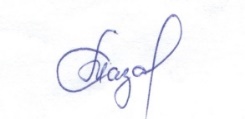  О внесении изменений в постановление от 18.02.2020 г. № 6 "Об утверждении административного регламентапо предоставлению муниципальной услуги"Предоставление разрешения на условно разрешенный вид использования земельногоучастка или объекта капитального строительства"В соответствии с Федеральными законами от 6 октября 2003 г. N 131-ФЗ "Об общих принципах организации местного самоуправления в Российской Федерации", от 27 июля 2010 г. N 210-ФЗ "Об организации предоставления государственных и муниципальных услуг", Уставом Бичуринского сельского поселения в целях повышения качества предоставления муниципальной услуги администрация Бичуринского сельского поселения п о с т а н о в л я е т:Внести в постановление от 18.02.2020 г. № 6 "Об утверждении административного регламента по предоставлению муниципальной услуги "Предоставление разрешения на условно разрешенный вид использования земельного участка или объекта капитального строительства" следующие изменения:раздел 5 дополнить пунктами"8) нарушение срока или порядка выдачи документов по результатам предоставления государственной или муниципальной услуги;9) приостановление предоставления муниципальной услуги, если основания приостановления не предусмотрены федеральными законами и принятыми в соответствии с ними иными нормативными правовыми актами Российской Федерации, законами и иными нормативными правовыми актами Чувашской Республики, муниципальными правовыми актами;  10) требование у заявителя при предоставлении муниципальной услуги документов или информации, отсутствие и (или) недостоверность которых не указывались при первоначальном отказе в приеме документов, необходимых для предоставления муниципальной услуги, либо в предоставлении государственной или муниципальной услуги, за исключением случаев, предусмотренных пунктом 4 части 1 статьи 7 Федерального закона № 210-ФЗ."  3. Настоящее постановление вступает в силу после его официального опубликования. Глава Бичуринского сельского поселения						 С.М.Назаров О внесении изменений в постановление от 18.02.2020 г. № 7 "Об утверждении административного регламента администрации Бичуринского сельского поселения по предоставлению муниципальной услуги "Предоставление разрешения на отклонение от предельных параметров разрешенного строительства, реконструкции объектов капитального строительства"В соответствии с Федеральными законами от 6 октября 2003 г. N 131-ФЗ "Об общих принципах организации местного самоуправления в Российской Федерации", от 27 июля 2010 г. N 210-ФЗ "Об организации предоставления государственных и муниципальных услуг", Уставом Бичуринского сельского поселения в целях повышения качества предоставления муниципальной услуги администрация Бичуринского сельского поселения п о с т а н о в л я е т:Внести в постановление от 18.02.2020 г. № 7 "Об утверждении административного регламента администрации Бичуринского сельского поселения по предоставлению муниципальной услуги "Предоставление разрешения на отклонение от предельных параметров разрешенного строительства, реконструкции объектов капитального строительства" следующие изменения:раздел 5 дополнить пунктами"8) нарушение срока или порядка выдачи документов по результатам предоставления государственной или муниципальной услуги;9) приостановление предоставления муниципальной услуги, если основания приостановления не предусмотрены федеральными законами и принятыми в соответствии с ними иными нормативными правовыми актами Российской Федерации, законами и иными нормативными правовыми актами Чувашской Республики, муниципальными правовыми актами;  10) требование у заявителя при предоставлении муниципальной услуги документов или информации, отсутствие и (или) недостоверность которых не указывались при первоначальном отказе в приеме документов, необходимых для предоставления муниципальной услуги, либо в предоставлении государственной или муниципальной услуги, за исключением случаев, предусмотренных пунктом 4 части 1 статьи 7 Федерального закона № 210-ФЗ."  3. Настоящее постановление вступает в силу после его официального опубликования. Глава Бичуринского сельского поселения 			С.М.НазаровО внесении изменений в постановление администрации Сутчевского сельского поселения от 19.03.2018 № 14 «О создании молодежного совета при администрации Сутчевского сельского поселения» В целях обеспечения реализации прав и интересов молодежи Сутчевского сельского поселения, учета их мнения и предложений по решению проблем молодежи, а также для поддержки молодежных инициатив, администрация Сутчевского сельского поселения п о с т а н о в л я е т: 1. Внести в приложение № 2 «О создании молодежного совета при администрации Сутчевского сельского поселения» изменения согласно приложению № 1 к настоящему постановлению. 2. Настоящее постановление вступает в силу после его официального опубликования.Глава Сутчевского сельского поселения 			С.Ю. ЕмельяноваПриложение № 1к постановлению администрацииСутчевского сельского поселения от 16.03.2020 г. № 32СОСТАВ СОВЕТА МОЛОДЕЖИ ПРИ АДМИНИСТРАЦИИ СУТЧЕВСКОГО СЕЛЬСКОГО ПОСЕЛЕНИЯ Председатель Совета молодежи:Глущенко Артем Владимирович, 1983 года рождения, заведующий Сутчевского ЦСДКЧлены Совета молодежи:1) Самсонов Сергей Сергеевич – 1987 года рождения, временно не работает;2) Корчагина Валентина Владиславовна – 1991 года рождения, хореограф «МБОУ гимназия № 1»;3) Шакаманов Петр Владимирович – 1993 года рождения, временно не работает;4) Короткова Екатерина Леонидовна – 2001 года рождения, студентка техникума;5) Степанова Юлия Витальевна – 1991 года рождения, буфетчица БУ «Республиканская психиатрическая больница»;6) Шаталова Татьяна Олеговна – 1991 года рождения, продавщица магазина «Октябрьское райпо»;7) Максимова Екатерина Анатольевна – 2004 года рождения, учащаяся МБОУ «Сутчевская СОШ».  О создании Совета профилактики правонарушений и утверждение плана работы Совета профилактики Сутчевского сельского поселения на 2020 год В соответствии с Законом Чувашской Республики от 22 февраля 2017 года № 5 «О профилактике правонарушений в Чувашской Республике», в целях обеспечения согласованной деятельности по профилактике правонарушений по месту жительства граждан, соблюдения правил благоустройства территорий населенных пунктов Сутчевского сельского поселения Мариинско-Посадского района Чувашской Республики, администрация Сутчевского сельского поселения Мариинско-Посадского района Чувашской Республики п о с т а н о в л я е т:1. Утвердить состав Совета по профилактике правонарушений Сутчевского сельского поселения Мариинско-Посадского района Чувашской Республики согласно приложению № 1.2. Утвердить план работы Совета профилактики на 2020 год согласно приложению № 2.3. Считать утратившим силу постановление администрации Сутчевского сельского поселения от 23.04.2018 г. № 26 «О создании Совета профилактики правонарушений Сутчевского сельского поселения Мариинско-Посадского района».4. Настоящее постановление вступает в силу после его официального опубликования в печатном средстве массовой информации "Посадский вестник". Глава Сутчевского сельского поселения 			С.Ю. ЕмельяноваПриложение № 1 Утвержденпостановлением администрации  Сутчевского сельского поселенияМариинско-Посадского района Чувашской Республикиот 16.03.2020 г. № 33 Состав Совета по профилактике правонарушений Сутчевского сельского поселения Мариинско-Посадского районаЧувашской РеспубликиПриложение № 2Утвержденпостановлением администрации  Сутчевского сельского поселенияМариинско-Посадского района Чувашской Республикиот 16.03.2020 г. № 33 П Л А Нработы Совета профилактики Сутчевского сельского поселенияна 2020 годОб утверждении Плана мероприятий администрации Сутчевского сельскогопоселения по противодействию коррупциина 2020 годРуководствуясь Федеральным законом от 06.10.2003г. № 131-ФЗ «Об общих принципах организации местного самоуправления в Российской Федерации», Федеральным законом от 19.12.2008г. № 273-ФЗ «О противодействии коррупции», в целях совершенствования правовых, организационных и иных механизмов противодействия коррупции, администрация Сутчевского сельского поселенияПОСТАНОВЛЯЕТ:1. Утвердить План мероприятий администрации Сутчевского сельского поселения по противодействию коррупции на 2020 год согласно приложению. 2. Признать утратившим силу постановление администрации от 21.09.2018 № 65 «Об утверждении плана мероприятий по противодействию коррупции в Сутчевском сельском поселении на 2018-2020 годы». 3. Настоящее Постановление вступает в силу с момента подписания.4. Контроль за исполнением настоящего Постановления оставляю за собой. Глава Сутчевского сельского поселения 			С.Ю.Емельянова  Приложение к постановлению администрацииСутчевского сельского поселения от 23.03.2020г. № 34 План мероприятий Администрации Сутчевского сельского поселения по противодействию коррупции на 2020 год О проведении весенних месячников по санитарно-экологической очистке и благоустройству населенных пунктов на территории Сутчевского сельского поселенияВ целях улучшения санитарно-эпидемиологической и экологической обстановки, озеленения населенных пунктов на территории поселения с целью обеспечения чистоты и порядка, приведения в надлежащее состояние территорий домов, внутридомовых подъездов, детских площадок многоквартирных домов, а так же территорий кладбищ и работам по восстановлению и приведению в порядок памятников, благоустройству памятных мест, связанных с событиями Великой Отечественной Войны 1941-1945 гг., администрация Сутчевского сельского поселения постановляет:1. Провести в Сутчевском сельском поселении с 23 марта по 23 май 2020г. месячник по санитарно-экологической очистке и благоустройству населенных пунктов на территории поселения.2. Рекомендовать депутатам и старостам поселения, руководителям предприятий и организаций:- обеспечить массовое привлечение населения на работы по благоустройству и озеленению территорий населенных пунктов, предприятий и организаций, приведению в надлежащее состояние кладбищ, благоустройству мест массового отдыха, ликвидации несанкционированных свалок;- обеспечить освещение в средствах массовой информации и на сайте поселения ход проводимых мероприятий.3. Уделить особое внимание приведению в надлежащее состояние территории дворов, внутридомовых подъездов, детских площадок многоквартирных домов.4. Контроль за исполнением настоящего постановления оставляю за собой.5. Настоящее постановление вступает в силу с момента подписания и подлежит официальному опубликованию.Глава Сутчевского сельского поселения 				С.Ю. ЕмельяноваО внесении изменений в решение Собрания депутатов Сутчевского сельского поселения Мариинско-Посадского района Чувашской Республики от 01.03.2017 г. № С-3-1 «Об утверждении «Положения о порядке планирования и принятия решений об условиях приватизации муниципального имущества Сутчевского сельского поселения»»В соответствии ст. 13 и 14 Федерального закона от 21.12.2001 № 178-ФЗ «О приватизации государственного и муниципального имущества», Уставом Сутчевского сельского поселения Мариинско-Посадского поселения Чувашской Республики, с целью регулирования отношений, возникающих при приватизации муниципального имущества и связанных с ними отношений по управлению имуществом,Собрание депутатов Сутчевского сельского поселенияМариинско-Посадского района Чувашской Республикир е ш и л о:1. Внести в решение Собрания депутатов Сутчевского сельского поселения Мариинско-Посадского района Чувашской Республики от 01.03.2017 г. № С-3-1 "Об утверждении Положения о порядке планирования и принятия решений об условиях приватизации муниципального имущества Сутчевского сельского поселения» (далее - Положение) следующие изменения:- в подпунктах 3, 8 и 9 пункта 4.5. Положения слово «открытых» исключить;- подпункт 1 пункта 4.6. Положения изложить в следующей редакции:«1) наименование имущества и иные позволяющие его индивидуализировать данные (характеристика имущества)»;- подпункт 9 пункта 4.6. Положения дополнить абзацами 3 и 4 следующего содержания:«- размер уставного капитала акционерного общества или общества с ограниченной ответственностью, создаваемых посредством преобразования унитарного предприятия;- количество, категории и номинальная стоимость акций акционерного общества или номинальная стоимость доли участника общества с ограниченной ответственностью – муниципального образования». 2. Настоящее решение вступает в силу после его официального опубликования в печатном средстве массовой информации "Посадский вестник".Глава Сутчевского сельского поселения 			С.Ю. ЕмельяноваОб утверждении Порядка заключения Собранием депутатов Сутчевского сельского поселения соглашения с Контрольно-счетной палатой Чувашской Республики о передаче Контрольно-счетной палате полномочий по осуществлению внешнего муниципального финансового контроляВ соответствии с Законом Чувашской Республики от 23 декабря 2019 года № 96 «О внесении изменений в Закон Чувашской Республики «О Контрольно-счетной палате Чувашской Республики»  Собрание депутатов Сутчевского сельского поселенияр е ш и л о:Утвердить Порядок заключения Собранием депутатов Сутчевского сельского поселения соглашения с Контрольно-счетной палатой Чувашской Республики о передаче Контрольно-счетной палате полномочий по осуществлению внешнего муниципального финансового контроля.Настоящее решение вступает в силу после официального опубликования в муниципальной газете «Посадский вестник».Глава Сутчевского сельского поселения			 С.Ю. ЕмельяноваПриложение к решению Собрания депутатовСутчевского сельского поселенияот 24.03.2020 № С-21/2Порядок заключения Собранием депутатов Сутчевского сельского поселения соглашения с Контрольно-счетной палатой Чувашской Республики о передаче Контрольно-счетной палате полномочий по осуществлению внешнего муниципального финансового контроля1. Собрание депутатов Сутчевского сельского поселения вправе обратиться в Контрольно-счетную палату Чувашской Республики (далее - Контрольно-счетная палата) с предложением о заключении соглашения о передаче Контрольно-счетной палате полномочий по осуществлению внешнего муниципального финансового контроля (далее – соглашение).2. При наличии заключенного представительным органом поселения, входящего в состав Мариинско-Посадского района, на очередной финансовый год соглашения о передаче контрольно-счетному органу Мариинско-Посадского района полномочий контрольно-счетного органа поселения по осуществлению внешнего муниципального финансового контроля соглашение не заключается. 3. Решение Собрания депутатов Сутчевского сельского поселения об обращении в Контрольно-счетную палату с предложением о заключении соглашения направляется в Контрольно-счетную палату в течение пяти рабочих дней со дня его принятия с приложением пояснительной записки и предложений по положениям проекта соглашения. Пояснительная записка должна содержать обоснование необходимости и целесообразности передачи Контрольно-счетной палате полномочий по осуществлению внешнего муниципального финансового контроля.4. Документы Собранием депутатов Сутчевского сельского поселения направляются в Контрольно-счетную палату не позднее 1 апреля года, предшествующего очередному финансовому году, в котором планируется передача Контрольно-счетной палате полномочий по осуществлению внешнего муниципального финансового контроля.В случае принятия решения о заключении соглашения Контрольно-счетная палата направляет в Собрание депутатов Сутчевского сельского поселения проект соглашения.В случае принятия решения о возврате документов Контрольно-счетная палата направляет в Собрание депутатов Сутчевского сельского поселения уведомление с указанием основания (оснований) возврата с приложением поступивших документов. 5. Проект соглашения должен содержать следующие положения:1) наименование сторон соглашения;2) предмет соглашения;3) условия и порядок реализации Контрольно-счетной палатой переданных полномочий по осуществлению внешнего муниципального финансового контроля;4) права и обязанности сторон соглашения;5) срок действия соглашения;6) порядок внесения изменений в соглашение;7) основания и порядок расторжения соглашения;8) ответственность сторон соглашения за нарушение положений соглашения.Проект соглашения может содержать иные положения, не противоречащие законодательству Российской Федерации и законодательству Чувашской Республики.6. Возврат документов не является препятствием для повторного обращения в Контрольно-счетную палату.7. В течение 30 рабочих дней со дня получения проекта соглашения Собрание депутатов Сутчевского сельского поселения рассматривает проект соглашения и принимает решение о заключении соглашения либо об отказе в заключении соглашения и направляет в Контрольно-счетную палату уведомление о принятом решении. 8. В случае несогласия с условиями проекта соглашения Собрание депутатов Сутчевского сельского поселения направляет в Контрольно-счетную палату мотивированные предложения по его изменению.9. В случае принятия Собранием депутатов Сутчевского сельского поселения решения о заключении соглашения в течение пяти рабочих дней 
со дня принятия такого решения соглашение в двух экземплярах подписывается председателем Собрания депутатов Сутчевского сельского поселения и направляется в Контрольно-счетную палату.Соглашение считается заключенным со дня его подписания сторонами либо в иной срок, указанный в соглашении.О внесении изменений в Положение о порядке планирования и принятия решений об условиях приватизации муниципального имущества Октябрьского сельского поселения Мариинско-Посадского района Чувашской Республики, утв.решением Собрания депутатов Октябрьского сельского поселения Мариинско-Посадского района Чувашской Республики от 15.02.2017 г. № С-24/4В соответствии с Федеральным законом от 21.12.2001 г. N 178-ФЗ "О приватизации государственного и муниципального имущества", Уставом Октябрьского сельского поселения Мариинско-Посадского района Чувашской Республики, Собрание депутатов Октябрьского сельского поселенияМариинско-Посадского района Чувашской Республикирешило: 1. Внести в Положение о порядке планирования и принятия решений об условиях приватизации муниципального имущества Октябрьского сельского поселения Мариинско-Посадского района Чувашской Республики, утвержденное решением Собрания депутатов Октябрьского сельского поселения Мариинско-Посадского района Чувашской Республики от 15.02.2017 г. № С-24/4 (с изменениями, внесенными решением Собрания депутатов Октябрьского сельского поселения Мариинско-Посадского района Чувашской Республики от 25.07.2019 г. № С-80/1) (далее - Положение), следующие изменения:1) в абзацах 4, 9, 10 пункта 4.5 Положения слова "открытых" исключить; 2) в пункте 4.6. Положения:а) подпункт 1 дополнить словами «и иные позволяющие его индивидуализировать данные (характеристика имущества)»;б) дополнить подпунктами 11, 12 следующего содержания: "11) размер уставного капитала акционерного общества или общества с ограниченной ответственностью, создаваемых посредством преобразования унитарного предприятия;12) количество, категории и номинальная стоимость акций акционерного общества или номинальная стоимость доли участника общества с ограниченной ответственностью - Российской Федерации, субъекта Российской Федерации или муниципального образования.».2. Настоящее решение вступает в силу после его официального опубликования.
Глава Октябрьского сельского поселения				 В.Ф.КураковО внесении изменений в решение Собрания депутатов Октябрьского сельского поселения Мариинско-Посадского района «О бюджете Октябрьского сельского поселения Мариинско-Посадского района Чувашской Республики на 2020 год и на плановый период 2021 и 2022 годов»Собрание депутатов Октябрьского сельского поселения Мариинско-Посадского района Чувашской Республикир е ш и л о:внести в решение Собрания депутатов Октябрьского сельского поселения Мариинско-Посадского района Чувашской Республики от 23.12.2019 года № С-89/1 «О бюджете Октябрьского сельского поселения Мариинско-Посадского района Чувашской Республики на 2020 год и на плановый период 2021 и 2022 годов» следующие изменения: статью 1 изложить в следующей редакции:«1. Утвердить основные характеристики бюджета Октябрьского сельского поселения Мариинско-Посадского района Чувашской Республики на 2020 год:прогнозируемый общий объем доходов бюджета Октябрьского сельского поселения Мариинско-Посадского района Чувашской Республики в сумме 9 787,7 тыс. рублей, в том числе объем безвозмездных поступлений – 7 069,8 тыс. рублей;общий объем расходов бюджета Октябрьского сельского поселения Мариинско-Посадского района Чувашской Республики в сумме 9 891,4 тыс. рублей; предельный объем муниципального долга Октябрьского сельского поселения Мариинско-Посадского района Чувашской Республики в сумме 0,0 тыс. рублей;верхний предел муниципального внутреннего долга Октябрьского сельского поселения Мариинско-Посадского района Чувашской Республики на 1 января 2021 года в сумме 0,0 тыс. рублей, в том числе верхний предел долга по муниципальным гарантиям Октябрьского сельского поселения Мариинско-Посадского района Чувашской Республики 0,0 тыс. рублей;предельный объём расходов на обслуживание муниципального долга Октябрьского сельского поселения Мариинско-Посадского района Чувашской Республики в сумме 0,0 тыс. рублей;прогнозируемый дефицит бюджета Октябрьского сельского поселения Мариинско-Посадского района Чувашской Республики в сумме 103,7 тыс. рублей». 2) Внести изменения в приложения 4,6,9 и 11 приложениями 1-4 соответственно к данному решению.3) Настоящее решение подлежит официальному опубликованию.Глава Октябрьского сельского поселения Мариинско-Посадского района 				В.Ф.Кураков Приложение 1к Решению Собрания депутатов Октябрьского сельского поселения 25.03.2020 № С-94/3Прогнозируемые объемы поступленийдоходов в бюджет Октябрьского сельского поселения на 2020 год Приложение 2к Решению Собрания депутатов Октябрьского сельского поселения  25.03.2020 № С-94/3Распределениебюджетных ассигнований по разделам, подразделам, целевым статьям (муниципальным программам Октябрьского сельского поселения и непрограммным направлениям деятельности) и группам (группам и подгруппам) видов расходов классификации расходов бюджета Октябрьского сельского поселения Мариинско-Посадского района Чувашской Республики на 2020 год(тыс. рублей) Приложение 3к Решению Собрания депутатов Октябрьского сельского поселения 25.03.2020 № С-94/3Распределениебюджетных ассигнований по целевым статьям (муниципальным программамОктябрьского сельского поселения и непрограммным направлениям деятельности), группам (группам и подгруппам) видов расходов, разделам, подразделам классификации расходов бюджета Октябрьского сельского поселенияМариинско-Посадского района Чувашской Республики на 2020 год (тыс. рублей) Приложение 4к Решению Собрания депутатов Октябрьского сельского поселения 25.03.2020 № С-94/3Ведомственная структура расходов бюджета Октябрьского сельского поселения Мариинско-Посадского района Чувашской Республики на 2020 год (тыс. рублей)Об утверждении Порядка заключения Собранием депутатов Октябрьского сельского поселения Мариинско-Посадского района Чувашской Республики соглашения с Контрольно-счетным органом Мариинско-Посадского района Чувашской Республики о передаче Контрольно-счетному органу Мариинско-Посадского района Чувашской Республики полномочий по осуществлению внешнего муниципального финансового контроляВ соответствии с Законом Чувашской Республики от 23 декабря 2019 года № 96 «О внесении изменений в Закон Чувашской Республики «О Контрольно-счетной палате Чувашской Республики» Собрание депутатов Октябрьского сельского поселенияМариинско-Посадского района Чувашской Республикирешило:1. Утвердить Порядок заключения Собранием депутатов Октябрьского сельского поселения Мариинско-Посадского района Чувашской Республики соглашения с Контрольно-счетным органом Мариинско-Посадского района Чувашской Республики о передаче Контрольно-счетному органу Мариинско-Посадского района Чувашской Республики полномочий по осуществлению внешнего муниципального финансового контроля.2. Настоящее решение вступает в силу после официального опубликования в муниципальной газете «Посадский вестник».Глава Октябрьского сельского поселения 			В.Ф.КураковПриложение к решению Собрания депутатовОктябрьского сельского поселенияМариинско-Посадского районаЧувашской Республикиот 25.03.2020 № С-94/4Порядок заключения Собранием депутатов Октябрьского сельского поселения Мариинско-Посадского района Чувашской Республики соглашения с Контрольно-счетным органом Мариинско-Посадского района Чувашской Республики о передаче Контрольно-счетному органу Мариинско-Посадского района Чувашской Республики полномочий по осуществлению внешнего муниципального финансового контроля1. Собрание депутатов Октябрьского сельского поселения Мариинско-Посадского района Чувашской Республики вправе обратиться в Контрольно-счетный орган Мариинско-Посадского района Чувашской Республики (далее - Контрольно-счетный орган) с предложением о заключении соглашения о передаче Контрольно-счетному органу полномочий по осуществлению внешнего муниципального финансового контроля (далее – соглашение).2. При наличии заключенного Собранием депутатов Октябрьского сельского поселения Мариинско-Посадского района Чувашской Республики, входящего в состав Мариинско-Посадского района, на очередной финансовый год соглашения о передаче контрольно-счетному органу Мариинско-Посадского района полномочий контрольно-счетного органа поселения по осуществлению внешнего муниципального финансового контроля соглашение не заключается. 3. Решение Собрания депутатов Октябрьского сельского поселения Мариинско-Посадского района Чувашской Республики
об обращении в Контрольно-счетный орган с предложением о заключении соглашения направляется в Контрольно-счетный орган в течение пяти рабочих дней со дня его принятия с приложением пояснительной записки и предложений по положениям проекта соглашения. Пояснительная записка должна содержать обоснование необходимости и целесообразности передачи Контрольно-счетному органу полномочий по осуществлению внешнего муниципального финансового контроля.4. Документы Собранием депутатов Октябрьского сельского поселения Мариинско-Посадского района Чувашской Республики направляются в Контрольно-счетный орган не позднее 1 апреля года, предшествующего очередному финансовому году, в котором планируется передача Контрольно-счетному органу полномочий по осуществлению внешнего муниципального финансового контроля.В случае принятия решения о заключении соглашения Контрольно-счетный орган направляет в Собрание депутатов Октябрьского сельского поселения Мариинско-Посадского района Чувашской Республики проект соглашения.В случае принятия решения о возврате документов Контрольно-счетный орган направляет в Собрание депутатов Октябрьского сельского поселения Мариинско-Посадского района Чувашской Республики уведомление с указанием основания (оснований) возврата с приложением поступивших документов. 5. Проект соглашения должен содержать следующие положения:1) наименование сторон соглашения;2) предмет соглашения;3) условия и порядок реализации Контрольно-счетным органом переданных полномочий по осуществлению внешнего муниципального финансового контроля;4) права и обязанности сторон соглашения;5) срок действия соглашения;6) порядок внесения изменений в соглашение;7) основания и порядок расторжения соглашения;8) ответственность сторон соглашения за нарушение положений соглашения.Проект соглашения может содержать иные положения, не противоречащие законодательству Российской Федерации и законодательству Чувашской Республики.6. Возврат документов не является препятствием для повторного обращения в Контрольно-счетный орган.7. В течение 30 рабочих дней со дня получения проекта соглашения Собрание депутатов Октябрьского сельского поселения Мариинско-Посадского района Чувашской Республики рассматривает проект соглашения и принимает решение о заключении соглашения либо об отказе в заключении соглашения и направляет в Контрольно-счетный орган уведомление о принятом решении. 8. В случае несогласия с условиями проекта соглашения Собрание депутатов Октябрьского сельского поселения Мариинско-Посадского района Чувашской Республики направляет в Контрольно-счетный орган мотивированные предложения по его изменению.9. В случае принятия Собранием депутатов Октябрьского сельского поселения Мариинско-Посадского района Чувашской Республики о заключении соглашения в течение пяти рабочих дней со дня принятия такого решения соглашение в двух экземплярах подписывается председателем Собрания депутатов Октябрьского сельского поселения Мариинско-Посадского района Чувашской Республики и направляется в Контрольно-счетный орган.Соглашение считается заключенным со дня его подписания сторонами либо в иной срок, указанный в соглашении.Об утверждении Порядка представления сведений о доходах, расходах, об имуществе и обязательствах имущественного характера лицами, замещающими муниципальную должность в Октябрьском сельском поселении Мариинско-Посадского района Чувашской Республики, и членов их семей для размещения на официальном сайте Октябрьского сельского поселения в информационно-телекоммуникационной сети «Интернет» и (или) предоставления для опубликования средствам массовой информацииВ соответствии с частью 1.1 статьи 2 Закона Чувашской Республики от 29 августа 2017 г. № 46 «О представлении гражданами, претендующими на замещение муниципальной должности, должности главы местной администрации по контракту, и лицами, замещающими указанные должности, сведений о доходах, расходах, об имуществе и обязательствах имущественного характера, проверке достоверности и полноты указанных сведений и принятии решения о применении мер ответственности за представление недостоверных или неполных таких сведений»,Собрание депутатов Октябрьского сельского поселенияМариинско-Посадского района Чувашской Республикир е ш и л о:1. Утвердить прилагаемый Порядок представления сведений о доходах, расходах, об имуществе и обязательствах имущественного характера лицами, замещающими муниципальную должность в Октябрьском сельском поселении Мариинско-Посадского района Чувашской Республики, и членов их семей для размещения на официальном сайте Октябрьского сельского поселения в информационно-телекоммуникационной сети «Интернет» и (или) предоставления для опубликования средствам массовой информации.2. Признать утратившим силу приложение 2 «Положение о порядке размещения сведений о доходах, расходах, об имуществе и обязательствах имущественного характера лиц, замещающих муниципальные должности, и членов их семей на официальном сайте органа местного самоуправления» к решению Собрания депутатов Октябрьского сельского поселения Мариинско-Посадского района Чувашской Республики от 16.12.2016 г. № С-21/2 «О порядке размещения сведений о доходах, расходах, об имуществе и обязательствах имущественного характера лиц, замещающих муниципальные должности в Октябрьском сельском поселении Мариинско-Посадского района, и членов их семей на официальном сайте администрации Мариинско-Посадского района в информационно-телекоммуникационной сети «Интернет» и предоставления этих сведений средствам массовой информации для опубликования». 2. Настоящее решение вступает в силу со дня его официального опубликования.Глава Октябрьского сельского поселения 			В.Ф.КураковУтвержден решением Собрания депутатов Октябрьского сельского поселения Мариинско-Посадского района Чувашской Республикиот 25.03.2020 № С-94/5ПОРЯДОКпредставления сведений о доходах, расходах, об имуществе и обязательствах имущественного характера лицами, замещающими муниципальную должность в Октябрьском сельском поселении Мариинско-Посадского района Чувашской Республики, и членов их семей для размещения на официальном сайте Октябрьского сельского поселения в информационно-телекоммуникационной сети «Интернет» и (или) предоставления для опубликования средствам массовой информации1. Настоящий Порядок определяет процедуру представления лицами, замещающими муниципальную должность в Октябрьском сельском поселении Мариинско-Посадского района Чувашской, сведений о своих доходах, расходах, об имуществе и обязательствах имущественного характера, а также сведений о доходах, расходах, об имуществе и обязательствах имущественного характера своих супруги (супруга) и несовершеннолетних детей для их размещения на официальном сайте Октябрьского сельского поселения в информационно-телекоммуникационной сети «Интернет» и (или) предоставления для опубликования средствам массовой информации (далее соответственно – Порядок, сведения о доходах для размещения в сети «Интернет»).В настоящем Порядке используются понятия, предусмотренные Федеральными законами «Об общих принципах организации местного самоуправления в Российской Федерации», «О противодействии коррупции» и «О контроле за соответствием расходов лиц, замещающих государственные должности, и иных лиц их доходам».2. Сведения о доходах для размещения в сети «Интернет» представляются лицами, замещающими муниципальные должности, за исключением случаев, предусмотренных пунктом 3 настоящего Порядка, ежегодно не позднее 30 апреля года, следующего за отчетным, по форме согласно приложению к настоящему Порядку.3. Лицо, замещающее муниципальную должность депутата представительного органа сельского поселения и осуществляющее свои полномочия на непостоянной основе, представляет сведения о доходах для размещения в сети «Интернет» по форме согласно приложению к настоящему Порядку не позднее 30 апреля года, следующего за отчетным, в случае совершения в течение календарного года, предшествующего году представления сведений о доходах, расходах, об имуществе и обязательствах имущественного характера (с 1 января по 31 декабря) (далее – отчетный период), сделок по приобретению земельного участка, другого объекта недвижимости, транспортного средства, ценных бумаг, акций (долей участия, паев в уставных (складочных) капиталах организаций), совершенных им, его супругой (супругом) и (или) несовершеннолетними детьми в течение отчетного периода, если общая сумма таких сделок превышает общий доход данного лица и его супруги (супруга) за три последних года, предшествующих отчетному периоду.В случае, если в течение отчетного периода такие сделки не совершались, лицо, замещающее муниципальную должность депутата представительного органа сельского поселения и осуществляющее свои полномочия на непостоянной основе, сведения о доходах для размещения в сети «Интернет» не представляет.4. Сведения о доходах для размещения в сети «Интернет» представляются должностному лицу, ответственному за работу по профилактике коррупционных и иных правонарушений в администрации Октябрьского сельского поселения.5. В случае если лицо, замещающее муниципальную должность, обнаружило, что в представленных им сведениях о доходах для размещения в сети «Интернет» не отражены или не полностью отражены какие-либо сведения либо имеются ошибки, оно вправе представить уточненные сведения в течение одного месяца со дня истечения срока, предусмотренного пунктом 2 настоящего Порядка.6. В случае если лицо, замещающее муниципальную должность депутата представительного органа сельского поселения и осуществляющее свои полномочия на непостоянной основе, обнаружило, что в представленных им сведениях о доходах для размещения в сети «Интернет» не отражены или не полностью отражены какие-либо сведения либо имеются ошибки, оно вправе представить уточненные сведения в течение одного месяца со дня истечения срока, предусмотренного пунктом 3 настоящего Порядка.7. Сведения о доходах для размещения в сети «Интернет» в порядке, предусмотренном решением Октябрьском сельском поселении Мариинско-Посадского района Чувашской, размещаются на официальном сайте Октябрьского сельского поселения в информационно-телекоммуникационной сети «Интернет», а в случае отсутствия этих сведений на официальном сайте Октябрьского сельского поселения предоставляются средствам массовой информации для опубликования по их запросам.8. Сведения о доходах для размещения в сети «Интернет», представляемые в соответствии с настоящим Порядком лицами, замещающими муниципальную должность, хранятся в администрации Октябрьского сельского поселения в течение пяти лет со дня их представления.По истечении указанного срока сведения о доходах для размещения в сети «Интернет» передаются в архив администрации Октябрьского сельского поселения Мариинско-Посадского района Чувашской Республики.Приложение к Порядку представления сведений о доходах, расходах, об имуществе и обязательствах имущественного характера лицами, замещающими муниципальную должность в Октябрьском сельском поселении Мариинско-Посадского района Чувашской Республики, и членов их семей для размещения на официальном сайте Октябрьского сельского поселения в информационно-телекоммуникационной сети «Интернет» и (или) 
предоставления для опубликования средствам массовой информацииСведенияо доходах, расходах, об имуществе и обязательствах имущественного характера лица, замещающего муниципальную должность, и членов его семьи для размещения на официальном сайте Октябрьского сельского поселения в информационно-телекоммуникационной сети «Интернет» и (или) предоставления для опубликования средствам массовой информации за период с 1 января по 31 декабря _______ года* Фамилия, имя, отчество не указываютсяДостоверность и полноту сведений подтверждаю: ____________________________________________________________________________ ___________________  (Фамилия и инициалы, подпись лица, представившего сведения) (дата) ____________________________________________________________________________ ___________________ (Фамилия и инициалы, подпись лица, принявшего сведенияОб утверждении Порядка представления сведений о доходах, расходах, об имуществе и обязательствах имущественного характера лицом, замещающим должность главы администрации Октябрьского сельского поселения Мариинско-Посадского района Чувашской Республики по контракту, и членов его семьи для размещения на официальном сайте Октябрьского сельского поселения в информационно-телекоммуникационной сети «Интернет» и (или) предоставления для опубликования средствам массовой информацииВ соответствии с частью 1.1 статьи 2 Закона Чувашской Республики от 29 августа 2017 г. № 46 «О представлении гражданами, претендующими на замещение муниципальной должности, должности главы местной администрации по контракту, и лицами, замещающими указанные должности, сведений о доходах, расходах, об имуществе и обязательствах имущественного характера, проверке достоверности и полноты указанных сведений и принятии решения о применении мер ответственности за представление недостоверных или неполных таких сведений», Собрание депутатов Октябрьского сельского поселенияМариинско-Посадского района Чувашской Республикир е ш и л о:1. Утвердить прилагаемый Порядок представления сведений о доходах, расходах, об имуществе и обязательствах имущественного характера лицом, замещающим должность главы администрации Октябрьского сельского поселения Мариинско-Посадского района Чувашской Республики по контракту, и членов его семьи для размещения на официальном сайте Октябрьского сельского поселения в информационно-телекоммуникационной сети «Интернет» и (или) предоставления для опубликования средствам массовой информации.2. Настоящее решение вступает в силу со дня его официального опубликования.Глава Октябрьского сельского поселения 			В.Ф.КураковУтвержден решением Собранием депутатов Октябрьского сельского поселения Мариинско-Посадского района Чувашской Республики от 25.03.2020 № С-94/6ПОРЯДОКпредставления сведений о доходах, расходах, об имуществе и обязательствах имущественного характера лицом, замещающим должность главы администрации Октябрьского сельского поселения Мариинско-Посадского района Чувашской Республики по контракту, и членов его семьи для размещения на 
официальном сайте Октябрьского сельского поселения в информационно-телекоммуникационной сети «Интернет» и (или) предоставления для опубликования средствам массовой информации1. Настоящий Порядок определяет процедуру представления лицом, замещающим должность главы администрации Октябрьского сельского поселения Мариинско-Посадского района Чувашской Республики по контракту, сведений о своих доходах, расходах, об имуществе и обязательствах имущественного характера, а также сведений о доходах, расходах, об имуществе и обязательствах имущественного характера своих супруги (супруга) и несовершеннолетних детей для размещения на официальном сайте Октябрьского сельского поселения в информационно-телекоммуникационной сети «Интернет» и (или) предоставления для опубликования средствам массовой информации (далее соответственно – Порядок, сведения о доходах для размещения в сети «Интернет»).В настоящем Порядке используются понятия, предусмотренные Федеральными законами «Об общих принципах организации местного самоуправления в Российской Федерации», «О противодействии коррупции» и «О контроле за соответствием расходов лиц, замещающих государственные должности, и иных лиц их доходам».2. Сведения о доходах для размещения в сети «Интернет» представляются лицом, замещающим должность главы администрации Октябрьского сельского поселения Мариинско-Посадского района Чувашской Республики по контракту, ежегодно не позднее 30 апреля года, следующего за отчетным, по форме согласно приложению к настоящему Порядку.3. Сведения о доходах для размещения в сети «Интернет» представляются в должностному лицу, ответственному за работу по профилактике коррупционных и иных правонарушений в администрации Октябрьского сельского поселения.4. В случае если лицо, замещающее должность главы администрации Октябрьского сельского поселения Мариинско-Посадского района Чувашской Республики по контракту, обнаружило, что в представленных им сведениях о доходах для размещения в сети «Интернет» не отражены или не полностью отражены какие-либо сведения либо имеются ошибки, оно вправе представить уточненные сведения в течение одного месяца со дня истечения срока, предусмотренного пунктом 2 настоящего Порядка.5. Сведения о доходах для размещения в сети «Интернет» в порядке, предусмотренном решением Собрания депутатов Октябрьского сельского поселения Мариинско-Посадского района Чувашской Республики, размещаются на официальном сайте Октябрьского сельского поселения в информационно-телекоммуникационной сети «Интернет», а в случае отсутствия этих сведений на официальном сайте Октябрьского сельского поселения предоставляются средствам массовой информации для опубликования по их запросам.6. Сведения о доходах для размещения в сети «Интернет», представляемые в соответствии с настоящим Порядком лицом, замещающим должность главы администрации Октябрьского сельского поселения Мариинско-Посадского района Чувашской Республики по контракту, хранятся в администрации Октябрьского сельского поселения Мариинско-Посадского района Чувашской Республики в течение пяти лет со дня их представления.По истечении указанного срока сведения о доходах для размещения в сети «Интернет» передаются в архив администрации Октябрьского сельского поселения Мариинско-Посадского района Чувашской Республики.__________Приложение к Порядку представления сведений о доходах, расходах, об имуществе и обязательствах имущественного характера лицом, замещающим должность главы администрации Октябрьского сельского поселения Мариинско-Посадского района по контракту, и членов его семьи для размещения на официальном сайте Октябрьского сельского поселения в информационно-телекоммуникационной сети «Интернет» и (или) предоставления для опубликования средствам массовой информацииСведенияо доходах, расходах, об имуществе и обязательствах имущественного характера лица, замещающего должность главы администрации (наименование муниципального района или городского округа (поселения) по контракту, и членов его семьи для размещения на официальном сайте (наименование муниципального района или городского округа (поселения) в информационно-телекоммуникационной сети «Интернет» и (или) предоставления для опубликования средствам массовой информации за период с 1 января по 31 декабря _______ года* Фамилия, имя, отчество не указываютсяДостоверность и полноту сведений подтверждаю: ____________________________________________________________________________ ___________________  (Фамилия и инициалы, подпись лица, представившего сведения) (дата) ____________________________________________________________________________ ___________________ (Фамилия и инициалы, подпись лица, принявшего сведения) (дата)О мерах по реализации решения Собрания депутатов Аксаринского сельского поселения «О внесении изменений в решение Собрания депутатов Аксаринского сельского поселения Мариинско-Посадского района «О бюджете Аксаринского сельского поселения Мариинско-Посадского района Чувашской Республики на 2020 год и на плановый период 2021 и 2022 годов»В соответствии с решением Собрания депутатов Аксаринского сельского поселения от 06 декабря 2019 г. № 97/1 «О бюджете Аксаринского сельского поселения Мариинско-Посадского района Чувашской Республики на 2020 год и на плановый период 2021 и 2022 годов» администрация Аксаринского сельского поселения п о с т а н о в л я е т: 1. Принять к исполнению бюджет Аксаринского сельского поселения Мариинско-Посадского района Чувашской Республики на 2020 год и на плановый период 2021 и 2022 годов с учётом изменений, внесенных решением Собрания депутатов Аксаринского сельского поселения от 03.03.2020 г. № 104/2 «О внесении изменений в решение Собрания депутатов Аксаринского сельского поселения Мариинско-Посадского района «О бюджете Аксаринского сельского поселения Мариинско-Посадского района Чувашской Республики на 2020 год и на плановый период 2021 и 2022 годов». 2. Утвердить прилагаемый перечень мероприятий по реализации решения Собрания депутатов Аксаринского сельского поселения от 03.03.2020 г. № 104/2 «О внесении изменений в решение Собрания депутатов Аксаринского сельского поселения Мариинско-Посадского района «О бюджете Аксаринского сельского поселения Мариинско-Посадского района Чувашской Республики на 2020 год и на плановый период 2021 и 2022 годов» (далее – Решение о бюджете).3. Финансовому отделу администрации района внести изменения в сводную бюджетную роспись бюджета Аксаринского сельского поселения Мариинско-Посадского района на 2020 год. Принять меры по обеспечению своевременного финансирования всех предусмотренных расходов.4. Централизованной бухгалтерии Мариинско-Посадского района внести соответствующие изменения в показатели бюджетных смет на 2020 год. Не допускать образования просроченной кредиторской задолжённости по расходным обязательствам.Глава Аксаринского сельского поселения 			В.Г.Осокин  Утвержден постановлением администрации Аксаринского сельского поселения Мариинско- Посадского района Чувашской Республики от 13 марта2020года № 9/1Перечень
мероприятий по реализации Решения Собрания депутатов Аксаринского сельского поселения Мариинско-Посадского района Чувашской Республики от 03.03.2020 г. № 104/2 «О внесении изменений в решение Собрания депутатов Аксаринского сельского поселения Мариинско-Посадского района «О бюджете Аксаринского сельского поселения Мариинско-Посадского района Чувашской Республики на 2020 год и плановый период 2021 и 2022 годов»О введении режима повышенной готовности на территории Кугеевского сельского поселения Мариинско-Посадского района Чувашской РеспубликиВ связи с угрозой распространения на территории Чувашской Республики новой коронавирусной инфекции (COVID-2019), в соответствии со статьей 41 Федерального закона «О защите населения и территорий от чрезвычайных ситуаций природного и техногенного характера», статьей 8 Закона Чувашской Республики «О защите населения и территорий Чувашской Республики от чрезвычайных ситуаций природного и техногенного характера», постановлением Кабинета Министров Чувашской Республики от 31 января 2005 г. № 17 «О территориальной подсистеме Чувашской Республики единой государственной системы предупреждения и ликвидации чрезвычайных ситуаций», распоряжением временно исполняющего обязанности Главы Чувашской Республики от 18 марта 2020 года № 113-рг:1. Ввести режим повышенной готовности на территории Кугеевского сельского поселения Мариинско-Посадского района Чувашской Республики с 18 марта 2020 г. до особого распоряжения.2. Запретить проведение на территории Кугеевского сельского поселения Мариинско-Посадского района Чувашской Республики спортивных, зрелищных, публичных и иных массовых мероприятий.3. Органам местного самоуправления Кугеевского сельского поселения Мариинско-Посадского района организовать работу по подготовке сил и средств для ликвидации возможных последствий чрезвычайной ситуации.4. Гражданам, вернувшимся с территорий, где зарегистрированы случаи новой коронавирусной инфекции (COVID-2019), в соответствии с законодательством Российской Федерации о мерах по снижению рисков распространения новой коронавирусной инфекции (COVID-2019) обеспечить:передачу сведений о месте, датах их информацию на горячую линию Управления Федеральной службы по надзору в сфере пребывания, возвращения, контактную защиты прав потребителей и благополучия человека по Чувашской Республике – Чувашии (далее – Управление Роспотребнадзора по Чувашской Республике – Чувашии) по телефонам +7(8352) 58-17-13, 58-53-11, а также на горячую линию Министерства здравоохранения Чувашской Республики по телефону +7(8352) 26-14-14;при появлении первых признаков респираторной инфекции нахождение на дому (по месту пребывания) и незамедлительное обращение за медицинской помощью в медицинскую организацию по месту прикрепления с предоставлением информации о своем пребывании на территории, где зарегистрированы случаи новой коронавирусной инфекции (COVID-2019), для оформления листков нетрудоспособности без посещения медицинской организации на дому (по месту пребывания);соблюдение постановлений, предписаний и (или) требований Управления Роспотребнадзора по Чувашской Республике – Чувашии, в том числе о медицинском наблюдении, нахождении в режиме изоляции на дому (по месту пребывания).5. Юридическим лицам независимо от организационно-правовой формы и индивидуальным предпринимателям, осуществляющим деятельность на территории Мариинско-Посадского района Чувашской Республики, обеспечить в соответствии с законодательством Российской Федерации о мерах по снижению рисков распространения новой коронавирусной инфекции (COVID-2019) выполнение рекомендаций по организации режима труда работников, в том числе по:обязательной дезинфекции контактных поверхностей (мебели, оргтехники и других) во всех помещениях в течение дня;использованию в помещениях оборудования по обеззараживанию воздуха;наличию в организации запаса дезинфицирующих средств для уборки помещений и обработки рук сотрудников;ограничению зарубежных командировок;использованию аудио- и видеоселекторной связи для производственных совещаний и решения различных вопросов (при наличии технической возможности).6. Отделу культуры и социального развития, отделу образования и молодежной политики администрации Мариинско-Посадского района Чувашской Республики, во взаимодействии с органами местного самоуправления Кугеевского сельского поселения Мариинско-Посадского района обеспечить принятие решений о возможности свободного посещения занятий учащимися образовательных организаций, расположенных на территории Кугеевского сельского поселения Мариинско-Посадского района Чувашской Республики, по усмотрению родителей, законных представителей, опекунов, попечителей на период действия режима повышенной готовности.7. Отделу образования и молодежной политики администрации Мариинско-Посадского района Чувашской Республики обеспечить соблюдение противоэпидемического режима в образовательных организациях, по возможности обеспечить переход на дистанционное обучение.8. БУ «Мариинско-Посадская ЦРБ им.Н.А.Геркена» Минздрава Чувашии в соответствии с законодательством Российской Федерации о мерах по снижению рисков распространения новой коронавирусной инфекции (COVID-2019) принимать необходимые меры, в том числе обеспечить:отбор и направление в лабораторию федерального бюджетного учреждения здравоохранения «Центр гигиены и эпидемиологии в Чувашской Республике – Чувашии» для лабораторного исследования материала 
от всех лиц с признаками простудных заболеваний, вернувшихся в течение двух недель из стран Европы или прибывших транзитом из стран Европы, лиц, вернувшихся в течение месяца из зарубежных поездок и обратившихся за медицинской помощью по поводу появления симптомов простудных заболеваний, а также от лиц, контактных с больными новой коронавирусной инфекцией (COVID-2019);при выявлении проб, содержащих возбудитель, организацию немедленной госпитализации больного в медицинские организации, осуществляющие стационарную помощь инфекционным больным, с соблюдением всех правил биологической безопасности, направление материала от соответствующего лица в лабораторию федерального бюджетного учреждения здравоохранения «Центр гигиены и эпидемиологии в Чувашской Республике – Чувашии» и немедленную передачу информации об указанном случае в Управление Роспотребнадзора по Чувашской Республике – Чувашии;выдачу листков нетрудоспособности лицам, находившимся в контакте с больным с подтвержденным лабораторно случаем новой коронавирусной инфекции (COVID-2019);организацию работы медицинских организаций с приоритетом оказания первичной медицинской помощи на дому лихорадящим больным с респираторными симптомами, в первую очередь лицам старше 60 лет, с привлечением дополнительного медицинского персонала, а также отдельный прием через приемно-смотровые боксы и фильтр-боксы пациентов с признаками острых респираторных вирусных инфекций, внебольничной пневмонии;принятие мер по своевременному выявлению больных с респираторными симптомами, обеспечению качественной медицинской помощи на уровне первичного звена, обратив особое внимание на лиц из групп риска (лиц в возрасте старше 60 лет, в том числе в организациях социального обслуживания, а также лиц, страдающих хроническими заболеваниями бронхолегочной, сердечно-сосудистой и эндокринной систем);совместно с территориальным отделом Управления Федеральной службы в сфере защиты прав потребителей и благополучия человека по Чувашской Республике – Чувашии в Цивильском районе, отделом Министерства внутренних дел России по Мариинско-Посадскому району Чувашской Республики принятие мер по изоляции граждан, у которых по результатам лабораторных исследований подтверждено наличие новой коронавирусной инфекции (COVID-2019), в соответствии с медицинскими показаниями.9. Координацию деятельности органов управления и сил территориальной подсистемы Мариинско-Посадского района Чувашской Республики единой государственной системы предупреждения и ликвидации чрезвычайных ситуаций по проведению мероприятий в связи с введением режима повышенной готовности на территории Мариинско-Посадского района Чувашской Республики возложить на Комиссию по предупреждению и ликвидации чрезвычайных ситуаций и обеспечению пожарной безопасности Мариинско-Посадского района Чувашской Республики.10. Отделу информатизации администрации Мариинско-Посадского района Чувашской Республики организовать в средствах массовой информации информирование населения о введении режима повышенной готовности на территории Мариинско-Посадского района Чувашской Республики, а также о проводимых мероприятиях по обеспечению безопасности населения.Глава Кугеевского сельского поселения 			М.В.МельниковаВо исполнение соглашения о мерах по социально-экономическому развитию и оздоровлению муниципальных финансов Кугеевского сельского поселения Мариинско-Посадского района Чувашской Республики от 14 января 2020 года №5 , заключенного между администрацией Кугеевского сельского поселения и администрацией Мариинско-Посадского района Чувашской Республики, администрация Кугеевского сельского поселения Мариинско-Посадского района Чувашской Республики ПОСТАНОВЛЯЕТ:1. Утвердить прилагаемый план мероприятий («Дорожную карту») по росту доходного потенциала и оптимизации расходов бюджета Кугеевского сельского поселения Мариинско-Посадского района Чувашской Республики на 2020-2022 годы (далее– План). 2. Ответственным исполнителям принять меры по реализации Плана и ежеквартально 3 числа после отчетного периода представлять информацию о реализации Плана мероприятий в финансовый отдел администрации Мариинско-Посадского района. 3. Настоящее постановление вступает в силу со дня его подписания и распространяется на правоотношения, возникшие с 1 января 2020 года. 4. Контроль за исполнением настоящего постановления оставляю за собой.Глава Кугеевского сельского поселения 			М.В.МельниковаОб отмене постановления администрации Октябрьского сельского поселения Мариинско-Посадского района Чувашской Республики от 16.01.2020 № 3 «Об утверждении Муниципальной программы Октябрьского сельского поселения Мариинско – Посадского района Чувашской Республики «Профилактика терроризма и экстремистской деятельности в Октябрьском сельском поселении Мариинско-Посадского района Чувашской Республики» на 2020-2035 гг.»В соответствии с пунктом 2 статьи 179 Бюджетного кодекса РФ , администрация Октябрьского сельского поселения Мариинско-Посадского района Чувашской Республики п о с т а н о в л я е т: 1. Отменить постановление администрации Октябрьского сельского поселения Мариинско-Посадского района Чувашской Республики от 16.01.2020 № 3 «Об утверждении Муниципальной программы Октябрьского сельского поселения Мариинско – Посадского района Чувашской Республики «Профилактика терроризма и экстремистской деятельности в Октябрьском сельском поселении Мариинско-Посадского района Чувашской Республики» на 2020-2035 гг.».2. Контроль за выполнением настоящего постановления оставляю за собой.3. Настоящее постановление вступает в силу после его официального опубликования в муниципальной газете «Посадский вестник».Глава Октябрьского сельского поселения				В.Ф.КураковО внесении изменений в постановление администрации Октябрьского сельского поселения Мариинско-Посадского района Чувашской Республики от 16.01.2020 г. № 13 «Об утверждении административного регламента администрации Октябрьского сельского поселения по предоставлению муниципальной услуги "Предоставление разрешения на отклонение от предельных параметров разрешенного строительства, реконструкции объектов капитального строительства"»Руководствуясь Федеральным законом от 06.10.2003 № 131 «Об общих принципах организации местного самоуправления в Российской Федерации», от 27 июля 2010г. № 210-ФЗ «Об организации предоставления государственных и муниципальных услуг», постановлением Правительства Российской Федерации от 11.11.2005 года № 679 «О порядке разработки и утверждения административных регламентов исполнения государственных функций и административных регламентов предоставления государственных услуг», на основании Устава Октябрьского сельского поселения Мариинско-Посадского района Чувашской Республики п о с т а н о в л я е т: 1. Внести в постановление администрации Октябрьского сельского поселения Мариинско-Посадского района Чувашской Республики от 16.01.2020 г. № 13 «Об утверждении административного регламента администрации Октябрьского сельского поселения по предоставлению муниципальной услуги "Предоставление разрешения на отклонение от предельных параметров разрешенного строительства, реконструкции объектов капитального строительства"» следующие изменения: раздел 5 «Досудебный (внесудебный) порядок обжалования решений и действий (бездействия) органа местного самоуправления, предоставляющего муниципальную услугу, а также должностных лиц, муниципальных служащих» дополнить подпунктами следующего содержания:«8) Нарушение срока или порядка выдачи документов по результатам предоставления муниципальной услуги; 9) Приостановление предоставления муниципальной услуги, если основания приостановления не предусмотрены федеральными законами и принятыми в соответствии с ними иными нормативными правовыми актами Российской Федерации, законами и иными нормативными правовыми актами субъектов Российской Федерации, муниципальными правовыми актами; 10) Требование у заявителя при предоставлении муниципальной услуги документов или информации, отсутствие и (или) недостоверность которых не указывались при первоначальном отказе в приеме документов, необходимых для предоставления муниципальной услуги.» 2. Контроль за исполнением настоящего постановления оставляю за собой. 3. Настоящее постановление вступает в силу после его официального опубликования в муниципальной газете «Посадский вестник».Глава Октябрьского сельского поселения 				В.Ф.Кураков О внесении изменений в постановление администрации Октябрьского сельского поселения Мариинско-Посадского района Чувашской Республики от 16.01.2020 г. № 7 «Об утверждении Порядка подготовки документации по планировке территории, разрабатываемой на основании решений администрации Октябрьского сельского поселения, и принятия решения об утверждении документации по планировке территории в соответствии с Градостроительным кодексом Российской Федерации»В соответствии с частью 4 статьи 46 Градостроительного кодекса Российской Федерации, Федерального закона от 06.10.2003 № 131-ФЗ «Об общих принципах организации местного самоуправления в Российской Федерации», Уставом Октябрьского сельского поселения Мариинско-Посадского района Чувашской Республики администрация Октябрьского сельского поселения п о с т а н о в л я е т: 1. Внести в Порядок подготовки документации по планировке территории, разрабатываемой на основании решений администрации Октябрьского сельского поселения, и принятия решения об утверждении документации по планировке территории в соответствии с Градостроительным кодексом Российской Федерации», утвержденный постановлением администрации Октябрьского сельского поселения Мариинско-Посадского района Чувашской Республики от 16.01.2020 г. № 7, (далее – Порядок) следующие изменения: а) в пункте 9 Порядка слова «в течение 15 рабочих дней» заменить словами « в течение двадцати рабочих дней»; б) в пункте 14 Порядка слова «в течение 30 дней» заменить словами « в течение двадцати рабочих дней». 2. Контроль за исполнением настоящего постановления оставляю за собой. 3. Настоящее постановление вступает в силу после его официального опубликования в муниципальной газете «Посадский вестник».Глава Октябрьского сельского поселения 				В.Ф.КураковОб утверждении плана мероприятий по обеспечению противопожарной защиты населенных пунктов и объектов экономики на 2020 год.В соответствии Приказа МЧС от 26.01.2016 г. № 26 "Об утверждении порядка использования открытого огня и разведения костров на землях сельскохозяйственного назначения и землях запаса", указа кабинета Министров ЧР от 28.02.2020 г. № 5 " Об организации подготовки к пожароопасному сезону 2020 года", на основании Устава Октябрьского сельского поселения Мариинско-Посадского района Чувашской администрация Октябрьского сельского поселения Мариинско-Посадского района Чувашской Республики, п о с т а н о в л я е т :1. Утвердить прилагаемый план мероприятий по обеспечению противопожарной защиты населенных пунктов и объектов экономики на 2020 год ( приложение № 1). 2. Настоящее постановление вступает в силу со дня официального опубликования в средствах массовой информации - муниципальной газете Мариинско - Посадского района "Посадский вестник".Глава Октябрьского сельского поселения 				В.Ф.КураковПриложение № 1 к постановлению администрации  Октябрьского сельского поселения  Мариинско-Посадского района от 24.03.2020 г. № 38П Л А Нмероприятий по обеспечению противопожарной защиты населенных пунктов и объектов экономики на 2020 год.О мерах по реализации решения Собраниядепутатов Октябрьского сельского поселения«О внесении изменений в решения Собрания депутатов Октябрьского сельского поселения Мариинско-Посадского района «О бюджете Октябрьского сельского поселения Мариинско-Посадского района Чувашской Республики на 2020 год и на плановый период 2021 и 2022 годов»В соответствии с решением Собрания депутатов Октябрьского сельского поселения от 23 декабря 2019 г. № С-89/1 «О бюджете Октябрьского сельского поселения Мариинско-Посадского района Чувашской Республики на 2020 год и на плановый период 2021 и 2022 годов» администрация Октябрьского сельского поселения п о с т а н о в л я е т: 1. Принять к исполнению бюджет Октябрьского сельского поселения Мариинско-Посадского района Чувашской Республики на 2020 год и на плановый период 2021 и 2022 годов с учётом изменений, внесенных решением Собрания депутатов Октябрьского сельского поселения от 17.03.2020 г. № С-93/1 «О внесении изменений в решение Собрания депутатов Октябрьского сельского поселения Мариинско-Посадского района «О бюджете Октябрьского сельского поселения Мариинско-Посадского района Чувашской Республики на 2020 год и на плановый период 2021 и 2022 годов». 2. Утвердить прилагаемый перечень мероприятий по реализации решения Собрания депутатов Октябрьского сельского поселения от 17.03.2020 г. № С-93/1 «О внесении изменений в решение Собрания депутатов Октябрьского сельского поселения Мариинско-Посадского района «О бюджете Октябрьского сельского поселения Мариинско-Посадского района Чувашской Республики на 2020 год и на плановый период 2021 и 2022 годов» (далее – Решение о бюджете).3. Финансовому отделу администрации района внести изменения в сводную бюджетную роспись бюджета Октябрьского сельского поселения Мариинско-Посадского района на 2020 год. Принять меры по обеспечению своевременного финансирования всех предусмотренных расходов.4. Централизованной бухгалтерии Мариинско-Посадского района внести соответствующие изменения в показатели бюджетных смет на 2020 год. Не допускать образования просроченной кредиторской задолжённости по расходным обязательствам.Глава Октябрьского сельского поселения 					В.Ф.Кураков Утвержден постановлением администрации Октябрьского сельского поселения Мариинско- Посадского района Чувашской Республики от 19.03.2020 № 39Перечень
мероприятий по реализации Решения Собрания депутатов Октябрьского сельского поселения Мариинско-Посадского района Чувашской Республики от 17 марта 2020 г. № С-93/1 «О внесении изменений в решение Собрания депутатов Октябрьского сельского поселения Мариинско-Посадского района «О бюджете Октябрьского сельского поселения Мариинско-Посадского района Чувашской Республики на 2020 год и плановый период 2021 и 2022 годов»О внесении изменений в решение Собрания депутатов Кугеевского сельского поселения Мариинско-Посадского района Чувашской Республики от 06.03.2017 г. № 19-4 «Об утверждении Положения о порядке планирования и принятия решений об условиях приватизации муниципального имущества Кугеевского сельского поселения»В соответствии с Федеральным законом от 21.12.2001 года № 178-ФЗ "О приватизации государственного и муниципального имущества" Собрание депутатов Кугеевского сельского поселения Мариинско-Посадского района Чувашской Республикир е ш и л о:1. Внести в Положение о порядке планирования и принятия решений об условиях приватизации муниципального имущества Кугеевского сельского поселения, утвержденный решением Собрания депутатов Кугеевского сельского поселения от 06.03.2017 г. № 19-4 (с внесенными изменениями от 02.09.2019 года №77-2), следующие изменения:а) пункт 4.5 Положения изложить в следующей редакции: «4.5. При приватизации муниципального имущества применяются следующие способы приватизации: 1) преобразование муниципального унитарного предприятия в акционерное общество;2) продажа муниципального имущества на аукционе;3) продажа акций акционерных обществ на специализированном аукционе;4) продажа муниципального имущества на конкурсе;5) продажа за пределами территории Российской Федерации находящихся в муниципальной собственности акций акционерных обществ;7) продажа муниципального имущества посредством публичного предложения;8) продажа муниципального имущества без объявления цены;9) внесение муниципального имущества в качестве вклада в уставные капиталы акционерных обществ;10) продажа акций акционерных обществ по результатам доверительного управления.»;б) пункт 4.6. Положения изложить в следующей редакции: " 4.6. В решении об условиях приватизации муниципального имущества должны содержаться следующие сведения:- наименование имущества и иные позволяющие его индивидуализировать данные (характеристика имущества);- способ приватизации имущества;- начальная цена имущества, если иное не предусмотрено решением Правительства Российской Федерации, принятым в соответствии с абзацем шестнадцатым пункта 1 статьи 6 Федерального закона от 21.12.2001 № 178-ФЗ «О приватизации государственного и муниципального имущества»;срок рассрочки платежа (в случае ее предоставления);иные необходимые для приватизации имущества сведения.В случае приватизации имущественного комплекса унитарного предприятия решением об условиях приватизации муниципального имущества также утверждается:1) состав подлежащего приватизации имущественного комплекса унитарного предприятия;2) перечень объектов (в том числе исключительных прав), не подлежащих приватизации в составе имущественного комплекса унитарного предприятия;3) размер уставного капитала акционерного общества или общества с ограниченной ответственностью, создаваемых посредством преобразования унитарного предприятия;4) количество, категории и номинальная стоимость акций акционерного общества или номинальная стоимость доли участника общества с ограниченной ответственностью - муниципального образования.»2. Настоящее решение вступает в силу после его официального опубликования.Глава Кугеевского сельского поселения 			М.В.МельниковаО внесении изменений в решение Собрания депутатов Кугеевского сельского поселения Мариинско-Посадского района «О бюджете Кугеевского сельского поселения Мариинско-Посадского района Чувашской Республики на 2020 год и на плановый период 2021 и 2022 годов»Собрание депутатов Кугеевского сельского поселенияр е ш и л о:внести в решение Собрания депутатов Кугеевского сельского поселения Мариинско-Посадского района Чувашской Республики от 13.12.2019 года № 84 «О бюджете Кугеевского сельского поселения Мариинско-Посадского района Чувашской Республики на 2020 год и на плановый период 2021 и 2022 годов» следующие изменения: статью 1 изложить в следующей редакции:«1. Утвердить основные характеристики бюджета Кугеевского сельского поселения Мариинско-Посадского района Чувашской Республики на 2020 год:прогнозируемый общий объем доходов бюджета Кугеевского сельского поселения Мариинско-Посадского района Чувашской Республики в сумме 4 782,7 тыс. рублей, в том числе объем безвозмездных поступлений – 3 413,1 тыс. рублей;общий объем расходов бюджета Кугеевского сельского поселения Мариинско-Посадского района Чувашской Республики в сумме 4 782,7 тыс. рублей; предельный объем муниципального долга Кугеевского сельского поселения Мариинско-Посадского района Чувашской Республики в сумме 0,0 тыс. рублей;верхний предел муниципального внутреннего долга Кугеевского сельского поселения Мариинско-Посадского района Чувашской Республики на 1 января 2021 года в сумме 0,0 тыс. рублей, в том числе верхний предел долга по муниципальным гарантиям Кугеевского сельского поселения Мариинско-Посадского района Чувашской Республики 0,0 тыс. рублей;предельный объём расходов на обслуживание муниципального долга Кугеевского сельского поселения Мариинско-Посадского района Чувашской Республики в сумме 0,0 тыс. рублей;прогнозируемый дефицит бюджета Кугеевского сельского поселения Мариинско-Посадского района Чувашской Республики в сумме 0,0 тыс. рублей». 2) Внести изменения в приложения 4,6,9,11 и 13 приложениями 1-5 соответственно к данному решению.3) Настоящее решение подлежит официальному опубликованию.Глава Кугеевского сельского поселения Мариинско-Посадского района 			М.В.Мельникова Приложение 1к Решению Собрания депутатов Кугеевского сельского поселения«26 »марта 2020г. № 100Прогнозируемые объемы поступленийдоходов в бюджет Кугеевского сельского поселения на 2020 год Приложение 2к Решению Собрания депутатов Кугеевского сельского поселения «26 » марта 2020 г. № 100Распределениебюджетных ассигнований по разделам, подразделам, целевым статьям (муниципальным программам Кугеевского сельского поселения и непрограммным направлениям деятельности) и группам (группам и подгруппам) видов расходов классификации расходов бюджета Кугеевского сельского поселения Мариинско-Посадского района Чувашской Республики на 2020 год(тыс. рублей)  Приложение 3к Решению Собрания депутатов Кугеевского сельского поселения «26» марта 2020 г. № 100Распределениебюджетных ассигнований по целевым статьям (муниципальным программамКугеевского сельского поселения и непрограммным направлениям деятельности), группам (группам и подгруппам) видов расходов, разделам, подразделам классификации расходов бюджета Кугеевского сельского поселенияМариинско-Посадского района Чувашской Республики на 2020 год (тыс. рублей) Приложение 4к Решению Собрания депутатов Кугеевского сельского поселения«26» марта 2020г. № 100Ведомственная структура расходов бюджета Кугеевского сельского поселения Мариинско-Посадского района Чувашской Республики на 2020 год (тыс. рублей)Приложение 5к Решению Собрания депутатов Кугеевского сельского поселения«26»марта 2020 г. № 100Источники внутреннего финансирования дефицита бюджета Кугеевского сельского поселения Мариинско-Посадского района на 2020 год (тыс.руб.)ЗАКЛЮЧЕНИЕо результатах публичных слушаний по рассмотрению проекта "«О внесении изменений в решение Собрание депутатов Шоршелского сельского поселения от 23.11.2017 г. № С-35/1 " Об утверждении Правил благоустройства территории Шоршелского сельского поселения Мариинско-Посадского района Чувашской Республики" » (далее – Проект) 23.03.2020 г. с. ШоршелыПубличные слушания назначены постановлением главы от 17.02.2020 г. № 1 на 23.03.2020 г., данное постановление опубликовано в газете "Посадский вестник" от 21.02.2020 г. № 7 с проектом внесения изменений в Правила благоустройства. Объявление о проведении публичных слушаний опубликовано в печатном издании "Посадский вестник" от 21.02.2020 г. № 7.Предмет публичных слушаний: проект "«О внесении изменений в решение Собрание депутатов Шоршелского сельского поселения от 23.11.2017 г. № С-35/1 " Об утверждении Правил благоустройства территории Шоршелского сельского поселения Мариинско-Посадского района Чувашской Республики"».Организатор публичных слушаний: Администрация Шоршелского сельского поселения.Дата, время и место проведения публичных слушаний: 23.03.2020 года в 15.00 часов по адресу: с. Шоршелы, ул. 30 лет Победы, д.18.Заключение о результатах публичных слушаний подготовлено на основе протокола публичных слушаний от 23.03.2020 и приложения к нему (Журнал учета участников).Публичные слушания проводились в соответствии с Градостроительным кодексом Российской Федерации, Уставом Шоршелского сельского поселения. Организатором публичных слушаний в день их проведения зарегистрировано 30 участников.В ходе публичных слушаний: замечаний и предложений не поступило. Выводы:Считать публичные слушания состоявшимися.По результатам публичных слушаний рекомендовано Собранию депутатов принять Проект.Заключение о результатах публичных слушаний по рассмотрению проекта "«О внесении изменений в решение Собрание депутатов Шоршелского сельского поселения от 23.11.2017 г. № С-35/1 " Об утверждении Правил благоустройства территории Шоршелского сельского поселения Мариинско-Посадского района Чувашской Республики" » разместить на официальном сайте администрации Шоршелского сельского поселения в информационно-телекоммуникационной сети «Интернет» и опубликовать в печатном издании "Посадский вестник".Председатель 					М.Ю.ЖуравлёвСекретарь 					Т.В. ГригорьеваО введении режима повышенной готовности на территории Карабашского сельского поселения Мариинско-Посадского района Чувашской РеспубликиВ связи с угрозой распространения на территории Чувашской Республики новой коронавирусной инфекции (COVID-2019), в соответствии со статьей 41 Федерального закона «О защите населения и территорий от чрезвычайных ситуаций природного и техногенного характера», статьей 8 Закона Чувашской Республики «О защите населения и территорий Чувашской Республики от чрезвычайных ситуаций природного и техногенного характера», постановлением Кабинета Министров Чувашской Республики от 31 января 2005 г. № 17 «О территориальной подсистеме Чувашской Республики единой государственной системы предупреждения и ликвидации чрезвычайных ситуаций», распоряжением Главы Чувашской Республики от 18 марта 2020 года № 113-рг, администрация Карабашского сельского поселения Мариинско-Посадского района Чувашской Республики  п о с т а н о в л я е т:1. Ввести режим повышенной готовности на территории Карабашского сельского поселения Мариинско-Посадского района Чувашской Республики с 18 марта 2020 г. до особого распоряжения.2. Запретить проведение на территории Карабашского сельского поселения Мариинско-Посадского района Чувашской Республики спортивных, зрелищных, публичных и иных массовых мероприятий.3. Органу местного самоуправления Карабашского сельского поселения Мариинско-Посадского района организовать работу по подготовке сил и средств для ликвидации возможных последствий чрезвычайной ситуации.4. Гражданам, вернувшимся с территорий, где зарегистрированы случаи новой коронавирусной инфекции (COVID-2019), в соответствии с законодательством Российской Федерации о мерах по снижению рисков распространения новой коронавирусной инфекции (COVID-2019) обеспечить:передачу сведений о месте, датах их пребывания, возвращения, контактную информацию на горячую линию Управления Федеральной службы по надзору в сфере защиты прав потребителей и благополучия человека по Чувашской Республике – Чувашии (далее – Управление Роспотребнадзора по Чувашской Республике – Чувашии) по телефонам +7(8352) 58-17-13, 58-53-11, а также на горячую линию Министерства здравоохранения Чувашской Республики по телефону +7(8352) 26-14-14;при появлении первых признаков респираторной инфекции нахождение на дому (по месту пребывания) и незамедлительное обращение за медицинской помощью в медицинскую организацию по месту прикрепления с предоставлением информации о своем пребывании на территории, где зарегистрированы случаи новой коронавирусной инфекции (COVID-2019), для оформления листков нетрудоспособности без посещения медицинской организации на дому (по месту пребывания);соблюдение постановлений, предписаний и (или) требований Управления Роспотребнадзора по Чувашской Республике – Чувашии, в том числе о медицинском наблюдении, нахождении в режиме изоляции на дому (по месту пребывания).5. Юридическим лицам независимо от организационно-правовой формы и индивидуальным предпринимателям, осуществляющим деятельность на территории Карабашского сельского поселения Мариинско-Посадского района Чувашской Республики, обеспечить в соответствии с законодательством Российской Федерации о мерах по снижению рисков распространения новой коронавирусной инфекции (COVID-2019) выполнение рекомендаций по организации режима труда работников, в том числе по:обязательной дезинфекции контактных поверхностей (мебели, оргтехники и других) во всех помещениях в течение дня;использованию в помещениях оборудования по обеззараживанию воздуха;наличию в организации запаса дезинфицирующих средств для уборки помещений и обработки рук сотрудников;ограничению зарубежных командировок;использованию аудио- и видеоселекторной связи для производственных совещаний и решения различных вопросов (при наличии технической возможности).6. Координацию деятельности органов управления и сил территориальной подсистемы Карабашского сельского поселения Мариинско-Посадского района Чувашской Республики единой государственной системы предупреждения и ликвидации чрезвычайных ситуаций по проведению мероприятий в связи с введением режима повышенной готовности на территории Карабашского сельского поселения Мариинско-Посадского района Чувашской Республики возложить на Комиссию по предупреждению и ликвидации чрезвычайных ситуаций и обеспечению пожарной безопасности Карабашского сельского поселения Мариинско-Посадского района Чувашской Республики.7.Администрации Карабашского сельского поселения Мариинско-Посадского района Чувашской Республики организовать в средствах массовой информации информирование населения о введении режима повышенной готовности на территории Карабашского сельского поселения Мариинско-Посадского района Чувашской Республики, а также о проводимых мероприятиях по обеспечению безопасности населения. 8. Настоящее постановление подлежит размещению на официальном сайте администрации Карабашского сельского поселения Мариинско-Посадского района Чувашской Республики в информационно-телекоммуникационной сети "Интернет" и опубликованию в печатном средстве массовой информации – муниципальной газете "Посадский вестник".Глава Карабашского сельского поселения 			Н.М.АлаевО временном ограничении движения транспортных средств по дорогам общего  пользования местного значения в границах  населенных пунктов Эльбарусовского сельского  поселения в период возникновения неблагоприятных природно-климатических условий В соответствии статьей 2 Закона Чувашской Республики "Об основаниях временного ограничения или прекращения движения транспортных средств на автомобильных дорогах» № 72 от 15.11.2007г., во исполнение постановления Кабинета Министров Чувашской Республики от 24 февраля 2012 г. № 62 «Об утверждении Порядка осуществления временных ограничений или прекращения движения транспортных средств по автомобильным дорогам регионального, межмуниципального и местного значения в Чувашской Республике» в целях обеспечения сохранности автомобильных дорог общего пользования местного значения, а также сохранности искусственных сооружений на них в период прохождения весеннего паводкап о с т а н о в л я е т: 1. Ввести с 01 апреля по 30 апреля 2020 г. временное ограничение движения транспортных средств грузоподъемностью более 2,5 т по дорогам общего пользования местного значения в границах населенных пунктов Эльбарусовского сельского поселения;  2. Контроль за исполнением настоящего постановления оставляю за собой.  3. Настоящее постановление вступает в силу с момента его подписания и подлежит официальному опубликованию. И.о.главы Эльбарусовского сельского поселения  					Н.А. КоротаеваО проведении месячника по санитарно-экологической очистке и благоустройству населенных пунктов на территории Эльбарусовского сельского поселенияВ целях улучшения санитарно-эпидемиологической и экологической обстановки, и озеленения населенных пунктов на территории Эльбарусовского сельского поселения с целью обеспечения чистоты и порядка, приведения в надлежащее состояние территорий домов, внутридомовых подъездов, детских площадок многоквартирных домов, а так же территорий кладбищ и работам по восстановлению и приведению в порядок памятников, благоустройству памятных мест, связанных с событиями Великой Отечественной Войны 1941-1945 гг. постановляет: 1. Провести в Эльбарусовском сельском поселении с 06 апреля по 5 мая месячник по санитарно-экологической очистке и благоустройству населенных пунктов на территории Эльбарусовского сельского поселения 2. Рекомендовать депутатам и старостам поселений Эльбарусовского сельского поселения, руководителям предприятий и организаций: - обеспечить массовое привлечение населения на работы по благоустройству и озеленению территорий населенных пунктов, предприятий и организаций, приведению в надлежащее состояние кладбищ, благоустройству мест массового отдыха, ликвидации несанкционированных свалок; - обеспечить освещение в средствах массовой информации и на сайтах поселений района ход проводимых мероприятий. 3. Уделить особое внимание приведению в надлежащее состояние территории дворов, внутридомовых подъездов, детских площадок многоквартирных домов. 4. Контроль за исполнением настоящего постановления возложить на специалиста-эксперта администрации Эльбарусовского сельского поселения Маралову Е.Л. 5. Постановление вступает в силу с момента подписания и подлежит официальному опубликованию.И.о.главы Эльбарусовского сельского поселения			 Н.А.КоротаеваО запрете сжигания сухой травы и мусора на территории Эльбарусовского сельского поселения Мариинско-Посадского районаВ соответствии со статьей 14 Федерального закона от 06.10.2003 №131-ФЗ "Об общих принципах организации местного самоуправления в Российской Федерации", ст. 19 Федерального закона от 29.12.1994 г. №69-ФЗ "О пожарной безопасности”, Постановления Правительства Российской Федерации от 25.04.2014 года №390 «О Противопожарного режиме» (с изменениями и дополнениями), в целях недопущения пожаров, сохранения имущества предприятий, организаций и гражданПОСТАНОВЛЯЮ:1. На территории Эльбарусовского сельского поселения Мариинско-Посадского района Чувашской Республики запретить разведение костров, сжигание мусора, сухой травы и пожнивных остатков на сельскохозяйственных угодьях.2. Рекомендовать руководителям организаций, предприятий и учреждений независимо от форм собственности расположенных на территории Эльбарусовского сельского поселения Мариинско-Посадского района, провести разъяснительные работы среди работников и учащихся учебных заведений; депутатам - среди населения.3. Организовать информирование населения о пожарах, их основных причинах, действиях в случае возникновения пожаров.4. Виновных в нарушении настоящего постановления привлекать к административной ответственности в соответствии с действующим законодательством.5. Контроль за выполнением настоящего постановления возложить на специалиста эксперта администрации Эльбарусовского сельского поселения Маралову Е.Л..6. Постановление вступает в силу со дня его официального опубликования.И.о.главы Эльбарусовского сельского поселения 			Н.А.КоротаеваО введении режима повышенной готовности на территории Приволжского сельского поселения Мариинско-Посадского района Чувашской РеспубликиВ связи с угрозой распространения на территории Чувашской Республики новой коронавирусной инфекции (COVID-2019), в соответствии со статьей 41 Федерального закона «О защите населения и территорий от чрезвычайных ситуаций природного и техногенного характера», статьей 8 Закона Чувашской Республики «О защите населения и территорий Чувашской Республики от чрезвычайных ситуаций природного и техногенного характера», постановлением Кабинета Министров Чувашской Республики от 31 января 2005 г. № 17 «О территориальной подсистеме Чувашской Республики единой государственной системы предупреждения и ликвидации чрезвычайных ситуаций», распоряжением Главы Чувашской Республики от 18 марта 2020 года № 113-рг, администрация Приволжского сельского поселения Мариинско-Посадского района Чувашской Республики п о с т а н о в л я е т:1. Ввести режим повышенной готовности на территории Приволжского сельского поселения Мариинско-Посадского района Чувашской Республики с 18 марта 2020 г. до особого распоряжения.2. Запретить проведение на территории Приволжского сельского поселения Мариинско-Посадского района Чувашской Республики спортивных, зрелищных, публичных и иных массовых мероприятий.3. Органу местного самоуправления Приволжского сельского поселения Мариинско-Посадского района организовать работу по подготовке сил и средств для ликвидации возможных последствий чрезвычайной ситуации.4. Гражданам, вернувшимся с территорий, где зарегистрированы 
случаи новой коронавирусной инфекции (COVID-2019), в соответствии с законодательством Российской Федерации о мерах по снижению рисков распространения новой коронавирусной инфекции (COVID-2019) обеспечить:передачу сведений о месте, датах их пребывания, возвращения, контактную информацию на горячую линию Управления Федеральной службы по надзору в сфере защиты прав потребителей и благополучия человека по Чувашской Республике – Чувашии (далее – Управление Роспотребнадзора по Чувашской Республике – Чувашии) по телефонам +7(8352) 58-17-13, 58-53-11, а также на горячую линию Министерства здравоохранения Чувашской Республики по телефону +7(8352) 26-14-14;при появлении первых признаков респираторной инфекции нахождение на дому (по месту пребывания) и незамедлительное обращение за медицинской помощью в медицинскую организацию по месту прикрепления с предоставлением информации о своем пребывании на территории, где зарегистрированы случаи новой коронавирусной инфекции (COVID-2019), для оформления листков нетрудоспособности без посещения медицинской организации на дому (по месту пребывания);соблюдение постановлений, предписаний и (или) требований Управления Роспотребнадзора по Чувашской Республике – Чувашии, в том числе о медицинском наблюдении, нахождении в режиме изоляции на дому (по месту пребывания).5. Юридическим лицам независимо от организационно-правовой формы и индивидуальным предпринимателям, осуществляющим деятельность на территории Приволжского сельского поселения Мариинско-Посадского района Чувашской Республики, обеспечить в соответствии с законодательством Российской Федерации о мерах по снижению рисков распространения новой коронавирусной инфекции (COVID-2019) выполнение рекомендаций по организации режима труда работников, в том числе по:обязательной дезинфекции контактных поверхностей (мебели, оргтехники и других) во всех помещениях в течение дня;использованию в помещениях оборудования по обеззараживанию воздуха;наличию в организации запаса дезинфицирующих средств для уборки помещений и обработки рук сотрудников;ограничению зарубежных командировок;использованию аудио- и видеоселекторной связи для производственных совещаний и решения различных вопросов (при наличии технической возможности).6. Координацию деятельности органов управления и сил территориальной подсистемы Приволжского сельского поселения Мариинско-Посадского района Чувашской Республики единой государственной системы предупреждения и ликвидации чрезвычайных ситуаций по проведению мероприятий в связи с введением режима повышенной готовности на территории Приволжского сельского поселения Мариинско-Посадского района Чувашской Республики возложить на Комиссию по предупреждению и ликвидации чрезвычайных ситуаций и обеспечению пожарной безопасности Приволжского сельского поселения Мариинско-Посадского района Чувашской Республики.7.Администрации Приволжского сельского поселения Мариинско-Посадского района Чувашской Республики организовать в средствах массовой информации информирование населения о введении режима повышенной готовности на территории Приволжского сельского поселения Мариинско-Посадского района Чувашской Республики, а также о проводимых мероприятиях по обеспечению безопасности населения. 8. Настоящее постановление подлежит размещению на официальном сайте администрации Приволжского сельского поселения Мариинско-Посадского района Чувашской Республики в информационно-телекоммуникационной сети "Интернет" и опубликованию в печатном средстве массовой информации – муниципальной газете "Посадский вестник". Глава Приволжского сельского поселения 			А.М.АрхиповОб организации подготовки к пожароопасному сезону 2020 года В соответствии с Приказом МЧС России от 26.01.2016 г. № 26 «Об утверждении порядка использования открытого огня и разведения костров на землях сельскохозяйственного назначения и землях запаса», указания Кабинета Министров Чувашской Республики от 28 февраля 2020 г. № 5 «Об организации подготовки к пожароопасному сезону 2020 года», администрация Приволжского сельского поселения Мариинско-Посадского района Чувашской Республики п о с т а н о в л я е т:  1. Утвердить на 2020 год план мероприятий по обеспечению противопожарной защиты населенных пунктов и объектов экономики на территории Приволжского сельского поселения согласно приложению. 2. При проведении работ по благоустройству, населению не допускать сжигания сухой травы и мусора, не оставлять без присмотра горящие костры, не загромождать придомовые территории, проезжую часть дровами, строительными материалами, иметь в хозяйстве закрепленные первичные средства пожаротушения, емкости с водой, содержать в исправном состоянии приспособленную к пожаротушению технику. 3. Рекомендовать руководителям предприятий и организаций, расположенных на территории Приволжского сельского поселения:-принять меры по усилению противопожарного состояния объектов культуры и экономики; -обеспечить выполнение предписаний органов государственного пожарного надзора;- организовать в организациях обучение населения мерам пожарной безопасности, применению первичных средств пожаротушения; - изготовить средства наглядной противопожарной пропаганды: буклеты, памятки, выписки из Правил пожарной безопасности и распространять их среди населения. 4. Специалисту - эксперту сельского поселения Горбуньковой О.В. через старост деревень и внештатных пожарных инспекторов организовать поочередное ночное дежурство граждан «Ночной дозор» в населенных пунктах в пожароопасный период. 5. Настоящее постановление подлежит официальному опубликованию. 6. Контроль над исполнением настоящего постановления оставляю за собой.Глава Приволжского сельского поселения 			А.М.АрхиповПриложение к постановлениюадминистрации Приволжского сельского поселения от 26.03.2020г.№ 26План мероприятий по обеспечению противопожарной защиты населенных пунктов и объектов экономики на территории Приволжского сельского поселенияО проведении месячника по санитарно- экологической очистке и благоустройству населенных пунктов Приволжского сельского поселенияВ целях улучшения санитарно-эпидемиологической и экологической обстановки, озеленения населенных пунктов сельского поселения, с целью обеспечения чистоты и порядка, приведения в надлежащее состояние придомовых территорий, улиц, территорий кладбищ, памятников, обелисков, благоустройству мест массового пребывания и отдыха населения, администрация Приволжского сельского поселения постановляет: 1. Провести в Приволжском сельском поселении с 05 апреля по 05 мая 2020 года месячник по санитарно-экологической очистке и благоустройству населенных пунктов. 2. Рекомендовать руководителям предприятий, организаций и старостам деревень: - обеспечить массовое привлечение населения на работы по санитарно-экологической очистке, благоустройству и озеленению территории населенных пунктов, предприятий и организаций, приведению в надлежащее состояние территорий кладбищ, ликвидации несанкционированных свалок; - организовать регулярное информирование через СМИ и на официальном сайте поселения о ходе реализации проводимых мероприятий по благоустройству.  3. Рекомендовать населению уделить особое внимание приведению в надлежащее состояние придомовых территорий. 4. Ответственными за проведение субботников в населенных пунктах назначить старост населенных пунктов (по согласованию). 5. Контроль над исполнением настоящего постановления оставляю за собой.  6.Настоящее постановление вступает в силу после его официального опубликования в печатном средстве массовой информации "Посадский вестник".Главы Приволжского сельского поселения 			А.М.Архипов Протокол публичных слушанийПротокол публичных слушаний по рассмотрению проекта "«О внесении изменений в решение Собрание депутатов Шоршелского сельского поселения от 23.11.2017 г. № С-35/1 " Об утверждении Правил благоустройства территории Шоршелского сельского поселения Мариинско-Посадского района Чувашской Республики" » (далее – Проект)Место и время проведения публичных слушаний:23 марта 2020 года 15 часов 00 минут .Организатор публичных слушаний: администрация Шоршелского сельского поселения.Основание для проведения публичных слушаний: протест Чебоксарской межрайонной природоохранной прокуратуры от 17.12.2019 г. № 04-01-2019.Информирование и участие населения и общественности: в соответствии с требованиями Градостроительного кодекса в части информирования и участия населения и общественности в обсуждении планируемой деятельности проектные материалы объекта обсуждения и информация о дате и месте проведения публичных слушаний была размещена в печатном издании «Посадский вестник» от 21.02.2020 г. № 7, стр. 111 на официальном сайте Шоршелского сельского поселения в информационно-телекоммуникационной сети «Интернет» в разделе "Объявления" 20.02.2020 г., на информационных стендах, оборудованных в здании администрации Шоршелского сельского поселения. Экспозиция проведена по адресу: с. Шоршелы, ул. 30 лет Победы, д.18 в рабочие дни с 9.00 до 17.00 часов (перерыв с 12.00 до 13.00) в период с 21.02.2020 г. по 20.03.2020 г.Консультирование посетителей экспозиции проведены в рабочие дни с 9.00 до 17.00 часов в период с 21.02.2020 г. по 20.03.2020 г. по адресу: с. Шоршелы, ул. 30 лет Победы, д.18.Предложения и замечания по Проекту принимались с 21.02.2020 г. по 20.03.2020 г. Председательствующий: Глава Шоршелского сельского поселения - Журавлёв М.Ю..Секретарь: ведущий специалист-эксперт администрации - Григорьева Т.В..Участники публичных слушаний:В публичных слушаниях приняли участие 30 человек, список отражен в журнале учета принявших участие в публичных слушаниях.Повестка дня: рассмотрение проекта внесения изменений в Правила благоустройства.Рассмотрение проекта: был разработан проект внесения изменений в Правила благоустройства, проект прошел согласование в прокуратуре Мариинско-Посадского района, постановлением главы от 17.02.2020 г. № 1 назначены публичные слушания, данное постановление опубликовано в газете "Посадский вестник" от 21.02.2020 г. № 7 с проектом внесения изменений, было опубликовано оповещение о проведении публичных слушаний в газете "Посадский вестник" и на сайте поселения, где указаны время и место проведения публичных слушаний, время и место посещения экспозиции, о сроке приема замечаний и предложений по Проекту. Порядок проведения публичных слушаний: в соответствии с установленными требованиями Градостроительного кодекса Российской Федерации и решением Собрания депутатов Шоршелского сельского поселения от 19.02.2020 г. № С-2/2 " Об утверждении Положения о порядке организации и проведения общественных обсуждений или публичных слушаний по проектам генеральных планов, проектам правил землепользования и застройки, проектам планировки территории, проектам межевания территории, проектам правил благоустройства территорий, проектам, предусматривающим внесение изменений в один из указанных утвержденных документов, проектам решений о предоставлении разрешения на условно разрешенный вид использования земельного участка или объекта капитального строительства, проектам решений о предоставлении разрешения на отклонение от предельных параметров разрешенного строительства, реконструкции объектов капитального строительства на территории Шоршелского сельского поселения Мариинско-Посадского района Чувашской Республики ". Итоги публичных слушаний: в ходе публичных слушаний замечаний и предложений по Проекту в администрацию поселения не поступили, на самих публичных слушаниях присутствующие решили поддержать проект внесения изменений в Правила благоустройства и рекомендовать Собранию депутатов поселения принять Проект. Публичные слушания по Проекту считать состоявшимися.По результатам публичных слушаний рекомендовано: проект внесения изменения в Правила благоустройства рекомендовать к принятию Собранием депутатов Шоршелского сельского поселения. Протокол публичных слушаний по рассмотрению проекта "«О внесении изменений в решение Собрание депутатов Шоршелского сельского поселения от 23.11.2017 г. № С-35/1 " Об утверждении Правил благоустройства территории Шоршелского сельского поселения Мариинско-Посадского района Чувашской Республики"» разместить на официальном сайте Шоршелского сельского поселения в информационно-телекоммуникационной сети «Интернет» и опубликовать в печатном издании "Посадский вестник".Председатель публичных слушаний: _____________М.Ю.ЖуравлёвСекретарь публичных слушаний: _____________Т.В. ГригорьеваПриложение: на ___ л. в 1 экз.О внесении изменений в решение Собрания депутатов Карабашского сельского поселения Мариинско-Посадского района «О бюджете Карабашского сельского поселения Мариинско-Посадского района Чувашской Республики на 2020 год и на плановый период 2021 и 2022 годов»Собрание депутатов Карабашского сельского поселенияр е ш и л о:внести в решение Собрания депутатов Карабашского сельского поселения Мариинско-Посадского района Чувашской Республики от 17.12.2019 года № С-99/1 «О бюджете Карабашского сельского поселения Мариинско-Посадского района Чувашской Республики на 2020 год и на плановый период 2021 и 2022 годов» следующие изменения: статью 1 изложить в следующей редакции:«1. Утвердить основные характеристики бюджета Карабашского сельского поселения Мариинско-Посадского района Чувашской Республики на 2020 год:прогнозируемый общий объем доходов бюджета Карабашского сельского поселения Мариинско-Посадского района Чувашской Республики в сумме 5 568,4 тыс. рублей, в том числе объем безвозмездных поступлений – 4 171,0 тыс. рублей;общий объем расходов бюджета Карабашского сельского поселения Мариинско-Посадского района Чувашской Республики в сумме 5 568,4 тыс. рублей; предельный объем муниципального долга Карабашского сельского поселения Мариинско-Посадского района Чувашской Республики в сумме 0,0 тыс. рублей;верхний предел муниципального внутреннего долга Карабашского сельского поселения Мариинско-Посадского района Чувашской Республики на 1 января 2021 года в сумме 0,0 тыс. рублей, в том числе верхний предел долга по муниципальным гарантиям Карабашского сельского поселения Мариинско-Посадского района Чувашской Республики 0,0 тыс. рублей;предельный объём расходов на обслуживание муниципального долга Карабашского сельского поселения Мариинско-Посадского района Чувашской Республики в сумме 0,0 тыс. рублей;прогнозируемый дефицит бюджета Карабашского сельского поселения Мариинско-Посадского района Чувашской Республики в сумме 0,0 тыс. рублей». 2) Внести изменения в приложения 4,6,9,11 и 13 приложениями 1-5 соответственно к данному решению.3) Настоящее решение подлежит официальному опубликованию.Глава Карабашского сельского поселения  Мариинско-Посадского района 			Н.М.Алаев Приложение 1к Решению Собрания депутатов Карабашского сельского поселения«26» марта 2020г. №С-110/1 Прогнозируемые объемы поступленийдоходов в бюджет Карабашского сельского поселения на 2020 год Приложение 2к Решению Собрания депутатов Карабашского сельского поселения «26» марта 2020г. №С-110/1 Распределениебюджетных ассигнований по разделам, подразделам, целевым статьям (муниципальным программам Карабашского сельского поселения и непрограммным направлениям деятельности) и группам (группам и подгруппам) видов расходов классификации расходов бюджета Карабашского сельского поселения Мариинско-Посадского района Чувашской Республики на 2020 год(тыс. рублей) Приложение 3 к Решению Собрания депутатов Карабашского сельского поселения«26» марта 2020г. №С-110/1 Распределениебюджетных ассигнований по целевым статьям (муниципальным программамКарабашского сельского поселения и непрограммным направлениям деятельности), группам (группам и подгруппам) видов расходов, разделам, подразделам классификации расходов бюджета Карабашского сельского поселенияМариинско-Посадского района Чувашской Республики на 2020 год (тыс. рублей) Приложение 4к Решению Собрания депутатов Карабашского сельского поселения«26» марта 2020г. №С-110/1 Ведомственная структура расходов бюджета Карабашского сельского поселения Мариинско-Посадского района Чувашской Республики на 2020 год (тыс. рублей)Приложение 5к Решению Собрания депутатов Карабашского сельского поселения«26» марта 2020г. №С-110/1 Источники внутреннего финансирования дефицита бюджета Карабашского сельского поселения Мариинско-Посадского района на 2020 год (тыс.руб.)Об утверждении Порядка заключения Собранием депутатов Карабашского сельского поселения соглашения с Контрольно-счетной палатой Чувашской Республики о передаче Контрольно-счетной палате полномочий по осуществлению внешнего муниципального финансового контроляВ соответствии с Законом Чувашской Республики от 23 декабря 2019 года № 96 «О внесении изменений в Закон Чувашской Республики «О Контрольно-счетной палате Чувашской Республики» Собрание депутатов Карабашского сельского поселенияр е ш и л о:Утвердить Порядок заключения Собранием депутатов Карабашского сельского поселения соглашения с Контрольно-счетной палатой Чувашской Республики о передаче Контрольно-счетной палате полномочий по осуществлению внешнего муниципального финансового контроля.Настоящее решение вступает в силу после официального опубликования в муниципальной газете «Посадский вестник».Глава Карабашского сельского поселения			 Н.М.АлаевПриложение к решению Собрания депутатов Карабашского сельского поселенияот 26.03.2020 2020 № С-С-110/2Порядок заключения Собранием депутатов Карабашского сельского поселения соглашения с Контрольно-счетной палатой Чувашской Республики о передаче Контрольно-счетной палате полномочий по осуществлению внешнего муниципального финансового контроля1. Собрание депутатов Карабашского сельского поселения вправе обратиться в Контрольно-счетную палату Чувашской Республики (далее - Контрольно-счетная палата) с предложением о заключении соглашения о передаче Контрольно-счетной палате полномочий по осуществлению внешнего муниципального финансового контроля (далее – соглашение).2. При наличии заключенного представительным органом поселения, входящего в состав Мариинско-Посадского района, на очередной финансовый год соглашения о передаче контрольно-счетному органу Мариинско-Посадского района полномочий контрольно-счетного органа поселения по осуществлению внешнего муниципального финансового контроля соглашение не заключается. 3. Решение Собрания депутатов Карабашского сельского поселенияоб обращении в Контрольно-счетную палату с предложением о заключении соглашения направляется в Контрольно-счетную палату в течение пяти рабочих дней со дня его принятия с приложением пояснительной записки и предложений по положениям проекта соглашения. Пояснительная записка должна содержать обоснование необходимости и целесообразности передачи Контрольно-счетной палате полномочий по осуществлению внешнего муниципального финансового контроля.4. Документы Собранием депутатов Карабашского сельского поселения направляются в Контрольно-счетную палату не позднее 1 апреля года, предшествующего очередному финансовому году, в котором планируется передача Контрольно-счетной палате полномочий по осуществлению внешнего муниципального финансового контроля.В случае принятия решения о заключении соглашения Контрольно-счетная палата направляет в Собрание депутатов Карабашского сельского поселения проект соглашения.В случае принятия решения о возврате документов Контрольно-счетная палата направляет в Собрание депутатов Карабашского сельского поселения уведомление с указанием основания (оснований) возврата с приложением поступивших документов. 5. Проект соглашения должен содержать следующие положения:1) наименование сторон соглашения;2) предмет соглашения;3) условия и порядок реализации Контрольно-счетной палатой переданных полномочий по осуществлению внешнего муниципального финансового контроля;4) права и обязанности сторон соглашения;5) срок действия соглашения;6) порядок внесения изменений в соглашение;7) основания и порядок расторжения соглашения;8) ответственность сторон соглашения за нарушение положений соглашения.Проект соглашения может содержать иные положения, не противоречащие законодательству Российской Федерации и законодательству Чувашской Республики.6. Возврат документов не является препятствием для повторного обращения в Контрольно-счетную палату.7. В течение 30 рабочих дней со дня получения проекта соглашения Собрание депутатов Карабашского сельского поселения рассматривает проект соглашения и принимает решение о заключении соглашения либо об отказе в заключении соглашения и направляет в Контрольно-счетную палату уведомление о принятом решении. 8. В случае несогласия с условиями проекта соглашения Собрание депутатов Карабашского сельского поселения направляет в Контрольно-счетную палату мотивированные предложения по его изменению.9. В случае принятия Собранием депутатов Карабашского сельского поселения решения о заключении соглашения в течение пяти рабочих дней 
со дня принятия такого решения соглашение в двух экземплярах подписывается председателем Собрания депутатов Карабашского сельского поселения и направляется в Контрольно-счетную палату.Соглашение считается заключенным со дня его подписания сторонами либо в иной срок, указанный в соглашении.О внесении изменений в решение Собрания депутатов Карабашского сельского поселения от 15.02.2017г. № С-21/2 «Об утверждении Положения о порядке планирования и принятия решений об условиях приватизации муниципального имущества Карабашского сельского поселения»В соответствии с Федеральным законом от 6 октября 2003 года №131-ФЗ «Об общих принципах организации местного самоуправления в Российской Федерации», Федеральным законом от 21.12.2001 N 178-ФЗ "О приватизации государственного и муниципального имущества", Федеральным законом от 05.05.2014 № 99-ФЗ "О внесении изменений в главу 4 части первой Гражданского кодекса Российской Федерации и о признании утратившими силу отдельных положений законодательных актов Российской Федерации", Уставом Карабашского сельского поселения Мариинско-Посадского поселения Чувашской Республики, с целью регулирования отношений, возникающих при приватизации муниципального имущества и связанных с ними отношений по управлению имуществом,Собрание депутатов Карабашского сельского поселения р е ш и л о: 1. Внести в решение Собрания депутатов Карабашского сельского поселения от 15. 02.2017 г. № С-21/2 " Об утверждении Положения о порядке планирования и принятия решений об условиях приватизации муниципального имущества Карабашского сельского поселения" (далее - Положение) следующие изменения:а) пункт 4.5. Положения изложить в следующей редакции:"4.5. При приватизации муниципального имущества применяются следующие способы приватизации: - продажа муниципального имущества на аукционе;- продажа акций акционерных обществ на специализированном аукционе;- продажа акций акционерного общества, долей в уставном капитале общества с ограниченной ответственностью, объектов культурного наследия, включенных в единый государственный реестр объектов культурного наследия (памятников истории и культуры) народов Российской Федерации, на конкурсе;- продажа за пределами территории Российской Федерации находящихся в муниципальной собственности акций акционерных обществ;- продажа муниципального имущества посредством публичного предложения;- продажа муниципального имущества без объявления цены;- внесение муниципального имущества в качестве вклада в уставные капиталы акционерных обществ;- продажа акций акционерного общества по результатам доверительного управления."б) пункт 4.6. Положения изложить в следующей редакции:"4.6. В решении об условиях приватизации муниципального имущества должны содержаться следующие сведения: - наименование имущества и иные позволяющие его индивидуализировать данные (характеристика имущества);- способ приватизации имущества; - начальная цена имущества, если иное не предусмотрено решением Правительства Российской Федерации, принятым в соответствии с абзацем шестнадцатым пункта 1 статьи 6 Федерального закона от 21.12.2001 N 178-ФЗ "О приватизации государственного и муниципального имущества"; - срок рассрочки платежа (в случае ее предоставления); - иные необходимые для приватизации имущества сведения.В случае приватизации имущественного комплекса унитарного предприятия решением об условиях приватизации муниципального имущества также утверждается: - состав подлежащего приватизации имущественного комплекса муниципального унитарного предприятия, определенный в соответствии со статьей 11 Федерального закона от 21.12.2001 N 178-ФЗ "О приватизации государственного и муниципального имущества";- перечень объектов (в том числе исключительных прав), не подлежащих приватизации в составе имущественного комплекса муниципального унитарного предприятия; - размер уставного капитала акционерного общества или общества с ограниченной ответственностью, создаваемых посредством преобразования муниципального унитарного предприятия;- количество, категории и номинальная стоимость акций акционерного общества или номинальная стоимость доли участника общества с ограниченной ответственностью - муниципального образования.". 2. Настоящее решение вступает в силу после его официального опубликования.Глава Карабашского сельского поселения Мариинско-Посадского района 			Н.М.Алаев О внесении изменений в решение Собрания депутатов Эльбарусовского сельского поселения Мариинско-Посадского района Чувашской Республики от 27.03.2017 г. № 27/4 «Об утверждении Положения о порядке планирования и принятия решений об условиях приватизации муниципального имущества Эльбарусовского сельского поселения»В соответствии с Федеральным законом от 21.12.2001 года № 178-ФЗ "О приватизации государственного и муниципального имущества" Собрание депутатов Эльбарусовского сельского поселения Мариинско-Посадского района Чувашской Республикир е ш и л о:1. Внести в Положение о порядке планирования и принятия решений об условиях приватизации муниципального имущества Эльбарусовского сельского поселения, утвержденный решением Собрания депутатов Эльбарусовского сельского поселения от 27.03.2017 № 27/4, следующие изменения:а) пункт 4.5 Положения изложить в следующей редакции: «4.5. При приватизации муниципального имущества применяются следующие способы приватизации: 1) преобразование муниципального унитарного предприятия в акционерное общество;2) продажа муниципального имущества на аукционе;3) продажа акций акционерных обществ на специализированном аукционе;4) продажа муниципального имущества на конкурсе;5) продажа за пределами территории Российской Федерации находящихся в муниципальной собственности акций акционерных обществ;6) продажа муниципального имущества посредством публичного предложения;7) продажа муниципального имущества без объявления цены;8) внесение муниципального имущества в качестве вклада в уставные капиталы акционерных обществ;9) продажа акций акционерных обществ по результатам доверительного управления.»;б) пункт 4.6. Положения изложить в следующей редакции: " 4.6. В решении об условиях приватизации муниципального имущества должны содержаться следующие сведения:- наименование имущества и иные позволяющие его индивидуализировать данные (характеристика имущества);- способ приватизации имущества;- начальная цена имущества, если иное не предусмотрено решением Правительства Российской Федерации, принятым в соответствии с абзацем шестнадцатым пункта 1 статьи 6 Федерального закона от 21.12.2001 № 178-ФЗ «О приватизации государственного и муниципального имущества»;срок рассрочки платежа (в случае ее предоставления);иные необходимые для приватизации имущества сведения.В случае приватизации имущественного комплекса унитарного предприятия решением об условиях приватизации муниципального имущества также утверждается:1) состав подлежащего приватизации имущественного комплекса унитарного предприятия;2) перечень объектов (в том числе исключительных прав), не подлежащих приватизации в составе имущественного комплекса унитарного предприятия;3) размер уставного капитала акционерного общества или общества с ограниченной ответственностью, создаваемых посредством преобразования унитарного предприятия;4) количество, категории и номинальная стоимость акций акционерного общества или номинальная стоимость доли участника общества с ограниченной ответственностью - муниципального образования.».2. Настоящее решение вступает в силу после его официального опубликования.О внесении изменений в решение Собрания депутатов Бичуринского сельского поселения от 01.03.2017 г. № С-24/1 "Об утверждении Положения о порядке планирования и принятия решений об условиях приватизации муниципального имущества Бичуринского сельского поселения"В соответствии Федеральным законом от 21.12.2001 N 178-ФЗ "О приватизации государственного и муниципального имущества", Собрание депутатов Бичуринского сельского поселения р е ш и л о:1. Внести в решение Собрания депутатов Бичуринского сельского поселения от 01.03.2017 г. № С-24/1 " Об утверждении Положения о порядке планирования и принятия решений об условиях приватизации муниципального имущества Бичуринского сельского поселения" (далее - Положение) следующие изменения:а) пункт 4.5. Положения изложить в следующей редакции:"4.5. При приватизации муниципального имущества применяются следующие способы приватизации:- преобразование муниципального унитарного предприятия в акционерное общество; - продажа муниципального имущества на аукционе;- продажа акций акционерных обществ на специализированном аукционе;- продажа муниципального имущества на конкурсе;- продажа за пределами территории Российской Федерации, находящихся в муниципальной собственности акций акционерных обществ;- продажа муниципального имущества посредством публичного предложения;- продажа муниципального имущества без объявления цены;- внесение муниципального имущества в качестве вклада в уставные капиталы акционерных обществ;- продажа акций акционерного общества по результатам доверительного управления."б) пункт 4.6. Положения изложить в следующей редакции:" 4.6. В решении об условиях приватизации муниципального имущества должны содержаться следующие сведения: - наименование имущества и иные позволяющие его индивидуализировать данные (характеристика имущества);- способ приватизации имущества; - начальная цена имущества, если иное не предусмотрено решением Правительства Российской Федерации, принятым в соответствии с абзацем шестнадцатым пункта 1 статьи 6 Федерального закона от 21.12.2001 N 178-ФЗ "О приватизации государственного и муниципального имущества"; - срок рассрочки платежа (в случае ее предоставления); - иные необходимые для приватизации имущества сведения.В случае приватизации имущественного комплекса унитарного предприятия решением об условиях приватизации муниципального имущества также утверждается: - состав подлежащего приватизации имущественного комплекса муниципального унитарного предприятия; - перечень объектов (в том числе исключительных прав), не подлежащих приватизации в составе имущественного комплекса унитарного предприятия; - размер уставного капитала акционерного общества или общества с ограниченной ответственностью, создаваемых посредством преобразования муниципального унитарного предприятия;- количество, категории и номинальная стоимость акций акционерного общества или номинальная стоимость доли участника общества с ограниченной ответственностью - муниципального образования.". 2. Настоящее решение вступает в силу после его официального опубликования.Главы Бичуринского сельского поселения 			С.М.НазаровОб утверждении Порядка заключения Собранием депутатов Бичуринского сельского поселения соглашения с Контрольно - счетным органомо передаче Контрольно-счетному органуполномочий по осуществлению внешнего муниципального финансового контроляВ соответствии с Законом Чувашской Республики от 23 декабря 2019 года № 96 «О внесении изменений в Закон Чувашской Республики «О Контрольно-счетной палате Чувашской Республики» Собрание депутатов Бичуринского сельского поселения р е ш и л о :Утвердить Порядок заключения Собранием депутатов Бичуринского сельского поселения соглашения с Контрольно-счетным органом Мариинско - Посадского района о передаче Контрольно - счетному органу полномочий по осуществлению внешнего муниципального финансового контроля.Настоящее решение вступает в силу после официального опубликования. Глава Бичуринского сельского поселения 			С.М.НазаровПриложение к решению  Собрания депутатов Бичуринского сельского поселенияот 23.03.2020 № С - 88/3 Порядок заключения Собранием депутатов Бичуринского сельского поселения соглашения с Контрольно-счетным органом Мариинско - Посадского района о передаче Контрольно-счетному органу полномочий по осуществлению внешнего муниципального финансового контроля1. Собрание депутатов Бичуринского сельского поселения вправе обратиться в Контрольно-счетный орган Мариинско - Посадского района (далее - Контрольно-счетный орган ) с предложением о заключении соглашения о передаче Контрольно-счетному органу полномочий по осуществлению внешнего муниципального финансового контроля (далее – соглашение).2. При наличии заключенного представительным органом поселения, входящего в состав Мариинско-Посадского района, на очередной финансовый год соглашения о передаче контрольно-счетному органу Мариинско-Посадского района полномочий контрольно-счетного органа поселения по осуществлению внешнего муниципального финансового контроля соглашение не заключается. 3. Решение Собрания депутатов Бичуринского сельского поселения об обращении в Контрольно-счетный орган с предложением о заключении соглашения направляется в Контрольно-счетный орган в течение пяти рабочих дней со дня его принятия с приложением пояснительной записки и предложений по положениям проекта соглашения. Пояснительная записка должна содержать обоснование необходимости и целесообразности передачи Контрольно-счетному органу полномочий по осуществлению внешнего муниципального финансового контроля.4. Документы Собранием депутатов Бичуринского сельского поселения направляются в Контрольно-счетный орган не позднее 1 апреля года, предшествующего очередному финансовому году, в котором планируется передача Контрольно-счетному органу полномочий по осуществлению внешнего муниципального финансового контроля.В случае принятия решения о заключении соглашения Контрольно-счетный орган направляет Собранию депутатов Бичуринского сельского поселения проект соглашения.В случае принятия решения о возврате документов Контрольно-счетный орган направляет Собранию депутатов Бичуринского сельского поселения уведомление с указанием основания (оснований) возврата с приложением поступивших документов. 5. Проект соглашения должен содержать следующие положения:1) наименование сторон соглашения;2) предмет соглашения;3) условия и порядок реализации Контрольно-счетной палатой переданных полномочий по осуществлению внешнего муниципального финансового контроля;4) права и обязанности сторон соглашения;5) срок действия соглашения;6) порядок внесения изменений в соглашение;7) основания и порядок расторжения соглашения;8) ответственность сторон соглашения за нарушение положений соглашения.Проект соглашения может содержать иные положения, не противоречащие законодательству Российской Федерации и законодательству Чувашской Республики.6. Возврат документов не является препятствием для повторного обращения в Контрольно-счетный орган.7. В течение 30 рабочих дней со дня получения проекта соглашения Собрание депутатов Бичуринского сельского поселения рассматривает проект соглашения и принимает решение о заключении соглашения либо об отказе в заключении соглашения и направляет в Контрольно-счетный орган уведомление о принятом решении. 8. В случае несогласия с условиями проекта соглашения Собрание депутатов Бичуринского сельского поселения направляет в Контрольно-счетный орган мотивированные предложения по его изменению.9. В случае принятия Собранием депутатов Бичуринского сельского поселения решения о заключении соглашения в течение пяти рабочих дней 
со дня принятия такого решения соглашение в двух экземплярах подписывается председателем Собрания депутатов Бичуринского сельского поселения и направляется в Контрольно-счетный орган.Соглашение считается заключенным со дня его подписания сторонами либо в иной срок, указанный в соглашении. О внесении изменений в решение Собрания депутатов Приволжского сельского поселения от 09.03.2017 г. № С-20/1 "Об утверждении Положения о порядке планирования и принятия решений об условиях приватизации муниципального имущества Приволжского сельского поселения"В соответствии с Федеральным законом от 21.12.2001 года № 178-ФЗ "О приватизации государственного и муниципального имущества" Собрание депутатов Приволжского сельского поселения Мариинско-Посадского района Чувашской Республикир е ш и л о: 1. Внести в решение Собрания депутатов Приволжского сельского поселения от 09. 03.2017 г. № С-20/1 " Об утверждении Положения о порядке планирования и принятия решений об условиях приватизации муниципального имущества Приволжского сельского поселения" (далее - Положение) следующие изменения:а) пункт 4.5 Положения изложить в следующей редакции: «4.5. При приватизации муниципального имущества применяются следующие способы приватизации: 1) преобразование муниципального унитарного предприятия в акционерное общество;2) продажа муниципального имущества на аукционе;3) продажа акций акционерных обществ на специализированном аукционе;4) продажа муниципального имущества на конкурсе;5) продажа за пределами территории Российской Федерации находящихся в муниципальной собственности акций акционерных обществ;6) продажа муниципального имущества посредством публичного предложения;7) продажа муниципального имущества без объявления цены;8) внесение муниципального имущества в качестве вклада в уставные капиталы акционерных обществ;9) продажа акций акционерных обществ по результатам доверительного управления.»;б) пункт 4.6. Положения изложить в следующей редакции: " 4.6. В решении об условиях приватизации муниципального имущества должны содержаться следующие сведения:- наименование имущества и иные позволяющие его индивидуализировать данные (характеристика имущества);- способ приватизации имущества;- начальная цена имущества, если иное не предусмотрено решением Правительства Российской Федерации, принятым в соответствии с абзацем шестнадцатым пункта 1 статьи 6 Федерального закона от 21.12.2001 № 178-ФЗ «О приватизации государственного и муниципального имущества»;срок рассрочки платежа (в случае ее предоставления);иные необходимые для приватизации имущества сведения.В случае приватизации имущественного комплекса унитарного предприятия решением об условиях приватизации муниципального имущества также утверждается:1) состав подлежащего приватизации имущественного комплекса унитарного предприятия;2) перечень объектов (в том числе исключительных прав), не подлежащих приватизации в составе имущественного комплекса унитарного предприятия;3) размер уставного капитала акционерного общества или общества с ограниченной ответственностью, создаваемых посредством преобразования унитарного предприятия;4) количество, категории и номинальная стоимость акций акционерного общества или номинальная стоимость доли участника общества с ограниченной ответственностью - муниципального образования.»2. Настоящее решение вступает в силу после его официального опубликования.О внесении изменений в решение Собрания депутатов Приволжского сельского поселения Мариинско-Посадского района от 25.12.2019 года № С-69/1 «О бюджете Приволжского сельского поселения Мариинско-Посадского района Чувашской Республики на 2020 год и на плановый период 2021 и 2022 годов»Собрание депутатов Приволжского сельского поселенияр е ш и л о:внести в решение Собрания депутатов Приволжского сельского поселения Мариинско-Посадского района Чувашской Республики от 25.12.2019 года № С-69/1 «О бюджете Приволжского сельского поселения Мариинско-Посадского района Чувашской Республики на 2020 год и на плановый период 2021 и 2022 годов» следующие изменения: статью 1 изложить в следующей редакции:«1. Утвердить основные характеристики бюджета Приволжского сельского поселения Мариинско-Посадского района Чувашской Республики на 2020 год:прогнозируемый общий объем доходов бюджета Приволжского сельского поселения Мариинско-Посадского района Чувашской Республики в сумме 6 649,7 тыс. рублей, в том числе объем безвозмездных поступлений – 4 313,5 тыс. рублей;общий объем расходов бюджета Приволжского сельского поселения Мариинско-Посадского района Чувашской Республики в сумме 6 924,2 тыс. рублей; предельный объем муниципального долга Приволжского сельского поселения Мариинско-Посадского района Чувашской Республики в сумме 0,0 тыс. рублей;верхний предел муниципального внутреннего долга Приволжского сельского поселения Мариинско-Посадского района Чувашской Республики на 1 января 2021 года в сумме 0,0 тыс. рублей, в том числе верхний предел долга по муниципальным гарантиям Приволжского сельского поселения Мариинско-Посадского района Чувашской Республики 0,0 тыс. рублей;предельный объём расходов на обслуживание муниципального долга Приволжского сельского поселения Мариинско-Посадского района Чувашской Республики в сумме 0,0 тыс. рублей;прогнозируемый дефицит бюджета Приволжского сельского поселения Мариинско-Посадского района Чувашской Республики в сумме 274,5 тыс. рублей». 2) Внести изменения в приложения 4,6,9,11 и 13 приложениями 1-5 соответственно к данному решению.3) Настоящее решение подлежит официальному опубликованию.Глава Приволжского сельского поселения  Мариинско-Посадского района 				А.М. Архипов Приложение 1к Решению Собрания депутатов Приволжского сельского поселения«25» марта 2020г. № С-73/2Прогнозируемые объемы поступленийдоходов в бюджет Приволжского сельского поселения на 2020 год Приложение 2к Решению Собрания депутатов Приволжского сельского поселения «25» марта 2020г. № С-73/2Распределениебюджетных ассигнований по разделам, подразделам, целевым статьям (муниципальным программам Приволжского сельского поселения и непрограммным направлениям деятельности) и группам (группам и подгруппам) видов расходов классификации расходов бюджета Приволжского сельского поселения Мариинско-Посадского района Чувашской Республики на 2020 год(тыс. рублей)  Приложение 3к Решению Собрания депутатов Приволжского сельского поселения«25» марта 2020г. № С-73/2Распределениебюджетных ассигнований по целевым статьям (муниципальным программамПриволжского сельского поселения и непрограммным направлениям деятельности), группам (группам и подгруппам) видов расходов, разделам, подразделам классификации расходов бюджета Приволжского сельского поселенияМариинско-Посадского района Чувашской Республики на 2020 год (тыс. рублей) Приложение 4к Решению Собрания депутатов Приволжского сельского поселения«25» марта 2020г. № С-73/2Ведомственная структура расходов бюджета Приволжского сельского поселения Мариинско-Посадского района Чувашской Республики на 2020 год (тыс. рублей)Приложение 5к Решению Собрания депутатов Приволжского сельского поселения«25» марта 2020г. № С-73/2Источники внутреннего финансирования дефицита бюджета Приволжского сельского поселения Мариинско-Посадского района на 2020 год (тыс.руб.)Об утверждении Порядка заключения Собранием депутатов Приволжского сельского поселения Мариинско-Посадского района Чувашской Республики соглашения с Контрольно-счетной палатой Чувашской Республики о передаче Контрольно-счетной палате полномочий по осуществлению внешнего муниципального финансового контроляВ соответствии с Законом Чувашской Республики от 23 декабря 2019 года № 96 «О внесении изменений в Закон Чувашской Республики «О Контрольно-счетной палате Чувашской Республики» Собрание депутатов Приволжского сельского поселения Мариинско-Посадского района Чувашской Республики р е ш и л о:Утвердить Порядок заключения Собранием депутатов Приволжского сельского поселения Мариинско-Посадского района Чувашской Республики соглашения с Контрольно-счетной палатой Чувашской Республики о передаче Контрольно-счетной палате полномочий по осуществлению внешнего муниципального финансового контроля.Настоящее решение вступает в силу после официального опубликования в муниципальной газете «Посадский вестник». Приложение к решению Собрания депутатов Приволжского сельского поселения Мариинско-Посадского района  от 25.03.2020 г. С-73/3Порядок заключения Собранием депутатов Приволжского сельского поселения Мариинско-Посадского района соглашения с Контрольно-счетной палатой Чувашской Республики о передаче Контрольно-счетной палате полномочий по осуществлению внешнего муниципального финансового контроля1. Собрание депутатов Приволжского сельского поселения Мариинско-Посадского района Чувашской Республики вправе обратиться в Контрольно-счетную палату Чувашской Республики (далее - Контрольно-счетная палата) с предложением о заключении соглашения о передаче Контрольно-счетной палате полномочий по осуществлению внешнего муниципального финансового контроля (далее – соглашение).2. При наличии заключенного представительным органом поселения, входящего в состав Приволжского сельского поселения Мариинско-Посадского района, на очередной финансовый год соглашения о передаче контрольно-счетному органу Мариинско-Посадского района полномочий контрольно-счетного органа поселения по осуществлению внешнего муниципального финансового контроля соглашение не заключается. 3. Решение Собрания депутатов Приволжского сельского поселения Мариинско-Посадского района об обращении в Контрольно-счетную палату с предложением о заключении соглашения направляется в Контрольно-счетную палату в течение пяти рабочих дней со дня его принятия с приложением пояснительной записки и предложений по положениям проекта соглашения. Пояснительная записка должна содержать обоснование необходимости и целесообразности передачи Контрольно-счетной палате полномочий по осуществлению внешнего муниципального финансового контроля.4. Документы Собранием депутатов Приволжского сельского поселения направляются в Контрольно-счетную палату не позднее 1 апреля года, предшествующего очередному финансовому году, в котором планируется передача Контрольно-счетной палате полномочий по осуществлению внешнего муниципального финансового контроля.В случае принятия решения о заключении соглашения Контрольно-счетная палата направляет Собранию депутатов Приволжского сельского поселения проект соглашения.В случае принятия решения о возврате документов Контрольно-счетная палата направляет Собранию депутатов Приволжского сельского поселения уведомление с указанием основания (оснований) возврата с приложением поступивших документов. 5. Проект соглашения должен содержать следующие положения:1) наименование сторон соглашения;2) предмет соглашения;3) условия и порядок реализации Контрольно-счетной палатой переданных полномочий по осуществлению внешнего муниципального финансового контроля;4) права и обязанности сторон соглашения;5) срок действия соглашения;6) порядок внесения изменений в соглашение;7) основания и порядок расторжения соглашения;8) ответственность сторон соглашения за нарушение положений соглашения.Проект соглашения может содержать иные положения, не противоречащие законодательству Российской Федерации и законодательству Чувашской Республики.6. Возврат документов не является препятствием для повторного обращения в Контрольно-счетную палату.7. В течение 30 рабочих дней со дня получения проекта соглашения Собрание депутатов Приволжского сельского поселения рассматривает проект соглашения и принимает решение о заключении соглашения либо об отказе в заключении соглашения и направляет в Контрольно-счетную палату уведомление о принятом решении. 8. В случае несогласия с условиями проекта соглашения Собрание депутатов Приволжского сельского поселения направляет в Контрольно-счетную палату мотивированные предложения по его изменению.9. В случае принятия Собранием депутатов Приволжского сельского поселения решения о заключении соглашения в течение пяти рабочих дней 
со дня принятия такого решения соглашение в двух экземплярах подписывается председателем Собрания депутатов Приволжского сельского поселения и направляется в Контрольно-счетную палату.Соглашение считается заключенным со дня его подписания сторонами либо в иной срок, указанный в соглашении.Мариинско-Посадское районное Собрание депутатов р е ш и л о:Статья 1. Внести в решение Мариинско-Посадского районного Собрания депутатов Чувашской Республики от 14.12.2019 года № С-13/1 «О бюджете Мариинско-Посадского района Чувашской Республики на 2020 год и на плановый период 2021 и 2022 годов» следующие изменения: часть 1 статьи 1 изложить в следующей редакции:«1. Утвердить основные характеристики бюджета Мариинско-Посадского района Чувашской Республики на 2020 год:прогнозируемый общий объем доходов бюджета Мариинско-Посадского района Чувашской Республики в сумме 503 601,0 тыс. рублей, в том числе объем безвозмездных поступлений – 428 07 0,2 тыс.рублей, из них межбюджетные трансферты из республиканского бюджета Чувашской Республики - 475421,8 тыс. рублей;общий объем расходов бюджета Мариинско-Посадского района Чувашской Республики в сумме 569 493,3 тыс. рублей;предельный объем муниципального долга Мариинско-Посадского района Чувашской Республики в сумме 0,0 тыс. рублей;верхний предел муниципального внутреннего долга Мариинско-Посадского района Чувашской Республики на 1 января 2021 года в сумме 0,0 тыс. рублей, в том числе верхний предел долга по муниципальным гарантиям Мариинско-Посадского района Чувашской Республики – 0,0 тыс. рублей;предельный объем расходов на обслуживание муниципального долга Мариинско-Посадского района Чувашской Республики в сумме 0,0 тыс. рублей;прогнозируемый дефицит бюджета Мариинско-Посадского района Чувашской Республики в 65 892,3 тыс. рублей.»;в части 2: в абзаце втором слова «423 042,2 тыс. рублей» заменить словами «443 033,5 тыс.рублей», слова «344 467,3 тыс. рублей» заменить словами 364 458,6 тыс.рублей», слова «333 572,2 тыс. рублей» заменить словами «353 563,5 тыс. рублей»;в абзаце третьем слова «423 042,2 тыс. рублей» заменить словами 443 033,5 тыс.рублей»;в части 3:в абзаце втором слова «416 720,3 тыс. рублей» заменить словами «436 792,5 тыс. рублей», слова «337 380,5 тыс. рублей» заменить словами «357 452,5 тыс. рублей» слова «326 485,4 тыс. рублей» заменить словами «346 557,4 тыс. рублей»;в абзаце третьем «416 720,3 тыс. рублей» заменить словами «436 792,3 тыс. рублей»;в статье 4:в части 1 слова «приложению 4» заменить словами «приложениям 4, 4.1», слова «приложению 5» заменить словами «приложениям 5, 5.1»;в статье 5:в части 1:в подпункте «а» слова «приложению 6» заменить словами «приложениям 6, 6.1, 6.2»;в подпункте «б» слова «приложению 7» заменить словами «приложениям 7, 7.1»;в подпункте «в» слова «приложению 8» заменить словами «приложениям 8, 8.1»;в подпункте «г» слова «приложению 9» заменить словами «приложениям 9, 9.1, 9.2»; в подпункте «д» слова «приложению 10» заменить словами «приложениям 10, 10.1»;в подпункте «е» слова «приложению 11» заменить словами «приложениям 11, 11.1»;в подпункте «ж» слова «приложению 12» заменить словами «приложениям 12, 12.1»;в части 2:дополнить абзацем третьим «на 2020 и 2021 годы согласно приложению 24 к настоящему Решению»;4) в статье 7:в части 1:слова «41 659,1 тыс. рублей» заменить словами «100 535,2 тыс.рублей»;5) дополнить приложением 4.1 следующего содержания:«Приложение 4.1к Решению Мариинско-Посадского районного Собрания депутатов  «О бюджете Мариинско-Посадского района Чувашской Республики на 2020 год и на плановый период 2021 и 2022 годов»ИЗМЕНЕНИЕ Прогнозируемых объемов поступлений доходов в бюджет Мариинско-Посадского района Чувашской Республики на 2020 год, предусмотренного приложением 4 к решению Мариинско-Посадского районного Собрания депутатов Чувашской Республики «О бюджете Мариинско-Посадского района Чувашской Республики на 2020 год и на плановый период 2021 и 2022 годов»6) дополнить приложением 5.1 следующего содержания:«Приложение 5.1к Решению Мариинско-Посадского районного Собрания депутатов  «О бюджете Мариинско-Посадского района Чувашской Республики на 2020 год и на плановый период 2021 и 2022 годов»ИЗМЕНЕНИЕ Прогнозируемых объемов поступлений доходов в бюджет Мариинско-Посадского района Чувашской Республики на 2021 и 2022 годы, предусмотренного приложением 5 к решению Мариинско-Посадского районного Собрания депутатов Чувашской Республики «О бюджете Мариинско-Посадского района Чувашской Республики на 2020 год и на плановый период 2021 и 2022 годов»(тыс.рублей)7) дополнить приложением 6.1 следующего содержания:«Приложение 6.1к Решению Мариинско-Посадского районного Собрания депутатов  «О бюджете Мариинско-Посадского района Чувашской Республики на 2020 год и на плановый период 2021 и 2022 годов»ИЗМЕНЕНИЕ распределения бюджетных ассигнований по разделам, подразделам, целевымстатьям (муниципальным программам Мариинско-Посадского районаи непрограммным направлениям деятельности) и группам (группам и подгруппам) видов расходов классификации расходов бюджета Мариинско-Посадского районана 2020 год, предусмотренного приложением 6 к решению Мариинско-Посадского районного Собрания депутатов Чувашской Республики «О бюджете Мариинско-Посадского района Чувашской Республики на 2020 год и на плановый период 2021 и 2022 годов» ( тыс.руб.)8) дополнить приложением 7.1 следующего содержания:«Приложение 7.1к Решению Мариинско-Посадского районного Собрания депутатов  «О бюджете Мариинско-Посадского района Чувашской Республики на 2020 год и на плановый период 2021 и 2022 годов»ИЗМЕНЕНИЕ распределения бюджетных ассигнований по разделам, подразделам, целевымстатьям (муниципальным программам Мариинско-Посадского районаи непрограммным направлениям деятельности) и группам (группам и подгруппам) видов расходов классификации расходов бюджета Мариинско-Посадского районана 2021 год, предусмотренного приложением 7 к решению Мариинско-Посадского районного Собрания депутатов Чувашской Республики «О бюджете Мариинско-Посадского района Чувашской Республики на 2020 год и на плановый период 2021 и 2022 годов» ( тыс.руб.)9) дополнить приложением 8.1 следующего содержания:Приложение 8.1к Решению Мариинско-Посадского районного Собрания депутатов  «О бюджете Мариинско-Посадского района Чувашской Республики на 2020 год и на плановый период 2020 и 2021 годов»ИЗМЕНЕНИЕ распределения бюджетных ассигнований по разделам, подразделам, целевымстатьям (муниципальным программам Мариинско-Посадского районаи непрограммным направлениям деятельности) и группам (группам и подгруппам) видов расходов классификации расходов бюджета Мариинско-Посадского районана 2022 год, предусмотренного приложением 8 к решению Мариинско-Посадского районного Собрания депутатов Чувашской Республики «О бюджете Мариинско-Посадского района Чувашской Республики на 2020 год и на плановый период 2021 и 2022 годов» ( тыс.руб.)10) дополнить приложением 9.2 следующего содержания:«Приложение 9.2к Решению Мариинско-Посадского районного Собрания депутатов  «О бюджете Мариинско-Посадского района Чувашской Республики на 2020 год и на плановый период 2021 и 2022 годов»11) дополнить приложением 10.1 следующего содержания:«Приложение 10.1к Решению Мариинско-Посадского районного Собрания депутатов  «О бюджете Мариинско-Посадского района Чувашской Республики на 2020 год и на плановый период 2021 и 2022 годов»12) дополнить приложением 11.2 следующего содержания:«Приложение 11.2к Решению Мариинско-Посадского районного Собрания депутатов  «О бюджете Мариинско-Посадского района Чувашской Республики на 2020 год и на плановый период 2021 и 2022 годов»13) дополнить приложением 12.1 следующего содержания:Приложение 12.1к Решению Мариинско-Посадского районного Собрания депутатов  «О бюджете Мариинско-Посадского района Чувашской Республики на 2020 год и на плановый период 2021 и 2022 годовИЗМЕНЕНИЕведомственной структуры расходов бюджета Мариинско- Посадскогорайона Чувашской Республики на 2021 и 2022 годы, предусмотренной приложением 12 к решению Мариинско-Посадского районного Собрания депутатов Чувашской Республики «О бюджете Мариинско-Посадского района Чувашской Республики на 2020 год и на плановый период 2021 и 2022 годов» (тыс. рублей)14) приложение 17 «Адресная инвестиционная программа на 2020 год» изложить в следующей редакции:«Приложение 13к Решению Мариинско-Посадского районного Собрания депутатов  «О бюджете Мариинско-Посадского района Чувашской Республики на 2020 год и на плановый период 2021 и 2021 годов»(в редакции решения Мариинско-Посадского районного Собрания депутатов «О внесении изменений в решение Мариинско-Посадского районного Собрания депутатов Чувашской Республики «О бюджете Мариинско-Посадского района Чувашской Республики на 2020 год и на плановый период 2021 и 2022 годов») Районная адресная инвестиционная программана 2020 год(тыс. рублей)15) в приложении 14:а) в таблицу 4 «Распределение субвенций бюджетам сельских поселений, органы местного самоуправления которых осуществляют полномочия по первичному воинскому учету, на 2019 год» внести следующие изменения:(тыс.рублей)б) дополнить таблицами 9, 10 и 11 следующего содержания:Таблица 9РАСПРЕДЕЛЕНИЕсубсидий бюджетам поселений на благоустройство дворовых и общественных территорий муниципальных образований Чувашской Республики в рамках поддержки государственных программ субъектов Российской Федерации и муниципальных программ формирования современной городской среды на 2020 год(тыс. рублей)Таблица 10РАСПРЕДЕЛЕНИЕсубсидий бюджетам поселений на реализацию комплекса мероприятий по благоустройству дворовых территорий и тротуаров на 2020 год(тыс.рублей)Таблица 11РАСПРЕДЕЛЕНИЕсубвенций бюджетам поселений для осуществления государственных полномочий Чувашской Республики по обеспечению жилыми помещениями по договорам социального найма граждан, указанных в пунктах 3 и 6 части 1 статьи 11 Закона Чувашской Республики от 17 октября 2005 года № 42 «О регулировании жилищных отношений» и состоящих на учете в качестве нуждающихся в жилых помещениях на 2020 год(тыс.рублей)15) приложение 17 «Источники внутреннего финансирования дефицита бюджета Мариинско-Посадского района Чувашской Республики на 2020 год» изложить в следующей редакции:«Приложение 17к Решению Мариинско-Посадского районного Собрания депутатов  «О бюджете Мариинско-Посадского района Чувашской Республики на 2020год и на плановый период 2021 и 2022 годов»(в редакции решения Мариинско-Посадского районного Собрания депутатов «О внесении изменений в решение Мариинско-Посадского районного Собрания депутатов Чувашской Республики «О бюджете Мариинско-Посадского района Чувашской Республики на 2020 год и на плановый период 2021 и 2021 годов») Источники внутреннего финансирования дефицита бюджета Мариинско-Посадского района на 2020 год(тыс.рублей)Статья 2. Настоящее решение вступает в силу со дня его подписания, и действует на правоотношения, возникшие с 1 января 2019 года.Глава Мариинско-Посадкого района 			Н.П. Николаев О внесении изменений в решение Мариинско-Посадского районного Собрания депутатов № С-12/1 от 18.10.2013 г. «Об утверждении Положения о регулировании бюджетных правоотношений в Мариинско-Посадском районе Чувашской Республики»В соответствии с Бюджетным кодексом Российской Федерации Мариинско-Посадское районное Собрание депутатовр е ш и л о:Внести в решение Мариинско-Посадского районного Собрания депутатов от 18.10.2013 года № С-12/1 «Об утверждении Положения о регулировании бюджетных правоотношений в Мариинско-Посадском районе Чувашской Республики» (с изменениями, внесенными решениями Мариинско-Посадского районного Собрания депутатов от 27.03.2014 № С-5/2; 25.11.2014 № С-14/1; 29.06.2015 № С-7/1; 29.06.2015 № С-7/2; 14.10.2015 № С-2/4; 27.07.2016 № С-9/2; 26.12.2016 № С-14/2; 30.10.2017 № С-11/1; 20.06.2018 № С-7/4; 27.02.2019 № С-2/2) следующие изменения:в Положении о регулировании бюджетных правоотношений в Мариинско-Посадском районе Чувашской Республики, утвержденном указанным решением:в абзаце первом статьи 5 после слов «со статьями 41, 42, 46» дополнить словами «, 58»;статью 27 изложить в новой редакции:«Статья 27. Структура муниципального долга Мариинско-Посадского района, виды и срочность долговых обязательств Мариинско-Посадского района 1. Долговые обязательства Мариинско-Посадского района могут существовать в виде обязательств по:1) ценным бумагам Мариинско-Посадского района (муниципальным ценным бумагам);2) бюджетным кредитам, привлеченным в валюте Российской Федерации в бюджет Мариинско-Посадского района из других бюджетов бюджетной системы Российской Федерации;3) бюджетным кредитам, привлеченным от Российской Федерации в иностранной валюте в рамках использования целевых иностранных кредитов;4) кредитам, привлеченным Мариинско-Посадским районом от кредитных организаций в валюте Российской Федерации;5) гарантиям Мариинско-Посадского района (муниципальным гарантиям), выраженным в валюте Российской Федерации;6) муниципальным гарантиям, предоставленным Российской Федерации в иностранной валюте в рамках использования целевых иностранных кредитов;7) иным долговым обязательствам, возникшим до введения в действие Бюджетного кодекса Российской Федерации и отнесенным на муниципальный долг.2. В объем муниципального долга Мариинско-Посадского района включаются:1) номинальная сумма долга по муниципальным ценным бумагам Мариинско-Посадского района;2) объем основного долга по бюджетным кредитам, привлеченным в бюджет Мариинско-Посадского района из других бюджетов бюджетной системы Российской Федерации;3) объем основного долга по кредитам, привлеченным Мариинско-Посадским районом от кредитных организаций;4) объем обязательств по муниципальным гарантиям;5) объем иных непогашенных долговых обязательств Мариинско-Посадского района.3. В объем муниципального внутреннего долга Мариинско-Посадского района включаются:1) номинальная сумма долга по муниципальным ценным бумагам Мариинско-Посадского района, обязательства по которым выражены в валюте Российской Федерации;2) объем основного долга по бюджетным кредитам, привлеченным в бюджет Мариинско-Посадского района из других бюджетов бюджетной системы Российской Федерации, обязательства по которым выражены в валюте Российской Федерации;3) объем основного долга по кредитам, привлеченным Мариинско-Посадским районом от кредитных организаций, обязательства по которым выражены в валюте Российской Федерации;4) объем обязательств по муниципальным гарантиям Мариинско-Посадского района, выраженным в валюте Российской Федерации;5) объем иных непогашенных долговых обязательств Мариинско-Посадского района в валюте Российской Федерации.4. В объем муниципального внешнего долга Мариинско-Посадского района включаются:1) объем основного долга по бюджетным кредитам в иностранной валюте, привлеченным Мариинско-Посадским районом от Российской Федерации в рамках использования целевых иностранных кредитов;2) объем обязательств по муниципальным гарантиям в иностранной валюте, предоставленным Мариинско-Посадским районом Российской Федерации в рамках использования целевых иностранных кредитов.5. Долговые обязательства Мариинско-Посадского района могут быть краткосрочными (менее одного года), среднесрочными (от одного года до пяти лет) и долгосрочными (от пяти до 10 лет включительно).»;3) статью 28 изложить в новой редакции:«Статья 28. Прекращение долговых обязательств Мариинско-Посадского района, выраженных в валюте Российской Федерации, и их списание с муниципального долга Мариинско-Посадского района1. В случае, если муниципальное долговое обязательство Мариинско-Посадского района, выраженное в валюте Российской Федерации, не предъявлено к погашению (не совершены кредитором определенные условиями обязательства и муниципальными правовыми актами Мариинско-Посадского района действия) в течение трех лет с даты, следующей за датой погашения, предусмотренной условиями муниципального долгового обязательства Мариинско-Посадского района, указанное обязательство считается полностью прекращенным и списывается с муниципального долга Мариинско-Посадского района, если иное не предусмотрено решением Мариинско-Посадского районного Собрания депутатов.Долговые обязательства Мариинско-Посадского района по муниципальным гарантиям Мариинско-Посадского района в валюте Российской Федерации считаются полностью прекращенными при наступлении событий (обстоятельств), являющихся основанием прекращения муниципальных гарантий Мариинско-Посадского района, и списываются с муниципального долга Мариинско-Посадского района по мере наступления (получения сведений о наступлении) указанных событий (обстоятельств).2. Администрация Мариинско-Посадского района по истечении сроков, указанных в абзаце первом пункта 1 настоящей статьи, издает муниципальный правовой акт о списании с муниципального долга Мариинско-Посадского района муниципальных долговых обязательств, выраженных в валюте Российской Федерации.3. Списание с муниципального долга Мариинско-Посадского района осуществляется посредством уменьшения объема муниципального долга Мариинско-Посадского района по видам списываемых муниципальных долговых обязательств Мариинско-Посадского района, выраженных в валюте Российской Федерации, на сумму их списания без отражения сумм списания в источниках финансирования дефицита бюджета Мариинско-Посадского района.4. Действие абзаца первого пункта 1, пунктов 2 и 3 настоящей статьи не распространяется на обязательства по кредитным соглашениям, на муниципальные долговые обязательства Мариинско-Посадского района перед Российской Федерацией, субъектами Российской Федерации и другими муниципальными образованиями.5. Списание с муниципального долга Мариинско-Посадского района реструктурированных, а также погашенных (выкупленных) муниципальных долговых обязательств Мариинско-Посадского района осуществляется с учетом положений статей 105 и 113 Бюджетного кодекса Российской Федерации.6. Выпуски муниципальных ценных бумаг Мариинско-Посадского района, выкупленные (полученные в результате обмена или иных предусмотренных законодательством Российской Федерации операций) в полном объеме эмитировавшим их органом в соответствии с условиями эмиссии муниципальных ценных бумаг Мариинско-Посадского района до наступления даты погашения, могут быть признаны по решению указанного органа досрочно погашенными.Эмитент муниципальных ценных бумаг Мариинско-Посадского района вправе признать исполненными обязательства по выпущенным им муниципальным ценным бумагам Мариинско-Посадского района, выкупленным (полученным в результате обмена или иных предусмотренных законодательством Российской Федерации операций) до наступления даты их погашения.»;4) статью 30 изложить в новой редакции:«Статья 30. Предоставление муниципальных гарантий Мариинско-Посадского района1. Предоставление муниципальных гарантий Мариинско-Посадского района осуществляется в соответствии с полномочиями органов местного самоуправления Мариинско-Посадского района на основании решения Мариинско-Посадского районного Собрания депутатов о бюджете на очередной финансовый год и плановый период, решений администрации Мариинско-Посадского района, а также договора о предоставлении муниципальной гарантии Мариинско-Посадского района.1.1. Предоставление муниципальных гарантий Мариинско-Посадского района осуществляется при соблюдении следующих условий:финансовое состояние принципала является удовлетворительным;предоставление принципалом, третьим лицом до даты выдачи муниципальной гарантии соответствующего требованиям статьи 30.1 настоящего Положения и гражданского законодательства Российской Федерации обеспечения исполнения обязательств принципала по удовлетворению регрессного требования гаранта к принципалу, возникающего в связи с исполнением в полном объеме или в какой-либо части гарантии;отсутствие у принципала, его поручителей (гарантов) просроченной (неурегулированной) задолженности по денежным обязательствам перед Мариинско-Посадским районом, неисполненной обязанности по уплате налогов, сборов, страховых взносов, пеней, штрафов, процентов, подлежащих уплате в соответствии с законодательством Российской Федерации о налогах и сборах, а также просроченной (неурегулированной) задолженности принципала, являющегося публично-правовым образованием, по муниципальной гарантии, ранее предоставленной в пользу Мариинско-Посадского района;принципал не находится в процессе реорганизации или ликвидации, в отношении принципала не возбуждено производство по делу о несостоятельности (банкротстве).2. Предоставление муниципальной гарантии Мариинско-Посадского района, а также заключение договора о предоставлении муниципальной гарантии Мариинско-Посадского района осуществляется после представления принципалом и (или) бенефициаром в орган, осуществляющий предоставление муниципальных гарантий, либо агенту, привлеченному в соответствии с пунктом 5 настоящей статьи, полного комплекта документов согласно перечню, устанавливаемому администрацией Мариинско-Посадского района и (или) органом, осуществляющим предоставление гарантии.3. Анализ финансового состояния принципала, проверка достаточности, надежности и ликвидности обеспечения, предоставляемого в соответствии с абзацем третьим пункта 1.1 настоящей статьи, при предоставлении муниципальной гарантии Мариинско-Посадского района, а также мониторинг финансового состояния принципала, контроль за достаточностью, надежностью и ликвидностью предоставленного обеспечения после предоставления муниципальной гарантии Мариинско-Посадского района осуществляются в соответствии с актами администрации Мариинско-Посадского района финансовым отделом Администрации Мариинско-Посадского района либо агентом, привлеченным в соответствии с пунктом 5 настоящей статьи.4. Решением Мариинско-Посадского районного Собрания депутатов о бюджете на очередной финансовый год и плановый период должны быть предусмотрены бюджетные ассигнования на возможное исполнение выданных муниципальных гарантий Мариинско-Посадского района. Общий объем бюджетных ассигнований, которые должны быть предусмотрены на исполнение муниципальных гарантий Мариинско-Посадского района по возможным гарантийным случаям, указывается в текстовых статьях решения Мариинско-Посадского районного Собрания депутатов о бюджете на очередной финансовый год и плановый период.5. Предоставление и исполнение муниципальных гарантий Мариинско-Посадского района, в том числе анализ финансового состояния принципала, его поручителей (гарантов), ведение аналитического учета обязательств принципала, его поручителей (гарантов) и иных лиц, возникающих в связи с предоставлением и исполнением муниципальных гарантий Мариинско-Посадского района, взыскание задолженности указанных лиц, осуществляются с участием агента, привлекаемого администрацией Мариинско-Посадского района в соответствии с решением Мариинско-Посадского районного Собрания депутатов о бюджете на очередной финансовый год и плановый период.6. Финансовый отдел Администрации Мариинско-Посадского района ведет учет выданных гарантий, увеличения муниципального долга Мариинско-Посадского района по ним, сокращения муниципального долга Мариинско-Посадского района вследствие исполнения принципалами либо третьими лицами в полном объеме или в какой-либо части обязательств принципалов, обеспеченных гарантиями, прекращения по иным основаниям в полном объеме или в какой-либо части обязательств принципалов, обеспеченных гарантиями, осуществления гарантом платежей по выданным гарантиям, а также в иных случаях, установленных муниципальными гарантиями Мариинско-Посадского района.»;5) дополнить статьей 30.1 следующего содержания:«Статья 30.1. Обеспечение исполнения обязательств принципала по удовлетворению регрессного требования гаранта к принципалу по муниципальной гарантии Мариинско-Посадского района1. Муниципальная гарантия Мариинско-Посадского района предоставляется при условии предоставления принципалом, третьим лицом обеспечения исполнения обязательств принципала по удовлетворению регрессного требования гаранта к принципалу, возникающего в связи с исполнением в полном объеме или в какой-либо части такой гарантии.2. Способами обеспечения исполнения обязательств принципала по удовлетворению регрессного требования гаранта к принципалу по муниципальной гарантии Мариинско-Посадского района могут быть только банковские гарантии и поручительства юридических лиц, муниципальные гарантии Мариинско-Посадского района, залог имущества. Обеспечение исполнения обязательств принципала по удовлетворению регрессного требования гаранта к принципалу должно иметь высокую степень надежности (ликвидности), а также соответствовать требованиям, установленным абзацами третьим – шестым пункта 3 статьи 93.2 Бюджетного кодекса Российской Федерации. Объем (сумма) обеспечения регрессных требований определяется с учетом финансового состояния принципала.3. Оценка рыночной стоимости и ликвидности передаваемого в залог имущества, надежности банковской гарантии, поручительства осуществляется в соответствии с абзацами седьмым и восьмым пункта 3 статьи 93.2 Бюджетного кодекса Российской Федерации.4. Порядок определения минимального объема (суммы) обеспечения исполнения обязательств принципала по удовлетворению регрессного требования гаранта к принципалу по муниципальной гарантии Мариинско-Посадского района в зависимости от степени удовлетворительности финансового состояния принципала устанавливается администрацией Мариинско-Посадского района.5. При выявлении недостаточности предоставленного обеспечения исполнения обязательств принципала по удовлетворению регрессного требования гаранта к принципалу или иного несоответствия предоставленного обеспечения требованиям, установленным настоящим Положением, гражданским законодательством Российской Федерации и (или) актами администрации Мариинско-Посадского района (в том числе в случае существенного ухудшения финансового состояния принципала, юридического лица, предоставившего в обеспечение исполнения обязательств принципала по удовлетворению регрессного требования гаранта к принципалу банковскую гарантию или поручительство, уменьшения рыночной стоимости предмета залога), принципал обязан в срок, установленный актами администрации Мариинско-Посадского района, осуществить замену обеспечения (полную или частичную) либо предоставить дополнительное обеспечение в целях приведения состава и общего объема (суммы) обеспечения в соответствие с установленными требованиями.6. До приведения предоставленного обеспечения исполнения обязательств принципала по удовлетворению регрессного требования гаранта к принципалу в соответствие с требованиями, установленными настоящим Положением, гражданским законодательством Российской Федерации и (или) актами администрации Мариинско-Посадского района, муниципальная гарантия Мариинско-Посадского района не подлежит исполнению (требования кредитора (владельцев облигаций) об исполнении гарантии признаются необоснованными и не подлежащими удовлетворению).7. Нормы настоящей статьи не применяются к муниципальным гарантиям Мариинско-Посадского района, предоставляемым по обязательствам субъектов Российской Федерации, а также к муниципальным гарантиям Мариинско-Посадского района, предоставляемым по обязательствам Российской Федерации.»;6) пункт 1 статьи 31 изложить в следующей редакции:«1. Управление муниципальным долгом Мариинско-Посадского района осуществляется администрацией Мариинско-Посадского района в соответствии с уставом Мариинско-Посадского района.»;7) в пункте 2 статьи 36 после слов «возникновения и исполнения» дополнить словами «(прекращения по иным основаниям)», слова «и частично» заменить словами «или частично», слово «другая» заменить словом «иная», слова «финансовым отделом Администрации Мариинско-Посадского района с учетом положений статей 31 и 33 настоящего Положения» заменить словами «администрацией Мариинско-Посадского района»;8) в статье 42:а) в абзаце шестом пункта 2 слова «главными администраторами бюджетных средств» заменить словами «главными распорядителями бюджетных средств, главными администраторами доходов бюджета, главными администраторами источников финансирования дефицита бюджета (далее - главные администраторы бюджетных средств)», слова «внутреннего финансового контроля и» исключить;б) в пункте 3 слова «Федеральной службой финансово-бюджетного надзора» заменить словами «Федеральным казначейством»;в) в пункте 4:абзац первый исключить;в абзаце втором слова «органом муниципального финансового контроля, являющимся должностными лицами местной администрации» заменить словами «Федеральным казначейством», слова «внутреннего финансового контроля и» исключить;9) в пункте 5 статьи 54:а) абзацы первый и второй признать утратившими силу;б) дополнить новыми абзацами третьим и четвертым следующего содержания:«Федеральное казначейство при постановке на учет бюджетных и денежных обязательств, санкционировании оплаты денежных обязательств осуществляют в соответствии с установленным финансовым отделом Администрации Мариинско-Посадского района порядком, предусмотренным пунктом 1 настоящей статьи, контроль за:непревышением бюджетных обязательств над соответствующими лимитами бюджетных обязательств или бюджетными ассигнованиями, доведенными до получателя бюджетных средств, а также соответствием информации о бюджетном обязательстве коду классификации расходов бюджетов;";в) дополнить абзацами пятым - девятым следующего содержания:«соответствием информации о денежном обязательстве информации о поставленном на учет соответствующем бюджетном обязательстве;соответствием информации, указанной в платежном документе для оплаты денежного обязательства, информации о денежном обязательстве;наличием документов, подтверждающих возникновение денежного обязательства.В порядке, установленном финансовым отделом Администрации Мариинско-Посадского района, и предусмотренном пунктом 1 настоящей статьи, в дополнение к указанной в настоящем пункте информации может определяться иная информация, подлежащая контролю.В случае, если бюджетное обязательство возникло на основании муниципального контракта, дополнительно осуществляется контроль за соответствием сведений о муниципальном контракте в реестре контрактов, предусмотренном законодательством Российской Федерации о контрактной системе в сфере закупок товаров, работ, услуг для обеспечения государственных и муниципальных нужд, и сведений о принятом на учет бюджетном обязательстве, возникшем на основании муниципального контракта, условиям муниципального контракта.»;г) абзацы третий и четвертый считать соответственно абзацами десятым и одиннадцатым;10) пункт 2 статьи 67 дополнить предложением следующего содержания «Внешняя проверка годового отчета об исполнении бюджета Мариинско-Посадского района может осуществляться Контрольно-счетной палатой Чувашской Республики в случае заключения соглашения Мариинско-Посадским районным Собранием депутатов с Контрольно-счетной палатой Чувашской Республики о передаче ему полномочий по осуществлению внешнего муниципального финансового контроля и в порядке, установленном законом Чувашской Республики, с соблюдением требований Бюджетного кодекса Российской Федерации и с учетом особенностей, установленных федеральными законами.»;11) в статье 71:а) абзац второй пункта 1 изложить в следующей редакции:«контроль за соблюдением положений правовых актов, регулирующих бюджетные правоотношения, правовых актов, обусловливающих публичные нормативные обязательства и обязательства по иным выплатам физическим лицам из бюджетов бюджетной системы Российской Федерации, а также за соблюдением условий муниципальных контрактов, договоров (соглашений) о предоставлении средств из соответствующего бюджета;»;б) в абзаце четвертом пункта 2 слова «, уполномоченным в соответствии с Бюджетным кодексом Российской Федерации, иными актами бюджетного законодательства Российской Федерации принимать решения о применении предусмотренных Бюджетным кодексом Российской Федерации бюджетных мер принуждения,» исключить;12) в статье 72:а) пункт 1 изложить в следующей редакции:«1. Полномочиями финансового отдела Администрации Мариинско-Посадского района по осуществлению внутреннего муниципального финансового контроля являются:контроль за соблюдением положений правовых актов, регулирующих бюджетные правоотношения, в том числе устанавливающих требования к бухгалтерскому учету и составлению и представлению бухгалтерской (финансовой) отчетности муниципальных учреждений;контроль за соблюдением положений правовых актов, обусловливающих публичные нормативные обязательства и обязательства по иным выплатам физическим лицам из бюджетов бюджетной системы Российской Федерации, а также за соблюдением условий договоров (соглашений) о предоставлении средств из соответствующего бюджета, муниципальных контрактов;контроль за соблюдением условий договоров (соглашений), заключенных в целях исполнения договоров (соглашений) о предоставлении средств из бюджета, а также в случаях, предусмотренных Бюджетным кодексом Российской Федерации, условий договоров (соглашений), заключенных в целях исполнения муниципальных контрактов;контроль за достоверностью отчетов о результатах предоставления и (или) использования бюджетных средств (средств, предоставленных из бюджета), в том числе отчетов о реализации муниципальных программ, отчетов об исполнении муниципальных заданий, отчетов о достижении значений показателей результативности предоставления средств из бюджета;контроль в сфере закупок, предусмотренный законодательством Российской Федерации о контрактной системе в сфере закупок товаров, работ, услуг для обеспечения государственных и муниципальных нужд.»;б) в пункте 2:в абзаце четвертом слова «органам и должностным лицам, уполномоченным в соответствии с Бюджетным кодексом Российской Федерации, иными актами бюджетного законодательства Российской Федерации принимать решения о применении предусмотренных Бюджетным кодексом Российской Федерации бюджетных мер принуждения» заменить словами «финансовым органам уведомления о применении бюджетных мер принуждения;»;дополнить абзацами седьмым-девятым следующего содержания:«назначается (организуется) проведение экспертиз, необходимых для проведения проверок, ревизий и обследований;получается необходимый для осуществления внутреннего муниципального финансового контроля постоянный доступ к государственным и муниципальным информационным системам в соответствии с законодательством Российской Федерации об информации, информационных технологиях и о защите информации, законодательством Российской Федерации о государственной и иной охраняемой законом тайне;направляются в суд иски о признании осуществленных закупок товаров, работ, услуг для обеспечения муниципальных нужд недействительными в соответствии с Гражданским кодексом Российской Федерации.».2. Настоящее решение вступает в силу со дня его официального опубликования и распространяет свое действие на правоотношения, возникшие с 1 января 2020 года.Глава Мариинско-Посадского района 				Н.П. НиколаевОб утверждении схемы избирательных округов по выборам депутатов Мариинско-Посадского районного Собрания депутатовНа основании ст. 8 Закона Чувашской Республики «О выборах в органы местного самоуправления в Чувашской Республике», по согласованию с решением Мариинско-Посадской территориальной избирательной комиссии 4 февраля 2020 г. № 75/314Мариинско-Посадское районное Собрание депутатовр е ш и л о:1. Утвердить схемы избирательных округов по выборам депутатов Мариинско-Посадского районного Собрания депутатов согласно Приложению №1 к настоящему решению.2. Настоящее решение вступает в силу со дня опубликования в муниципальной газете «Посадский вестник».Глава Мариинско-Посадского района Н.П. НиколаевПриложение 1 к решению Мариинско-Посадского районного Собрания депутатовот 24.03. 2020 г. № С-2/5Схема одномандатных избирательных округовдля проведения выборов депутатов Мариинско-Посадского районного Собрания депутатов В соответствии с частью 1.1 статьи 2 Закона Чувашской Республики от 29 августа 2017 г. № 46 «О представлении гражданами, претендующими на замещение муниципальной должности, должности главы местной администрации по контракту, и лицами, замещающими указанные должности, сведений о доходах, расходах, об имуществе и обязательствах имущественного характера, проверке достоверности и полноты указанных сведений и принятии решения о применении мер ответственности за представление недостоверных или неполных таких сведений»Мариинско-Посадское районное Собрание депутатовр е ш и л о:1. Утвердить прилагаемый Порядок представления сведений о доходах, расходах, об имуществе и обязательствах имущественного характера лицами, замещающими муниципальную должность в Мариинско-Посадском районном Собрании депутатов, и членов их семей для размещения на официальном сайте Мариинско-Посадского района в информационно-телекоммуникационной сети «Интернет» и (или) предоставления для опубликования средствам массовой информации в новой редакции.2. Признать утратившим силу решение Мариинско-Посадского районного Собрания депутатов от 13.03.2017 № C-2/7 «О порядке размещения сведений о доходах, расходах, об имуществе и обязательствах имущественного характера лиц, замещающих муниципальные должности в Мариинско-Посадском районе Чувашской Республики, и членов их семей на официальном сайте органа местного самоуправления Мариинско-Посадского района Чувашской Республики в информационно-телекоммуникационной сети «Интернет» и предоставления этих сведений средствам массовой информации для опубликования».3. Настоящее решение вступает в силу со дня его официального опубликования в муниципальной газете «Посадский вестник».Глава Мариинско-Посадского района 				Н.П. НиколаевУтвержден решениемМариинско-Посадского районного Собрания депутатовот 24.03.2020 № С-2/6ПОРЯДОКпредставления сведений о доходах, расходах, об имуществе и обязательствах имущественного характера лицами, замещающими муниципальную должность в Мариинско-Посадском районном Собрании депутатов, и членов их семей для размещения на официальном сайте Мариинско-Посадском района в информационно-телекоммуникационной сети «Интернет» и (или) предоставления для опубликования средствам массовой информации1. Настоящий Порядок определяет процедуру представления лицами, замещающими муниципальную должность в Мариинско-Посадском районном Собрании депутатов, сведений о своих доходах, расходах, об имуществе и обязательствах имущественного характера, а также сведений о доходах, расходах, об имуществе и обязательствах имущественного характера своих супруги (супруга) и несовершеннолетних детей для их размещения на официальном сайте Мариинско-Посадского района в информационно-телекоммуникационной сети «Интернет» и (или) предоставления для опубликования средствам массовой информации (далее соответственно – Порядок, сведения о доходах для размещения в сети «Интернет»).В настоящем Порядке используются понятия, предусмотренные Федеральными законами «Об общих принципах организации местного самоуправления в Российской Федерации», «О противодействии коррупции» и «О контроле за соответствием расходов лиц, замещающих государственные должности, и иных лиц их доходам».2. Сведения о доходах для размещения в сети «Интернет» представляются лицами, замещающими муниципальные должности, ежегодно не позднее 30 апреля года, следующего за отчетным, по форме согласно приложению к настоящему Порядку.3. Сведения о доходах для размещения в сети «Интернет» представляются в отдел организационной работы администрации Мариинско-Посадского района, либо должностному лицу, ответственному за работу по профилактике коррупционных и иных правонарушений в администрации Мариинско-Посадского района.4. В случае если лицо, замещающее муниципальную должность, обнаружило, что в представленных им сведениях о доходах для размещения в сети «Интернет» не отражены или не полностью отражены какие-либо сведения, либо имеются ошибки, оно вправе представить уточненные сведения в течение одного месяца со дня истечения срока, предусмотренного пунктом 2 настоящего Порядка.5. Сведения о доходах для размещения в сети «Интернет» в порядке, предусмотренном решением Мариинско-Посадского районного Собрания депутатов, размещаются на официальном сайте Мариинско-Посадского района в информационно-телекоммуникационной сети «Интернет», а в случае отсутствия этих сведений на официальном сайте Мариинско-Посадского района предоставляются средствам массовой информации для опубликования по их запросам.6. Сведения о доходах для размещения в сети «Интернет», представляемые в соответствии с настоящим Порядком лицами, замещающими муниципальную должность, хранятся в администрации Мариинско-Посадского района в течение пяти лет со дня их представления.По истечении указанного срока сведения о доходах для размещения в сети «Интернет» передаются в архив администрации Мариинско-Посадского района.Приложение кПорядку представления сведений о доходах, расходах, об имуществеи обязательствах имущественного характера лицами, замещающими 
муниципальную должность в Мариинско-Посадском районном Собраниидепутатов, и членов их семей для размещения на 
официальном сайте Мариинско-Посадского района в информационно-телекоммуникационной сети «Интернет» и (или) 
предоставления для опубликования средствам массовой информацииСведенияо доходах, расходах, об имуществе и обязательствах имущественного характера лица, замещающего муниципальную должность, и членов его семьи для размещения на официальном сайте Мариинско-Посадского района в информационно-телекоммуникационной сети «Интернет» и (или) предоставления для опубликования средствам массовой информации за период с 1 января по 31 декабря _______ года* Фамилия, имя, отчество не указываютсяДостоверность и полноту сведений подтверждаю: ____________________________________________________________________________ ___________________  (Фамилия и инициалы, подпись лица, представившего сведения) (дата) ____________________________________________________________________________ ___________________ (Фамилия и инициалы, подпись лица, принявшего сведения) (дата)В соответствии с частью 1.1 статьи 2 Закона Чувашской Республики от 29 августа 2017 г. № 46 «О представлении гражданами, претендующими на замещение муниципальной должности, должности главы местной администрации по контракту, и лицами, замещающими указанные должности, сведений о доходах, расходах, об имуществе и обязательствах имущественного характера, проверке достоверности и полноты указанных сведений и принятии решения о применении мер ответственности за представление недостоверных или неполных таких сведений»Мариинско-Посадское районное Собрание депутатовр е ш и л о:1. Утвердить прилагаемый Порядок представления сведений о доходах, расходах, об имуществе и обязательствах имущественного характера лицом, замещающим должность главы администрации Мариинско-Посадского района по контракту, и членов его семьи для размещения на официальном сайте Мариинско-Посадского района в информационно-телекоммуникационной сети «Интернет» и (или) предоставления для опубликования средствам массовой информации в новой редакции.2. Признать утратившим силу решение Мариинско-Посадского районного Собрания депутатов от 31.08.2017 № C-9/2 «О порядке размещения сведений о доходах, расходах, об имуществе и обязательствах имущественного характера, представленных лицом, замещающим должность главы администрации Мариинско-Посадского района Чувашской Республики по контракту, его супруги (супруга) и несовершеннолетних детей на официальном сайте органа местного самоуправления Мариинско-Посадского района Чувашской Республики в информационно- телекоммуникационной сети «Интернет» и предоставления этих сведений средствам массовой информации для опубликования».3. Настоящее решение вступает в силу со дня его официального опубликования в муниципальной газете «Посадский вестник».Глава Мариинско-Посадского района 			Н.П. НиколаевУтвержден решениемМариинско-Посадского районного Собрания депутатов от 24.03.2020 № С-2/7ПОРЯДОКпредставления сведений о доходах, расходах, об имуществе и обязательствах имущественного характера лицом, замещающим должность главы администрации Мариинско-Посадского района по контракту, и членов его семьи для размещения на официальном сайте Мариинско-Посадского района в информационно-телекоммуникационной сети «Интернет» и (или)предоставления для опубликования средствам массовой информации1. Настоящий Порядок определяет процедуру представления лицом, замещающим должность главы администрации Мариинско-Посадского района по контракту, сведений о своих доходах, расходах, об имуществе и обязательствах имущественного характера, а также сведений о доходах, расходах, об имуществе и обязательствах имущественного характера своих супруги (супруга) и несовершеннолетних детей для размещения на официальном сайте Мариинско-Посадского района в информационно-телекоммуникационной сети «Интернет» и (или) предоставления для опубликования средствам массовой информации (далее соответственно – Порядок, сведения о доходах для размещения в сети «Интернет»).В настоящем Порядке используются понятия, предусмотренные Федеральными законами «Об общих принципах организации местного самоуправления в Российской Федерации», «О противодействии коррупции» и «О контроле за соответствием расходов лиц, замещающих государственные должности, и иных лиц их доходам».2. Сведения о доходах для размещения в сети «Интернет» представляются лицом, замещающим должность главы администрации Мариинско-Посадского района по контракту, ежегодно не позднее 30 апреля года, следующего за отчетным, по форме согласно приложению к настоящему Порядку.3. Сведения о доходах для размещения в сети «Интернет» представляются в отдел организационной работы администрации Мариинско-Посадского района, либо должностному лицу, ответственному за работу по профилактике коррупционных и иных правонарушений в администрации Мариинско-Посадского района.4. В случае если лицо, замещающее должность главы администрации Мариинско-Посадского района по контракту, обнаружило, что в представленных им сведениях о доходах для размещения в сети «Интернет» не отражены или не полностью отражены какие-либо сведения либо имеются ошибки, оно вправе представить уточненные сведения в течение одного месяца со дня истечения срока, предусмотренного пунктом 2 настоящего Порядка.5. Сведения о доходах для размещения в сети «Интернет» в порядке, предусмотренном решением Мариинско-Посадского районного Собрания депутатов, размещаются на официальном сайте Мариинско-Посадского района в информационно-телекоммуникационной сети «Интернет», а в случае отсутствия этих сведений на официальном сайте Мариинско-Посадского района предоставляются средствам массовой информации для опубликования по их запросам.6. Сведения о доходах для размещения в сети «Интернет», представляемые в соответствии с настоящим Порядком лицом, замещающим должность главы администрации Мариинско-Посадского района по контракту, хранятся в отделе организационной работы администрации Мариинско-Посадского района в течение пяти лет со дня их представления.По истечении указанного срока сведения о доходах для размещения в сети «Интернет» передаются в архив отдела организационной работы администрации Мариинско-Посадского района.__________Приложение к Порядку представления сведений о доходах, расходах, об имуществе и обязательствах имущественного характера лицом, замещающим должность главы администрации Мариинско-Посадского района по контракту, и членов его семьи для размещения на официальном сайте Мариинско-Посадского района в информационно-телекоммуникационной сети «Интернет» и (или) предоставления для опубликования средствам массовой информацииСведенияо доходах, расходах, об имуществе и обязательствах имущественного характера лица, замещающего должность главы администрации Мариинско-Посадского района по контракту, и членов его семьи для размещения на официальном сайте Мариинско-Посадского района в информационно-телекоммуникационной сети «Интернет» и (или) предоставления для опубликования средствам массовой информации за период с 1 января по 31 декабря _______ года* Фамилия, имя, отчество не указываютсяДостоверность и полноту сведений подтверждаю: ____________________________________________________________________________ ___________________  (Фамилия и инициалы, подпись лица, представившего сведения) (дата) ____________________________________________________________________________ ___________________ (Фамилия и инициалы, подпись лица, принявшего сведения) (дата)В целях определения условий предоставления права на пенсию за выслугу лет муниципальным служащим Мариинско-Посадского района Чувашской Республики, в соответствии с Федеральным законом от 03 октября 2018 г. № 350-ФЗ « О внесении изменений в отдельные законодательные акты Российской Федерации по вопросам назначения и выплаты пенсий» Мариинско-Посадское районное Собрание депутатоврешило:1. Внести в решение Мариинско-Посадского районного Собрания депутатов от 25.12.2012 г. № С-14/2 «Об утверждении Положения «О порядке установления права, назначения и выплаты пенсии за выслугу лет муниципальным служащим Мариинско-Посадского района Чувашской Республики» в новой редакции» следующие изменения:- Приложение № 2 к Положению «О порядке установления права, назначения и выплаты пенсии за выслугу лет муниципальным служащим Мариинско-Посадского района Чувашской Республики» изложить в редакции, согласно Приложению.2. Настоящее решение подлежит официальному опубликованию в печатном средстве массовой информации «Посадский вестник».Глава Мариинско-Посадского района 			Н.П.НиколаевПриложение N 2к Положению «О порядке установления права, назначения и выплаты пенсии за выслугу лет муниципальным служащим Мариинско-Посадского района Чувашской Республики»Стаж государственной гражданской службы, стаж муниципальной службы для назначения пенсии за выслугу летВозраст, по достижении которого назначается страховая пенсия по старости в период замещения государственных должностей, муниципальных должностей, должностей государственной гражданской и муниципальной службы──────────────────────────────* V - возраст, по достижении которого гражданин приобретает право на назначение страховой пенсии по старости в соответствии с частью 1 статьи 8 и статьями 30 - 33 Федерального закона по состоянию на 31 декабря 2016 года.В соответствии с Законом Чувашской Республики от 23 декабря 2019 года № 96 «О внесении изменений в Закон Чувашской Республики «О Контрольно-счетной палате Чувашской Республики» Мариинско-Посадское районное Собрание депутатовр е ш и л о:Утвердить Порядок заключения Мариинско-Посадским районным Собранием депутатов соглашения с Контрольно-счетной палатой Чувашской Республики о передаче Контрольно-счетной палате полномочий по осуществлению внешнего муниципального финансового контроля.Настоящее решение вступает в силу после официального опубликования в муниципальной газете «Посадский вестник».Глава Мариинско-Посадского района 				Н.П. НиколаевПриложение к решению Мариинско-Посадского районного Собрания депутатовот 24.03.2020 № С-2/9Порядок заключения Мариинско-Посадским районным Собранием депутатов соглашения с Контрольно-счетной палатой Чувашской Республики о передаче Контрольно-счетной палате полномочий по осуществлению внешнего муниципального финансового контроля1. Мариинско-Посадское районное Собрание депутатов вправе обратиться в Контрольно-счетную палату Чувашской Республики (далее - Контрольно-счетная палата) с предложением о заключении соглашения о передаче Контрольно-счетной палате полномочий по осуществлению внешнего муниципального финансового контроля (далее – соглашение).2. При наличии заключенного представительным органом поселения, входящего в состав Мариинско-Посадского района, на очередной финансовый год соглашения о передаче контрольно-счетному органу Мариинско-Посадского района полномочий контрольно-счетного органа поселения по осуществлению внешнего муниципального финансового контроля соглашение не заключается. 3. Решение Мариинско-Посадского районного Собрания депутатов
об обращении в Контрольно-счетную палату с предложением о заключении соглашения направляется в Контрольно-счетную палату в течение пяти рабочих дней со дня его принятия с приложением пояснительной записки и предложений по положениям проекта соглашения. Пояснительная записка должна содержать обоснование необходимости и целесообразности передачи Контрольно-счетной палате полномочий по осуществлению внешнего муниципального финансового контроля.4. Документы Мариинско-Посадским районным Собранием депутатов направляются в Контрольно-счетную палату не позднее 1 апреля года, предшествующего очередному финансовому году, в котором планируется передача Контрольно-счетной палате полномочий по осуществлению внешнего муниципального финансового контроля.В случае принятия решения о заключении соглашения Контрольно-счетная палата направляет в Мариинско-Посадское районное Собрание депутатов проект соглашения.В случае принятия решения о возврате документов Контрольно-счетная палата направляет в Мариинско-Посадское районное Собрание депутатов уведомление с указанием основания (оснований) возврата с приложением поступивших документов. 5. Проект соглашения должен содержать следующие положения:1) наименование сторон соглашения;2) предмет соглашения;3) условия и порядок реализации Контрольно-счетной палатой переданных полномочий по осуществлению внешнего муниципального финансового контроля;4) права и обязанности сторон соглашения;5) срок действия соглашения;6) порядок внесения изменений в соглашение;7) основания и порядок расторжения соглашения;8) ответственность сторон соглашения за нарушение положений соглашения.Проект соглашения может содержать иные положения, не противоречащие законодательству Российской Федерации и законодательству Чувашской Республики.6. Возврат документов не является препятствием для повторного обращения в Контрольно-счетную палату.7. В течение 30 рабочих дней со дня получения проекта соглашения Мариинско-Посадское районное Собрание депутатов рассматривает проект соглашения и принимает решение о заключении соглашения либо об отказе в заключении соглашения и направляет в Контрольно-счетную палату уведомление о принятом решении. 8. В случае несогласия с условиями проекта соглашения Мариинско-Посадское районное Собрание депутатов направляет в Контрольно-счетную палату мотивированные предложения по его изменению.9. В случае принятия Мариинско-Посадским районным Собранием депутатов решения о заключении соглашения в течение пяти рабочих дней 
со дня принятия такого решения соглашение в двух экземплярах подписывается председателем Мариинско-Посадского районного Собрания депутатов и направляется в Контрольно-счетную палату.Соглашение считается заключенным со дня его подписания сторонами либо в иной срок, указанный в соглашении.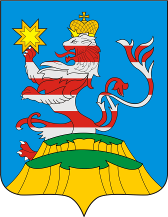 ПОСАДСКИЙВЕСТНИК2020март, 27,пятница,№ 13Чăваш РеспубликинСěнтěрвăрри районěн пуçлăхĕЙ Ы Ш Ă Н У№Сěнтěрвăрри хули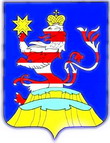 Чувашская РеспубликаГлаваМариинско-ПосадскогорайонаП О С Т А Н О В Л Е Н И Е23.03.2020 № 14г. Мариинский ПосадПриложение № 1к постановлению ГлавыМариинско-Посадского районаот 23.03.2020 № 14Чăваш РеспубликинчиСĕнтĕрвăрри хула поселенийĕн администрацийĕЙЫШАНУ№ Сĕнтĕрвăрри хулиЧувашская РеспубликаАдминистрацияМариинско-Посадскогогородского поселенияПОСТАНОВЛЕНИЕот 24.03.2020 г. № 66 город Мариинский ПосадО внесении изменений в постановление от 10.04.2019 г. № 81 «Об утверждении Перечня муниципального имущества Мариинско-Посадского городского поселения Мариинско-Посадского района Чувашской Республики для предоставления его во владение и (или) в пользование на долгосрочной основе по льготным ставкам арендной платы субъектам малого и среднего предпринимательства и организациям, образующим инфраструктуру поддержки субъектов малого и среднего предпринимательства» (с изм. № 288 от 31.10.2019 г.)О внесении изменений в постановление от 10.04.2019 г. № 81 «Об утверждении Перечня муниципального имущества Мариинско-Посадского городского поселения Мариинско-Посадского района Чувашской Республики для предоставления его во владение и (или) в пользование на долгосрочной основе по льготным ставкам арендной платы субъектам малого и среднего предпринимательства и организациям, образующим инфраструктуру поддержки субъектов малого и среднего предпринимательства» (с изм. № 288 от 31.10.2019 г.)Наименование органаАдминистрация Мариинско-Посадского городского поселения Мариинско-Посадского района Чувашской РеспубликиПочтовый адрес429570, Чувашская Республика, г. Мариинский Посад, ул. Николаева, д.47Ответственное структурное подразделениеАдминистрация Мариинско-Посадского городского поселения Мариинско-Посадского района Чувашской РеспубликиФ.И.О исполнителяЕмельянова Оксана ЛеонидовнаКонтактный номер телефона8(83542)2-14-06, 2-14-45Адрес электронной почтыmarpos_goradm@cap.ruАдрес страницы в информационно-телекоммуникационной сети "Интернет" с размещенным перечнем (изменениями, внесенными в перечень)в разделе "Законодательство" на официальном сайте администрации Мариинско-Посадского городского поселения Мариинско-Посадского района Чувашской Республики, опубликована в муниципальной газете "Посадский вестник" от "___"_____________________г. №____N п/пНомер в реестре имущества*(1)Адрес (местоположение) объекта*(2)Структурированный адрес объектаСтруктурированный адрес объектаСтруктурированный адрес объектаСтруктурированный адрес объектаСтруктурированный адрес объектаСтруктурированный адрес объектаСтруктурированный адрес объектаСтруктурированный адрес объектаСтруктурированный адрес объектаСтруктурированный адрес объектаСтруктурированный адрес объектаN п/пНомер в реестре имущества*(1)Адрес (местоположение) объекта*(2)Наименование субъекта Российской Федерации*(3)Наименование муниципального района/ городского округа/ внутригородского округа территории города федерального значенияНаименование городского поселения/ сельского поселения/ внутригородского района городского округаВид населенного пунктаНаименование населенного пунктаТип элемента планировочной структурыНаименование элемента планировочной структурыТип элемента улично-дорожной сетиНаименование элемента улично-дорожной сетиНомер дома (включая литеру)*(4)Тип и номер корпуса, строения, владения*(5)12345678910111213141Чувашская Республика, г. Мариинский Посад, ул. Лазо, д.78, пом. 1-5, 18, 28-36Чувашская РеспубликаМариинско-Посадский районг. Мариинский Посадгородг. Мариинский ПосадулицаЛазо782 Чувашская Республика, г. Мариинский Посад, ул. Июльская Чувашская Республика Мариинско-Посадский районг. Мариинский Посадгородг. Мариинский Посад улицаИюльского Вид объекта недвижимости; движимое имущество*(6)Сведения о недвижимом имуществе или его частиСведения о недвижимом имуществе или его частиСведения о недвижимом имуществе или его частиСведения о недвижимом имуществе или его частиСведения о недвижимом имуществе или его частиСведения о недвижимом имуществе или его частиСведения о недвижимом имуществе или его частиВид объекта недвижимости; движимое имущество*(6)Кадастровый номер*(7)Кадастровый номер*(7)Номер части объекта недвижимости согласно сведениям государственного кадастра недвижимости*(8)Основная характеристика объекта недвижимости*(9)Основная характеристика объекта недвижимости*(9)Основная характеристика объекта недвижимости*(9)Наименование объекта учета*(10)Вид объекта недвижимости; движимое имущество*(6)Кадастровый номер*(7)Кадастровый номер*(7)Номер части объекта недвижимости согласно сведениям государственного кадастра недвижимости*(8)Тип (площадь - для земельных участков, зданий, помещений; протяженность, объем, площадь, глубина залегания - для сооружений; протяженность, объем, площадь, глубина залегания согласно проектной документации для объектов незавершенного строительства)Фактическое значение/ Проектируемое значение (для объектов незавершенного строительства)Единица измерения (для площади - кв. м; для протяженности - м; для глубины залегания - м; для объема - куб. м)Наименование объекта учета*(10)Вид объекта недвижимости; движимое имущество*(6)НомерТип (кадастровый, условный, устаревший)Номер части объекта недвижимости согласно сведениям государственного кадастра недвижимости*(8)Тип (площадь - для земельных участков, зданий, помещений; протяженность, объем, площадь, глубина залегания - для сооружений; протяженность, объем, площадь, глубина залегания согласно проектной документации для объектов незавершенного строительства)Фактическое значение/ Проектируемое значение (для объектов незавершенного строительства)Единица измерения (для площади - кв. м; для протяженности - м; для глубины залегания - м; для объема - куб. м)Наименование объекта учета*(10)1516171819202122помещение21:16:011802:363кадастровыйплощадь345,5кв.мнежилые помещенияземельный участок21:16:011106:63кадастровыйплощадь60кв.м.земельный участок, категория земель: земли населенных пунктов, разрешенное использование: предпринимательствоСведения о движимом имуществе*(11)Сведения о движимом имуществе*(11)Сведения о движимом имуществе*(11)Сведения о движимом имуществе*(11)Сведения о движимом имуществе*(11)Сведения о движимом имуществе*(11)Сведения о движимом имуществе*(11)Сведения о праве аренды или безвозмездного пользования имуществом*(12)Сведения о праве аренды или безвозмездного пользования имуществом*(12)Сведения о праве аренды или безвозмездного пользования имуществом*(12)Сведения о праве аренды или безвозмездного пользования имуществом*(12)Сведения о праве аренды или безвозмездного пользования имуществом*(12)Сведения о праве аренды или безвозмездного пользования имуществом*(12)Сведения о праве аренды или безвозмездного пользования имуществом*(12)Сведения о праве аренды или безвозмездного пользования имуществом*(12)Сведения о праве аренды или безвозмездного пользования имуществом*(12)Сведения о праве аренды или безвозмездного пользования имуществом*(12)Сведения о праве аренды или безвозмездного пользования имуществом*(12)Сведения о праве аренды или безвозмездного пользования имуществом*(12)Сведения о праве аренды или безвозмездного пользования имуществом*(12)Сведения о движимом имуществе*(11)Сведения о движимом имуществе*(11)Сведения о движимом имуществе*(11)Сведения о движимом имуществе*(11)Сведения о движимом имуществе*(11)Сведения о движимом имуществе*(11)Сведения о движимом имуществе*(11)организации, образующей инфраструктуру поддержки субъектов малого и среднего предпринимательстваорганизации, образующей инфраструктуру поддержки субъектов малого и среднего предпринимательстваорганизации, образующей инфраструктуру поддержки субъектов малого и среднего предпринимательстваорганизации, образующей инфраструктуру поддержки субъектов малого и среднего предпринимательстваорганизации, образующей инфраструктуру поддержки субъектов малого и среднего предпринимательстваорганизации, образующей инфраструктуру поддержки субъектов малого и среднего предпринимательстваорганизации, образующей инфраструктуру поддержки субъектов малого и среднего предпринимательствасубъекта малого и среднего предпринимательствасубъекта малого и среднего предпринимательствасубъекта малого и среднего предпринимательствасубъекта малого и среднего предпринимательствасубъекта малого и среднего предпринимательствасубъекта малого и среднего предпринимательстваТип: оборудование, машины, механизмы, установки, транспортные средства, инвентарь, инструменты, иноеГосударственный регистрационный знак (при наличии)Государственный регистрационный знак (при наличии)Наименование объекта учетаМарка, модельГод выпускаКадастровый номер объекта недвижимого имущества, в том числе земельного участка, в (на) котором расположен объектПравообладательПравообладательПравообладательПравообладательДокументы основаниеДокументы основаниеДокументы основаниеПравообладательПравообладательПравообладательПравообладательДокументы основаниеДокументы основаниеТип: оборудование, машины, механизмы, установки, транспортные средства, инвентарь, инструменты, иноеГосударственный регистрационный знак (при наличии)Государственный регистрационный знак (при наличии)Наименование объекта учетаМарка, модельГод выпускаКадастровый номер объекта недвижимого имущества, в том числе земельного участка, в (на) котором расположен объектПолное наименованиеПолное наименованиеОГРНИННДата заключения договораДата заключения договораДата окончания действия договораПолное наименованиеПолное наименованиеОГРНИННДата заключения договораДата окончания действия договора2324242526272829293031323233343435363738----------------------------------Указать одно из значений: в перечне (изменениях в перечни)*(13)Указать одно из значений: в перечне (изменениях в перечни)*(13)Сведения о правовом акте, в соответствии с которым имущество включено в перечень (изменены сведения об имуществе в перечне)*(14)Сведения о правовом акте, в соответствии с которым имущество включено в перечень (изменены сведения об имуществе в перечне)*(14)Сведения о правовом акте, в соответствии с которым имущество включено в перечень (изменены сведения об имуществе в перечне)*(14)Сведения о правовом акте, в соответствии с которым имущество включено в перечень (изменены сведения об имуществе в перечне)*(14)Сведения о правовом акте, в соответствии с которым имущество включено в перечень (изменены сведения об имуществе в перечне)*(14)Сведения о правовом акте, в соответствии с которым имущество включено в перечень (изменены сведения об имуществе в перечне)*(14)Сведения о правовом акте, в соответствии с которым имущество включено в перечень (изменены сведения об имуществе в перечне)*(14)Сведения о правовом акте, в соответствии с которым имущество включено в перечень (изменены сведения об имуществе в перечне)*(14)Сведения о правовом акте, в соответствии с которым имущество включено в перечень (изменены сведения об имуществе в перечне)*(14)Сведения о правовом акте, в соответствии с которым имущество включено в перечень (изменены сведения об имуществе в перечне)*(14)Сведения о правовом акте, в соответствии с которым имущество включено в перечень (изменены сведения об имуществе в перечне)*(14)Сведения о правовом акте, в соответствии с которым имущество включено в перечень (изменены сведения об имуществе в перечне)*(14)Сведения о правовом акте, в соответствии с которым имущество включено в перечень (изменены сведения об имуществе в перечне)*(14)Сведения о правовом акте, в соответствии с которым имущество включено в перечень (изменены сведения об имуществе в перечне)*(14)Сведения о правовом акте, в соответствии с которым имущество включено в перечень (изменены сведения об имуществе в перечне)*(14)Сведения о правовом акте, в соответствии с которым имущество включено в перечень (изменены сведения об имуществе в перечне)*(14)Сведения о правовом акте, в соответствии с которым имущество включено в перечень (изменены сведения об имуществе в перечне)*(14)Сведения о правовом акте, в соответствии с которым имущество включено в перечень (изменены сведения об имуществе в перечне)*(14)Указать одно из значений: в перечне (изменениях в перечни)*(13)Указать одно из значений: в перечне (изменениях в перечни)*(13)Наименование органа, принявшего документНаименование органа, принявшего документНаименование органа, принявшего документНаименование органа, принявшего документНаименование органа, принявшего документНаименование органа, принявшего документВид документаВид документаВид документаВид документаРеквизиты документаРеквизиты документаРеквизиты документаРеквизиты документаРеквизиты документаРеквизиты документаРеквизиты документаРеквизиты документаДатаДатаДатаНомерНомерНомерНомерНомер3939404040404040414141414242424343434343ПереченьПереченьАдминистрация Мариинско-Посадского городского поселения Мариинско-Посадского района Чувашской РеспубликиАдминистрация Мариинско-Посадского городского поселения Мариинско-Посадского района Чувашской РеспубликиАдминистрация Мариинско-Посадского городского поселения Мариинско-Посадского района Чувашской РеспубликиАдминистрация Мариинско-Посадского городского поселения Мариинско-Посадского района Чувашской РеспубликиАдминистрация Мариинско-Посадского городского поселения Мариинско-Посадского района Чувашской РеспубликиАдминистрация Мариинско-Посадского городского поселения Мариинско-Посадского района Чувашской РеспубликиПостановлениеПостановлениеПостановлениеПостановление 18.07.2017 18.07.2017 18.07.2017202202202202202ПереченьПереченьАдминистрация Мариинско-Посадского городского поселения Мариинско-Посадского района Чувашской РеспубликиАдминистрация Мариинско-Посадского городского поселения Мариинско-Посадского района Чувашской РеспубликиАдминистрация Мариинско-Посадского городского поселения Мариинско-Посадского района Чувашской РеспубликиАдминистрация Мариинско-Посадского городского поселения Мариинско-Посадского района Чувашской РеспубликиАдминистрация Мариинско-Посадского городского поселения Мариинско-Посадского района Чувашской РеспубликиАдминистрация Мариинско-Посадского городского поселения Мариинско-Посадского района Чувашской РеспубликиПостановлениеПостановлениеПостановлениеПостановление31.10.201931.10.201931.10.2019288288288288288ЧĂВАШ РЕСПУБЛИКИСĔНТĔРВĂРРИ РАЙОНĚЧУВАШСКАЯ РЕСПУБЛИКА МАРИИНСКО-ПОСАДСКИЙ РАЙОН СĔНТĔРПУÇ ЯЛ ПОСЕЛЕНИЙĚН ДЕПУТАТСЕН ПУХĂВĚ ЙЫШĂНУ2020.03.26 С-82/1 № Сĕнтĕрпуç ялĕСОБРАНИЕ ДЕПУТАТОВ БОЛЬШЕШИГАЕВСКОГО СЕЛЬСКОГО ПОСЕЛЕНИЯ РЕШЕНИЕ26.03.2020 № С-82/1 д. Большое ШигаевоЧĂВАШ РЕСПУБЛИКИСĔНТĔРВĂРРИ РАЙОНĚЧУВАШСКАЯ РЕСПУБЛИКА МАРИИНСКО-ПОСАДСКИЙ РАЙОН СĔНТĔРПУÇ ЯЛ ПОСЕЛЕНИЙĚН ДЕПУТАТСЕН ПУХĂВĚ ЙЫШĂНУ2020.03.26 С-82/2 № Сĕнтĕрпуç ялĕСОБРАНИЕ ДЕПУТАТОВ БОЛЬШЕШИГАЕВСКОГО СЕЛЬСКОГО ПОСЕЛЕНИЯ РЕШЕНИЕ26.03.2020 № С-82/2 д. Большое ШигаевоЧĂВАШ РЕСПУБЛИКИСĔнтĔрвĂрри РАЙОНĚАКСАРИН ПОСЕЛЕНИЙĚНДЕПУТАТСЕН ПУХĂВĚЙЫШĂНУ2020.03.24 106/1 № Аксарин ялě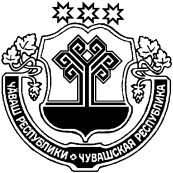 ЧУВАШСКАЯ РЕСПУБЛИКАМАРИИНСКО-ПОСАДСКИЙ РАЙОНСОБРАНИЕ ДЕПУТАТОВАКСАРИНСКОГО СЕЛЬСКОГОПОСЕЛЕНИЯРЕШЕНИЕ24.03.2020 № 106/1 д. АксариноГлава Аксаринского сельского поселенияВ.Г.ОсокинЧёваш РеспубликинСěнтěрвёрри районěнадминистраций.Й Ы Ш Ё Н У№ Сěнтěрвёрри хулиЧёваш РеспубликинСěнтěрвёрри районěнадминистраций.Й Ы Ш Ё Н У№ Сěнтěрвёрри хулиЧувашская РеспубликаАдминистрацияМариинско-ПосадскогорайонаП О С Т А Н О В Л Е Н И Е24.03.2020 № 236г. Мариинский ПосадО внесении изменений в постановление администрации Мариинско-Посадского района Чувашской Республики от 05 октября 2016 года №599 «О спасательных службахМариинско-Посадского района»О внесении изменений в постановление администрации Мариинско-Посадского района Чувашской Республики от 05 октября 2016 года №599 «О спасательных службахМариинско-Посадского района»№ппНаименование спасательной службы Наименование организации, на базе которой создается спасательная службаРуководитель спасательной службы (должность по месту работы, Ф.И.О.)Противопожарная служба34 ПСЧ 9 ПСО ГПС ГУ МЧС России (по согласованию)Начальник 34 пожарно-спасательной части 9 пожарно-спасательного отряда Федеральной противопожарной службы государственной противопожарной службы главного управления МЧС России по Чувашской Республике - Чувашии» - Бодров Георгий Валерьевич, 2-10-01;Служба охраны общественного порядкаОМВД России по Мариинско-Посадскому району (по согласованию)Начальник отдела МВД России по Мариинско-Посадскому району -Сергеев Александр Анатольевич, 2-10-02;Медицинская службаБУ Чувашской Республики «Мариинско-Посадская ЦРБ им. Н.А. Геркена» Минздрава Чувашии (по согласованию)Главный врач БУ ЧР «Мариинско-Посадская центральная районная больница им. Н.А. Геркена» Минздрава Чувашии - Николаева Маргарита Николаевна, 8(83542) 2-11-36;Служба газоснабженияМариинско-Посадский газовый участок филиала АО «Газпром газораспределение Чебоксары» в г.Новочебоксарск (по согласованию) Начальник Мариинско-Посадского газового участка филиала AO «Газпром газораспределение Чебоксары» в г.Новочебоксарск - Челеверов Юрий Флегонтович, 2-10-04;Инженерная службаОтдел градостроительства и развития общественной инфраструктуры, ООО «Посад» (по согласованию)Ведущий специалист-эксперт отдела градостроительства и развития общественной инфраструктуры администрации района - Рожкова Анна Сергеевна, 8(83542) 2-22-71; Афанасьев Александр Николаевич, 8(83542) 2-16-05;Автотранспортная службаОтдел градостроительства и развития общественной инфраструктуры, ГАПОУ ЧР «Мариинско-Посадский технологический техникум» (по согласованию)Заместитель начальника отдела градостроительства и развития общественной инфраструктуры администрации района - Данилов Игорь Валериевич, 8(83542) 2-19-35; Николаев Николай Петрович, 8(83542) 2-16-53;Автодорожная службаОтдел градостроительства и развития общественной инфраструктуры, ООО «Дорстройсервис»Заместитель начальника отдела градостроительства и развития общественной инфраструктуры администрации района - Данилов Игорь Валериевич, 8(83542) 2-19-35; Краснов Владимир Иванович, 89033570020; 89093020168;Коммунально-техническая службаОтдел градостроительства и развития общественной инфраструктуры, МУП ЖКУ Мариинско-Посадского городского поселения, МУП ЖКУ «Шоршелы», ООО «ЭК-Котельная»Главный специалист-эксперт отдела градостроительства и развития общественной инфраструктуры администрации района –Краличкин Александр Леонидович, 8(83542) 2-22-71;Михайлов Николай Павлович, 8(83542) 2-12-44; Кириллов Юрий Аркадьевич, 8(83542) 35237; Албутов Вячеслав Васильевич, 8(83545) 2-18-34;Служба торговли и питания «Октябрьское» райпо (по согласованию)Председатель Октябрьского РайПО - Почемов Радим Вячеславович, 8(83542) 2-17-66;Служба энергоснабженияОтдел градостроительства и развития общественной инфраструктуры, филиал ПАО «МРСК Волга-Чувашэнерго» Северного производственного отделения Мариинско-Посадского района электрических сетей (по согласованию)Главный специалист-эксперт отдела градостроительства и развития общественной инфраструктуры администрации района –Краличкин Александр Леонидович, 8(83542) 2-22-71;Иванов Алексей Анатольевич, 8(83542) 2-12-50. Служба защиты растенийОтдел сельского хозяйства администрации района,ФГБУ «Россельхозцентр» по ЧР (по согласованию)Начальник отдела сельского хозяйства администрации района – Мустаев Владимир Николаевич, 8(83542) 2-14-15;Ярукова Галина Андреевна, 8(83542) 2-19-37.Служба защиты животныхОтдел сельского хозяйства администрации района,БУ «Мариинско-Посадская районная станция по борьбе с болезнями животных» Госветслужбы Чувашии (по согласованию)ведущий специалист-эксперт (зоотехник) отдела сельского хозяйства администрации района, Семячкина Елена Владимировна, 8(83542)2-14-15;Уланкова Вера Леонтьевна, 8(83542) 2-10-50Служба оповещения и связиОтдел информатизации администрации района, ЛТЦ Мариинско-Посадский МЦТЭТ г. Цивильск Филиала в Чувашской Республике ПАО «Ростелеком» (по согласованию)Начальник отдела информатизации администрации района -Иванов Алексей Петрович, 8(83542)2-21-32Фадеев Николай Савельевич, 8(83542) 2-18-23;ЧĂВАШ РЕСПУБЛИКИСĔнтĔрвĂрри РАЙОНĚШĚНЕРПУÇ ПОСЕЛЕНИЙĚНАДМИНИСТРАЦИЙĔЙЫШАНУ2020 03.21 8 №Шĕнерпус ялě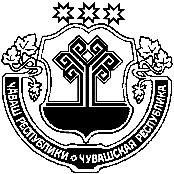 ЧУВАШСКАЯ РЕСПУБЛИКА
МАРИИНСКО-ПОСАДСКИЙ РАЙОНАДМИНИСТРАЦИЯБИЧУРИНСКОГО СЕЛЬСКОГОПОСЕЛЕНИЯПОСТАНОВЛЕНИЕ 21.03.2020 № 8село БичуриноN п/пНаименование мероприятияСроки реализацииОтветственный исполнитель12341.Представление в финансовый отдел Администрации Мариинско-Посадского района Чувашской Республики уточненных бюджетных смет на 2020 год и на плановый период 2021 и 2022 годов по которым были внесены изменения.В течении трех рабочих дней после внесении изменений в сводную бюджетную роспись Бичуринского сельского поселения Мариинско-Посадского района Чувашской Республикиадминистрация Бичуринского сельского поселения Мариинско-Посадского района Чувашской Республики2.Внесение изменений в сводную бюджетную роспись бюджета Бичуринского сельского поселения Мариинско-Посадского района Чувашской Республики на 2020 год и на плановый период 2021 и 2022 годов.В течении десяти рабочих дней после принятия настоящего постановленияфинансовый отдел Администрации Мариинско-Посадского района Чувашской РеспубликиЧАВАШ РЕСПУБЛИКИСЕнтЕрварри РАЙОНЕ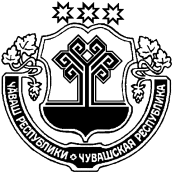 ЧУВАШСКАЯ РЕСПУБЛИКА МАРИИНСКО-ПОСАДСКИЙ РАЙОНШĚНЕРПУÇ ПОСЕЛЕНИЙĚНАДМИНИСТРАЦИЙĔЙЫШАНУ2020 03.23. № 9Шенерпус ялěАДМИНИСТРАЦИЯБИЧУРИНСКОГО СЕЛЬСКОГОПОСЕЛЕНИЯПОСТАНОВЛЕНИЕ23.03.2020 9 № село БичуриноЧĂВАШ РЕСПУБЛИКИСĔнтĔрвĂрри РАЙОНĚШĚНЕРПУÇ ПОСЕЛЕНИЙĚНАДМИНИСТРАЦИЙĔЙЫШАНУ2020 03.23 10 №Шĕнерпус ялěЧУВАШСКАЯ РЕСПУБЛИКА
МАРИИНСКО-ПОСАДСКИЙ РАЙОНАДМИНИСТРАЦИЯБИЧУРИНСКОГО СЕЛЬСКОГОПОСЕЛЕНИЯПОСТАНОВЛЕНИЕ 23.03.2020 № 10село БичуриноЧĂВАШ РЕСПУБЛИКИСĔнтĔрвĂрри РАЙОНĚАКСАРИН ПОСЕЛЕНИЙĚНЯЛ ХУТЛĂХĚ ЙЫШĂНУ2020.18.03 11 №Аксарин ялěЧУВАШСКАЯ РЕСПУБЛИКА МАРИИНСКО-ПОСАДСКИЙ РАЙОН АДМИНИСТРАЦИЯАКСАРИНСКОГО СЕЛЬСКОГОПОСЕЛЕНИЯПОСТАНОВЛЕНИЕ18.03.2020 № 11деревня АксариноГлава Аксаринского сельского поселенияВ.Г.ОсокинЧĂВАШ РЕСПУБЛИКИСĔнтĔрвĂрри РАЙОНĚАКСАРИН ПОСЕЛЕНИЙĚНЯЛ ХУТЛĂХĚ ЙЫШĂНУ2020.03.20 12 №Аксарин ялěЧУВАШСКАЯ РЕСПУБЛИКА МАРИИНСКО-ПОСАДСКИЙ РАЙОН АДМИНИСТРАЦИЯАКСАРИНСКОГО СЕЛЬСКОГОПОСЕЛЕНИЯПОСТАНОВЛЕНИЕ20.03.2020 № 12деревня АксариноЧĂВАШ РЕСПУБЛИКИСĔнтĔрвĂрри РАЙОНĚАКСАРИН ПОСЕЛЕНИЙĚНЯЛ ХУТЛĂХĚ ЙЫШĂНУ2020.03.23 13 №Аксарин ялěЧУВАШСКАЯ РЕСПУБЛИКА МАРИИНСКО-ПОСАДСКИЙ РАЙОН АДМИНИСТРАЦИЯАКСАРИНСКОГО СЕЛЬСКОГОПОСЕЛЕНИЯПОСТАНОВЛЕНИЕ23.03.2020 № 13деревня Аксарино№п/пНаименование мероприятийОтветственныйисполнительСроквыполненияПримечание1Разработка планов комплексных мероприятий по подготовке и пропуску весеннего паводка на закрепленных территориях, гидротехнических сооружениях, плотинах и водопропускных системах, а также оповещению населения в случае возможного подтопления территории.Глава сельского поселения, руководители предприятий и организаций, депутатымарт2Создание необходимых запасов строительных материалов (глина, щебень, дорожная смесь и т. д.) для ликвидации угрозы размыва земляных плотин. Глава сельского поселения, руководители предприятий и организаций, депутатымарт3Создание групп для осуществления контроля за подготовкой к паводковому периоду, техническим состоянием гидротехнических сооружений, безаварийным сбросом паводковых вод и немедленным принятием мер по ликвидации нештатных и аварийных ситуаций.Глава сельского поселения, руководители предприятий и организаций, депутаты апрель4Организация работ по регулярной очистке мостовых переходов, водосточных труб, водосборных колодцев и перепускных труб плотин, лотков, коллекторов от мусора и льда.Глава сельского поселения, руководители организаций, депутатыВ паводковый период5 Доведение до населения информации о прогнозе подъема паводковых вод. Глава сельского поселения, депутатымарт - апрель6Проверка состояния гидротехнических сооружений на территории поселенияПротивопаводковая комиссияАксаринского с/пДо 30.04.20207Проверка объектов жизнеобеспечения (электро-, тепло-, водоснабжения) на предмет безаварийной работы Противопаводковая комиссияАксаринского с/пмарт - апрель8Дежурство членов противопаводковой комиссии для оперативного решения возникающих задач. (при необходимости)Противопаводковая комиссияАксаринского с/пВ паводковый период9Информирование населения сельского поселения о прохождении весеннего паводка, проводимой работе по защите населения и территорий от чрезвычайных ситуаций, вызванных паводком, состоянии источников питьевого водоснабжения и качества воды в них. КЧС с/пУправления Роспотребнадзора по ЧР в Цивильском районе.В паводковый период10Обследование дорожного полотна, дорожных сооружений и мостов с целью определения их готовности к пропуску паводковых вод.Глава Аксаринского с/пДепутатыДо30.03.202011Контроль за очисткой колодцев и пропускных труб плотин от бытового мусора и льда. Глава Аксаринского с/пДепутатыДо30.03.202012Проверка состояния сил и средств постоянной готовности привлекаемых для ликвидации чрезвычайных ситуаций Комиссия по ЧС и ОПБ Аксаринского с/п30.03.202013Контроль за санитарно-эпидемиологической обстановкой на территории Аксаринского сельского поселения. Проведение противоэпидемиологических мероприятий (при необходимости).Территориальный отдел Управления Роспотребнадзора по ЧР в Цивильском р-неВ период весеннего паводка14Развертывание медицинских пунктов на ПВР для оказания медицинской помощи (при необходимости).ФАПы на территории с/п В период весеннего паводкаЧĂВАШ РЕСПУБЛИКИСĔнтĔрвĂрри РАЙОНĚШĚНЕРПУÇ ПОСЕЛЕНИЙĚНАДМИНИСТРАЦИЙĔЙЫШАНУ2020 03.23 13 №Шĕнерпус ялěЧУВАШСКАЯ РЕСПУБЛИКА
МАРИИНСКО-ПОСАДСКИЙ РАЙОНАДМИНИСТРАЦИЯБИЧУРИНСКОГО СЕЛЬСКОГОПОСЕЛЕНИЯПОСТАНОВЛЕНИЕ 23.03.2020 № 13село БичуриноЧĂВАШ РЕСПУБЛИКИСĔнтĔрвĂрри РАЙОНĚ ШĚНЕРПУÇ ПОСЕЛЕНИЙĚН АДМИНИСТРАЦИЙĔЙЫШАНУ2020 03.27 14 №Шĕнерпус ялěЧУВАШСКАЯ РЕСПУБЛИКА
МАРИИНСКО-ПОСАДСКИЙ РАЙОНАДМИНИСТРАЦИЯБИЧУРИНСКОГО СЕЛЬСКОГОПОСЕЛЕНИЯПОСТАНОВЛЕНИЕ 27.03.2020 № 14село БичуриноЧĂВАШ РЕСПУБЛИКИСĔнтĔрвĂрри РАЙОНĚШĚНЕРПУÇ ПОСЕЛЕНИЙĚНАДМИНИСТРАЦИЙĔЙЫШАНУ2020 03.27. 15 №Шĕнерпус ялěЧУВАШСКАЯ РЕСПУБЛИКА
МАРИИНСКО-ПОСАДСКИЙ РАЙОНАДМИНИСТРАЦИЯБИЧУРИНСКОГО СЕЛЬСКОГОПОСЕЛЕНИЯПОСТАНОВЛЕНИЕ 27.03.2020 15 № село БичуриноЧĂВАШ РЕСПУБЛИКИСĔНТĔРВĂРРИ РАЙОНĚ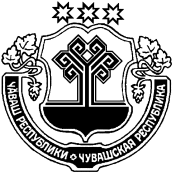 ЧУВАШСКАЯ РЕСПУБЛИКА МАРИИНСКО-ПОСАДСКИЙ РАЙОН КУКАШНИ ПОСЕЛЕНИЙĚН ЯЛ ХУТЛĂХĚ ЙЫШĂНУ2020.03.16 32 №Кукашни ялĕАДМИНИСТРАЦИЯСУТЧЕВСКОГО СЕЛЬСКОГО ПОСЕЛЕНИЯ ПОСТАНОВЛЕНИЕ 16.03.2020 № 32 деревня СутчевоЧĂВАШ РЕСПУБЛИКИСентерварри РАЙОНĚ ЧУВАШСКАЯ РЕСПУБЛИКА МАРИИНСКО-ПОСАДСКИЙ РАЙОН КУКАШНИ ЯЛ ПОСЕЛЕНИЙĚН  АДМИНИСТРАЦИЙĚ ЙЫШĂНУ 2020.03.16 33 № Кукашни ялě АДМИНИСТРАЦИЯСУТЧЕВСКОГО СЕЛЬСКОГОПОСЕЛЕНИЯ ПОСТАНОВЛЕНИЕ 16.03.2020  № 33 деревня Сутчево Емельянова С.Ю.глава администрации Сутчевского сельского поселения, председатель Совета профилактикиСтепанова Е.И.главный специалист-эксперт администрации Сутчевского сельского поселения, заместитель председателя Совета профилактикиГригорьева Г.М.специалист-эксперт администрации Сутчевского сельского поселения, секретарь Совета по профилактике Софронова И.Л.библиотекарь Сутчевской сельской библиотеки МБУК «Центральная библиотечная система» Мариинско-Посадского района Бушкова С.А..заведующая Сутчевским ФАП БУ «Мариинско-Посадская ЦРБ им. И.А. Геркена» (по согласованию)Васильева А.И.культорганизатор Ящеринского СДК МАУК «ЦКС Мариинско-Посадского района» Кузьмин О.В.староста д. Большое МаклашкиноВасильева Г.В.староста д. ЯщериноПетров А.Ю.лейтенант полиции, участковый уполномоченный полиции ОУУП и ПДН ОМВД России по Мариинско-Посадскому району (по согласованию)№№Наименование мероприятийСроки исполненияОтветственные1Проведение заседаний комиссии Совета профилактики правонарушений сельского поселения 1 раз в месяцПредседатель Совета профилактики2Обновление списка лиц, проживающих на территории сельского поселения, состоящих на учете в ОМВД, УИИ1 раз в кварталСпециалист поселения,ОМВД,УИИ3Проведение мероприятий по вовлечению молодежи поселения в спортивные секции, проведение соревнований между командами деревень, в целях пропаганды здорового образа жизни1 раз в полугодиеПредседатель Совета профилактики Васильева А.И и Марков Б.Г (по согласованию) 4Рассмотрение поведения лиц, состоящих на учете Совета профилактики Сутчевского сельского поселения (лиц освободившихся из мест лишения свободы, условно осужденных, семейно-бытовых дебоширов, лиц состоящих под административным надзором)Ежемесячное приглашение состоящих на различных учетах лиц, на совет профилактикиПредседатель Совета профилактики5Информирование ОМВД о проведении в поселении праздничных мероприятий, в целях организации дежурства по охране общественного порядка По мере проведения указанных мероприятийПредседатель Совета профилактикиОМВД, старосты (по согласованию)6Заслушивание участковых инспекторов полиции о работе по профилактике правонарушений Ежемесячно на Совете профилактикиПредседатель Совета профилактики, ОМВД7Посещение неблагополучных, социально - опасных семей1 раз в полугодие, а также по мере поступления информации в поселениеГлава поселения, члены Совета профилактики, ОМВД8Выявление лиц ведущих асоциальный образ жизни, злоупотребляющих алкоголь и занимающихся незаконной реализацией алкогольной продукции1 раз в кварталМВД совместно с администрацией9Проведение на базе Сутчевской библиотеки круглых столов по профилактике совершения преступлений и правонарушений с приглашением для выступления депутатов, сотрудников ОМВД1 раз в полугодиеБиблиотекарь10Проведение сходов граждан по актуальным вопросам с разъяснением норм действующего законодательства1 раз в полугодиеГлава поселения11Обсуждение поступающих информаций по правонарушениям с приглашением виновных лицПо мере предоставления информацииПредседатель Совета профилактики12Обсуждение итогов работы Совета по профилактике правонарушений за истекший квартал текущего года1 раз в кварталПредседатель Совета профилактики13Обсуждение состояния преступности на территории Сутчевского сельского поселения и разработке дополнительных мер по устранению причин и условий, способствовавших совершению, а также росту количества отдельных видов преступлений и правонарушений1 раз в годПредседатель Совета профилактики, ОМВД14Об итогах деятельности комиссии по профилактике правонарушений за 2020 год.декабрь 2020 годаПредседатель Совета профилактики15Об утверждении плана работы на 2021 годдекабрь 2020 годаПредседатель Совета профилактикиЧĂВАШ РЕСПУБЛИКИСĔнтĔрвĂрри РАЙОНĚКУКАШНИ ЯЛ ПОСЕЛЕНИЙĚНАДМИНИСТРАЦИЙĚЙЫШĂНУ2020.03.23 34 №Кукашни ялěЧУВАШСКАЯ РЕСПУБЛИКА
МАРИИНСКО-ПОСАДСКИЙ РАЙОНАДМИНИСТРАЦИЯСУТЧЕВСКОГО СЕЛЬСКОГОПОСЕЛЕНИЯПОСТАНОВЛЕНИЕ23.03.2020 № 34деревня СутчевоМероприятия  противодействию коррупцииСрок выполненияОтветственные исполнителиОжидаемые результатыОжидаемые результатыРаздел 1. Нормативно-правовое и организационное обеспечение антикоррупционной деятельностиРаздел 1. Нормативно-правовое и организационное обеспечение антикоррупционной деятельностиРаздел 1. Нормативно-правовое и организационное обеспечение антикоррупционной деятельностиРаздел 1. Нормативно-правовое и организационное обеспечение антикоррупционной деятельностиРаздел 1. Нормативно-правовое и организационное обеспечение антикоррупционной деятельности1.1. Разработка (корректировка) нормативных правовых актов в сфере противодействия коррупции в связи с развитием федерального законодательстваПо мере изменений законодательства Главный специалист - эксперт администрации Совершенствование нормативно-правовой базы по противодействию коррупции, своевременное внесение изменений в муниципальные правовые акты в сфере противодействия коррупцииСовершенствование нормативно-правовой базы по противодействию коррупции, своевременное внесение изменений в муниципальные правовые акты в сфере противодействия коррупции1.2. Разработка и корректировка Плана мероприятий администрации Сутчевского сельского поселения попротиводействию коррупции При необходимостиГлавный специалист-эксперт администрации Систематизация работы по противодействию коррупцииСистематизация работы по противодействию коррупции1.3. Проведение мониторинга реализации Плана мероприятий администрации Сутчевского сельского поселения попротиводействию коррупции ЕжеквартальноГлава поселенияГлавный специалист-эксперт администрации Выполнение в полном объеме и в установленные сроки мероприятий по противодействию коррупцииВыполнение в полном объеме и в установленные сроки мероприятий по противодействию коррупции1.4. Подготовка сводной, обобщающей информации о реализации Плана противодействия коррупции в администрации поселения, включение информации в отчет Главы перед населениемЕжегодно, в первом квартале года следующего за отчетным Глава поселенияСистематизация сведений, обеспечение доступности и открытости деятельности по противодействию коррупцииСистематизация сведений, обеспечение доступности и открытости деятельности по противодействию коррупции1.5 Анализ и внесение изменений в административные регламенты предоставления муниципальных услуг (исполнения муниципальных функций) в соответствии с изменениями действующего законодательстваПо мере изменений законодательства Главный специалист-эксперт администрации Своевременное внесение изменений и размещение на официальном сайте АдминистрацииСвоевременное внесение изменений и размещение на официальном сайте Администрации 1.6.Осуществление комплекса организационных, разъяснительных и иных мер по соблюдению лицами, замещающими муниципальные должности ограничений, запретов и исполнения обязанностей, установленных законодательством РФ в целях противодействия коррупцииПостоянноГлава поселенияСвоевременное доведение до муниципальных служащих положений законодательства РФ о противодействии коррупции путем ознакомления на рабочих совещаниях, направления информации в письменном виде Своевременное доведение до муниципальных служащих положений законодательства РФ о противодействии коррупции путем ознакомления на рабочих совещаниях, направления информации в письменном виде 1.7. Обучение муниципальных служащих, в должностные обязанности которых входит участие в противодействии коррупциидо 31 декабряГлава поселенияПовышение квалификацииПовышение квалификацииРаздел 2. Меры по совершенствованию муниципального управления в целях предупреждения коррупцииРаздел 2. Меры по совершенствованию муниципального управления в целях предупреждения коррупцииРаздел 2. Меры по совершенствованию муниципального управления в целях предупреждения коррупцииРаздел 2. Меры по совершенствованию муниципального управления в целях предупреждения коррупцииРаздел 2. Меры по совершенствованию муниципального управления в целях предупреждения коррупции2.1. Работа по обеспечению контроля за выполнением принятых контрактных обязательств, прозрачности процедур закупок, преимущественному использованию механизма аукционных торгов для определения исполнителя проведения ремонтных работ муниципального жилого фонда и ремонта дорог; совершенствование нормативной базы в данной сферепостоянноглавный специалист-эксперт администрацииглавный специалист-эксперт администрацииОбеспечение неукоснительного соблюдения требований действующего законодательства при осуществлении закупок товаров, работ, услуг для муниципальных нуждРаздел 3. Меры по информационному обеспечениюРаздел 3. Меры по информационному обеспечениюРаздел 3. Меры по информационному обеспечениюРаздел 3. Меры по информационному обеспечениюРаздел 3. Меры по информационному обеспечению3.1. Обеспечение регулярного размещения информации, относящейся к вопросам противодействия коррупции, на официальном сайте Администрации поселения, публикация материалов в муниципальной газете «Посадский вестник»постоянноглавный специалист-эксперт администрацииглавный специалист-эксперт администрацииОбеспечение открытости и доступности информации об антикоррупционной деятельности  Количество размещенных публикаций, статей антикоррупционной направленностиРаздел 4. Меры по кадровому обеспечениюРаздел 4. Меры по кадровому обеспечениюРаздел 4. Меры по кадровому обеспечениюРаздел 4. Меры по кадровому обеспечениюРаздел 4. Меры по кадровому обеспечению4.1. Оказание консультативной помощи муниципальным служащим по вопросам предоставления в уполномоченный орган сведений о доходах, расходах, об имуществе и обязательствах имущественного характераПо мере необходимостиглавный специалист-эксперт администрацииглавный специалист-эксперт администрации4.2. Оказание консультативной помощи муниципальным служащим по вопросам, связанным с соблюдением ограничений, выполнением обязательств, не нарушением запретов, установленных Федеральным законом от 02 марта 2007 года 25-ФЗ «О муниципальной службе в Российской Федерации» По мере необходимостиглавный специалист-эксперт администрацииглавный специалист-эксперт администрации4.3. Привлечение на муниципальную службу квалифицированных специалистов путем проведения конкурсов на замещение вакантных должностей муниципальной службы, конкурсов в кадровый резерв1 полугодиеГлавный специалист - эксперт администрацииГлавный специалист - эксперт администрацииФормирование на конкурсной основе кадрового состава Администрации4.4. Получение дополнительного профессионального образования по направлению «Государственные и муниципальные закупки» муниципальными служащими По мере необходимостиГлава администрацииГлава администрацииПовышение грамотности, предупреждение нарушений законодательства о контрактной системе в сфере закупок для обеспечения муниципальных нужд Раздел 5. Реализация и развитие механизмов противодействия коррупцииРаздел 5. Реализация и развитие механизмов противодействия коррупцииРаздел 5. Реализация и развитие механизмов противодействия коррупцииРаздел 5. Реализация и развитие механизмов противодействия коррупцииРаздел 5. Реализация и развитие механизмов противодействия коррупции5.1. Анализ сведений о доходах, расходах, об имуществе и обязательствах имущественного характера, представленных лицами, замещающими муниципальные должностиДо 01 ноябряКомиссия по соблюдению требований к служебному поведению муниципальных служащих и урегулированию конфликта интересовКомиссия по соблюдению требований к служебному поведению муниципальных служащих и урегулированию конфликта интересовПредупреждение и выявление случаев предоставления недостоверных и (или) неполных сведений о доходах, расходах, об имуществе и обязательствах имущественного характера, представленных лицами, замещающими муниципальные должности5.2. Проведение анализа и проверки соблюдения лицами, замещающими муниципальные должности запретов, ограничений и требований, установленных в целях противодействия коррупции, в том числе: обязанности по предварительному уведомлению представителя нанимателя о выполнении иной оплачиваемой работы;порядка сообщения о получении подарка в связи с их должностным положением или исполнением ими служебных (должностных) обязанностей, о сдаче и оценке подарка, реализации (выкупе) и зачислении в доход бюджета средств, вырученных от его реализацииДо 01 ноябряКомиссия по соблюдению требований к служебному поведению муниципальных служащих и урегулированию конфликта интересовКомиссия по соблюдению требований к служебному поведению муниципальных служащих и урегулированию конфликта интересовКоличество выявленных нарушений, в том числе:неисполнение муниципальными служащими обязанности по предварительному уведомлению представителя нанимателя о выполнении иной оплачиваемой работы;несоблюдение лицами, замещающими муниципальные должности установленного порядка сообщения о получении подарка5.3.Обеспечение действенного функционирования Комиссии по соблюдению требований к служебному поведению муниципальных служащих и урегулированию конфликта интересов, повышение эффективности реализации принимаемых комиссиями решенийПостоянноГлава поселенияГлава поселенияОбеспечение соблюдения муниципальными служащими ограничений и запретов, требований о предотвращении или урегулированию конфликта интересов, требований к служебному поведению, установленных законодательством РФ о противодействии коррупции, а также осуществление мер по предупреждению коррупции. Размещение на официальном сайте информации о результатах рассмотрения комиссией вопросов соблюдения требований антикоррупционного законодательства поведению, установленных законодательством РФ о противодействии коррупции5.4. Обеспечение взаимодействия с правоохранительными органами и иными государственными органами по вопросам противодействия коррупцииПо мере необходимостиГлава поселенияГлава поселенияСвоевременное оперативное реагирование на коррупционные правонарушения и обеспечение соблюдения принципа неотвратимости юридической ответственности за коррупционные и иные правонарушения. Обеспечение осуществления защиты служащих, сообщивших о коррупционных правонарушенияхРаздел 6. Взаимодействие с институтами гражданского обществаРаздел 6. Взаимодействие с институтами гражданского обществаРаздел 6. Взаимодействие с институтами гражданского обществаРаздел 6. Взаимодействие с институтами гражданского обществаРаздел 6. Взаимодействие с институтами гражданского общества6.1 Проведение личного приема граждан Главой администрации Сутчевского сельского поселения по вопросам противодействия коррупцииЕжемесячно,каждый второй вторникГлава поселенияГлава поселенияУстановление фактов, способствующих возникновению различного рода злоупотреблений, конфликтов интересов и других правонарушений со стороны муниципальных служащих Администрации. Принятие соответствующих мер реагирования6.2. Рассмотрение в соответствии с действующим законодательством обращений граждан и организаций, содержащих сведения о коррупцииПостоянноГлава поселенияГлава поселенияПринятие необходимых мер по информации, содержащейся в обращениях граждан и организаций о фактах проявления коррупции. Проведение проверки по всем изложенным в обращениях фактам коррупционных правонарушений. Своевременное направление материалов в правоохранительные органы и прокуратуру6.3. Размещение информационно-пропагандистских материалов антикоррупционной направленности в печатном издании и на официальном сайте администрацииПостоянноГлавный специалист-эксперт администрацииГлавный специалист-эксперт администрацииПовышение правовой грамотности граждан по вопросам противодействия коррупцииЧĂВАШ РЕСПУБЛИКИСĔнтĔрвĂрри РАЙОНĚКУКАШНИ ЯЛ ПОСЕЛЕНИЙĚНАДМИНИСТРАЦИЙĚЙЫШĂНУ2020.03.23 35 №Кукашни ялěЧУВАШСКАЯ РЕСПУБЛИКА
МАРИИНСКО-ПОСАДСКИЙ РАЙОНАДМИНИСТРАЦИЯСУТЧЕВСКОГО СЕЛЬСКОГОПОСЕЛЕНИЯПОСТАНОВЛЕНИЕ23.03.2020 № 35деревня СутчевоЧĂВАШ РЕСПУБЛИКИСĔнтĔрвĂрри РАЙОНĚКУКАШНИ ПОСЕЛЕНИЙĚНДЕПУТАТСЕН ПУХĂВĚЙЫШĂНУ24.03.2020 г. С-21/1 №Кукашни ялě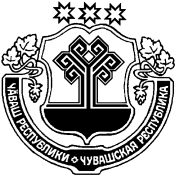 ЧУВАШСКАЯ РЕСПУБЛИКАМАРИИНСКО-ПОСАДСКИЙ РАЙОНСОБРАНИЕ ДЕПУТАТОВСУТЧЕВСКОГО СЕЛЬСКОГОПОСЕЛЕНИЯРЕШЕНИЕ24.03.2020 г. № С-21/1деревня СутчевоЧĂВАШ РЕСПУБЛИКИСĔнтĔрвĂрри РАЙОНĚКУКАШНИ ПОСЕЛЕНИЙĚНДЕПУТАТСЕН ПУХĂВĚЙЫШĂНУ24.03.2020 г. С-21/2 №Кукашни ялěЧУВАШСКАЯ РЕСПУБЛИКАМАРИИНСКО-ПОСАДСКИЙ РАЙОНСОБРАНИЕ ДЕПУТАТОВСУТЧЕВСКОГО СЕЛЬСКОГОПОСЕЛЕНИЯРЕШЕНИЕ24.03.2020 г. № С-21/2деревня СутчевоЧĂВАШ РЕСПУБЛИКИСĔНТĔРВĂРРИ РАЙОНĚЧУВАШСКАЯ РЕСПУБЛИКАМАРИИНСКО-ПОСАДСКИЙ РАЙОНОКТЯБРЬСКИ ПОСЕЛЕНИЙĚН ДЕПУТАТСЕН ПУХĂВĚ ЙЫШĂНУ25.03.2020 № С-94/1Октябрьски салиСОБРАНИЕ ДЕПУТАТОВОКТЯБРЬСКОГО СЕЛЬСКОГО ПОСЕЛЕНИЯРЕШЕНИЕ 25.03.2020 № С-94/1село ОктябрьскоеЧĂВАШ РЕСПУБЛИКИСĔНТĔРВĂРРИ РАЙОНĚ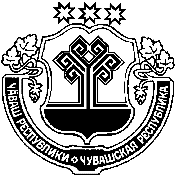 ЧУВАШСКАЯ РЕСПУБЛИКАМАРИИНСКО-ПОСАДСКИЙ РАЙОНОКТЯБРЬСКИ ПОСЕЛЕНИЙĚН ДЕПУТАТСЕН ПУХĂВĚ ЙЫШĂНУ25.03.2020 № С-94/3Октябрьски салиСОБРАНИЕ ДЕПУТАТОВОКТЯБРЬСКОГО СЕЛЬСКОГО ПОСЕЛЕНИЯРЕШЕНИЕ 25.03.2020 № С-94/3село ОктябрьскоеКоды бюджетной классификации Российской ФедерацииНаименование доходовСумма (тыс. руб.)200 00000 00 0000 000Безвозмездные поступления3 665,1202 20000 00 0000 000Субсидии бюджетам бюджетной системы Российской Федерации (межбюджетные субсидии)3 665,1202 29999 10 0000 150Прочие субсидии бюджетам сельских поселений (благоустройство дворовых территорий)3 665,1Итого доходов3 665,1 Наименование НаименованиеРЗПРПРПРПРЦСРВРСуммаСуммаСумма Наименование НаименованиеРЗПРПРПРПРЦСРВРвсегоСубсидии, субвенцииза счет бюджета поселения Наименование НаименованиеРЗПРПРПРПРЦСРВРвсегоСубсидии, субвенцииза счет бюджета поселения112333345678ВСЕГОВСЕГО3 665,1 3 665,1-ЖИЛИЩНО-КОММУНАЛЬНОЕ ХОЗЯЙСТВОЖИЛИЩНО-КОММУНАЛЬНОЕ ХОЗЯЙСТВО05053 665,13 665,1-БлагоустройствоБлагоустройство05050303033 665,13 665,1 -Муниципальная программа "Формирование современной городской среды на территории Чувашской Республики"Муниципальная программа "Формирование современной городской среды на территории Чувашской Республики"0505030303А5000000003 665,13 665,1 -Подпрограмма "Благоустройство дворовых и общественных территорий" муниципальной программы "Формирование современной городской среды на территории Чувашской Республики"Подпрограмма "Благоустройство дворовых и общественных территорий" муниципальной программы "Формирование современной городской среды на территории Чувашской Республики"0505030303А5100000003 665,13 665,1-Основное мероприятие "Содействие благоустройству населенных пунктов Чувашской Республики"Основное мероприятие "Содействие благоустройству населенных пунктов Чувашской Республики"0505030303А5102000003 665,13 665,1-Реализация комплекса мероприятий по благоустройству дворовых территорий и тротуаров0505050303А5102S5420А5102S54203 665,13 665,1-Закупка товаров, работ, услуг для обеспечения государственных (муниципальных) нужд0505050303А5102S5420А5102S54202003 665,13 665,1-Иные закупки товаров, работ и услуг для обеспечения государственных (муниципальных) нужд0505050303А5102S5420А5102S54202403 665,13 665,1-НаименованиеЦелевая статья (государственные программы и непрограммные направления деятельностиГруппа (группа и подгруппа) вида расходовГруппа (группа и подгруппа) вида расходовРазделПодразделСуммаСумма123345677ВСЕГО3 665,13 665,11.Муниципальная программа "Формирование современной городской среды на территории Чувашской Республики"А500000000А5000000003 665,11.1.Подпрограмма "Благоустройство дворовых и общественных территорий" муниципальной программы "Формирование современной городской среды на территории Чувашской Республики"А510000000А5100000003 665,1Основное мероприятие "Содействие благоустройству населенных пунктов Чувашской Республики"А510200000А5102000003 665,1Реализация комплекса мероприятий по благоустройству дворовых территорий и тротуаровА5102S5420А5102S54203 665,1Закупка товаров, работ, услуг для обеспечения государственных (муниципальных) нуждА5102S5420А5102S54202003 665,1Иные закупки товаров, работ и услуг для обеспечения государственных (муниципальных) нуждА5102S5420А5102S54202403 665,1Жилищно-коммунальное хозяйствоА5102S5420А5102S5420240053 665,1БлагоустройствоА5102S5420А5102S542024005033 665,1Наименование Главный распорядительГлавный распорядительРазделПодразделПодразделЦелевая статья (государственные программы и непрограммные направления деятельностиЦелевая статья (государственные программы и непрограммные направления деятельностиГруппа вида расходовСуммаНаименование Главный распорядительГлавный распорядительРазделПодразделПодразделЦелевая статья (государственные программы и непрограммные направления деятельностиЦелевая статья (государственные программы и непрограммные направления деятельностиГруппа вида расходовС учетом изменений1233445567АДМИНИСТРАЦИЯ ОКТЯБРЬСКОГО СЕЛЬСКОГО ПОСЕЛЕНИЯ9933 665,1ЖИЛИЩНО-КОММУНАЛЬНОЕ ХОЗЯЙСТВО993993053 665,1Благоустройство9939930503033 665,1Муниципальная программа "Формирование современной городской среды на территории Чувашской Республики"993993050303А500000000А5000000003 665,1Подпрограмма "Благоустройство дворовых и общественных территорий" муниципальной программы "Формирование современной городской среды на территории Чувашской Республики"993993050303А510000000А5100000003 665,1Основное мероприятие "Содействие благоустройству населенных пунктов Чувашской Республики"993993050303А510200000А5102000003 665,1Реализация комплекса мероприятий по благоустройству дворовых территорий и тротуаров99399305050303А5102S54203 665,1Закупка товаров, работ, услуг для обеспечения государственных (муниципальных) нужд99399305050303А5102S54202003 665,1Иные закупки товаров, работ и услуг для обеспечения государственных (муниципальных) нужд99399305050303А5102S54202403 665,1ЧĂВАШ РЕСПУБЛИКИСĔНТĔРВĂРРИ РАЙОНĚЧУВАШСКАЯ РЕСПУБЛИКАМАРИИНСКО-ПОСАДСКИЙ РАЙОНОКТЯБРЬСКИ ПОСЕЛЕНИЙĚН ДЕПУТАТСЕН ПУХĂВĚ ЙЫШĂНУ25.03.2020 № С-94/4Октябрьски салиСОБРАНИЕ ДЕПУТАТОВОКТЯБРЬСКОГО СЕЛЬСКОГО ПОСЕЛЕНИЯРЕШЕНИЕ 25.03.2020 № С-94/4село ОктябрьскоеЧĂВАШ РЕСПУБЛИКИСентерварри РАЙОНĚ ЧУВАШСКАЯ РЕСПУБЛИКАМАРИИНСКО-ПОСАДСКИЙ РАЙОНОКТЯБРЬСКИ ПОСЕЛЕНИЙĚН ДЕПУТАТСЕН ПУХĂВĚ ЙЫШĂНУ25.03.2020 № С-94/5Октябрьски ялěСОБРАНИЕ ДЕПУТАТОВОКТЯБРЬСКОГО СЕЛЬСКОГОПОСЕЛЕНИЯРЕШЕНИЕ25.03.2020 № С-94/5Село ОктябрьскоеФамилия и инициалы лица, чьи сведения размещаютсяДекларированныйгодовой доход(руб.)Декларированныйгодовой доход(руб.)Декларированныйгодовой доход(руб.)Перечень объектов недвижимого имущества и транспортных средств, принадлежащих на праве собственностиПеречень объектов недвижимого имущества и транспортных средств, принадлежащих на праве собственностиПеречень объектов недвижимого имущества и транспортных средств, принадлежащих на праве собственностиПеречень объектов недвижимого имущества и транспортных средств, принадлежащих на праве собственностиПеречень объектов недвижимого имущества и транспортных средств, принадлежащих на праве собственностиПеречень объектов недвижимого имущества и транспортных средств, принадлежащих на праве собственностиПеречень объектов недвижимого имущества и транспортных средств, принадлежащих на праве собственностиПеречень объектов недвижимого имущества и транспортных средств, принадлежащих на праве собственностиПеречень объектов недвижимого имущества, находящихся в пользованииПеречень объектов недвижимого имущества, находящихся в пользованииПеречень объектов недвижимого имущества, находящихся в пользованииПеречень объектов недвижимого имущества, находящихся в пользованииПеречень объектов недвижимого имущества, находящихся в пользованииПеречень объектов недвижимого имущества, находящихся в пользованииСведения об источниках получения средств, за счет которых совершены сделки (совершена сделка) по приобретению земельного участка, другого объекта недвижимости, транспортного средства, ценных бумаг, акций (долей участия, паев в уставных (складочных) капиталах организаций), если общая сумма таких сделок превышает общий доход лица, замещающего муниципальную должность, и его супруги (супруга) за три последних года, предшествующих отчетному периодуФамилия и инициалы лица, чьи сведения размещаютсяДекларированныйгодовой доход(руб.)Декларированныйгодовой доход(руб.)Декларированныйгодовой доход(руб.)вид объектов недвижимостивид объектов недвижимостиплощадь (кв.м.)площадь (кв.м.)страна расположениястрана расположениятранспортныесредстватранспортныесредствавид объектов недвижимостивид объектов недвижимостивид объектов недвижимостиплощадь (кв.м.)площадь (кв.м.)страна расположенияСведения об источниках получения средств, за счет которых совершены сделки (совершена сделка) по приобретению земельного участка, другого объекта недвижимости, транспортного средства, ценных бумаг, акций (долей участия, паев в уставных (складочных) капиталах организаций), если общая сумма таких сделок превышает общий доход лица, замещающего муниципальную должность, и его супруги (супруга) за три последних года, предшествующих отчетному периоду1123344556677899101010супруга (супруг)*супруга (супруг)*несовершеннолетний ребенок*несовершеннолетний ребенок*ЧĂВАШ РЕСПУБЛИКИСентерварри РАЙОНĚ ЧУВАШСКАЯ РЕСПУБЛИКАМАРИИНСКО-ПОСАДСКИЙ РАЙОНОКТЯБРЬСКИ ПОСЕЛЕНИЙĚН ДЕПУТАТСЕН ПУХĂВĚ ЙЫШĂНУ2020.03.25 № С-94/6Октябрьски ялěСОБРАНИЕ ДЕПУТАТОВОКТЯБРЬСКОГО СЕЛЬСКОГОПОСЕЛЕНИЯРЕШЕНИЕ25.03.2020 № С-94/6Село ОктябрьскоеФамилия и инициалы лица, чьи сведения размещаютсяДекларированныйгодовой доход(руб.)Перечень объектов недвижимого имущества и транспортных средств, принадлежащих на праве собственностиПеречень объектов недвижимого имущества и транспортных средств, принадлежащих на праве собственностиПеречень объектов недвижимого имущества и транспортных средств, принадлежащих на праве собственностиПеречень объектов недвижимого имущества и транспортных средств, принадлежащих на праве собственностиПеречень объектов недвижимого имущества, находящихся в пользованииПеречень объектов недвижимого имущества, находящихся в пользованииПеречень объектов недвижимого имущества, находящихся в пользованииСведения об источниках получения средств, за счет которых совершены сделки (совершена сделка) по приобретению земельного участка, другого объекта недвижимости, транспортного средства, ценных бумаг, акций (долей участия, паев в уставных (складочных) капиталах организаций), если общая сумма таких сделок превышает общий доход лица, замещающего должность главы администрации по контракту, и его супруги (супруга) за три последних года, предшествующих отчетному периодуФамилия и инициалы лица, чьи сведения размещаютсяДекларированныйгодовой доход(руб.)вид объектов недвижимостиплощадь (кв.м.)страна расположениятранспортныесредствавид объектов недвижимостиплощадь (кв.м.)страна расположенияСведения об источниках получения средств, за счет которых совершены сделки (совершена сделка) по приобретению земельного участка, другого объекта недвижимости, транспортного средства, ценных бумаг, акций (долей участия, паев в уставных (складочных) капиталах организаций), если общая сумма таких сделок превышает общий доход лица, замещающего должность главы администрации по контракту, и его супруги (супруга) за три последних года, предшествующих отчетному периоду12345678910супруга (супруг)*несовершеннолетний ребенок*ЧĂВАШ РЕСПУБЛИКИСĔНТĔРВĂРРИ РАЙОНĚЧУВАШСКАЯ РЕСПУБЛИКА МАРИИНСКО-ПОСАДСКИЙ РАЙОН АКСАРИН ПОСЕЛЕНИЙĚН ЯЛ ХУТЛĂХĚ ЙЫШĂНУ2020. 03. 13 9/1 №Аксарин ялĕАДМИНИСТРАЦИЯАКСАРИНСКОГО СЕЛЬСКОГО ПОСЕЛЕНИЯ ПОСТАНОВЛЕНИЕ13.03. 2020 № 9/1деревня АксариноN п/пНаименование мероприятияСроки реализацииОтветственный исполнитель12341.Представление в финансовый отдел Администрации Мариинско-Посадского района Чувашской Республики уточненных бюджетных смет на 2020 год и на плановый период 2021 и 2022 годов по которым были внесены измененияВ течении трех рабочих дней после внесении изменений в сводную бюджетную роспись Аксаринского сельского поселения Мариинско-Посадского района Чувашской Республикиадминистрация Аксаринского сельского поселения Мариинско-Посадского района Чувашской Республики2.Внесение изменений в сводную бюджетную роспись бюджета Аксаринского сельского поселения Мариинско-Посадского района Чувашской Республики на 2020 год и на плановый период 2021 и 2022 годов.В течении десяти рабочих дней после принятия настоящего постановленияфинансовый отдел Администрации Мариинско-Посадского района Чувашской РеспубликиЧĂВАШ РЕСПУБЛИКИСентерварри РАЙОНĚ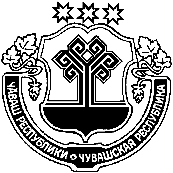 ЧУВАШСКАЯ РЕСПУБЛИКА МАРИИНСКО-ПОСАДСКИЙ РАЙОНЧАНКАССИ ПОСЕЛЕНИЙĚНАДМИНИСТРАЦИЙĚЙЫШĂНУ«16»март 2019 с. № 13Чанкасси ялěАДМИНИСТРАЦИЯКУГЕЕВСКОГО СЕЛЬСКОГОПОСЕЛЕНИЯПОСТАНОВЛЕНИЕ«16» марта 2020 г. № 13деревня КугеевоЧĂВАШ РЕСПУБЛИКИСĔНТĔРВĂРРИ РАЙОНĚЧУВАШСКАЯ РЕСПУБЛИКА МАРИИНСКО-ПОСАДСКИЙ РАЙОН ЧĂНКАССИ ПОСЕЛЕНИЙĚН ЯЛ ХУТЛĂХĚ ЙЫШĂНУ2020.03.26 №14Чанкасси ялĕАДМИНИСТРАЦИЯКУГЕЕВСКОГО СЕЛЬСКОГО ПОСЕЛЕНИЯ ПОСТАНОВЛЕНИЕ26.03.2020 №14деревня КугеевоОб утверждении плана мероприятий («Дорожной карты») по росту доходного потенциала и оптимизации расходов бюджета Кугеевского сельского поселения Мариинско-Посадского района Чувашской Республики на 2020-2022 годы Об утверждении плана мероприятий («Дорожной карты») по росту доходного потенциала и оптимизации расходов бюджета Кугеевского сельского поселения Мариинско-Посадского района Чувашской Республики на 2020-2022 годы Об утверждении плана мероприятий («Дорожной карты») по росту доходного потенциала и оптимизации расходов бюджета Кугеевского сельского поселения Мариинско-Посадского района Чувашской Республики на 2020-2022 годы ЧĂВАШ РЕСПУБЛИКИСĚнтĚрвĂрри РАЙОНĚ ЧУВАШСКАЯ РЕСПУБЛИКА МАРИИНСКО-ПОСАДСКИЙ РАЙОН ОКТЯБРЬСКИ ПОСЕЛЕНИЙĚН ЯЛ ХУТЛĂХĚ ЙЫШĂНУ« 26 » февраля 2020 № 29 Октябрьски ялěАДМИНИСТРАЦИЯОКТЯБРЬСКОГО СЕЛЬСКОГОПОСЕЛЕНИЯ ПОСТАНОВЛЕНИЕ« 26 » февраля 2020 № 29 село ОктябрьскоеЧĂВАШ РЕСПУБЛИКИСЕнтЕрвёрри РАЙОНĚ ЧУВАШСКАЯ РЕСПУБЛИКА 
МАРИИНСКО-ПОСАДСКИЙ РАЙОН ОКТЯБРЬСКИ ПОСЕЛЕНИЙĚН АДМИНИСТРАЦИЙЕ ЙЫШĂНУ«04 » марта 2020 № 31 Октябрьски ялěАДМИНИСТРАЦИЯОКТЯБРЬСКОГО СЕЛЬСКОГОПОСЕЛЕНИЯ ПОСТАНОВЛЕНИЕ« 04 » марта 2020 № 31 село ОктябрьскоеЧĂВАШ РЕСПУБЛИКИСЕнтЕрвёрри РАЙОНĚ ЧУВАШСКАЯ РЕСПУБЛИКА МАРИИНСКО-ПОСАДСКИЙ РАЙОН ОКТЯБРЬСКИ ПОСЕЛЕНИЙĚН АДМИНИСТРАЦИЙЕ ЙЫШĂНУ« 04 » марта 2020 № 32 Октябрьски ялěАДМИНИСТРАЦИЯОКТЯБРЬСКОГО СЕЛЬСКОГОПОСЕЛЕНИЯ ПОСТАНОВЛЕНИЕ« 04 » марта 2020 № 32 село ОктябрьскоеЧĂВАШ РЕСПУБЛИКИСĚнтĚрвĂрри РАЙОНĚ ОКТЯБРЬСКИ ПОСЕЛЕНИЙĚН ЯЛ ХУТЛĂХĚ ЙЫШĂНУ« 24» марта 2020 № 38Октябрьски ялěЧУВАШСКАЯ РЕСПУБЛИКА МАРИИНСКО-ПОСАДСКИЙ РАЙОН АДМИНИСТРАЦИЯ ОКТЯБРЬСКОГО СЕЛЬСКОГОПОСЕЛЕНИЯ ПОСТАНОВЛЕНИЕ« 24» марта 2020 № 38село Октябрьское№ /пОсновные мероприятияСрокиОтветственныеОтметка о выполнении1Провести совещание с активом сельского поселения, руководителями объектов экономики по вопросам обеспечения противопожарной защиты объектов экономики, населенных пунктов поселениямайПредседатель КЧС и ОПБ2Взять на учет наиболее неблагополучные семьи (многодетные, психически больные, одинокие престарелые, инвалиды), организовать систематический контроль по профилактике пожаров. Организовать помощь в ремонте отопительных печейпостоянноГлава поселения, специалисты администрации3Установить ночной дозор в населенных пунктах, поочередное дежурство граждан силами ДПО в пожароопасный летний периодВ летнее времяГлава поселения, старосты4 Вопросы обеспечения пожарной безопасности обсуждать на собраниях, сходах гражданВ течение годаГлава сельского поселения, 5Организация мероприятий по проверке готовности котельных к отопительному периоду 2020-2021 г.г.сентябрь Глава сельского поселения, управление образования администрации района 6Обсудить на педагогических советах, родительских собраниях вопросы состояния борьбы с пожарами от детской шалости с огнем. В школе провести беседы на противопожарные темы. Организовать занятия с дружинами юных пожарныхмайДиректор школы7Совместно со сельским ДК проводить тематические игры, викторины, беседы по пожарной тематикеВ течение годаСпециалисты поселения, культработники8Провести проверку состояния подъездов к естественным и искусственным источникам противопожарного водоснабжения в населенных пунктах В течение годаГлава поселения, специалисты9Обеспечить регулярную расчистку дорог от снега в зимний период во всех населенных пунктах сельского поселенияВ зимний периодГлава поселения10Составить списки лиц группы риска: граждан неблагополучных категорий: одиноких престарелых и инвалидов, многодетных семей, лиц, злоупотребляющих спиртными напиткамиЯнварьСпециалисты сельского поселения11Установить жесткий контроль за планировкой и застройкой сельских населенных пунктов, запретить самовольную застройку жилых домов, хозяйственных строений без соответствующих разрешений надзорных органов и администраций сельских поселенийпостоянноГлава поселения, специалисты12Провести подворные обходы с целью ознакомления граждан с Правилами пожарной безопасности под роспись с вручением памяток и листовок2 и 4 кварталГлава поселения, Специалисты, культработники13Обновить уголки пожарной безопасности и сигналы оповещения в населенных пунктах поселения2 кварталГлава поселения, специалисты, культработники14Содержание источников наружного противопожарного водоснабжения в летний и зимний период (покос травы, вырубка прорубей, чистка подъездных путей от снега)Летний и зимний периоды годаГлава поселения, специалисты15Проведение мероприятий по ликвидации несанкционированных свалокВ течение годаГлава поселения, специалисты, культработникиЧĂВАШ РЕСПУБЛИКИСĔНТĔРВĂРРИ РАЙОНĚ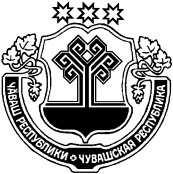 ЧУВАШСКАЯ РЕСПУБЛИКА МАРИИНСКО-ПОСАДСКИЙ РАЙОН  ОКТЯБРЬСКИ ПОСЕЛЕНИЙĚН ЯЛ ХУТЛĂХĚ ЙЫШĂНУ2020.03.19 № 39Октябрьски ялĕАДМИНИСТРАЦИЯОКТЯБРЬСКОГО СЕЛЬСКОГО ПОСЕЛЕНИЯ ПОСТАНОВЛЕНИЕ19.03.2020 № 39село ОктябрьскоеN п/пНаименование мероприятияСроки реализацииОтветственный исполнитель12341.Представление в финансовый отдел Администрации Мариинско-Посадского района Чувашской Республики уточненных бюджетных смет на 2020 год и на плановый период 2021 и 2022 годов по которым были внесены измененияВ течении трех рабочих дней после внесении изменений в сводную бюджетную роспись Октябрьского сельского поселения Мариинско-Посадского района Чувашской Республикиадминистрация Октябрьского сельского поселения Мариинско-Посадского района Чувашской Республики2.Внесение изменений в сводную бюджетную роспись бюджета Октябрьского сельского поселения Мариинско-Посадского района Чувашской Республики на 2020 год и на плановый период 2021 и 2022 годов.В течении десяти рабочих дней после принятия настоящего постановленияфинансовый отдел Администрации Мариинско-Посадского района Чувашской Республики ЧĂВАШ РЕСПУБЛИКИ СĚНТĚРВĂРРИ РАЙОНĚ ЧУВАШСКАЯ РЕСПУБЛИКА МАРИИНСКО-ПОСАДСКИЙ РАЙОН ЧĂНКАССИ ЯЛ ПОСЕЛЕНИЙĚН  ДЕПУТАТСЕН ПУХĂВĚ ЙЫШĂНУ2020.03.17. 99 № Чăнкасси яле СОБРАНИЕ ДЕПУТАТОВ КУГЕЕВСКОГО СЕЛЬСКОГО ПОСЕЛЕНИЯ РЕШЕНИЕ17.03.2020 № 99 деревня Кугеево ЧĂВАШ РЕСПУБЛИКИ СĚНТĚРВĂРРИ РАЙОНĚ ЧУВАШСКАЯ РЕСПУБЛИКА МАРИИНСКО-ПОСАДСКИЙ РАЙОН ЧĂНКАССИ ЯЛ ПОСЕЛЕНИЙĚН  ДЕПУТАТСЕН ПУХĂВĚ ЙЫШĂНУ2020.03.26. 100 № Чăнкасси яле СОБРАНИЕ ДЕПУТАТОВ КУГЕЕВСКОГО СЕЛЬСКОГО ПОСЕЛЕНИЯ РЕШЕНИЕ26.03.2020 № 100деревня КугеевоКоды бюджетной классификации Российской ФедерацииНаименование доходовСумма (тыс. руб)200 00000 00 0000 000Безвозмездные поступления2 024,0202 20000 00 0000 000Субсидии бюджетам бюджетной системы Российской Федерации (межбюджетные субсидии)2 024,0202 29999 10 0000 150Прочие субсидии бюджетам сельских поселений (инициативное)151,6202 29999 10 0000 150Прочие субсидии бюджетам сельских поселений (благоустройство дворовых территорий)1 872,4Итого доходов2 024,0 НаименованиеРЗПРЦСРЦСРВРСуммаСуммаСумма НаименованиеРЗПРЦСРЦСРВРвсегоСубсидии, субвенцииза счет бюджета поселения НаименованиеРЗПРЦСРЦСРВРвсегоСубсидии, субвенцииза счет бюджета поселения123445678ВСЕГО2 024,02 024,00,0ОБЩЕГОСУДАРТСВЕННЫЕ ВОПРОСЫ010,0-0,0Функционирование Правительства Российской Федерации, высших исполнительных органов государственной власти субъектов Российской Федерации, местных администраций0104-1,0--1,0Муниципальная программа "Развитие потенциала муниципального управления"0104Ч500000000Ч500000000-1,0--1,0Обеспечение реализации государственной программы Чувашской Республики "Развитие потенциала государственного управления"0104Ч5Э0000000Ч5Э0000000-1,0--1,0Основное мероприятие "Общепрограммные расходы"0104Ч5Э0100000Ч5Э0100000-1,0--1,0Обеспечение функций муниципальных органов0104Ч5Э0100200Ч5Э0100200-1,0--1,0Закупка товаров, работ, услуг для обеспечения государственных (муниципальных) нужд0104Ч5Э0100200Ч5Э0100200200-1,0--1,0Иные закупки товаров, работ и услуг для обеспечения государственных (муниципальных) нужд0104Ч5Э0100200Ч5Э0100200240-1,0--1,0Другие общегосударственные вопросы01131,0-1,0Муниципальная программа "Содействие занятости населения"0113Ц600000000Ц6000000001,0-1,0Подпрограмма "Безопасный труд" муниципальной программы "Содействие занятости населения"0113Ц630000000Ц6300000001,0-1,0Основное мероприятие "Организационно-техническое обеспечение охраны труда и здоровья работающих"0113Ц630100000Ц6301000001,0-1,0Реализация мероприятий в сфере трудовых отношений0113Ц630172440Ц6301724401,0-1,0Закупка товаров, работ, услуг для обеспечения государственных (муниципальных) нужд0113Ц630172440Ц6301724402001,0-1,0Иные закупки товаров, работ и услуг для обеспечения государственных (муниципальных) нужд0113Ц630172440Ц6301724402401,0-1,0ЖИЛИЩНО-КОММУНАЛЬНОЕ ХОЗЯЙСТВО052 024,02 024,00,0Благоустройство05031 872,41 872,4-Муниципальная программа "Формирование современной городской среды на территории Чувашской Республики"0503А500000000А5000000001 872,41 872,4-Подпрограмма "Благоустройство дворовых и общественных территорий" муниципальной программы "Формирование современной городской среды на территории Чувашской Республики"0503А510000000А5100000001 872,41 872,4-Основное мероприятие "Содействие благоустройству населенных пунктов Чувашской Республики"0503А510200000А5102000001 872,41 872,4-Реализация комплекса мероприятий по благоустройству дворовых территорий и тротуаров050303А5102S54201 872,41 872,4-Закупка товаров, работ, услуг для обеспечения государственных (муниципальных) нужд050303А5102S54202001 872,41 872,4-Иные закупки товаров, работ и услуг для обеспечения государственных (муниципальных) нужд050303А5102S54202401 872,41 872,4-Муниципальная программа Чувашской Республики "Комплексное развитие сельских территорий Чувашской Республики"0503A600000000A600000000151,6151,6-Подпрограмма "Создание и развитие инфраструктуры на сельских территориях" государственной программы Чувашской Республики "Комплексное развитие сельских территорий Чувашской Республики"0503A620000000A620000000151,6151,6-Основное мероприятие "Комплексное обустройство населенных пунктов, расположенных в сельской местности, объектами социальной и инженерной инфраструктуры, а также строительство и реконструкция автомобильных дорог"0503A620100000A620100000151,6151,6-Реализация проектов развития общественной инфраструктуры, основанных на местных инициативах0503A6201S6570A6201S6570151,6151,6-Закупка товаров, работ, услуг для обеспечения государственных (муниципальных) нужд0503A6201S6570A6201S6570200151,6151,6-Иные закупки товаров, работ и услуг для обеспечения государственных (муниципальных) нужд0503A6201S6570A6201S6570240151,6151,6-НаименованиеЦелевая статья (государственные программы и непрограммные направления деятельностиГруппа (группа и подгруппа) вида расходовРазделПодразделСумма1234567ВСЕГО2 024,01.Муниципальная программа "Формирование современной городской среды на территории Чувашской Республики"А5000000001 872,41.1.Подпрограмма "Благоустройство дворовых и общественных территорий" муниципальной программы "Формирование современной городской среды на территории Чувашской Республики"А5100000001 872,4Основное мероприятие "Содействие благоустройству населенных пунктов Чувашской Республики"А5102000001 872,4Реализация комплекса мероприятий по благоустройству дворовых территорий и тротуаровА5102S54201 872,4Закупка товаров, работ, услуг для обеспечения государственных (муниципальных) нуждА5102S54202001 872,4Иные закупки товаров, работ и услуг для обеспечения государственных (муниципальных) нуждА5102S54202401 872,4Жилищно-коммунальное хозяйствоА5102S5420240051 872,4БлагоустройствоА5102S542024005031 872,42.Муниципальная программа Чувашской Республики "Комплексное развитие сельских территорий Чувашской Республики"A600000000151,62.1.Подпрограмма "Создание и развитие инфраструктуры на сельских территориях" государственной программы Чувашской Республики "Комплексное развитие сельских территорий Чувашской Республики"A620000000151,6Основное мероприятие "Комплексное обустройство населенных пунктов, расположенных в сельской местности, объектами социальной и инженерной инфраструктуры, а также строительство и реконструкция автомобильных дорог"A620100000151,6Реализация проектов развития общественной инфраструктуры, основанных на местных инициативахA6201S6570151,6Закупка товаров, работ, услуг для обеспечения государственных (муниципальных) нуждA6201S6570200151,6Иные закупки товаров, работ и услуг для обеспечения государственных (муниципальных) нуждA6201S6570240151,6Жилищно-коммунальное хозяйствоA6201S657024005151,6БлагоустройствоA6201S65702400503151,63.Муниципальная программа "Содействие занятости населения"Ц6000000001,03.1.Подпрограмма "Безопасный труд" муниципальной программы "Содействие занятости населения"Ц6300000001,0Основное мероприятие "Организационно-техническое обеспечение охраны труда и здоровья работающих"Ц6301000001,0Реализация мероприятий в сфере трудовых отношенийЦ6301724401,0Закупка товаров, работ, услуг для обеспечения государственных (муниципальных) нуждЦ6301724402001,0Иные закупки товаров, работ и услуг для обеспечения государственных (муниципальных) нуждЦ6301724402401,0Общегосударственные вопросыЦ630172440240011,0Другие общегосударственные вопросыЦ63017244024001131,04.Муниципальная программа "Развитие потенциала муниципального управления"Ч500000000-1,04.1.Обеспечение реализации государственной программы Чувашской Республики "Развитие потенциала государственного управления"Ч5Э0000000-1,0Основное мероприятие "Общепрограммные расходы"Ч5Э0100000-1,0Обеспечение функций муниципальных органовЧ5Э0100200-1,0Закупка товаров, работ, услуг для обеспечения государственных (муниципальных) нуждЧ5Э0100200200-1,0Иные закупки товаров, работ и услуг для обеспечения государственных (муниципальных) нуждЧ5Э0100200240-1,0Общегосударственные вопросыЧ5Э010020024001-1,0Функционирование Правительства Российской Федерации, высших исполнительных органов государственной власти субъектов Российской Федерации, местных администрацийЧ5Э01002002400104-1,0Наименование Главный распорядительРазделПодразделЦелевая статья (государственные программы и непрограммные направления деятельностиГруппа вида расходовСуммаНаименование Главный распорядительРазделПодразделЦелевая статья (государственные программы и непрограммные направления деятельностиГруппа вида расходовС учетом изменений1234567АДМИНИСТРАЦИЯ КУГЕЕВСКОГО СЕЛЬСКОГО ПОСЕЛЕНИЯ9932 024,0ОБЩЕГОСУДАРТСВЕННЫЕ ВОПРОСЫ993010,0Функционирование Правительства Российской Федерации, высших исполнительных органов государственной власти субъектов Российской Федерации, местных администраций9930104-1,0Муниципальная программа "Развитие потенциала муниципального управления"9930104Ч500000000-1,0Обеспечение реализации государственной программы Чувашской Республики "Развитие потенциала государственного управления"9930104Ч5Э0000000-1,0Основное мероприятие "Общепрограммные расходы"9930104Ч5Э0100000-1,0Обеспечение функций муниципальных органов9930104Ч5Э0100200-1,0Закупка товаров, работ, услуг для обеспечения государственных (муниципальных) нужд9930104Ч5Э0100200200-1,0Иные закупки товаров, работ и услуг для обеспечения государственных (муниципальных) нужд9930104Ч5Э0100200240-1,0Другие общегосударственные вопросы99301131,0Муниципальная программа "Содействие занятости населения"9930113Ц6000000001,0Подпрограмма "Безопасный труд" муниципальной программы "Содействие занятости населения"9930113Ц6300000001,0Основное мероприятие "Организационно-техническое обеспечение охраны труда и здоровья работающих"9930113Ц6301000001,0Реализация мероприятий в сфере трудовых отношений9930113Ц6301724401,0Закупка товаров, работ, услуг для обеспечения государственных (муниципальных) нужд9930113Ц6301724402001,0Иные закупки товаров, работ и услуг для обеспечения государственных (муниципальных) нужд9930113Ц6301724402401,0ЖИЛИЩНО-КОММУНАЛЬНОЕ ХОЗЯЙСТВО993052 024,0Благоустройство99305031 872,4Муниципальная программа "Формирование современной городской среды на территории Чувашской Республики"9930503А5000000001 872,4Подпрограмма "Благоустройство дворовых и общественных территорий" муниципальной программы "Формирование современной городской среды на территории Чувашской Республики"9930503А5100000001 872,4Основное мероприятие "Содействие благоустройству населенных пунктов Чувашской Республики"9930503А5102000001 872,4Реализация комплекса мероприятий по благоустройству дворовых территорий и тротуаров9930503А5102S54201 872,4Закупка товаров, работ, услуг для обеспечения государственных (муниципальных) нужд9930503А5102S54202001 872,4Иные закупки товаров, работ и услуг для обеспечения государственных (муниципальных) нужд9930503А5102S54202401 872,4Муниципальная программа Чувашской Республики "Комплексное развитие сельских территорий Чувашской Республики"9930503A600000000151,6Подпрограмма "Создание и развитие инфраструктуры на сельских территориях" государственной программы Чувашской Республики "Комплексное развитие сельских территорий Чувашской Республики"9930503A620000000151,6Основное мероприятие "Комплексное обустройство населенных пунктов, расположенных в сельской местности, объектами социальной и инженерной инфраструктуры, а также строительство и реконструкция автомобильных дорог"9930503A620100000151,6Реализация проектов развития общественной инфраструктуры, основанных на местных инициативах9930503A6201S6570151,6Закупка товаров, работ, услуг для обеспечения государственных (муниципальных) нужд9930503A6201S6570200151,6Иные закупки товаров, работ и услуг для обеспечения государственных (муниципальных) нужд9930503A6201S6570240151,6Код бюджетнойклассификации Российской ФедерацииНаименованиеСумма000 01 05 00 00 00 0000 000Изменение остатков средств на счетах по учету средств0,0в т.ч. не использованные по состоянию на 01.01.2020 г. остатки межбюджетных трансфертов, предоставленных из республиканского бюджета Чувашской Республики бюджетам муниципальных районов форме субвенций, субсидий и иных межбюджетных трансфертов, имеющих целевое назначение0,0 на начало 2020 г.48,4 на отчетный период48,4ЧĂВАШ РЕСПУБЛИКИСĔНТĔРВĂРРИ РАЙОНĚКАРАПАШ ЯЛ ПОСЕЛЕНИЙĚНАДМИНИСТРАЦИЙĚЙЫШĂНУ2020. 03. 23. 11 №Карапаш ялěЧУВАШСКАЯ РЕСПУБЛИКАМАРИИНСКО-ПОСАДСКИЙ РАЙОНАДМИНИСТРАЦИЯКАРАБАШСКОГО СЕЛЬСКОГОПОСЕЛЕНИЯПОСТАНОВЛЕНИЕ23.03.2020 №11деревня КарабашиЧĂВАШ РЕСПУБЛИКИСĔнтĔрвĂрри РАЙОНĚХУРАКАССИ ПОСЕЛЕНИЙĚНЯЛ ХУТЛĂХĚЙЫШĂНУ26 пуш 2020 №10Хуракасси ялĕ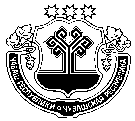 ЧУВАШСКАЯ РЕСПУБЛИКАМАРИИНСКО-ПОСАДСКИЙ РАЙОНАДМИНИСТРАЦИЯЭЛЬБАРУСОВСКОГО СЕЛЬСКОГО ПОСЕЛЕНИЯПОСТАНОВЛЕНИЕ26 марта 2020 № 10деревня ЭльбарусовоЧĂВАШ РЕСПУБЛИКИСĔнтĔрвĂрри РАЙОНĚХУРАКАССИ ПОСЕЛЕНИЙĚНЯЛ ХУТЛĂХĚЙЫШĂНУ26 пуш 2020 №11Хуракасси ялĕЧУВАШСКАЯ РЕСПУБЛИКАМАРИИНСКО-ПОСАДСКИЙ РАЙОНАДМИНИСТРАЦИЯЭЛЬБАРУСОВСКОГО СЕЛЬСКОГО ПОСЕЛЕНИЯПОСТАНОВЛЕНИЕ26 марта 2020 № 11деревня ЭльбарусовоЧĂВАШ РЕСПУБЛИКИСĔнтĔрвĂрри РАЙОНĚХУРАКАССИ ПОСЕЛЕНИЙĚНЯЛ ХУТЛĂХĚЙЫШĂНУ27 пуш 2020 №12Хуракасси ялĕЧУВАШСКАЯ РЕСПУБЛИКАМАРИИНСКО-ПОСАДСКИЙ РАЙОНАДМИНИСТРАЦИЯЭЛЬБАРУСОВСКОГО СЕЛЬСКОГО ПОСЕЛЕНИЯПОСТАНОВЛЕНИЕ27 марта 2020 № 12деревня ЭльбарусовоЧĂВАШ РЕСПУБЛИКИСĔнтĔрвĂрри РАЙОНĚПРИВОЛЖСКИ ЯЛ ПОСЕЛЕНИЙĚН  АДМИНИСТРАЦИЙĚ ЙЫШĂНУ «20 » марта 2020ç. №24/1 Нерядово ялěЧУВАШСКАЯ РЕСПУБЛИКА
МАРИИНСКО-ПОСАДСКИЙ РАЙОН АДМИНИСТРАЦИЯПРИВОЛЖСКОГО СЕЛЬСКОГОПОСЕЛЕНИЯ ПОСТАНОВЛЕНИЕ «20 » марта 2020г. №24/1 деревня НерядовоЧĂВАШ РЕСПУБЛИКИСĔнтĔрвĂрри РАЙОНĚПРИВОЛЖСКИ ЯЛ ПОСЕЛЕНИЙĚН  АДМИНИСТРАЦИЙĚ ЙЫШĂНУ «26 » марта 2020ç. №26 Нерядово ялěЧУВАШСКАЯ РЕСПУБЛИКА
МАРИИНСКО-ПОСАДСКИЙ РАЙОН АДМИНИСТРАЦИЯПРИВОЛЖСКОГО СЕЛЬСКОГОПОСЕЛЕНИЯ ПОСТАНОВЛЕНИЕ «26 » марта 2020г. №26 деревня Нерядово № п/п Наименование мероприятийСроки исполнения Ответственный за исполнение1. Провести опашку населенных пунктовдо 15 маяадминистрация сельского поселения2. Провести инвентаризацию прудов, пожарных водоемов, заполнить водойдо 15 маяадминистрация сельского поселения3. Подготовить приспособленную к пожаротушению техникумайадминистрация сельского поселения, члены ДПД 4.Ужесточить контроль за парковкой автотранспорта на территориях, прилегающих к жилым домам, в целях обеспечения проезда пожарно-спасательной техники постоянноадминистрация сельского поселения, члены ДПД5.Рассмотреть проблемные вопросы в области обеспечения пожарной безопасности в населенных пунктах на заседаниях комиссий по предупреждению и ликвидации чрезвычайных ситуаций и обеспечению пожарной безопасности (далее – КЧС и ОПБ)по мере необходимостиКЧС и ОПБ6.Составить списки привлекаемой дополнительно водополивочной и другой техники для тушения пожаров, определить ответственных лицдо 28 апреляадминистрация сельского поселения7.Обеспечить своевременное оповещение населения о надвигающейся опасности с использованием средств массовой информации, средств звуковой и световой сигнализации, подвижных средств оповещения, подворового обходапо мере необходимостиадминистрация сельского поселения,КЧС и ОПБ8.Уточнить план и порядок эвакуации населения при чрезвычайных ситуациях, связанных с возникновением природных пожаровдо 28 апреля администрация сельского поселения,КЧС и ОПБ9.Провести собрания граждан по вопросам пожарной безопасности, изготовить и распространить среди населения агитационные и пропагандистские материалы, а также провести другие пожарно-профилактические мероприятия апрель-июньадминистрация сельского поселения,учреждения культуры10. Организовать обучение мерам пожарной безопасности, порядку оповещения, сбора, а также содержания и применения первичных средств пожаротушения апрель-июньадминистрация сельского поселения, УКП11. Оборудовать площадку с твердым покрытием у водоемов для забора водыиюльадминистрация сельского поселения12. Организовать круглосуточное дежурство в населенных пунктах «Ночной дозор»май-августадминистрация сельского поселения, депутаты сельского поселения, члены ДПД13. Обеспечить выполнение предписаний, выданных инспекторами государственного пожарного надзора в указанные срокиадминистрация сельского поселения, ответственным по пожарной безопасности 14. Организовать комплексные проверки выполнения требований пожарной безопасности в хозяйствах граждан, особенно в неблагополучных семьяхдо 7 июняадминистрация сельского поселения15. Предусмотреть в бюджете сельского поселения средства для приобретения противопожарного инвентаря в течение годаадминистрация сельского поселенияЧĂВАШ РЕСПУБЛИКИСĔнтĔрвĂрри РАЙОНĚПРИВОЛЖСКИ ЯЛ ПОСЕЛЕНИЙĚН  АДМИНИСТРАЦИЙĚ ЙЫШĂНУ «26 » марта 2020ç. №27 Нерядово ялěЧУВАШСКАЯ РЕСПУБЛИКА
МАРИИНСКО-ПОСАДСКИЙ РАЙОН АДМИНИСТРАЦИЯПРИВОЛЖСКОГО СЕЛЬСКОГОПОСЕЛЕНИЯ ПОСТАНОВЛЕНИЕ «26» марта 2020г. №27 деревня НерядовоЧĂВАШ РЕСПУБЛИКИСĔнтĔрвĂрри РАЙОНĚКАРАПАШ ЯЛ ПОСЕЛЕНИЙĚН
ДЕПУТАТСЕН ПУХĂВĚЙЫШĂНУ2020 03. 26. № С-110/1Карапаш ялěЧУВАШСКАЯ РЕСПУБЛИКАМАРИИНСКО-ПОСАДСКИЙ РАЙОНСОБРАНИЕ ДЕПУТАТОВКАРАБАШСКОГО СЕЛЬСКОГОПОСЕЛЕНИЯРЕШЕНИЕ26.03.2020 № С-110/1деревня КарабашиКоды бюджетной классификации Российской ФедерацииНаименование доходовСумма (тыс. руб.)200 00000 00 0000 000Безвозмездные поступления1 990,9202 20000 00 0000 000Субсидии бюджетам бюджетной системы Российской Федерации (межбюджетные субсидии)1 990,9202 29999 10 0000 150Прочие субсидии бюджетам сельских поселений (благоустройство дворовых территорий)1 990,9Итого доходов1 990,9 НаименованиеРЗПРЦСРВРВРВРСуммаСуммаСуммаСуммаСумма НаименованиеРЗПРЦСРВРВРВРвсеговсегоСубсидии, субвенцииСубсидии, субвенцииза счет бюджета поселения НаименованиеРЗПРЦСРВРВРВРвсеговсегоСубсидии, субвенцииСубсидии, субвенцииза счет бюджета поселения123455566778ВСЕГО1 990,91 990,91 990,91 990,90,0ОБЩЕГОСУДАРТСВЕННЫЕ ВОПРОСЫ010,00,0--0,0Функционирование Правительства Российской Федерации, высших исполнительных органов государственной власти субъектов Российской Федерации, местных администраций0104-1,0-1,0---1,0Муниципальная программа "Развитие потенциала муниципального управления"0104Ч500000000Ч500000000-1,0-1,0---1,0Обеспечение реализации государственной программы Чувашской Республики "Развитие потенциала государственного управления"0104Ч5Э0000000Ч5Э0000000-1,0-1,0---1,0Основное мероприятие "Общепрограммные расходы"0104Ч5Э0100000Ч5Э0100000-1,0-1,0---1,0Обеспечение функций муниципальных органов0104Ч5Э0100200Ч5Э0100200-1,0-1,0---1,0Закупка товаров, работ, услуг для обеспечения государственных (муниципальных) нужд0104Ч5Э0100200Ч5Э0100200200200-1,0-1,0---1,0Иные закупки товаров, работ и услуг для обеспечения государственных (муниципальных) нужд0104Ч5Э0100200Ч5Э0100200240240-1,0-1,0---1,0Другие общегосударственные вопросы01131,01,0--1,0Муниципальная программа "Содействие занятости населения"0113Ц600000000Ц6000000001,01,0--1,0Подпрограмма "Безопасный труд" муниципальной программы "Содействие занятости населения"0113Ц630000000Ц6300000001,01,0--1,0Основное мероприятие "Организационно-техническое обеспечение охраны труда и здоровья работающих"0113Ц630100000Ц6301000001,01,0--1,0Реализация мероприятий в сфере трудовых отношений0113Ц630172440Ц6301724401,01,0--1,0Закупка товаров, работ, услуг для обеспечения государственных (муниципальных) нужд0113Ц630172440Ц6301724402002001,01,0--1,0Иные закупки товаров, работ и услуг для обеспечения государственных (муниципальных) нужд0113Ц630172440Ц6301724402402401,01,0--1,0ЖИЛИЩНО-КОММУНАЛЬНОЕ ХОЗЯЙСТВО051 990,91 990,91 990,9-Благоустройство05031 990,91 990,91 990,9-Муниципальная программа "Формирование современной городской среды на территории Чувашской Республики"0503А500000000А500000000А5000000001 990,91 990,91 990,9-Подпрограмма "Благоустройство дворовых и общественных территорий" муниципальной программы "Формирование современной городской среды на территории Чувашской Республики"0503А510000000А510000000А5100000001 990,91 990,91 990,9-Основное мероприятие "Содействие благоустройству населенных пунктов Чувашской Республики"0503А510200000А510200000А5102000001 990,91 990,91 990,9-Уличное освещение0503А510277400А510277400А5102774003,93,9-3,9Закупка товаров, работ, услуг для обеспечения государственных (муниципальных) нужд0503А510277400А510277400А5102774002002003,93,9-3,9Иные закупки товаров, работ и услуг для обеспечения государственных (муниципальных) нужд0503А510277400А510277400А5102774002402403,93,9-3,9Реализация мероприятий по благоустройству территории0503А510277420А510277420А510277420-3,9-3,9--3,9Закупка товаров, работ, услуг для обеспечения государственных (муниципальных) нужд0503А510277420А510277420А510277420200200-3,9-3,9--3,9Иные закупки товаров, работ и услуг для обеспечения государственных (муниципальных) нужд0503А510277420А510277420А510277420240240-3,9-3,9--3,9Реализация комплекса мероприятий по благоустройству дворовых территорий и тротуаров0503А5102S5420А5102S5420А5102S54201 990,91 990,91 990,9-Закупка товаров, работ, услуг для обеспечения государственных (муниципальных) нужд0503А5102S5420А5102S5420А5102S54202002001 990,91 990,91 990,9-Иные закупки товаров, работ и услуг для обеспечения государственных (муниципальных) нужд0503А5102S5420А5102S5420А5102S54202402401 990,91 990,91 990,9НаименованиеЦелевая статья (государственные программы и непрограммные направления деятельностиГруппа (группа и подгруппа) вида расходовРазделПодразделСумма1234567ВСЕГО1 990,91.Муниципальная программа "Формирование современной городской среды на территории Чувашской Республики"А5000000001 990,91.1.Подпрограмма "Благоустройство дворовых и общественных территорий" муниципальной программы "Формирование современной городской среды на территории Чувашской Республики"А5100000001 990,9Основное мероприятие "Содействие благоустройству населенных пунктов Чувашской Республики"А5102000001 990,9Уличное освещениеА5102774003,9Закупка товаров, работ, услуг для обеспечения государственных (муниципальных) нуждА5102774002003,9Иные закупки товаров, работ и услуг для обеспечения государственных (муниципальных) нуждА5102774002403,9Жилищно-коммунальное хозяйствоА510277400240053,9БлагоустройствоА51027740024005033,9Реализация мероприятий по благоустройству территорииА510277420-3,9Закупка товаров, работ, услуг для обеспечения государственных (муниципальных) нуждА510277420200-3,9Иные закупки товаров, работ и услуг для обеспечения государственных (муниципальных) нуждА510277420240-3,9Жилищно-коммунальное хозяйствоА51027742024005-3,9БлагоустройствоА5102774202400503-3,9Реализация комплекса мероприятий по благоустройству дворовых территорий и тротуаровА5102S54201 990,9Закупка товаров, работ, услуг для обеспечения государственных (муниципальных) нуждА5102S54202001 990,9Иные закупки товаров, работ и услуг для обеспечения государственных (муниципальных) нуждА5102S54202401 990,9Жилищно-коммунальное хозяйствоА5102S5420240051 990,9БлагоустройствоА5102S542024005031 990,92.Муниципальная программа "Содействие занятости населения"Ц6000000001,02.1.Подпрограмма "Безопасный труд" муниципальной программы "Содействие занятости населения"Ц6300000001,0Основное мероприятие "Организационно-техническое обеспечение охраны труда и здоровья работающих"Ц6301000001,0Реализация мероприятий в сфере трудовых отношенийЦ6301724401,0Закупка товаров, работ, услуг для обеспечения государственных (муниципальных) нуждЦ6301724402001,0Иные закупки товаров, работ и услуг для обеспечения государственных (муниципальных) нуждЦ6301724402401,03.Муниципальная программа "Развитие потенциала муниципального управления"Ч500000000-1,03.1.Обеспечение реализации государственной программы Чувашской Республики "Развитие потенциала государственного управления"Ч5Э0000000-1,0Основное мероприятие "Общепрограммные расходы"Ч5Э0100000-1,0Обеспечение функций муниципальных органовЧ5Э0100200-1,0Закупка товаров, работ, услуг для обеспечения государственных (муниципальных) нуждЧ5Э0100200200-1,0Иные закупки товаров, работ и услуг для обеспечения государственных (муниципальных) нуждЧ5Э0100200240-1,0Общегосударственные вопросыЧ5Э010020024001-1,0Функционирование Правительства Российской Федерации, высших исполнительных органов государственной власти субъектов Российской Федерации, местных администрацийЧ5Э01002002400104-1,0Наименование Главный распорядительРазделПодразделЦелевая статья (государственные программы и непрограммные направления деятельностиГруппа вида расходовСуммаНаименование Главный распорядительРазделПодразделЦелевая статья (государственные программы и непрограммные направления деятельностиГруппа вида расходовС учетом изменений1234567АДМИНИСТРАЦИЯ КАРАБАШСКОГО СЕЛЬСКОГО ПОСЕЛЕНИЯ9931 990,9ОБЩЕГОСУДАРТСВЕННЫЕ ВОПРОСЫ993010,0Функционирование Правительства Российской Федерации, высших исполнительных органов государственной власти субъектов Российской Федерации, местных администраций9930104-1,0Муниципальная программа "Развитие потенциала муниципального управления"9930104Ч500000000-1,0Обеспечение реализации государственной программы Чувашской Республики "Развитие потенциала государственного управления"9930104Ч5Э0000000-1,0Основное мероприятие "Общепрограммные расходы"9930104Ч5Э0100000-1,0Обеспечение функций муниципальных органов9930104Ч5Э0100200-1,0Закупка товаров, работ, услуг для обеспечения государственных (муниципальных) нужд9930104Ч5Э0100200200-1,0Иные закупки товаров, работ и услуг для обеспечения государственных (муниципальных) нужд9930104Ч5Э0100200240-1,0Другие общегосударственные вопросы99301131,0Муниципальная программа "Содействие занятости населения"9930113Ц6000000001,0Подпрограмма "Безопасный труд" муниципальной программы "Содействие занятости населения"9930113Ц6300000001,0Основное мероприятие "Организационно-техническое обеспечение охраны труда и здоровья работающих"9930113Ц6301000001,0Реализация мероприятий в сфере трудовых отношений9930113Ц6301724401,0Закупка товаров, работ, услуг для обеспечения государственных (муниципальных) нужд9930113Ц6301724402001,0Иные закупки товаров, работ и услуг для обеспечения государственных (муниципальных) нужд9930113Ц6301724402401,0ЖИЛИЩНО-КОММУНАЛЬНОЕ ХОЗЯЙСТВО993051 990,9Благоустройство99305031 990,9Муниципальная программа "Формирование современной городской среды на территории Чувашской Республики"9930503А5000000001 990,9Подпрограмма "Благоустройство дворовых и общественных территорий" муниципальной программы "Формирование современной городской среды на территории Чувашской Республики"9930503А5100000001 990,9Основное мероприятие "Содействие благоустройству населенных пунктов Чувашской Республики"9930503А5102000001 990,9Уличное освещение9930503А5102774003,9Закупка товаров, работ, услуг для обеспечения государственных (муниципальных) нужд9930503А5102774002003,9Иные закупки товаров, работ и услуг для обеспечения государственных (муниципальных) нужд9930503А5102774002403,9Реализация мероприятий по благоустройству территории9930503А510277420-3,9Закупка товаров, работ, услуг для обеспечения государственных (муниципальных) нужд9930503А510277420200-3,9Иные закупки товаров, работ и услуг для обеспечения государственных (муниципальных) нужд9930503А510277420240-3,9Реализация комплекса мероприятий по благоустройству дворовых территорий и тротуаров9930503А5102S54201 990,9Закупка товаров, работ, услуг для обеспечения государственных (муниципальных) нужд9930503А5102S54202001 990,9Иные закупки товаров, работ и услуг для обеспечения государственных (муниципальных) нужд9930503А5102S54202401 990,9Код бюджетнойклассификации Российской ФедерацииНаименованиеСумма000 01 05 00 00 00 0000 000Изменение остатков средств на счетах по учету средств0,0в т.ч. не использованные по состоянию на 01.01.2020 г. остатки межбюджетных трансфертов, предоставленных из республиканского бюджета Чувашской Республики бюджетам муниципальных районов форме субвенций, субсидий и иных межбюджетных трансфертов, имеющих целевое назначение0,0 на начало 2020г.322,1 на отчетный период322,1ЧĂВАШ РЕСПУБЛИКИСĔнтĔрвĂрри РАЙОНĚКАРАПАШ ЯЛ ПОСЕЛЕНИЙĚН
ДЕПУТАТСЕН ПУХĂВĚЙЫШĂНУ2020 03. 26. № С-110/2Карапаш ялěЧУВАШСКАЯ РЕСПУБЛИКАМАРИИНСКО-ПОСАДСКИЙ РАЙОНСОБРАНИЕ ДЕПУТАТОВКАРАБАШСКОГО СЕЛЬСКОГОПОСЕЛЕНИЯРЕШЕНИЕ26.03.2020 № С-110/2деревня КарабашиЧĂВАШ РЕСПУБЛИКИСентерварри РАЙОНĚ ЧУВАШСКАЯ РЕСПУБЛИКА МАРИИНСКО-ПОСАДСКИЙ РАЙОН КАРАПАШ ПОСЕЛЕНИЙĚН ДЕПУТАТСЕН ПУХĂВĚ  ЙЫШĂНУ 2020 24. 03. № С-109/1 Карапаш ялěСОБРАНИЕ ДЕПУТАТОВ КАРАБАШСКОГО СЕЛЬСКОГО ПОСЕЛЕНИЯ  РЕШЕНИЕ 24. 03. 2020 № С-109/1 деревня КарабашиЧĂВАШ РЕСПУБЛИКИСĔНТĔРВĂРРИ РАЙОНĚХУРАКАССИ ПОСЕЛЕНИЙĚНДЕПУТАТСЕН ПУХĂВĚЙЫШĂНУ18 пуш 2020 г. № 90/2Хуракасси ялӗ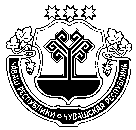 ЧУВАШСКАЯ РЕСПУБЛИКАМАРИИНСКО-ПОСАДСКИЙ РАЙОНСОБРАНИЕ ДЕПУТАТОВЭЛЬБАРУСОВСКОГО СЕЛЬСКОГО ПОСЕЛЕНИЯРЕШЕНИЕ18 марта 2020 г. № 90/2 д.ЭльбарусовоИ.о.главы Эльбарусовского сельского поселенияН.А.КоротаеваЧĂВАШ РЕСПУБЛИКИСĔнтĔрвĂрри РАЙОНĚШĚНЕРПУÇ ПОСЕЛЕНИЙĚНДЕПУТАТСЕН ПУХĂВĚ ЙЫШĂНУ2020 03.23. № С - 88/1Шĕнерпуç ялěЧУВАШСКАЯ РЕСПУБЛИКА МАРИИНСКО- ПОСАДСКИЙ РАЙОН СОБРАНИЕ ДЕПУТАТОВ БИЧУРИНСКОГО СЕЛЬСКОГО ПОСЕЛЕНИЯРЕШЕНИЕ23.03.2020 № С - 88/1с.БичуриноЧĂВАШ РЕСПУБЛИКИСĔнтĔрвĂрри РАЙОНĚШĚНЕРПУÇ ПОСЕЛЕНИЙĚНДЕПУТАТСЕН ПУХĂВĚ ЙЫШĂНУ2020 03.23. № С - 88/3Шĕнерпуç ялě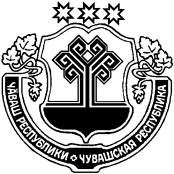 ЧУВАШСКАЯ РЕСПУБЛИКА МАРИИНСКО- ПОСАДСКИЙ РАЙОН СОБРАНИЕ ДЕПУТАТОВ БИЧУРИНСКОГО СЕЛЬСКОГО ПОСЕЛЕНИЯ РЕШЕНИЕ23.03.2020 № С - 88/3с.БичуриноЧĂВАШ РЕСПУБЛИКИСĔнтĔрвĂрри РАЙОНĚПРИВОЛЖСКИ ПОСЕЛЕНИЙĚНДЕПУТАТСЕН ПУХĂВĚЙЫШĂНУ25 марта 2020 г. № С-73/1Нерядово ялěЧУВАШСКАЯ РЕСПУБЛИКАМАРИИНСКО-ПОСАДСКИЙ РАЙОНСОБРАНИЕ ДЕПУТАТОВПРИВОЛЖСКОГО СЕЛЬСКОГО ПОСЕЛЕНИЯРЕШЕНИЕ25 марта 2020 г. № С-73/1деревня НерядовоГлава Приволжского сельского поселения А.М.АрхиповА.М.АрхиповЧĂВАШ РЕСПУБЛИКИСĔнтĔрвĂрри РАЙОНĚПРИВОЛЖСКИ ПОСЕЛЕНИЙĚНДЕПУТАТСЕН ПУХĂВĚЙЫШĂНУ25 марта 2020 г. № С-73/2Нерядово ялěЧУВАШСКАЯ РЕСПУБЛИКАМАРИИНСКО-ПОСАДСКИЙ РАЙОНСОБРАНИЕ ДЕПУТАТОВПРИВОЛЖСКОГО СЕЛЬСКОГО ПОСЕЛЕНИЯРЕШЕНИЕ25 марта 2020 г. № С-73/2деревня НерядовоКоды бюджетной классификации Российской ФедерацииНаименование доходовСумма (тыс. руб.)200 00000 00 0000 000Безвозмездные поступления2 430,5202 20000 00 0000 000Субсидии бюджетам бюджетной системы Российской Федерации (межбюджетные субсидии)2 430,5202 29999 10 0000 150Прочие субсидии бюджетам сельских поселений (благоустройство дворовых территорий)2 430,5Итого доходов2 430,5 НаименованиеРЗПРЦСРВРСуммаСуммаСуммаСумма НаименованиеРЗПРЦСРВРвсегоСубсидии, субвенцииСубсидии, субвенцииза счет бюджета поселения НаименованиеРЗПРЦСРВРвсегоСубсидии, субвенцииСубсидии, субвенцииза счет бюджета поселения123456778ВСЕГО2 705,02 430,52 430,5274,5ОБЩЕГОСУДАРТСВЕННЫЕ ВОПРОСЫ0118,2-18,218,2Функционирование Правительства Российской Федерации, высших исполнительных органов государственной власти субъектов Российской Федерации, местных администраций010417,2-17,217,2Муниципальная программа "Развитие потенциала муниципального управления"0104Ч50000000017,2--17,2Обеспечение реализации государственной программы Чувашской Республики "Развитие потенциала государственного управления"0104Ч5Э000000017,2--17,2Основное мероприятие "Общепрограммные расходы"0104Ч5Э010000017,2--17,2Обеспечение функций муниципальных органов0104Ч5Э010020017,2--17,2Закупка товаров, работ, услуг для обеспечения государственных (муниципальных) нужд0104Ч5Э01002002005,1-5,15,1Иные закупки товаров, работ и услуг для обеспечения государственных (муниципальных) нужд0104Ч5Э01002002405,1-5,15,1Иные бюджетные ассигнования0104Ч5Э010020080012,1--12,1Уплата налогов, сборов и иных платежей0104Ч5Э010020085012,1--12,1Другие общегосударственные вопросы01131,0--1,0Муниципальная программа "Содействие занятости населения"0113Ц6000000001,0--1,0Подпрограмма "Безопасный труд" муниципальной программы "Содействие занятости населения"0113Ц6300000001,0--1,0Основное мероприятие "Организационно-техническое обеспечение охраны труда и здоровья работающих"0113Ц6301000001,0--1,0Реализация мероприятий в сфере трудовых отношений0113Ц6301724401,0--1,0Закупка товаров, работ, услуг для обеспечения государственных (муниципальных) нужд0113Ц6301724402001,0--1,0Иные закупки товаров, работ и услуг для обеспечения государственных (муниципальных) нужд0113Ц6301724402401,0--1,0НАЦИОНАЛЬНАЯ ЭКОНОМИКА0450,0--50,0Другие вопросы в области национальной экономики041250,0--50,0Муниципальная программа "Развитие земельных и имущественных отношений"0412А40000000050,0--50,0Подпрограмма "Управление муниципальным имуществом" муниципальной программы "Развитие земельных и имущественных отношений"0412А41000000050,0--50,0Основное мероприятие "Создание условий для максимального вовлечения в хозяйственный оборот муниципального имущества, в том числе земельных участков"0412А41020000050,0--50,0Проведение землеустроительных (кадастровых) работ по земельным участкам, находящимся в собственности муниципального образования, и внесение сведений в кадастр недвижимости0412А41027759050,0--50,0Закупка товаров, работ, услуг для обеспечения государственных (муниципальных) нужд0412А41027759020050,0--50,0Иные закупки товаров, работ и услуг для обеспечения государственных (муниципальных) нужд0412А41027759024050,0--50,0ЖИЛИЩНО-КОММУНАЛЬНОЕ ХОЗЯЙСТВО052 633,52 430,52 430,5203,0Жилищное хозяйство050116,2--16,2Муниципальная программа "Развитие потенциала муниципального управления"0501Ч50000000016,2--16,2Обеспечение реализации государственной программы Чувашской Республики "Развитие потенциала государственного управления"0501Ч5Э000000016,2--16,2Основное мероприятие "Общепрограммные расходы"0501Ч5Э010000016,2--16,2Выполнение других обязательств муниципального образования Чувашской Республики0501Ч5Э017377016,2--16,2Закупка товаров, работ, услуг для обеспечения государственных (муниципальных) нужд0501Ч5Э017377020016,2--16,2Иные закупки товаров, работ и услуг для обеспечения государственных (муниципальных) нужд0501Ч5Э017377024016,2--16,2Благоустройство05032 617,32 430,52 430,5186,8Муниципальная программа "Формирование современной городской среды на территории Чувашской Республики"0503А5000000002 617,32 430,52 430,5186,8Подпрограмма "Благоустройство дворовых и общественных территорий" муниципальной программы "Формирование современной городской среды на территории Чувашской Республики"0503А5100000002 617,32 430,52 430,5186,8Основное мероприятие "Содействие благоустройству населенных пунктов Чувашской Республики"0503А5102000002 617,32 430,52 430,5186,8Реализация мероприятий по благоустройству территории0503А510277420186,8--186,8Закупка товаров, работ, услуг для обеспечения государственных (муниципальных) нужд0503А510277420200186,8--186,8Иные закупки товаров, работ и услуг для обеспечения государственных (муниципальных) нужд0503А510277420240186,8--186,8Реализация комплекса мероприятий по благоустройству дворовых территорий и тротуаров0503А5102S54202 430,52 430,52 430,5-Закупка товаров, работ, услуг для обеспечения государственных (муниципальных) нужд0503А5102S54202002 430,52 430,52 430,5-Иные закупки товаров, работ и услуг для обеспечения государственных (муниципальных) нужд0503А5102S54202402 430,52 430,52 430,5-ОХРАНА ОКРУЖАЮЩЕЙ СРЕДЫ063,3--3,3Охрана объектов растительного и животного мира и среды их обитания06033,3--3,3Муниципальная программа "Развитие потенциала природно-сырьевых ресурсов и повышение экологической безопасности"0603Ч3000000003,3--3,3Подпрограмма "Повышение экологической безопасности в Чувашской Республике" муниципальной программы "Развитие потенциала природно-сырьевых ресурсов и повышение экологической безопасности"0603Ч3200000003,3--3,3Основное мероприятие "Развитие и совершенствование системы государственного экологического мониторинга (государственного мониторинга окружающей среды)"0603Ч3208000003,3--3,3Развитие и совершенствование системы мониторинга окружающей среды0603Ч3208731803,3--3,3Закупка товаров, работ, услуг для обеспечения государственных (муниципальных) нужд0603Ч3208731802003,3--3,3Иные закупки товаров, работ и услуг для обеспечения государственных (муниципальных) нужд0603Ч3208731802403,3--3,3НаименованиеЦелевая статья (государственные программы и непрограммные направления деятельностиГруппа (группа и подгруппа) вида расходовРазделПодразделПодразделСумма12345667ВСЕГО2 705,01.Муниципальная программа "Развитие земельных и имущественных отношений"А40000000050,01.1.Подпрограмма "Управление муниципальным имуществом" муниципальной программы "Развитие земельных и имущественных отношений"А41000000050,0Основное мероприятие "Создание условий для максимального вовлечения в хозяйственный оборот муниципального имущества, в том числе земельных участков"А41020000050,0Проведение землеустроительных (кадастровых) работ по земельным участкам, находящимся в собственности муниципального образования, и внесение сведений в кадастр недвижимостиА41027759050,0Закупка товаров, работ, услуг для обеспечения государственных (муниципальных) нуждА41027759020050,0Иные закупки товаров, работ и услуг для обеспечения государственных (муниципальных) нуждА41027759024050,0Национальная экономикаА4102775902400450,0Другие вопросы в области национальной экономикиА41027759024004121250,02.Муниципальная программа "Формирование современной городской среды на территории Чувашской Республики"А5000000000503032 617,32.1.Подпрограмма "Благоустройство дворовых и общественных территорий" муниципальной программы "Формирование современной городской среды на территории Чувашской Республики"А5100000000503032 617,3Основное мероприятие "Содействие благоустройству населенных пунктов Чувашской Республики"А5102000002 617,3Реализация мероприятий по благоустройству территорииА510277420186,8Закупка товаров, работ, услуг для обеспечения государственных (муниципальных) нуждА510277420200186,8Иные закупки товаров, работ и услуг для обеспечения государственных (муниципальных) нуждА510277420240186,8Жилищно-коммунальное хозяйствоА51027742024005186,8БлагоустройствоА510277420240050303186,8Реализация комплекса мероприятий по благоустройству дворовых территорий и тротуаровА5102S54202 430,52 430,5Закупка товаров, работ, услуг для обеспечения государственных (муниципальных) нуждА5102S54202002 430,52 430,5Иные закупки товаров, работ и услуг для обеспечения государственных (муниципальных) нуждА5102S54202402 430,52 430,5Жилищно-коммунальное хозяйствоА5102S5420240052 430,5БлагоустройствоА5102S54202400503032 430,53.Муниципальная программа "Содействие занятости населения"Ц6000000001,03.1.Подпрограмма "Безопасный труд" муниципальной программы "Содействие занятости населения"Ц6300000001,0Основное мероприятие "Организационно-техническое обеспечение охраны труда и здоровья работающих"Ц6301000001,0Реализация мероприятий в сфере трудовых отношенийЦ6301724401,0Закупка товаров, работ, услуг для обеспечения государственных (муниципальных) нуждЦ6301724402001,0Иные закупки товаров, работ и услуг для обеспечения государственных (муниципальных) нуждЦ6301724402401,0Общегосударственные вопросыЦ630172440240011,0Другие общегосударственные вопросыЦ6301724402400113131,04.Муниципальная программа "Развитие потенциала природно-сырьевых ресурсов и повышение экологической безопасности"Ч3000000003,34.1.Подпрограмма "Повышение экологической безопасности в Чувашской Республике" муниципальной программы "Развитие потенциала природно-сырьевых ресурсов и повышение экологической безопасности"Ч3200000003,3Основное мероприятие "Развитие и совершенствование системы государственного экологического мониторинга (государственного мониторинга окружающей среды)"Ч3208000003,3Развитие и совершенствование системы мониторинга окружающей средыЧ3208731803,3Закупка товаров, работ, услуг для обеспечения государственных (муниципальных) нуждЧ3208731802003,3Иные закупки товаров, работ и услуг для обеспечения государственных (муниципальных) нуждЧ3208731802403,3Охрана окружающей средыЧ320873180240063,3Охрана объектов растительного и животного мира и среды их обитанияЧ3208731802400603033,35.Муниципальная программа "Развитие потенциала муниципального управления"Ч50000000033,45.1.Обеспечение реализации государственной программы Чувашской Республики "Развитие потенциала государственного управления"Ч5Э000000033,4Основное мероприятие "Общепрограммные расходы"Ч5Э010000033,4Обеспечение функций муниципальных органовЧ5Э010020017,2Закупка товаров, работ, услуг для обеспечения государственных (муниципальных) нуждЧ5Э01002002005,1Иные закупки товаров, работ и услуг для обеспечения государственных (муниципальных) нуждЧ5Э01002002405,1Общегосударственные расходыЧ5Э0100200240015,1Функционирование Правительства Российской Федерации, высших исполнительных органов государственной власти субъектов Российской Федерации, местных администрацийЧ5Э01002002400104045,1Иные бюджетные ассигнованияЧ5Э010020080012,1Уплата налогов, сборов и иных платежейЧ5Э010020085012,1Общегосударственные расходыЧ5Э01002008500112,1Функционирование Правительства Российской Федерации, высших исполнительных органов государственной власти субъектов Российской Федерации, местных администрацийЧ5Э010020085001040412,1Выполнение других обязательств муниципального образования Чувашской РеспубликиЧ5Э017377016,2Закупка товаров, работ, услуг для обеспечения государственных (муниципальных) нуждЧ5Э017377020016,2Иные закупки товаров, работ и услуг для обеспечения государственных (муниципальных) нуждЧ5Э017377024016,2Жилищно-коммунальное хозяйствоЧ5Э01737702400516,2Жилищное хозяйствоЧ5Э017377024005010116,2Наименование Главный распорядительРазделПодразделЦелевая статья (государственные программы и непрограммные направления деятельностиГруппа вида расходовСуммаНаименование Главный распорядительРазделПодразделЦелевая статья (государственные программы и непрограммные направления деятельностиГруппа вида расходовС учетом изменений1234567АДМИНИСТРАЦИЯ ПРИВОЛЖСКОГО СЕЛЬСКОГО ПОСЕЛЕНИЯ9932 705,0ОБЩЕГОСУДАРТСВЕННЫЕ ВОПРОСЫ9930118,2Функционирование Правительства Российской Федерации, высших исполнительных органов государственной власти субъектов Российской Федерации, местных администраций993010417,2Муниципальная программа "Развитие потенциала муниципального управления"9930104Ч50000000017,2Обеспечение реализации государственной программы Чувашской Республики "Развитие потенциала государственного управления"9930104Ч5Э000000017,2Основное мероприятие "Общепрограммные расходы"9930104Ч5Э010000017,2Обеспечение функций муниципальных органов9930104Ч5Э010020017,2Закупка товаров, работ, услуг для обеспечения государственных (муниципальных) нужд9930104Ч5Э01002002005,1Иные закупки товаров, работ и услуг для обеспечения государственных (муниципальных) нужд9930104Ч5Э01002002405,1Иные бюджетные ассигнования9930104Ч5Э010020080012,1Уплата налогов, сборов и иных платежей9930104Ч5Э010020085012,1Другие общегосударственные вопросы99301131,0Муниципальная программа "Содействие занятости населения"9930113Ц6000000001,0Подпрограмма "Безопасный труд" муниципальной программы "Содействие занятости населения"9930113Ц6300000001,0Основное мероприятие "Организационно-техническое обеспечение охраны труда и здоровья работающих"9930113Ц6301000001,0Реализация мероприятий в сфере трудовых отношений9930113Ц6301724401,0Закупка товаров, работ, услуг для обеспечения государственных (муниципальных) нужд9930113Ц6301724402001,0Иные закупки товаров, работ и услуг для обеспечения государственных (муниципальных) нужд9930113Ц6301724402401,0НАЦИОНАЛЬНАЯ ЭКОНОМИКА9930450,0Другие вопросы в области национальной экономики993041250,0Муниципальная программа "Развитие земельных и имущественных отношений"9930412А40000000050,0Подпрограмма "Управление муниципальным имуществом" муниципальной программы "Развитие земельных и имущественных отношений"9930412А41000000050,0Основное мероприятие "Создание условий для максимального вовлечения в хозяйственный оборот муниципального имущества, в том числе земельных участков"9930412А41020000050,0Проведение землеустроительных (кадастровых) работ по земельным участкам, находящимся в собственности муниципального образования, и внесение сведений в кадастр недвижимости9930412А41027759050,0Закупка товаров, работ, услуг для обеспечения государственных (муниципальных) нужд9930412А41027759020050,0Иные закупки товаров, работ и услуг для обеспечения государственных (муниципальных) нужд9930412А41027759024050,0ЖИЛИЩНО-КОММУНАЛЬНОЕ ХОЗЯЙСТВО993052 633,5Жилищное хозяйство993050116,2Муниципальная программа "Развитие потенциала муниципального управления"9930501Ч50000000016,2Обеспечение реализации государственной программы Чувашской Республики "Развитие потенциала государственного управления"9930501Ч5Э000000016,2Основное мероприятие "Общепрограммные расходы"9930501Ч5Э010000016,2Выполнение других обязательств муниципального образования Чувашской Республики9930501Ч5Э017377016,2Закупка товаров, работ, услуг для обеспечения государственных (муниципальных) нужд9930501Ч5Э017377020016,2Иные закупки товаров, работ и услуг для обеспечения государственных (муниципальных) нужд9930501Ч5Э017377024016,2Благоустройство99305032 617,3Муниципальная программа "Формирование современной городской среды на территории Чувашской Республики"9930503А5000000002 617,3Подпрограмма "Благоустройство дворовых и общественных территорий" муниципальной программы "Формирование современной городской среды на территории Чувашской Республики"9930503А5100000002 617,3Основное мероприятие "Содействие благоустройству населенных пунктов Чувашской Республики"9930503А5102000002 617,3Реализация мероприятий по благоустройству территории9930503А510277420186,8Закупка товаров, работ, услуг для обеспечения государственных (муниципальных) нужд9930503А510277420200186,8Иные закупки товаров, работ и услуг для обеспечения государственных (муниципальных) нужд9930503А510277420240186,8Реализация комплекса мероприятий по благоустройству дворовых территорий и тротуаров9930503А5102S54202 430,5Закупка товаров, работ, услуг для обеспечения государственных (муниципальных) нужд9930503А5102S54202002 430,5Иные закупки товаров, работ и услуг для обеспечения государственных (муниципальных) нужд9930503А5102S54202402 430,5ОХРАНА ОКРУЖАЮЩЕЙ СРЕДЫ993063,3Охрана объектов растительного и животного мира и среды их обитания99306033,3Муниципальная программа "Развитие потенциала природно-сырьевых ресурсов и повышение экологической безопасности"9930603Ч3000000003,3Подпрограмма "Повышение экологической безопасности в Чувашской Республике" муниципальной программы "Развитие потенциала природно-сырьевых ресурсов и повышение экологической безопасности"9930603Ч3200000003,3Основное мероприятие "Развитие и совершенствование системы государственного экологического мониторинга (государственного мониторинга окружающей среды)"9930603Ч3208000003,3Развитие и совершенствование системы мониторинга окружающей среды9930603Ч3208731803,3Закупка товаров, работ, услуг для обеспечения государственных (муниципальных) нужд9930603Ч3208731802003,3Иные закупки товаров, работ и услуг для обеспечения государственных (муниципальных) нужд9930603Ч3208731802403,3Код бюджетнойклассификации Российской ФедерацииНаименованиеСумма000 01 05 00 00 00 0000 000Изменение остатков средств на счетах по учету средств274,5в т.ч. не использованные по состоянию на 01.01.2020г. остатки межбюджетных трансфертов, предоставленных из республиканского бюджета Чувашской Республики бюджетам муниципальных районов форме субвенций, субсидий и иных межбюджетных трансфертов, имеющих целевое назначение0,0 на начало 2020г.404,7 на отчетный период130,2ЧĂВАШ РЕСПУБЛИКИСĔнтĔрвĂрри РАЙОНĚПРИВОЛЖСКИ ПОСЕЛЕНИЙĚНДЕПУТАТСЕН ПУХĂВĚЙЫШĂНУ25 марта 2020 г. № С-73/3Нерядово ялěЧУВАШСКАЯ РЕСПУБЛИКАМАРИИНСКО-ПОСАДСКИЙ РАЙОНСОБРАНИЕ ДЕПУТАТОВПРИВОЛЖСКОГО СЕЛЬСКОГО ПОСЕЛЕНИЯРЕШЕНИЕ25 марта 2020 г. № С-73/3деревня НерядовоГлава Приволжского сельского поселенияА.М.АрхиповЧăваш РеспубликинСĕнтĕрвăрри районĕндепутатсен ПухăвĕЙ Ы Ш Ă Н У№Сĕнтĕрвăрри хули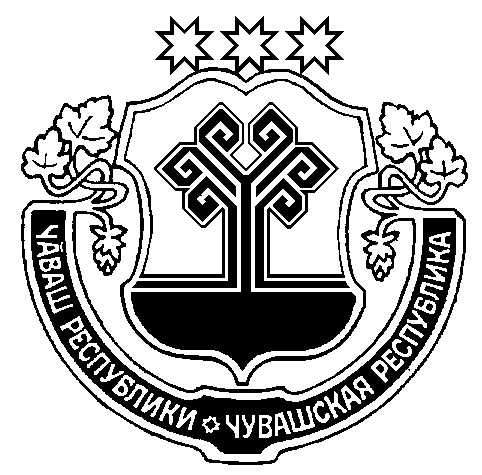 Чувашская РеспубликаМариинско-Посадскоерайонное Собрание депутатовР Е Ш Е Н И Е  24.03.2020 № C-2/1г. Мариинский ПосадО внесении изменений в решение Мариинско-Посадского районного Собрания депутатов Чувашской Республики от 14.12.2019 года № С-13/1 «О бюджете Мариинско-Посадского района Чувашской Республики на 2020 год и на плановый период 2021 и 2022 годов»О внесении изменений в решение Мариинско-Посадского районного Собрания депутатов Чувашской Республики от 14.12.2019 года № С-13/1 «О бюджете Мариинско-Посадского района Чувашской Республики на 2020 год и на плановый период 2021 и 2022 годов»Коды бюджетной классификации Российской ФедерацииНаименование доходовСумма(тыс. рублей)123200 00000 000000000БЕЗВОЗМЕЗДНЫЕ ПОСТУПЛЕНИЯ- 14 996,52 02 00000 00 0000 000БЕЗВОЗМЕЗДНЫЕ ПОСТУПЛЕНИЯ ОТ ДРУГИХ БЮДЖЕТОВ БЮДЖЕТНОЙ СИСТЕМЫ РОССИЙСКОЙ ФЕДЕРАЦИИ43 750,22 02 20000 00 0000 150Субсидии бюджетам бюджетной системы Российской Федерации (межбюджетные субсидии)33 608,42 02 20216 05 0000 150Субсидии бюджетам муниципальных районов на капитальный ремонт и ремонт автомобильных дорог общего пользования местного значения вне границ населенных пунктов в границах муниципального района8 812,92 02 25097 05 0000 150Субсидии бюджетам муниципальных районов на создание в общеобразовательных организациях, расположенных в сельской местности, условий для занятий физической культурой и спортом32,52 02 25467 05 0000 150Субсидии бюджетам муниципальных районов на обеспечение развития и укрепление МТБ ДК1 900,92 02 25497 05 0000 150Субсидии бюджетам муниципальных районов на реализацию мероприятий по обеспечению жильем молодых семей2 533,12 02 25519 05 0000 150Субсидии бюджетам муниципальных районов на поддержку отрасли культуры450,0202 25555 05 0000 150Субсидии бюджетам муниципальных районов на поддержку государственных программ субъектов Российской Федерации и муниципальных программ формирования современной городской среды (Субсидии бюджетам муниципальных районов на благоустройство дворовых и общественных территорий муниципальных образований Чувашской Республики)2 02 25567 05 0000 150Субсидии бюджетам муниципальных районов на реализацию мероприятий по устойчивому развитию сельских территорий (граждане и специалисты на селе)- 1 162,.22 02 25576 05 0000 150Субсидии бюджетам муниципальных районов на обеспечение комплексного развития сельских территорий1 164,32 02 27112 05 0000 150Субсидии бюджетам муниципальных районов на софинансирование капитальных вложений в объекты муниципальной собственности (строительство дошкольного учреждения)- 62 313,12 02 27112 05 0000 150Субсидии бюджетам муниципальных районов на софинансирование капитальных вложений в объекты муниципальной собственности (строительство стадиона)15 000,02 02 27112 05 0000 150Субсидии бюджетам муниципальных районов на софинансирование капитальных вложений в объекты муниципальной собственности (строительство блочно-модульных котельных14 268,82 02 29999 05 0000 150Прочие субсидии (содержание дорог район)- 8 812,92 02 29999 05 0000 150Прочие субсидии (горячее питание в школах)3 311,72 02 29999 05 0000 150Прочие субсидии (благоустройство дворовых территорий и тротуаров49 115,92 02 29999 05 0000 150Прочие субсидии (реализация вопросов местного значения в сфере образования) 7 820,22 02 29999 05 0000 150Прочие субсидии (инициативное бюджетирование)820,82 02 29999 05 0000 150Прочие субсидии (приобретение контейнеров)665,52 02 30000 00 0000 150Субвенции бюджетам бюджетной системы Российской Федерации6 481,72 02 30024 05 0000 150Субвенции бюджетам муниципальных районов на выполнение передаваемых полномочий субъектов Российской Федерации (ремонт жилых помещений детям-сиротам )472,52 02 30024 05 0000 150Субвенции бюджетам муниципальных районов на выполнение передаваемых полномочий субъектов Российской Федерации (многодетные )2 212,72 02 30024 05 0000 150Субвенции бюджетам муниципальных районов на выполнение передаваемых полномочий субъектов Российской Федерации (дошкольное образование)30,82 02 30024 05 0000 150Субвенции бюджетам муниципальных районов на выполнение передаваемых полномочий субъектов Российской Федерации (общее образование )94,82 02 30024 05 0000 150Субвенции бюджетам муниципальных районов на выполнение передаваемых полномочий субъектов Российской Федерации (возмещение коммуслуг работникам образования )128,72 02 35082 05 0000 150Субвенции бюджетам муниципальных районов на осуществление государственных полномочий Чувашской Республики по обеспечению благоустроенными жилыми помещениями специализированного жилищного фонда по договорам найма специализированных жилых помещений детей-сирот и детей, оставшихся без попечения родителей, лиц из числа детей-сирот и детей оставшихся без попечения родителей 4 056,32 02 35118 05 0000 150Субвенции бюджетам муниципальных районов на осуществление первичного воинского учета на территориях, где отсутствуют военные комиссариаты14,82 02 35260 05 0000 150Субвенции бюджетам муниципальных районов на выплату единовременного пособия при всех формах устройства детей, лишенных родительского попечения, в семью 136,62 02 40000 00 0000 150Иные межбюджетные трансферты3 660,12 02 49999 05 0000 150Прочие межбюджетные трансферты, передаваемые бюджетам муниципальных районов (классное руководство)2 994,62 02 49999 05 0000 150Прочие межбюджетные трансферты, передаваемые бюджетам муниципальных районов (приобретение контейнеров)665,52 18 00000 00 0000 000ДОХОДЫ БЮДЖЕТОВ БЮДЖЕТНОЙ СИСТЕМЫ РОССИЙСКОЙ ФЕДЕРАЦИИ ОТ ВОЗВРАТА ОСТАТКОВ СУБСИДИЙ, СУБВЕНЦИЙ И ИНЫХ МЕЖБЮДЖЕТНЫХ ТРАНСФЕРТОВ, ИМЕЮЩИХ ЦЕЛЕВОЕ НАЗНАЧЕНИЕ, ПРОШЛЫХ ЛЕТ90,02 18 60010 05 0000 150Доходы бюджетов муниципальных районов от возврата прочих остатков субсидий, субвенций и иных межбюджетных трансфертов, имеющих целевое назначение, прошлых лет из бюджетов поселений90,02 19 60010 05 0000 150 ВОЗВРАТ ОСТАТКОВ СУБСИДИЙ, СУБВЕНЦИЙ И ИНЫХ МЕЖБЮДЖЕТНЫХ ТРАНСФЕРТОВ, ИМЕЮЩИХ ЦЕЛЕВОЕ НАЗНАЧЕНИЕ, ПРОШЛЫХ ЛЕТ- 58 836,72 19 60010 05 0000 150Возврат остатков субсидий, субвенций и иных межбюджетных трансфертов, имеющих целевое назначение, прошлых лет из бюджетов муниципальных районов- 58 836,7ИТОГО- 14 996,5Коды бюджетной классификации Российской ФедерацииНаименование доходовСумма Сумма Коды бюджетной классификации Российской ФедерацииНаименование доходов2021 год2022 год1234200 00000000000000БЕЗВОЗМЕЗДНЫЕ ПОСТУПЛЕНИЯ19 991,320 072,02 02 00000 00 0000 000БЕЗВОЗМЕЗДНЫЕ ПОСТУПЛЕНИЯ ОТ ДРУГИХ БЮДЖЕТОВ БЮДЖЕТНОЙ СИСТЕМЫ РОССИЙСКОЙ ФЕДЕРАЦИИ17 453,117 452,22 02 20000 00 0000 150Субсидии бюджетам бюджетной системы Российской Федерации (межбюджетные субсидии)11 007,511 088,22 02 25097 05 0000 150Субсидии бюджетам муниципальных районов на создание в общеобразовательных организациях, расположенных в сельской местности, условий для занятий физической культурой и спортом0,133,02 02 25097 05 0000 150Субсидии бюджетам муниципальных районов на создание в общеобразовательных организациях, расположенных в сельской местности, условий для занятий физической культурой и спортом34,0-2 02 25497 05 0000 150Субсидии бюджетам муниципальных районов на реализацию мероприятий по обеспечению жильем молодых семей2 538,22 619,82 02 29999 05 0000 150Прочие субсидии (горячее питание в школах)8 435,48 435,42 02 30000 00 0000 150Субвенции бюджетам бюджетной системы Российской Федерации8 983,88 983,82 02 30021 05 0000 150Субвенции бюджетам муниципальных районов на ежемесячное денежное вознаграждение за классное руководство8 983,88 983,8НаименованиеРазделРазделПодразделПодразделПодразделЦелевая статья (государственные программы и непрограмные направления деятельности)Целевая статья (государственные программы и непрограмные направления деятельности)Группа (группа и подгруппа) вида расходовГруппа (группа и подгруппа) вида расходовВсегоВсегоВ том числеВ том числеНаименованиеРазделРазделПодразделПодразделПодразделЦелевая статья (государственные программы и непрограмные направления деятельности)Целевая статья (государственные программы и непрограмные направления деятельности)Группа (группа и подгруппа) вида расходовГруппа (группа и подгруппа) вида расходовВсегоВсегоСубсидии, субвенцииза счет бюджета Мариинско-Посадского района11223445566777ВСЕГО РАСХОДОВВСЕГО РАСХОДОВ50 895,850 895,843 750,243 750,27 145,6ОБЩЕГОСУДАРСТВЕННЫЕ ВОПРОСЫОБЩЕГОСУДАРСТВЕННЫЕ ВОПРОСЫ010176,676,60,10,176,5Функционирование Правительства Российской Федерации, высших исполнительных органов государственной власти субъектов Российской Федерации, местных администрацийФункционирование Правительства Российской Федерации, высших исполнительных органов государственной власти субъектов Российской Федерации, местных администраций0101040,10,10,10,1-Муниципальная программа «Обеспечение граждан в Чувашской Республике доступным и комфортным жильем»Муниципальная программа «Обеспечение граждан в Чувашской Республике доступным и комфортным жильем»010104A200000000A2000000000,10,10,10,1-Подпрограмма «Поддержка строительства жилья в Чувашской Республике» муниципальной программы «Обеспечение граждан в Чувашской Республике доступным и комфортным жильем»Подпрограмма «Поддержка строительства жилья в Чувашской Республике» муниципальной программы «Обеспечение граждан в Чувашской Республике доступным и комфортным жильем»010104A210000000A2100000000,10,10,10,1-Основное мероприятие «Обеспечение граждан доступным жильем»Основное мероприятие «Обеспечение граждан доступным жильем»010104A210300000A2103000000,10,10,10,1-Обеспечение жилыми помещениями по договорам социального найма категорий граждан, указанных в пунктах 3 и 6 части 1 статьи 11 Закона Чувашской Республики от 17 октября 2005 года № 42 «О регулировании жилищных отношений» и состоящих на учете в качестве нуждающихся в жилых помещенияхОбеспечение жилыми помещениями по договорам социального найма категорий граждан, указанных в пунктах 3 и 6 части 1 статьи 11 Закона Чувашской Республики от 17 октября 2005 года № 42 «О регулировании жилищных отношений» и состоящих на учете в качестве нуждающихся в жилых помещениях010104A210312940A2103129400,10,10,10,1-Закупка товаров, работ и услуг для обеспечения государственных (муниципальных) нуждЗакупка товаров, работ и услуг для обеспечения государственных (муниципальных) нужд010104A210312940A2103129402002000,10,10,10,1-Иные закупки товаров, работ и услуг для обеспечения государственных (муниципальных) нуждИные закупки товаров, работ и услуг для обеспечения государственных (муниципальных) нужд010104A210312940A2103129402402400,10,10,10,1-Другие общегосударственные вопросыДругие общегосударственные вопросы01011376,576,5--76,5Муниципальная программа «Развитие культуры и туризма»Муниципальная программа «Развитие культуры и туризма»010113Ц400000000Ц40000000076,576,5--76,5Подпрограмма «Развитие культуры в Чувашской Республике» муниципальной программы «Развитие культуры и туризма»Подпрограмма «Развитие культуры в Чувашской Республике» муниципальной программы «Развитие культуры и туризма»010113Ц410000000Ц41000000076,576,5--76,5Основное мероприятие «Развитие архивного дела»Основное мероприятие «Развитие архивного дела»010113Ц410400000Ц41040000076,576,5--76,5Обеспечение деятельности муниципальных архивных учрежденийОбеспечение деятельности муниципальных архивных учреждений010113Ц410440750Ц41044075076,576,5--76,5Предоставление субсидий бюджетным, автономным учреждениям и иным некоммерческим организациямПредоставление субсидий бюджетным, автономным учреждениям и иным некоммерческим организациям010113Ц410440750Ц41044075060060076,576,5--76,5Субсидии бюджетным учреждениямСубсидии бюджетным учреждениям010113Ц410440750Ц41044075061061076,576,5--76,5НАЦИОНАЛЬНАЯ ОБОРОНАНАЦИОНАЛЬНАЯ ОБОРОНА020214,814,814,814,8-Мобилизационная и вневойсковая подготовкаМобилизационная и вневойсковая подготовка02020314,814,814,814,8-Муниципальная программа «Управление общественными финансами и муниципальным долгом»Муниципальная программа «Управление общественными финансами и муниципальным долгом»020203Ч400000000Ч40000000014,814,814,814,8-Подпрограмма «Совершенствование бюджетной политики и эффективное использование бюджетного потенциала» муниципальной программы «Управление общественными финансами и муниципальным долгом»Подпрограмма «Совершенствование бюджетной политики и эффективное использование бюджетного потенциала» муниципальной программы «Управление общественными финансами и муниципальным долгом»020203Ч410000000Ч41000000014,814,814,814,8-Основное мероприятие «Осуществление мер финансовой поддержки бюджетов муниципальных районов, городских округов и поселений, направленных на обеспечение их сбалансированности и повышение уровня бюджетной обеспеченности»Основное мероприятие «Осуществление мер финансовой поддержки бюджетов муниципальных районов, городских округов и поселений, направленных на обеспечение их сбалансированности и повышение уровня бюджетной обеспеченности»020203Ч410400000Ч41040000014,814,814,814,8-Осуществление первичного воинского учета на территориях, где отсутствуют военные комиссариаты, за счет субвенции, предоставляемой из федерального бюджетаОсуществление первичного воинского учета на территориях, где отсутствуют военные комиссариаты, за счет субвенции, предоставляемой из федерального бюджета020203Ч410451180Ч41045118014,814,814,814,8-Межбюджетные трансфертыМежбюджетные трансферты020203Ч410451180Ч41045118050050014,814,814,814,8-СубвенцииСубвенции020203Ч410451180Ч41045118053053014,814,814,814,8-НАЦИОНАЛЬНАЯ ЭКОНОМИКАНАЦИОНАЛЬНАЯ ЭКОНОМИКА0404-----Дорожное хозяйство (дорожные фонды)Дорожное хозяйство (дорожные фонды)040409-----Муниципальная программа «Развитие транспортной системы»Муниципальная программа «Развитие транспортной системы»040409Ч200000000Ч200000000-----Подпрограмма «Автомобильные дороги» муниципальной программы «Развитие транспортной системы»Подпрограмма «Автомобильные дороги» муниципальной программы «Развитие транспортной системы»040409Ч210000000Ч210000000-----Основное мероприятие «Мероприятия, реализуемые с привлечением межбюджетных трансфертов бюджетам другого уровня»Основное мероприятие «Мероприятия, реализуемые с привлечением межбюджетных трансфертов бюджетам другого уровня»040409Ч210300000Ч210300000-----Капитальный ремонт и ремонт автомобильных дорог общего пользования местного значения вне границ населенных пунктов в границах муниципального районаКапитальный ремонт и ремонт автомобильных дорог общего пользования местного значения вне границ населенных пунктов в границах муниципального района040409Ч2103S4181Ч2103S41819 276,89 276,88 812,98 812,9463,9Закупка товаров, работ и услуг для государственных (муниципальных) нуждЗакупка товаров, работ и услуг для государственных (муниципальных) нужд040409Ч2103S4181Ч2103S41812002009 276,89 276,88 812,98 812,9463,9Иные закупки товаров, работ и услуг для обеспечения государственных (муниципальных) нуждИные закупки товаров, работ и услуг для обеспечения государственных (муниципальных) нужд040409Ч2103S4181Ч2103S41812402409 276,89 276,88 812,98 812,9463,9Содержание автомобильных дорог общего пользования местного значения вне границ населенных пунктов в границах муниципального районаСодержание автомобильных дорог общего пользования местного значения вне границ населенных пунктов в границах муниципального района040409Ч2103S4182Ч2103S4182- 9 276,8- 9 276,8- 8 812,9- 8 812,9- 463,9Закупка товаров, работ и услуг для государственных (муниципальных) нуждЗакупка товаров, работ и услуг для государственных (муниципальных) нужд040409Ч2103S4182Ч2103S4182200200- 9 276,8- 9 276,8- 8 812,9- 8 812,9- 463,9Иные закупки товаров, работ и услуг для обеспечения государственных (муниципальных) нуждИные закупки товаров, работ и услуг для обеспечения государственных (муниципальных) нужд040409Ч2103S4182Ч2103S4182240240- 9 276,8- 9 276,8- 8 812,9- 8 812,9- 463,9Другие вопросы в области национальной экономикиДругие вопросы в области национальной экономики040412-----Муниципальная программа «Развитие земельных и имущественных отношений»Муниципальная программа «Развитие земельных и имущественных отношений»040412А400000000А400000000-----Подпрограмма «Управление муниципальным имуществом» муниципальной программы «Развитие земельных и имущественных отношений»Подпрограмма «Управление муниципальным имуществом» муниципальной программы «Развитие земельных и имущественных отношений»040412А410000000А410000000-----Основное мероприятие «Создание условий для максимального вовлечения в хозяйственный оборот муниципального имущества, в том числе земельных участков»Основное мероприятие «Создание условий для максимального вовлечения в хозяйственный оборот муниципального имущества, в том числе земельных участков»040412А410200000А410200000-----Формирование земельных участков, предназначенных для предоставления многодетным семьям в собственность бесплатноФормирование земельных участков, предназначенных для предоставления многодетным семьям в собственность бесплатно040412A410274790A410274790- 12,0- 12,0- 12,0Закупка товаров, работ и услуг для государственных (муниципальных) нуждЗакупка товаров, работ и услуг для государственных (муниципальных) нужд040412A410274790A410274790200200- 12,0- 12,0- 12,0Иные закупки товаров, работ и услуг для обеспечения государственных (муниципальных) нуждИные закупки товаров, работ и услуг для обеспечения государственных (муниципальных) нужд040412A410274790A410274790240240- 12,0- 12,0- 12,0Проведение землеустроительных (кадастровых) работ по земельным участкам, находящимся в собственности муниципального образования, и внесение сведений в кадастр недвижимости Проведение землеустроительных (кадастровых) работ по земельным участкам, находящимся в собственности муниципального образования, и внесение сведений в кадастр недвижимости 040412А410277590А41027759012,012,0--12,0Закупка товаров, работ и услуг для государственных (муниципальных) нуждЗакупка товаров, работ и услуг для государственных (муниципальных) нужд040412А410277590А41027759020020012,012,0--12,0Иные закупки товаров, работ и услуг для обеспечения государственных (муниципальных) нуждИные закупки товаров, работ и услуг для обеспечения государственных (муниципальных) нужд040412А410277590А41027759024024012,012,0--12,0ЖИЛИЩНО-КОММУНАЛЬНОЕ ХОЗЯЙСТВОЖИЛИЩНО-КОММУНАЛЬНОЕ ХОЗЯЙСТВО050567 584,167 584,166 735,366 735,3848,8Жилищное хозяйствоЖилищное хозяйство0505012 685,12 685,12 685,12 685,1-Муниципальная программа «Обеспечение граждан в Чувашской Республике доступным и комфортным жильем»Муниципальная программа «Обеспечение граждан в Чувашской Республике доступным и комфортным жильем»050501A200000000A2000000002 685,12 685,12 685,12 685,1-Подпрограмма «Поддержка строительства жилья в Чувашской Республике» муниципальной программы «Обеспечение граждан в Чувашской Республике доступным и комфортным жильем»Подпрограмма «Поддержка строительства жилья в Чувашской Республике» муниципальной программы «Обеспечение граждан в Чувашской Республике доступным и комфортным жильем»050501A210000000A2100000002 212,62 212,62 212,62 212,6-Основное мероприятие «Обеспечение граждан доступным жильем»Основное мероприятие «Обеспечение граждан доступным жильем»050501A210300000A2103000002 212,62 212,62 212,62 212,6-Обеспечение жилыми помещениями по договорам социального найма категорий граждан, указанных в пунктах 3 и 6 части 1 статьи 11 Закона Чувашской Республики от 17 октября 2005 года № 42 «О регулировании жилищных отношений» и состоящих на учете в качестве нуждающихся в жилых помещенияхОбеспечение жилыми помещениями по договорам социального найма категорий граждан, указанных в пунктах 3 и 6 части 1 статьи 11 Закона Чувашской Республики от 17 октября 2005 года № 42 «О регулировании жилищных отношений» и состоящих на учете в качестве нуждающихся в жилых помещениях050501A210312940A2103129402 212,62 212,62 212,62 212,6-Межбюджетные трансфертыМежбюджетные трансферты050501A210312940A2103129405005002 212,62 212,62 212,62 212,6-СубвенцииСубвенции050501A210312940A2103129405305302 212,62 212,62 212,62 212,6-Подпрограмма «Обеспечение жилыми помещениями детей-сирот и детей, оставшихся без попечения родителей, лиц из числа детей-сирот и детей, оставшихся без попечения родителей» государственной программы Чувашской Республики «Обеспечение граждан в Чувашской Республике доступным и комфортным жильем»Подпрограмма «Обеспечение жилыми помещениями детей-сирот и детей, оставшихся без попечения родителей, лиц из числа детей-сирот и детей, оставшихся без попечения родителей» государственной программы Чувашской Республики «Обеспечение граждан в Чувашской Республике доступным и комфортным жильем»050501A220000000A220000000472,5472,5472,5472,5-Основное мероприятие «Обеспечение жилыми помещениями детей-сирот и детей, оставшихся без попечения родителей, лиц из числа детей-сирот и детей, оставшихся без попечения родителей»Основное мероприятие «Обеспечение жилыми помещениями детей-сирот и детей, оставшихся без попечения родителей, лиц из числа детей-сирот и детей, оставшихся без попечения родителей»050501A220100000A220100000472,5472,5472,5472,5-Проведение ремонта жилых помещений, собственниками которых являются дети-сироты и дети, оставшиеся без попечения родителей, а также лица из числа детей-сирот и детей, оставшихся без попечения родителей, в возрасте от 14 до 23 летПроведение ремонта жилых помещений, собственниками которых являются дети-сироты и дети, оставшиеся без попечения родителей, а также лица из числа детей-сирот и детей, оставшихся без попечения родителей, в возрасте от 14 до 23 лет050501A220112780A220112780472,5472,5472,5472,5-Закупка товаров, работ и услуг для обеспечения государственных (муниципальных) нуждЗакупка товаров, работ и услуг для обеспечения государственных (муниципальных) нужд050501A220112780A220112780200200472,5472,5472,5472,5-Иные закупки товаров, работ и услуг для обеспечения государственных (муниципальных) нуждИные закупки товаров, работ и услуг для обеспечения государственных (муниципальных) нужд050501A220112780A220112780240240472,5472,5472,5472,5-Коммунальное хозяйствоКоммунальное хозяйство05050215 760,415 760,414 934,314 934,3826,1Муниципальная программа «Модернизация и развитие сферы жилищно-коммунального хозяйства»Муниципальная программа «Модернизация и развитие сферы жилищно-коммунального хозяйства»050502A100000000A10000000015 760,415 760,414 934,314 934,3826,1Подпрограмма «Модернизация коммунальной инфраструктуры на территории Чувашской Республики» государственной программы Чувашской Республики «Модернизация и развитие сферы жилищно-коммунального хозяйства»Подпрограмма «Модернизация коммунальной инфраструктуры на территории Чувашской Республики» государственной программы Чувашской Республики «Модернизация и развитие сферы жилищно-коммунального хозяйства»050502A110000000A11000000015 760,415 760,414 934,314 934,3826,1Основное мероприятие «Обеспечение качества жилищно-коммунальных услуг»Основное мероприятие «Обеспечение качества жилищно-коммунальных услуг»050502A110100000A11010000015 760,415 760,414 934,314 934,3826,1Строительство блочно-модульных котельных в микрорайонах «Коновалово» и «Советская» г. Мариинский ПосадСтроительство блочно-модульных котельных в микрорайонах «Коновалово» и «Советская» г. Мариинский Посад050502A11011794БA11011794Б15 094,915 094,914 268,814 268,8826,1Капитальные вложения в объекты государственной (муниципальной) собственностиКапитальные вложения в объекты государственной (муниципальной) собственности050502A11011794БA11011794Б40040015 094,915 094,914 268,814 268,8826,1Бюджетные инвестицииБюджетные инвестиции050502A11011794БA11011794Б41041015 094,915 094,914 268,814 268,8826,1Реализация отдельных полномочий в области обращения с твердыми коммунальными отходамиРеализация отдельных полномочий в области обращения с твердыми коммунальными отходами050502A110119760A110119760665,5665,5665,5665,5-Закупка товаров, работ и услуг для обеспечения государственных (муниципальных) нуждЗакупка товаров, работ и услуг для обеспечения государственных (муниципальных) нужд050502A110119760A110119760200200665,5665,5665,5665,5-Иные закупки товаров, работ и услуг для обеспечения государственных (муниципальных) нуждИные закупки товаров, работ и услуг для обеспечения государственных (муниципальных) нужд050502A110119760A110119760240240665,5665,5665,5665,5БлагоустройствоБлагоустройство05050349 138,649 138,649 115,949 115,922,7Муниципальная программа «Формирование современной городской среды на территории» на 2018-2022 годы «Муниципальная программа «Формирование современной городской среды на территории» на 2018-2022 годы «050503А500000000А50000000049 138,649 138,649 115,949 115,922,7Подпрограмма «Благоустройство дворовых и общественных территорий муниципальных образований Чувашской Республики» муниципальной программы «Формирование современной городской среды на территории Чувашской Республики» на 2018-2022 годыПодпрограмма «Благоустройство дворовых и общественных территорий муниципальных образований Чувашской Республики» муниципальной программы «Формирование современной городской среды на территории Чувашской Республики» на 2018-2022 годы050503А510000000А51000000049 138,649 138,645 115,945 115,922,7Основное мероприятие «Содействие благоустройству населенных пунктов Чувашской Республики»Основное мероприятие «Содействие благоустройству населенных пунктов Чувашской Республики»050503A510200000A51020000049 115,949 115,949 115,949 115,9-Реализация комплекса мероприятий по благоустройству дворовых территорий и тротуаровРеализация комплекса мероприятий по благоустройству дворовых территорий и тротуаров050503A5102S5420A5102S542049 115,949 115,949 115,949 115,9-Межбюджетные трансфертыМежбюджетные трансферты050503A5102S5420A5102S542050050049 115,949 115,949 115,949 115,9-СубсидииСубсидии050503A5102S5420A5102S542052052049 115,949 115,949 115,949 115,9-Основное мероприятие «Реализация мероприятий регионального проекта «Формирование комфортной городской среды»Основное мероприятие «Реализация мероприятий регионального проекта «Формирование комфортной городской среды»050503А51F200000А51F20000022,722,7--22,7Благоустройство дворовых и общественных территорий муниципальных образований Чувашской Республики в рамках поддержки государственных программ субъектов Российской Федерации и муниципальных программ формирования современной городской средыБлагоустройство дворовых и общественных территорий муниципальных образований Чувашской Республики в рамках поддержки государственных программ субъектов Российской Федерации и муниципальных программ формирования современной городской среды050503А51F255550А51F25555022,722,7--22,7Закупка товаров, работ и услуг для обеспечения государственных (муниципальных) нуждЗакупка товаров, работ и услуг для обеспечения государственных (муниципальных) нужд050503А51F255550А51F255550200200- 7 524,9- 7 524,9- 7 524,9- 7 524,9-Иные закупки товаров, работ и услуг для обеспечения государственных (муниципальных) нуждИные закупки товаров, работ и услуг для обеспечения государственных (муниципальных) нужд050503А51F255550А51F255550240240- 7 524,9- 7 524,9- 7 524,9- 7 524,9-Межбюджетные трансфертыМежбюджетные трансферты050503А51F255550А51F2555505005007 547,67 547,67 524,97 524,922,7СубсидииСубсидии050503А51F255550А51F2555505205207 547,67 547,67 524,97 524,922,7ОБРАЗОВАНИЕОБРАЗОВАНИЕ0707-49 413,2-49 413,2-49 643,4-49 643,4230,2Дошкольное образованиеДошкольное образование070701- 61 918,6- 61 918,6- 62 021,2- 62 021,2102,6Муниципальная программа «Развитие образования»Муниципальная программа «Развитие образования»070701Ц700000000Ц700000000- 62 182,3- 62 182,3- 62 282,3- 62 282,3100,0Подпрограмма «Муниципальная поддержка развития образования» муниципальной программы «Развитие образования»Подпрограмма «Муниципальная поддержка развития образования» муниципальной программы «Развитие образования»070701Ц710000000Ц710000000- 62 182,3- 62 182,3- 62 282,3- 62 282,3100,0Основное мероприятие «Обеспечение деятельности организаций в сфере образования»Основное мероприятие «Обеспечение деятельности организаций в сфере образования»070701Ц710100000Ц710100000100,0100,0--100,0Обеспечение деятельности детских дошкольных образовательных организацийОбеспечение деятельности детских дошкольных образовательных организаций070701Ц710170670Ц710170670100,0100,0--100,0Предоставление субсидий бюджетным, автономным учреждениям и иным некоммерческим организациям Предоставление субсидий бюджетным, автономным учреждениям и иным некоммерческим организациям 070701Ц710170670Ц710170670600600100,0100,0--100,0Субсидии бюджетным учреждениямСубсидии бюджетным учреждениям070701Ц710170670Ц710170670610610100,0100,0--100,0Основное мероприятие «Финансовое обеспечение получения дошкольного образования, начального общего, основного общего, среднего общего образования»Основное мероприятие «Финансовое обеспечение получения дошкольного образования, начального общего, основного общего, среднего общего образования»070701Ц710200000Ц71020000030,830,830,830,8-Финансовое обеспечение государственных гарантий реализации прав на получение общедоступного и бесплатного дошкольного образования в муниципальных дошкольных образовательных организацияхФинансовое обеспечение государственных гарантий реализации прав на получение общедоступного и бесплатного дошкольного образования в муниципальных дошкольных образовательных организациях070701Ц710212000Ц71021200030,830,830,830,8-Предоставление субсидий бюджетным, автономным учреждениям и иным некоммерческим организациямПредоставление субсидий бюджетным, автономным учреждениям и иным некоммерческим организациям070701Ц710212000Ц71021200060060030,830,830,830,8-Субсидии бюджетным учреждениямСубсидии бюджетным учреждениям070701Ц710212000Ц71021200061061030,830,830,830,8-Основное мероприятие «Реализация мероприятий регионального проекта «Содействие занятости женщин – создание условий дошкольного образования для детей в возрасте до трех лет»Основное мероприятие «Реализация мероприятий регионального проекта «Содействие занятости женщин – создание условий дошкольного образования для детей в возрасте до трех лет»070701Ц71Р200000Ц71Р200000- 62 313,1- 62 313,1- 62 313,1- 62 313,1-Строительство объекта «Дошкольное образовательное учреждение на 110 мест в г.Мариинский Посад Мариинско-Посадского района» (в рамках создания дополнительных мест для детей в возрасте от 1,5 до 3 лет в образовательных организациях, осуществляющих образовательную деятельность по образовательным программам дошкольного образования)Строительство объекта «Дошкольное образовательное учреждение на 110 мест в г.Мариинский Посад Мариинско-Посадского района» (в рамках создания дополнительных мест для детей в возрасте от 1,5 до 3 лет в образовательных организациях, осуществляющих образовательную деятельность по образовательным программам дошкольного образования)070701Ц71P252326Ц71P252326- 62 313,1- 62 313,1- 62 313,1- 62 313,1-Капитальные вложения в объекты государственной (муниципальной) собственностиКапитальные вложения в объекты государственной (муниципальной) собственности070701Ц71P252326Ц71P252326400400- 62 313,1- 62 313,1- 62 313,1- 62 313,1-Бюджетные инвестицииБюджетные инвестиции070701Ц71P252326Ц71P252326410410- 62 313,1- 62 313,1- 62 313,1- 62 313,1-Муниципальная программа «Управление общественными финансами и муниципальным долгом»Муниципальная программа «Управление общественными финансами и муниципальным долгом»070701Ч400000000Ч400000000263,7263,7261,1261,12,6Подпрограмма «Совершенствование бюджетной политики и обеспечение сбалансированности бюджета» муниципальной программы «Управление общественными финансами и муниципальным долгом»Подпрограмма «Совершенствование бюджетной политики и обеспечение сбалансированности бюджета» муниципальной программы «Управление общественными финансами и муниципальным долгом»070701Ч410000000Ч410000000263,7263,7261,1261,12,6Основное мероприятие «Осуществление мер финансовой поддержки бюджетов муниципальных районов, городских округов и поселений, направленных на обеспечение их сбалансированности и повышение уровня бюджетной обеспеченности»Основное мероприятие «Осуществление мер финансовой поддержки бюджетов муниципальных районов, городских округов и поселений, направленных на обеспечение их сбалансированности и повышение уровня бюджетной обеспеченности»070701Ч410400000Ч410400000263,7263,7261,1261,12,6Реализация вопросов местного значения в сфере образования, физической культуры и спортаРеализация вопросов местного значения в сфере образования, физической культуры и спорта070701Ч4104SA710Ч4104SA710263,7263,7261,1261,12,6Предоставление субсидий бюджетным, автономным учреждениям и иным некоммерческим организациямПредоставление субсидий бюджетным, автономным учреждениям и иным некоммерческим организациям070701Ч4104SA710Ч4104SA710600600263,7263,7261,1261,12,6Субсидии бюджетным учреждениямСубсидии бюджетным учреждениям070701Ч4104SA710Ч4104SA710610610263,7263,7261,1261,12,6Общее образованиеОбщее образование0707028 009,58 009,57 926,97 926,982,6Муниципальная программа «Развитие образования»Муниципальная программа «Развитие образования»070702Ц700000000Ц7000000006 501,16 501,16 433,66 433,667,5Подпрограмма «Муниципальная поддержка развития образования» муниципальной программы «Развитие образования»Подпрограмма «Муниципальная поддержка развития образования» муниципальной программы «Развитие образования»070702Ц710000000Ц7100000006 501,16 501,16 433,66 433,667,5Основное мероприятие «Обеспечение деятельности организаций в сфере образования»Основное мероприятие «Обеспечение деятельности организаций в сфере образования»070702Ц710100000Ц710100000100,0100,0--100,0Обеспечение деятельности муниципальных общеобразовательных организацийОбеспечение деятельности муниципальных общеобразовательных организаций070702Ц710170550Ц710170550100,0100,0--100,0Предоставление субсидий бюджетным, автономным учреждениям и иным некоммерческим организациямПредоставление субсидий бюджетным, автономным учреждениям и иным некоммерческим организациям070702Ц710170550Ц710170550600600100,0100,0--100,0Субсидии бюджетным учреждениямСубсидии бюджетным учреждениям070702Ц710170550Ц710170550610610100,0100,0--100,0Основное мероприятие «Финансовое обеспечение получения дошкольного образования, начального общего, основного общего, среднего общего образования»Основное мероприятие «Финансовое обеспечение получения дошкольного образования, начального общего, основного общего, среднего общего образования»070702Ц710200000Ц71020000094,894,894,894,8-Финансовое обеспечение государственных гарантий реализации прав на получение общедоступного и бесплатного дошкольного, начального общего, основного общего, среднего общего образования в муниципальных общеобразовательных организациях, обеспечение дополнительного образования детей в муниципальных общеобразовательных организацияхФинансовое обеспечение государственных гарантий реализации прав на получение общедоступного и бесплатного дошкольного, начального общего, основного общего, среднего общего образования в муниципальных общеобразовательных организациях, обеспечение дополнительного образования детей в муниципальных общеобразовательных организациях070702Ц710212010Ц71021201094,894,894,894,8-Предоставление субсидий бюджетным, автономным учреждениям и иным некоммерческим организациямПредоставление субсидий бюджетным, автономным учреждениям и иным некоммерческим организациям070702Ц710212010Ц71021201060060094,894,894,894,8-Субсидии бюджетным учреждениямСубсидии бюджетным учреждениям070702Ц710212010Ц71021201061061094,894,894,894,8-Основное мероприятие «Обеспечение выплаты ежемесячного денежного вознаграждения за выполнение функций классного руководителя педагогическим работникам государственных общеобразовательных организаций Чувашской Республики»Основное мероприятие «Обеспечение выплаты ежемесячного денежного вознаграждения за выполнение функций классного руководителя педагогическим работникам государственных общеобразовательных организаций Чувашской Республики»070702Ц710500000Ц7105000002 994,62 994,62 994,62 994,6-Ежемесячное денежное вознаграждение за классное руководство педагогическим работникам государственных и муниципальных общеобразовательных организацийЕжемесячное денежное вознаграждение за классное руководство педагогическим работникам государственных и муниципальных общеобразовательных организаций070702Ц710553030Ц7105530302 994,62 994,62 994,62 994,6-Предоставление субсидий бюджетным, автономным учреждениям и иным некоммерческим организациямПредоставление субсидий бюджетным, автономным учреждениям и иным некоммерческим организациям070702Ц710553030Ц7105530306006002 994,62 994,62 994,62 994,6-Субсидии бюджетным учреждениямСубсидии бюджетным учреждениям070702Ц710553030Ц7105530306106102 994,62 994,62 994,62 994,6-Основное мероприятие «Меры социальной поддержки»Основное мероприятие «Меры социальной поддержки»070702Ц711400000Ц7114000003 311,73 311,73 311,73 311,7-Организация бесплатного горячего питания обучающихся, получающих начальное общее образование в государственных и муниципальных образовательных организацияхОрганизация бесплатного горячего питания обучающихся, получающих начальное общее образование в государственных и муниципальных образовательных организациях070702Ц7114L3040Ц7114L30403 311,73 311,73 311,73 311,7-Предоставление субсидий бюджетным, автономным учреждениям и иным некоммерческим организациямПредоставление субсидий бюджетным, автономным учреждениям и иным некоммерческим организациям070702Ц7114L3040Ц7114L30406006003 311,73 311,73 311,73 311,7-Субсидии бюджетным учреждениямСубсидии бюджетным учреждениям070702Ц7114L3040Ц7114L30406106103 311,73 311,73 311,73 311,7-Основное мероприятие «Реализация мероприятий регионального проекта «Успех каждого ребенка»Основное мероприятие «Реализация мероприятий регионального проекта «Успех каждого ребенка»070702Ц71Е200000Ц71Е200000--32,532,5- 32,5Создание в общеобразовательных организациях, расположенных в сельской местности, условий для занятий физической культурой и спортомСоздание в общеобразовательных организациях, расположенных в сельской местности, условий для занятий физической культурой и спортом070702Ц71E250970Ц71E250970--32,532,5- 32,5Предоставление субсидий бюджетным, автономным учреждениям и иным некоммерческим организациямПредоставление субсидий бюджетным, автономным учреждениям и иным некоммерческим организациям070702Ц71E250970Ц71E250970600600--32,532,5- 32,5Субсидии бюджетным учреждениямСубсидии бюджетным учреждениям070702Ц71E250970Ц71E250970610610--32,532,5- 32,5Муниципальная программа «Управление общественными финансами и муниципальным долгом»Муниципальная программа «Управление общественными финансами и муниципальным долгом»070702Ч400000000Ч4000000001 508,41 508,41 493,31 493,315,1Подпрограмма «Совершенствование бюджетной политики и обеспечение сбалансированности бюджета» муниципальной программы «Управление общественными финансами и муниципальным долгом»Подпрограмма «Совершенствование бюджетной политики и обеспечение сбалансированности бюджета» муниципальной программы «Управление общественными финансами и муниципальным долгом»070702Ч410000000Ч4100000001 508,41 508,41 493,31 493,315,1Основное мероприятие «Осуществление мер финансовой поддержки бюджетов муниципальных районов, городских округов и поселений, направленных на обеспечение их сбалансированности и повышение уровня бюджетной обеспеченности»Основное мероприятие «Осуществление мер финансовой поддержки бюджетов муниципальных районов, городских округов и поселений, направленных на обеспечение их сбалансированности и повышение уровня бюджетной обеспеченности»070702Ч410400000Ч4104000001 508,41 508,41 493,31 493,315,1Реализация вопросов местного значения в сфере образования, физической культуры и спортаРеализация вопросов местного значения в сфере образования, физической культуры и спорта070702Ч4104SA710Ч4104SA7101 508,41 508,41 493,31 493,315,1Предоставление субсидий бюджетным, автономным учреждениям и иным некоммерческим организациямПредоставление субсидий бюджетным, автономным учреждениям и иным некоммерческим организациям070702Ч4104SA710Ч4104SA7106006001 508,41 508,41 493,31 493,315,1Субсидии бюджетным учреждениямСубсидии бюджетным учреждениям070702Ч4104SA710Ч4104SA7106106101 508,41 508,41 493,31 493,315,1Дополнительное образование детейДополнительное образование детей0707034 495,94 495,94 450,94 450,945,0Муниципальная программа «Управление общественными финансами и муниципальным долгом»Муниципальная программа «Управление общественными финансами и муниципальным долгом»070703Ч400000000Ч4000000004 495,94 495,94 450,94 450,945,0Подпрограмма «Совершенствование бюджетной политики и обеспечение сбалансированности бюджета» муниципальной программы «Управление общественными финансами и муниципальным долгом»Подпрограмма «Совершенствование бюджетной политики и обеспечение сбалансированности бюджета» муниципальной программы «Управление общественными финансами и муниципальным долгом»070703Ч410000000Ч4100000004 495,94 495,94 450,94 450,945,0Основное мероприятие «Осуществление мер финансовой поддержки бюджетов муниципальных районов, городских округов и поселений, направленных на обеспечение их сбалансированности и повышение уровня бюджетной обеспеченности»Основное мероприятие «Осуществление мер финансовой поддержки бюджетов муниципальных районов, городских округов и поселений, направленных на обеспечение их сбалансированности и повышение уровня бюджетной обеспеченности»070703Ч410400000Ч4104000004 495,94 495,94 450,94 450,945,0Реализация вопросов местного значения в сфере образования, физической культуры и спортаРеализация вопросов местного значения в сфере образования, физической культуры и спорта070703Ч4104SA710Ч4104SA7104 495,94 495,94 450,94 450,945,0Предоставление субсидий бюджетным, автономным учреждениям и иным некоммерческим организациямПредоставление субсидий бюджетным, автономным учреждениям и иным некоммерческим организациям070703Ч4104SA710Ч4104SA7106006004 495,94 495,94 450,94 450,945,0Субсидии бюджетным учреждениямСубсидии бюджетным учреждениям070703Ч4104SA710Ч4104SA7106106103 382,03 382,03 348,13 348,133,9Субсидии автономным учреждениямСубсидии автономным учреждениям070703Ч4104SA710Ч4104SA7106206201 113,91 113,91 102,81 102,811,1КУЛЬТУРА И КИНЕМАТОГРАФИЯКУЛЬТУРА И КИНЕМАТОГРАФИЯ08087 518,67 518,62 350,92 350,95 167,7КультураКультура0808017 518,67 518,62 350,92 350,95 167,7Муниципальная программа «Развитие культуры и туризма Мариинско-Посадского района Чувашской Республики на 2014-2020 годыМуниципальная программа «Развитие культуры и туризма Мариинско-Посадского района Чувашской Республики на 2014-2020 годы080801Ц400000000 Ц400000000 7 518,67 518,62 350,92 350,95 167,7Подпрограмма «Развитие культуры Мариинско-Посадского района» муниципальной программы «Развитие культуры и туризма Мариинско-Посадского района Чувашской Республики на 2014-2020 годыПодпрограмма «Развитие культуры Мариинско-Посадского района» муниципальной программы «Развитие культуры и туризма Мариинско-Посадского района Чувашской Республики на 2014-2020 годы080801Ц410000000Ц4100000007 518,67 518,62 350,92 350,95 167,7Основное мероприятие "Развитие библиотечного дела"Основное мероприятие "Развитие библиотечного дела"080801Ц410200000Ц410200000635,7635,7--635,7Обеспечение деятельности муниципальных библиотекОбеспечение деятельности муниципальных библиотек080801Ц41024А410Ц41024А410635,7635,7--635,7Предоставление субсидий бюджетным, автономным учреждениям и иным некоммерческим организациямПредоставление субсидий бюджетным, автономным учреждениям и иным некоммерческим организациям080801Ц41024А410Ц41024А410600600635,7635,7--635,7Субсидии бюджетным учреждениямСубсидии бюджетным учреждениям080801Ц41024А410Ц41024А410610610635,7635,7--635,7Основное мероприятие "Развитие музейного дела"Основное мероприятие "Развитие музейного дела"080801Ц410300000Ц4103000001 329,21 329,2--1 329,2Обеспечение деятельности муниципальных музеевОбеспечение деятельности муниципальных музеев080801Ц410340760Ц4103407601 329,21 329,2--1 329,2Закупка товаров, работ и услуг для государственных (муниципальных) нуждЗакупка товаров, работ и услуг для государственных (муниципальных) нужд080801Ц410340760Ц410340760200200944,7944,7--944,7Иные закупки товаров, работ и услуг для обеспечения государственных (муниципальных) нуждИные закупки товаров, работ и услуг для обеспечения государственных (муниципальных) нужд080801Ц410340760Ц410340760240240944,7944,7--944,7Предоставление субсидий бюджетным, автономным учреждениям и иным некоммерческим организациямПредоставление субсидий бюджетным, автономным учреждениям и иным некоммерческим организациям080801Ц410340760Ц410340760600600384,5384,5--384,5Субсидии бюджетным учреждениямСубсидии бюджетным учреждениям080801Ц410340760Ц410340760610610384,5384,5--384,5Основное мероприятие "Развитие профессионального искусства"Основное мероприятие "Развитие профессионального искусства"080801Ц410500000Ц410500000170,5170,5--170,5Обеспечение деятельности театров, концертных и других организаций исполнительских искусствОбеспечение деятельности театров, концертных и других организаций исполнительских искусств080801Ц410570420Ц410570420170,5170,5--170,5Предоставление субсидий бюджетным, автономным учреждениям и иным некоммерческим организациямПредоставление субсидий бюджетным, автономным учреждениям и иным некоммерческим организациям080801Ц410570420Ц410570420600600170,5170,5--170,5Субсидии автономным учреждениямСубсидии автономным учреждениям080801Ц410570420Ц410570420620620170,5170,5--170,5Основное мероприятие "Сохранение и развитие народного творчества"Основное мероприятие "Сохранение и развитие народного творчества"080801Ц410700000Ц4107000002 943,32 943,3--2 943,3Обеспечение деятельности муниципальных учреждений в сфере культурно-досугового обслуживания населенияОбеспечение деятельности муниципальных учреждений в сфере культурно-досугового обслуживания населения080801Ц410740390Ц4107403902 943,32 943,3--2 943,3Предоставление субсидий бюджетным, автономным учреждениям и иным некоммерческим организациямПредоставление субсидий бюджетным, автономным учреждениям и иным некоммерческим организациям080801Ц410740390Ц4107403906006002 943,32 943,3--2 943,3Субсидии автономным учреждениямСубсидии автономным учреждениям080801Ц410740390Ц4107403906206202 943,32 943,3--2 943,3Основное мероприятие "Развитие муниципальных учреждений культуры"Основное мероприятие "Развитие муниципальных учреждений культуры"080801Ц411500000Ц4115000002 439,92 439,92 350,92 350,989,0Обеспечение развития и укрепления материально-технической базы домов культуры в населенных пунктах с числом жителей до 50 тысяч человекОбеспечение развития и укрепления материально-технической базы домов культуры в населенных пунктах с числом жителей до 50 тысяч человек080801Ц4115L4670Ц4115L46701 919,91 919,91 900,91 900,919,0Предоставление субсидий бюджетным, автономным учреждениям и иным некоммерческим организациямПредоставление субсидий бюджетным, автономным учреждениям и иным некоммерческим организациям080801Ц4115L4670Ц4115L46706006001 919,91 919,91 900,91 900,919,0Субсидии автономным учреждениямСубсидии автономным учреждениям080801Ц4115L4670Ц4115L46706206201 919,91 919,91 900,91 900,919,0Выплата денежного поощрения лучшим муниципальным учреждениям культуры, находящимся на территориях сельских поселений, и их работникам в рамках поддержки отрасли культурыВыплата денежного поощрения лучшим муниципальным учреждениям культуры, находящимся на территориях сельских поселений, и их работникам в рамках поддержки отрасли культуры080801Ц4115L5194Ц4115L5194520,0520,0450,0450,070,0Предоставление субсидий бюджетным, автономным учреждениям и иным некоммерческим организациямПредоставление субсидий бюджетным, автономным учреждениям и иным некоммерческим организациям080801Ц4115L5194Ц4115L5194600600520,0520,0450,0450,070,0Субсидии бюджетным учреждениямСубсидии бюджетным учреждениям080801Ц4115L5194Ц4115L5194610610260,0260,0225,0225,035,0Субсидии автономным учреждениямСубсидии автономным учреждениям080801Ц4115L5194Ц4115L5194620620260,0260,0225,0225,035,0СОЦИАЛЬНАЯ ПОЛИТИКАСОЦИАЛЬНАЯ ПОЛИТИКА10106 873,46 873,46 856,86 856,816,6Социальное обеспечение населенияСоциальное обеспечение населения101003147,4147,4130,8130,816,6Муниципальная программа Чувашской Республики "Комплексное развитие сельских территорий Чувашской Республики"Муниципальная программа Чувашской Республики "Комплексное развитие сельских территорий Чувашской Республики"101003A600000000A6000000001 180,91 180,91 164,31 164,316,6Подпрограмма "Создание условий для обеспечения доступным и комфортным жильем сельского населения"Подпрограмма "Создание условий для обеспечения доступным и комфортным жильем сельского населения"101003A610000000A6100000001 180,91 180,91 164,31 164,316,6Основное мероприятие "Улучшение жилищных условий граждан на селе"Основное мероприятие "Улучшение жилищных условий граждан на селе"101003A610100000A6101000001 180,91 180,91 164,31 164,316,6Улучшение жилищных условий граждан, проживающих на сельских территорияхУлучшение жилищных условий граждан, проживающих на сельских территориях101003A6101L5764A6101L57641 180,91 180,91 164,31 164,316,6Социальное обеспечение и иные выплаты населениюСоциальное обеспечение и иные выплаты населению101003A6101L5764A6101L57643003001 180,91 180,91 164,31 164,316,6Публичные нормативные социальные выплаты гражданамПубличные нормативные социальные выплаты гражданам101003A6101L5764A6101L57643103101 180,91 180,91 164,31 164,316,6Муниципальная программа "Социальная поддержка граждан"Муниципальная программа "Социальная поддержка граждан"101003Ц300000000Ц300000000128,7128,7128,7128,7-Подпрограмма "Социальная защита населения" муниципальной программы "Социальная поддержка граждан"Подпрограмма "Социальная защита населения" муниципальной программы "Социальная поддержка граждан"101003Ц310000000Ц310000000128,7128,7128,7128,7-Основное мероприятие "Реализация законодательства в области предоставления мер социальной поддержки отдельным категориям граждан"Основное мероприятие "Реализация законодательства в области предоставления мер социальной поддержки отдельным категориям граждан"101003Ц310100000Ц310100000128,7128,7128,7128,7-Обеспечение мер социальной поддержки отдельных категорий граждан по оплате жилищно-коммунальных услуг за счет субвенции, предоставляемой из республиканского бюджета Чувашской РеспубликиОбеспечение мер социальной поддержки отдельных категорий граждан по оплате жилищно-коммунальных услуг за счет субвенции, предоставляемой из республиканского бюджета Чувашской Республики101003Ц310110550Ц310110550128,7128,7128,7128,7-Социальное обеспечение и иные выплаты населениюСоциальное обеспечение и иные выплаты населению101003Ц310110550Ц310110550300300128,7128,7128,7128,7-Публичные нормативные социальные выплаты гражданамПубличные нормативные социальные выплаты гражданам101003Ц310110550Ц310110550310310128,7128,7128,7128,7-Муниципальная программа "Развитие сельского хозяйства и регулирование рынка сельскохозяйственной продукции, сырья и продовольствия"Муниципальная программа "Развитие сельского хозяйства и регулирование рынка сельскохозяйственной продукции, сырья и продовольствия"101003Ц900000000Ц900000000- 1 162,2- 1 162,2- 1 162,2- 1 162,2-Подпрограмма "Устойчивое развитие сельских территорий Чувашской Республики" муниципальной программы "Развитие сельского хозяйства и регулирование рынка сельскохозяйственной продукции, сырья и продовольствия "Подпрограмма "Устойчивое развитие сельских территорий Чувашской Республики" муниципальной программы "Развитие сельского хозяйства и регулирование рынка сельскохозяйственной продукции, сырья и продовольствия "101003Ц990000000Ц990000000- 1 162,2- 1 162,2- 1 162,2- 1 162,2-Основное мероприятие "Улучшение жилищных условий граждан на селе"Основное мероприятие "Улучшение жилищных условий граждан на селе"101003Ц990100000Ц990100000- 1 162,2- 1 162,2- 1 162,2- 1 162,2-Улучшение жилищных условий граждан, проживающих в сельской местности, в рамках мероприятий по устойчивому развитию сельских территорийУлучшение жилищных условий граждан, проживающих в сельской местности, в рамках мероприятий по устойчивому развитию сельских территорий101003Ц9901L5671Ц9901L5671- 1 162,2- 1 162,2- 1 162,2- 1 162,2-Социальное обеспечение и иные выплаты населениюСоциальное обеспечение и иные выплаты населению101003Ц9901L5671Ц9901L5671300300- 1 162,2- 1 162,2- 1 162,2- 1 162,2-Социальные выплаты гражданам, кроме публичных нормативных социальных выплатСоциальные выплаты гражданам, кроме публичных нормативных социальных выплат101003Ц9901L5671Ц9901L5671320320- 1 162,2- 1 162,2- 1 162,2- 1 162,2-Охрана семьи и детстваОхрана семьи и детства1010046 726,06 726,06 726,06 726,0-Муниципальная программа "Обеспечение граждан доступным и комфортным жильем"Муниципальная программа "Обеспечение граждан доступным и комфортным жильем"101004А200000000А2000000002 533,12 533,12 533,12 533,1-Подпрограмма "Поддержка строительства жилья" муниципальной программы "Обеспечение граждан доступным и комфортным жильем"Подпрограмма "Поддержка строительства жилья" муниципальной программы "Обеспечение граждан доступным и комфортным жильем"101004А210000000А2100000002 533,12 533,12 533,12 533,1-Основное мероприятие "Реализация отдельных мероприятий приоритетного проекта "Жилье"Основное мероприятие "Реализация отдельных мероприятий приоритетного проекта "Жилье"101004А21F100000А21F1000002 533,12 533,12 533,12 533,1-Обеспечение жильем молодых семей в рамках основного мероприятия "Обеспечение жильем молодых семей" государственной программы Российской Федерации "Обеспечение доступным и комфортным жильем и коммунальными услугами граждан Российской Федерации"Обеспечение жильем молодых семей в рамках основного мероприятия "Обеспечение жильем молодых семей" государственной программы Российской Федерации "Обеспечение доступным и комфортным жильем и коммунальными услугами граждан Российской Федерации"101004А21F1L4970А21F1L49702 533,12 533,12 533,12 533,1-Социальное обеспечение и иные выплаты населениюСоциальное обеспечение и иные выплаты населению101004А21F1L4970А21F1L49703003002 533,12 533,12 533,12 533,1-Социальные выплаты гражданам, кроме публичных нормативных социальных выплатСоциальные выплаты гражданам, кроме публичных нормативных социальных выплат101004А21F1L4970А21F1L49703203202 533,12 533,12 533,12 533,1-Муниципальная программа "Обеспечение граждан в Чувашской Республике доступным и комфортным жильем" Муниципальная программа "Обеспечение граждан в Чувашской Республике доступным и комфортным жильем" 101004А200000000А2000000004 056,34 056,34 056,34 056,3-Подпрограмма "Обеспечение жилыми помещениями детей-сирот и детей, оставшихся без попечения родителей, лиц из числа детей-сирот и детей, оставшихся без попечения родителей" муниципальной программы "Обеспечение граждан в Чувашской Республике доступным и комфортным жильем"Подпрограмма "Обеспечение жилыми помещениями детей-сирот и детей, оставшихся без попечения родителей, лиц из числа детей-сирот и детей, оставшихся без попечения родителей" муниципальной программы "Обеспечение граждан в Чувашской Республике доступным и комфортным жильем"101004А220000000А2200000004 056,34 056,34 056,34 056,3-Основное мероприятие "Обеспечение детей-сирот и детей, оставшихся без попечения родителей, лиц из числа детей-сирот и детей, оставшихся без попечения родителей жилыми помещениями"Основное мероприятие "Обеспечение детей-сирот и детей, оставшихся без попечения родителей, лиц из числа детей-сирот и детей, оставшихся без попечения родителей жилыми помещениями"101004А220100000А2201000004 056,34 056,34 056,34 056,3-Предоставление жилых помещений детям-сиротам и детям, оставшимся без попечения родителей, лицам из их числа по договорам найма специализированных жилых помещенийПредоставление жилых помещений детям-сиротам и детям, оставшимся без попечения родителей, лицам из их числа по договорам найма специализированных жилых помещений101004A2201R0820A2201R08204 056,34 056,34 056,34 056,3Капитальные вложения в объекты недвижимого имущества государственной (муниципальной) собственностиКапитальные вложения в объекты недвижимого имущества государственной (муниципальной) собственности101004A2201R0820A2201R08204004004 056,34 056,34 056,34 056,3Бюджетные инвестицииБюджетные инвестиции101004A2201R0820A2201R08204104104 056,34 056,34 056,34 056,3Муниципальная программа "Развитие образования"Муниципальная программа "Развитие образования"101004Ц700000000Ц700000000136,6136,6136,6136,6-Подпрограмма "Поддержка развития образования" муниципальной программы "Развитие образования"Подпрограмма "Поддержка развития образования" муниципальной программы "Развитие образования"101004Ц710000000Ц710000000136,6136,6136,6136,6-Основное мероприятие "Проведение обязательных периодических медицинских осмотров работников государственных (муниципальных) образовательных организаций Чувашской Республики"Основное мероприятие "Проведение обязательных периодических медицинских осмотров работников государственных (муниципальных) образовательных организаций Чувашской Республики"101004Ц711000000Ц711000000136,6136,6136,6136,6-Выплата единовременного пособия при всех формах устройства детей, лишенных родительского попечения, в семью за счет субвенции, предоставляемой из федерального бюджетаВыплата единовременного пособия при всех формах устройства детей, лишенных родительского попечения, в семью за счет субвенции, предоставляемой из федерального бюджета101004Ц711452600Ц711452600136,6136,6136,6136,6-Социальное обеспечение и иные выплаты населениюСоциальное обеспечение и иные выплаты населению101004Ц711452600Ц711452600300300136,6136,6136,6136,6-Публичные нормативные социальные выплаты гражданамПубличные нормативные социальные выплаты гражданам101004Ц711452600Ц711452600310310136,6136,6136,6136,6-ФИЗИЧЕСКАЯ КУЛЬТУРА И СПОРТФИЗИЧЕСКАЯ КУЛЬТУРА И СПОРТ11110017 420,7 17 420,7 16 614,916 614,9805,8Массовый спортМассовый спорт11110217 420,717 420,716 614,916 614,9805,8Муниципальная программа «Развитие физической культуры и спорта Мариинско-Посадского района Чувашской Республики» на 2014-2020 годы Муниципальная программа «Развитие физической культуры и спорта Мариинско-Посадского района Чувашской Республики» на 2014-2020 годы 111102Ц500000000Ц50000000015 789,515 789,515 000,015 000,0789,5Подпрограмма «Развитие физической культуры и массового спорта в Мариинско-Посадском районе муниципальной программы «Развитие физической культуры и спорта Мариинско-Посадского района Чувашской Республики» на 2014-2020 годыПодпрограмма «Развитие физической культуры и массового спорта в Мариинско-Посадском районе муниципальной программы «Развитие физической культуры и спорта Мариинско-Посадского района Чувашской Республики» на 2014-2020 годы111102Ц510000000Ц51000000015 789,515 789,515 000,015 000,0789,5Основное мероприятие "Развитие спортивной инфраструктуры, в том числе с использованием принципов государственно-частного партнерства и софинансирования из всех уровней бюджетов"Основное мероприятие "Развитие спортивной инфраструктуры, в том числе с использованием принципов государственно-частного партнерства и софинансирования из всех уровней бюджетов"111102Ц510200000Ц51020000015 789,515 789,515 000,015 000,0789,5Строительство объекта «Открытый стадион широкого профиля с элементами полосы препятствий в г. Мариинский Посад Чувашской Республики»Строительство объекта «Открытый стадион широкого профиля с элементами полосы препятствий в г. Мариинский Посад Чувашской Республики»111102Ц5102S5710Ц5102S571015 789,515 789,515 000,015 000,0789,5Предоставление субсидий бюджетным, автономным учреждениям и иным некоммерческим организациямПредоставление субсидий бюджетным, автономным учреждениям и иным некоммерческим организациям111102Ц5102S5710Ц5102S571060060015 789,515 789,515 000,015 000,0789,5Субсидии автономным учреждениямСубсидии автономным учреждениям111102Ц5102S5710Ц5102S571062062015 789,515 789,515 000,015 000,0789,5Муниципальная программа "Управление общественными финансами и муниципальным долгом"Муниципальная программа "Управление общественными финансами и муниципальным долгом"111102Ч400000000Ч4000000001 631,21 631,21 614,91 614,916,3Подпрограмма "Совершенствование бюджетной политики и обеспечение сбалансированности бюджета" муниципальной программы "Управление общественными финансами и муниципальным долгом"Подпрограмма "Совершенствование бюджетной политики и обеспечение сбалансированности бюджета" муниципальной программы "Управление общественными финансами и муниципальным долгом"111102Ч410000000Ч4100000001 631,21 631,21 614,91 614,916,3Основное мероприятие "Осуществление мер финансовой поддержки бюджетов муниципальных районов, городских округов и поселений, направленных на обеспечение их сбалансированности и повышение уровня бюджетной обеспеченности"Основное мероприятие "Осуществление мер финансовой поддержки бюджетов муниципальных районов, городских округов и поселений, направленных на обеспечение их сбалансированности и повышение уровня бюджетной обеспеченности"111102Ч410400000Ч4104000001 631,21 631,21 614,91 614,916,3Реализация вопросов местного значения в сфере образования, физической культуры и спортаРеализация вопросов местного значения в сфере образования, физической культуры и спорта111102Ч4104SA710Ч4104SA7101 631,21 631,21 614,91 614,916,3Предоставление субсидий бюджетным, автономным учреждениям и иным некоммерческим организациямПредоставление субсидий бюджетным, автономным учреждениям и иным некоммерческим организациям111102Ч4104SA710Ч4104SA7106006001 631,21 631,21 614,91 614,916,3Субсидии автономным учреждениямСубсидии автономным учреждениям111102Ч4104SA710Ч4104SA7106206201 631,21 631,21 614,91 614,916,3МЕЖБЮДЖЕТНЫЕ ТРАНСФЕРТЫ БЮДЖЕТАМ СУБЪЕКТОВ РОССИЙСКОЙ ФЕДЕРАЦИИ Й МУНИЦИПАЛЬНЫХ ОБРАЗОВАНИЙ ОБЩЕГО ХАРАКТЕРАМЕЖБЮДЖЕТНЫЕ ТРАНСФЕРТЫ БЮДЖЕТАМ СУБЪЕКТОВ РОССИЙСКОЙ ФЕДЕРАЦИИ Й МУНИЦИПАЛЬНЫХ ОБРАЗОВАНИЙ ОБЩЕГО ХАРАКТЕРА1414820,8820,8820,8820,8-Прочие межбюджетные трансферты общего характераПрочие межбюджетные трансферты общего характера141403820,8820,8820,8820,8-Муниципальная программа Чувашской Республики "Комплексное развитие сельских территорий Чувашской Республики"Муниципальная программа Чувашской Республики "Комплексное развитие сельских территорий Чувашской Республики"141403А600000000А600000000820,8820,8820,8820,8-Подпрограмма "Создание и развитие инфраструктуры на сельских территориях" государственной программы Чувашской Республики "Комплексное развитие сельских территорий Чувашской Республики"Подпрограмма "Создание и развитие инфраструктуры на сельских территориях" государственной программы Чувашской Республики "Комплексное развитие сельских территорий Чувашской Республики"141403A620000000A620000000820,8820,8820,8820,8-Основное мероприятие "Комплексное обустройство населенных пунктов, расположенных в сельской местности, объектами социальной и инженерной инфраструктуры, а также строительство и реконструкция автомобильных дорог"Основное мероприятие "Комплексное обустройство населенных пунктов, расположенных в сельской местности, объектами социальной и инженерной инфраструктуры, а также строительство и реконструкция автомобильных дорог"141403A620100000A620100000820,8820,8820,8820,8-Реализация проектов развития общественной инфраструктуры, основанных на местных инициативахРеализация проектов развития общественной инфраструктуры, основанных на местных инициативах141403A6201S6570A6201S6570820,8820,8820,8820,8-Межбюджетные трансфертыМежбюджетные трансферты141403A6201S6570A6201S6570500500820,8820,8820,8820,8-СубсидииСубсидии141403A6201S6570A6201S6570520520820,8820,8820,8820,8-НаименованиеРазделРазделРазделРазделПодразделПодразделПодразделПодразделПодразделПодразделПодразделЦелевая статья (государственные программы и непрограмные направления деятельности)Целевая статья (государственные программы и непрограмные направления деятельности)Целевая статья (государственные программы и непрограмные направления деятельности)Группа (группа и подгруппа) вида расходовГруппа (группа и подгруппа) вида расходовГруппа (группа и подгруппа) вида расходовВсегоВсегоВ том числеВ том числеВ том числеВ том числеВ том числеВ том числеНаименованиеРазделРазделРазделРазделПодразделПодразделПодразделПодразделПодразделПодразделПодразделЦелевая статья (государственные программы и непрограмные направления деятельности)Целевая статья (государственные программы и непрограмные направления деятельности)Целевая статья (государственные программы и непрограмные направления деятельности)Группа (группа и подгруппа) вида расходовГруппа (группа и подгруппа) вида расходовГруппа (группа и подгруппа) вида расходовВсегоВсегоСубсидии, субвенцииСубсидии, субвенцииСубсидии, субвенцииза счет бюджета Мариинско-Посадского районаза счет бюджета Мариинско-Посадского районаза счет бюджета Мариинско-Посадского района11112222333444556667777777ВСЕГО РАСХОДОВВСЕГО РАСХОДОВВСЕГО РАСХОДОВВСЕГО РАСХОДОВ19 991,319 991,319 991,319 991,319 991,319 991,3----ОБРАЗОВАНИЕОБРАЗОВАНИЕОБРАЗОВАНИЕОБРАЗОВАНИЕ0707070717 453,217 453,217 453,217 453,217 453,217 453,2----Общее образованиеОбщее образованиеОбщее образованиеОбщее образование0707070702020217 453,217 453,217 453,217 453,217 453,217 453,2----Муниципальная программа "Развитие образования"Муниципальная программа "Развитие образования"Муниципальная программа "Развитие образования"Муниципальная программа "Развитие образования"07070707020202Ц700000000Ц700000000Ц70000000017 453,217 453,217 453,217 453,217 453,217 453,2----Подпрограмма "Муниципальная поддержка развития образования" муниципальной программы "Развитие образования"Подпрограмма "Муниципальная поддержка развития образования" муниципальной программы "Развитие образования"Подпрограмма "Муниципальная поддержка развития образования" муниципальной программы "Развитие образования"Подпрограмма "Муниципальная поддержка развития образования" муниципальной программы "Развитие образования"07070707020202Ц710000000Ц710000000Ц71000000017 453,217 453,217 453,217 453,217 453,217 453,2----Основное мероприятие "Обеспечение выплаты ежемесячного денежного вознаграждения за выполнение функций классного руководителя педагогическим работникам государственных общеобразовательных организаций Чувашской Республики"Основное мероприятие "Обеспечение выплаты ежемесячного денежного вознаграждения за выполнение функций классного руководителя педагогическим работникам государственных общеобразовательных организаций Чувашской Республики"Основное мероприятие "Обеспечение выплаты ежемесячного денежного вознаграждения за выполнение функций классного руководителя педагогическим работникам государственных общеобразовательных организаций Чувашской Республики"Основное мероприятие "Обеспечение выплаты ежемесячного денежного вознаграждения за выполнение функций классного руководителя педагогическим работникам государственных общеобразовательных организаций Чувашской Республики"07070707020202Ц710500000Ц710500000Ц7105000008 983,88 983,88 983,88 983,88 983,88 983,8----Ежемесячное денежное вознаграждение за классное руководство педагогическим работникам государственных и муниципальных общеобразовательных организацийЕжемесячное денежное вознаграждение за классное руководство педагогическим работникам государственных и муниципальных общеобразовательных организацийЕжемесячное денежное вознаграждение за классное руководство педагогическим работникам государственных и муниципальных общеобразовательных организацийЕжемесячное денежное вознаграждение за классное руководство педагогическим работникам государственных и муниципальных общеобразовательных организаций07070707020202Ц710553030Ц710553030Ц7105530308 983,88 983,88 983,88 983,88 983,88 983,8----Предоставление субсидий бюджетным, автономным учреждениям и иным некоммерческим организациямПредоставление субсидий бюджетным, автономным учреждениям и иным некоммерческим организациямПредоставление субсидий бюджетным, автономным учреждениям и иным некоммерческим организациямПредоставление субсидий бюджетным, автономным учреждениям и иным некоммерческим организациям07070707020202Ц710553030Ц710553030Ц7105530306006008 983,88 983,88 983,88 983,88 983,88 983,8----Субсидии бюджетным учреждениямСубсидии бюджетным учреждениямСубсидии бюджетным учреждениямСубсидии бюджетным учреждениям07070707020202Ц710553030Ц710553030Ц7105530306106108 983,88 983,88 983,88 983,88 983,88 983,8----Основное мероприятие "Меры социальной поддержки"Основное мероприятие "Меры социальной поддержки"Основное мероприятие "Меры социальной поддержки"Основное мероприятие "Меры социальной поддержки"07070707020202Ц711400000Ц711400000Ц7114000008 435,48 435,48 435,48 435,48 435,48 435,4----Организация бесплатного горячего питания обучающихся, получающих начальное общее образование в государственных и муниципальных образовательных организацияхОрганизация бесплатного горячего питания обучающихся, получающих начальное общее образование в государственных и муниципальных образовательных организацияхОрганизация бесплатного горячего питания обучающихся, получающих начальное общее образование в государственных и муниципальных образовательных организацияхОрганизация бесплатного горячего питания обучающихся, получающих начальное общее образование в государственных и муниципальных образовательных организациях07070707020202Ц7114L3040Ц7114L3040Ц7114L30408 435,48 435,48 435,48 435,48 435,48 435,4----Предоставление субсидий бюджетным, автономным учреждениям и иным некоммерческим организациямПредоставление субсидий бюджетным, автономным учреждениям и иным некоммерческим организациямПредоставление субсидий бюджетным, автономным учреждениям и иным некоммерческим организациямПредоставление субсидий бюджетным, автономным учреждениям и иным некоммерческим организациям07070707020202Ц7114L3040Ц7114L3040Ц7114L30406006008 435,48 435,48 435,48 435,48 435,48 435,4----Субсидии бюджетным учреждениямСубсидии бюджетным учреждениямСубсидии бюджетным учреждениямСубсидии бюджетным учреждениям07070707020202Ц7114L3040Ц7114L3040Ц7114L30406106108 435,48 435,48 435,48 435,48 435,48 435,4----Основное мероприятие "Реализация мероприятий регионального проекта "Успех каждого ребенка"Основное мероприятие "Реализация мероприятий регионального проекта "Успех каждого ребенка"Основное мероприятие "Реализация мероприятий регионального проекта "Успех каждого ребенка"Основное мероприятие "Реализация мероприятий регионального проекта "Успех каждого ребенка"07070707020202Ц71Е200000Ц71Е200000Ц71Е20000034,034,034,034,034,034,0----Создание в общеобразовательных организациях, расположенных в сельской местности, условий для занятий физической культурой и спортомСоздание в общеобразовательных организациях, расположенных в сельской местности, условий для занятий физической культурой и спортомСоздание в общеобразовательных организациях, расположенных в сельской местности, условий для занятий физической культурой и спортомСоздание в общеобразовательных организациях, расположенных в сельской местности, условий для занятий физической культурой и спортом07070707020202Ц71E250970Ц71E250970Ц71E25097034,034,034,034,034,034,0----Предоставление субсидий бюджетным, автономным учреждениям и иным некоммерческим организациямПредоставление субсидий бюджетным, автономным учреждениям и иным некоммерческим организациямПредоставление субсидий бюджетным, автономным учреждениям и иным некоммерческим организациямПредоставление субсидий бюджетным, автономным учреждениям и иным некоммерческим организациям07070707020202Ц71E250970Ц71E250970Ц71E25097060060034,034,034,034,034,034,0----Субсидии бюджетным учреждениямСубсидии бюджетным учреждениямСубсидии бюджетным учреждениямСубсидии бюджетным учреждениям07070707020202Ц71E250970Ц71E250970Ц71E25097061061034,034,034,034,034,034,0----СОЦИАЛЬНАЯ ПОЛИТИКАСОЦИАЛЬНАЯ ПОЛИТИКАСОЦИАЛЬНАЯ ПОЛИТИКАСОЦИАЛЬНАЯ ПОЛИТИКА101010102 538,12 538,12 538,12 538,12 538,12 538,1----Социальное обеспечение населенияСоциальное обеспечение населенияСоциальное обеспечение населенияСоциальное обеспечение населения10101010030303- 0,1- 0,1- 0,1- 0,1- 0,1- 0,1----Муниципальная программа "Развитие сельского хозяйства и регулирование рынка сельскохозяйственной продукции, сырья и продовольствия"Муниципальная программа "Развитие сельского хозяйства и регулирование рынка сельскохозяйственной продукции, сырья и продовольствия"Муниципальная программа "Развитие сельского хозяйства и регулирование рынка сельскохозяйственной продукции, сырья и продовольствия"Муниципальная программа "Развитие сельского хозяйства и регулирование рынка сельскохозяйственной продукции, сырья и продовольствия"10101010030303Ц900000000Ц900000000Ц900000000- 0,1- 0,1- 0,1- 0,1- 0,1- 0,1----Подпрограмма "Устойчивое развитие сельских территорий Чувашской Республики" муниципальной программы "Развитие сельского хозяйства и регулирование рынка сельскохозяйственной продукции, сырья и продовольствия "Подпрограмма "Устойчивое развитие сельских территорий Чувашской Республики" муниципальной программы "Развитие сельского хозяйства и регулирование рынка сельскохозяйственной продукции, сырья и продовольствия "Подпрограмма "Устойчивое развитие сельских территорий Чувашской Республики" муниципальной программы "Развитие сельского хозяйства и регулирование рынка сельскохозяйственной продукции, сырья и продовольствия "Подпрограмма "Устойчивое развитие сельских территорий Чувашской Республики" муниципальной программы "Развитие сельского хозяйства и регулирование рынка сельскохозяйственной продукции, сырья и продовольствия "10101010030303Ц990000000Ц990000000Ц990000000- 0,1- 0,1- 0,1- 0,1- 0,1- 0,1----Основное мероприятие "Улучшение жилищных условий граждан на селе"Основное мероприятие "Улучшение жилищных условий граждан на селе"Основное мероприятие "Улучшение жилищных условий граждан на селе"10101010030303Ц990100000Ц990100000Ц990100000Ц990100000- 0,1- 0,1- 0,1- 0,1----Улучшение жилищных условий граждан, проживающих в сельской местности, в рамках мероприятий по устойчивому развитию сельских территорийУлучшение жилищных условий граждан, проживающих в сельской местности, в рамках мероприятий по устойчивому развитию сельских территорийУлучшение жилищных условий граждан, проживающих в сельской местности, в рамках мероприятий по устойчивому развитию сельских территорий10101010030303Ц9901L5671Ц9901L5671Ц9901L5671Ц9901L5671- 0,1- 0,1- 0,1- 0,1----Социальное обеспечение и иные выплаты населениюСоциальное обеспечение и иные выплаты населениюСоциальное обеспечение и иные выплаты населению10101010030303Ц9901L5671Ц9901L5671Ц9901L5671Ц9901L5671300300300- 0,1- 0,1- 0,1- 0,1----Социальные выплаты гражданам, кроме публичных нормативных социальных выплатСоциальные выплаты гражданам, кроме публичных нормативных социальных выплатСоциальные выплаты гражданам, кроме публичных нормативных социальных выплат10101010030303Ц9901L5671Ц9901L5671Ц9901L5671Ц9901L5671320320320- 0,1- 0,1- 0,1- 0,1----Охрана семьи и детстваОхрана семьи и детстваОхрана семьи и детства101010100404042 538,22 538,22 538,22 538,2----Муниципальная программа "Обеспечение граждан доступным и комфортным жильем"Муниципальная программа "Обеспечение граждан доступным и комфортным жильем"10101010040404А200000000А200000000А200000000А2000000002 538,22 538,22 538,22 538,22 538,2---Подпрограмма "Поддержка строительства жилья" муниципальной программы "Обеспечение граждан доступным и комфортным жильем"Подпрограмма "Поддержка строительства жилья" муниципальной программы "Обеспечение граждан доступным и комфортным жильем"10101010040404А210000000А210000000А210000000А2100000002 538,22 538,22 538,22 538,22 538,2---Основное мероприятие "Реализация отдельных мероприятий приоритетного проекта "Жилье"Основное мероприятие "Реализация отдельных мероприятий приоритетного проекта "Жилье"10101010040404А21F100000А21F100000А21F100000А21F1000002 538,22 538,22 538,22 538,22 538,2---Обеспечение жильем молодых семей в рамках основного мероприятия "Обеспечение жильем молодых семей" государственной программы Российской Федерации "Обеспечение доступным и комфортным жильем и коммунальными услугами граждан Российской Федерации"Обеспечение жильем молодых семей в рамках основного мероприятия "Обеспечение жильем молодых семей" государственной программы Российской Федерации "Обеспечение доступным и комфортным жильем и коммунальными услугами граждан Российской Федерации"10101010040404А21F1L4970А21F1L4970А21F1L4970А21F1L49702 538,22 538,22 538,22 538,22 538,2---Социальное обеспечение и иные выплаты населениюСоциальное обеспечение и иные выплаты населению10101010040404А21F1L4970А21F1L4970А21F1L4970А21F1L49703003003002 538,22 538,22 538,22 538,22 538,2Социальные выплаты гражданам, кроме публичных нормативных социальных выплатСоциальные выплаты гражданам, кроме публичных нормативных социальных выплат10101010040404А21F1L4970А21F1L4970А21F1L4970А21F1L49703203203202 538,22 538,22 538,22 538,22 538,2НаименованиеРазделРазделПодразделПодразделПодразделЦелевая статья (государственные программы и непрограмные направления деятельности)Целевая статья (государственные программы и непрограмные направления деятельности)Группа (группа и подгруппа) вида расходовГруппа (группа и подгруппа) вида расходовВсегоВсегоВ том числеВ том числеВ том числеНаименованиеРазделРазделПодразделПодразделПодразделЦелевая статья (государственные программы и непрограмные направления деятельности)Целевая статья (государственные программы и непрограмные направления деятельности)Группа (группа и подгруппа) вида расходовГруппа (группа и подгруппа) вида расходовВсегоВсегоСубсидии, субвенцииСубсидии, субвенцииза счет бюджета Мариинско-Посадского района112234455667777ВСЕГО РАСХОДОВВСЕГО РАСХОДОВ20 072,020 072,020 072,020 072,0--ОБРАЗОВАНИЕОБРАЗОВАНИЕ070717 419,217 419,217 419,217 419,2--Общее образованиеОбщее образование07070217 419,217 419,217 419,217 419,2--Муниципальная программа "Развитие образования"Муниципальная программа "Развитие образования"070702Ц700000000Ц70000000017 419,217 419,217 419,217 419,2--Подпрограмма "Муниципальная поддержка развития образования" муниципальной программы "Развитие образования"Подпрограмма "Муниципальная поддержка развития образования" муниципальной программы "Развитие образования"070702Ц710000000Ц71000000017 419,217 419,217 419,217 419,2--Основное мероприятие "Обеспечение выплаты ежемесячного денежного вознаграждения за выполнение функций классного руководителя педагогическим работникам государственных общеобразовательных организаций Чувашской Республики"Основное мероприятие "Обеспечение выплаты ежемесячного денежного вознаграждения за выполнение функций классного руководителя педагогическим работникам государственных общеобразовательных организаций Чувашской Республики"070702Ц710500000Ц7105000008 983,88 983,88 983,88 983,8--Ежемесячное денежное вознаграждение за классное руководство педагогическим работникам государственных и муниципальных общеобразовательных организацийЕжемесячное денежное вознаграждение за классное руководство педагогическим работникам государственных и муниципальных общеобразовательных организаций070702Ц710553030Ц7105530308 983,88 983,88 983,88 983,8--Предоставление субсидий бюджетным, автономным учреждениям и иным некоммерческим организациямПредоставление субсидий бюджетным, автономным учреждениям и иным некоммерческим организациям070702Ц710553030Ц7105530306006008 983,88 983,88 983,88 983,8--Субсидии бюджетным учреждениямСубсидии бюджетным учреждениям070702Ц710553030Ц7105530306106108 983,88 983,88 983,88 983,8--Основное мероприятие "Меры социальной поддержки"Основное мероприятие "Меры социальной поддержки"070702Ц711400000Ц7114000008 435,48 435,48 435,48 435,4--Организация бесплатного горячего питания обучающихся, получающих начальное общее образование в государственных и муниципальных образовательных организацияхОрганизация бесплатного горячего питания обучающихся, получающих начальное общее образование в государственных и муниципальных образовательных организациях070702Ц7114L3040Ц7114L30408 435,48 435,48 435,48 435,4--Предоставление субсидий бюджетным, автономным учреждениям и иным некоммерческим организациямПредоставление субсидий бюджетным, автономным учреждениям и иным некоммерческим организациям070702Ц7114L3040Ц7114L30406006008 435,48 435,48 435,48 435,4--Субсидии бюджетным учреждениямСубсидии бюджетным учреждениям070702Ц7114L3040Ц7114L30406106108 435,48 435,48 435,48 435,4--СОЦИАЛЬНАЯ ПОЛИТИКАСОЦИАЛЬНАЯ ПОЛИТИКА10102 652,82 652,82 652,82 652,8--Социальное обеспечение населенияСоциальное обеспечение населения10100333,033,033,033,0--Муниципальная программа "Развитие сельского хозяйства и регулирование рынка сельскохозяйственной продукции, сырья и продовольствия"Муниципальная программа "Развитие сельского хозяйства и регулирование рынка сельскохозяйственной продукции, сырья и продовольствия"101003Ц900000000Ц90000000033,033,033,033,0--Подпрограмма "Устойчивое развитие сельских территорий Чувашской Республики" муниципальной программы "Развитие сельского хозяйства и регулирование рынка сельскохозяйственной продукции, сырья и продовольствия "Подпрограмма "Устойчивое развитие сельских территорий Чувашской Республики" муниципальной программы "Развитие сельского хозяйства и регулирование рынка сельскохозяйственной продукции, сырья и продовольствия "101003Ц990000000Ц99000000033,033,033,033,0--Основное мероприятие "Улучшение жилищных условий граждан на селе"Основное мероприятие "Улучшение жилищных условий граждан на селе"101003Ц990100000Ц99010000033,033,033,033,0--Улучшение жилищных условий граждан, проживающих в сельской местности, в рамках мероприятий по устойчивому развитию сельских территорийУлучшение жилищных условий граждан, проживающих в сельской местности, в рамках мероприятий по устойчивому развитию сельских территорий101003Ц9901L5671Ц9901L567133,033,033,033,0--Социальное обеспечение и иные выплаты населениюСоциальное обеспечение и иные выплаты населению101003Ц9901L5671Ц9901L567130030033,033,033,033,0--Социальные выплаты гражданам, кроме публичных нормативных социальных выплатСоциальные выплаты гражданам, кроме публичных нормативных социальных выплат101003Ц9901L5671Ц9901L567132032033,033,033,033,0--Охрана семьи и детстваОхрана семьи и детства1010042 619,82 619,82 619,82 619,8--Муниципальная программа "Обеспечение граждан доступным и комфортным жильем"Муниципальная программа "Обеспечение граждан доступным и комфортным жильем"101004А200000000А2000000002 619,82 619,82 619,82 619,8--Подпрограмма "Поддержка строительства жилья" муниципальной программы "Обеспечение граждан доступным и комфортным жильем"Подпрограмма "Поддержка строительства жилья" муниципальной программы "Обеспечение граждан доступным и комфортным жильем"101004А210000000А2100000002 619,82 619,82 619,82 619,8--Основное мероприятие "Реализация отдельных мероприятий приоритетного проекта "Жилье"Основное мероприятие "Реализация отдельных мероприятий приоритетного проекта "Жилье"101004А21F100000А21F1000002 619,82 619,82 619,82 619,8Обеспечение жильем молодых семей в рамках основного мероприятия "Обеспечение жильем молодых семей" государственной программы Российской Федерации "Обеспечение доступным и комфортным жильем и коммунальными услугами граждан Российской Федерации"Обеспечение жильем молодых семей в рамках основного мероприятия "Обеспечение жильем молодых семей" государственной программы Российской Федерации "Обеспечение доступным и комфортным жильем и коммунальными услугами граждан Российской Федерации"101004А21F1L4970А21F1L49702 619,82 619,82 619,82 619,8--Социальное обеспечение и иные выплаты населениюСоциальное обеспечение и иные выплаты населению101004А21F1L4970А21F1L49703003002 619,82 619,82 619,82 619,8--Социальные выплаты гражданам, кроме публичных нормативных социальных выплатСоциальные выплаты гражданам, кроме публичных нормативных социальных выплат101004А21F1L4970А21F1L49703203202 619,82 619,82 619,82 619,8--ИЗМЕНЕНИЕраспределения бюджетных ассигнований по разделам, подразделам, целевым статьям (муниципальным программам и непрограммным направления деятельности) и группам (группам и подгруппам) видов расходов классификации расходов бюджета Мариинско-Посадского района Чувашской Республики на 2019 год, предусмотренного приложением 9 к Решению Мариинско-Посадского районного Собрания депутатов Чувашской Республики "О бюджете Мариинско-Посадского района Чувашской Республики на 2019 год и на плановый период 2020 и 2021 годов"ИЗМЕНЕНИЕраспределения бюджетных ассигнований по разделам, подразделам, целевым статьям (муниципальным программам и непрограммным направления деятельности) и группам (группам и подгруппам) видов расходов классификации расходов бюджета Мариинско-Посадского района Чувашской Республики на 2019 год, предусмотренного приложением 9 к Решению Мариинско-Посадского районного Собрания депутатов Чувашской Республики "О бюджете Мариинско-Посадского района Чувашской Республики на 2019 год и на плановый период 2020 и 2021 годов"ИЗМЕНЕНИЕраспределения бюджетных ассигнований по разделам, подразделам, целевым статьям (муниципальным программам и непрограммным направления деятельности) и группам (группам и подгруппам) видов расходов классификации расходов бюджета Мариинско-Посадского района Чувашской Республики на 2019 год, предусмотренного приложением 9 к Решению Мариинско-Посадского районного Собрания депутатов Чувашской Республики "О бюджете Мариинско-Посадского района Чувашской Республики на 2019 год и на плановый период 2020 и 2021 годов"ИЗМЕНЕНИЕраспределения бюджетных ассигнований по разделам, подразделам, целевым статьям (муниципальным программам и непрограммным направления деятельности) и группам (группам и подгруппам) видов расходов классификации расходов бюджета Мариинско-Посадского района Чувашской Республики на 2019 год, предусмотренного приложением 9 к Решению Мариинско-Посадского районного Собрания депутатов Чувашской Республики "О бюджете Мариинско-Посадского района Чувашской Республики на 2019 год и на плановый период 2020 и 2021 годов"ИЗМЕНЕНИЕраспределения бюджетных ассигнований по разделам, подразделам, целевым статьям (муниципальным программам и непрограммным направления деятельности) и группам (группам и подгруппам) видов расходов классификации расходов бюджета Мариинско-Посадского района Чувашской Республики на 2019 год, предусмотренного приложением 9 к Решению Мариинско-Посадского районного Собрания депутатов Чувашской Республики "О бюджете Мариинско-Посадского района Чувашской Республики на 2019 год и на плановый период 2020 и 2021 годов"ИЗМЕНЕНИЕраспределения бюджетных ассигнований по разделам, подразделам, целевым статьям (муниципальным программам и непрограммным направления деятельности) и группам (группам и подгруппам) видов расходов классификации расходов бюджета Мариинско-Посадского района Чувашской Республики на 2019 год, предусмотренного приложением 9 к Решению Мариинско-Посадского районного Собрания депутатов Чувашской Республики "О бюджете Мариинско-Посадского района Чувашской Республики на 2019 год и на плановый период 2020 и 2021 годов"ИЗМЕНЕНИЕраспределения бюджетных ассигнований по разделам, подразделам, целевым статьям (муниципальным программам и непрограммным направления деятельности) и группам (группам и подгруппам) видов расходов классификации расходов бюджета Мариинско-Посадского района Чувашской Республики на 2019 год, предусмотренного приложением 9 к Решению Мариинско-Посадского районного Собрания депутатов Чувашской Республики "О бюджете Мариинско-Посадского района Чувашской Республики на 2019 год и на плановый период 2020 и 2021 годов"ИЗМЕНЕНИЕраспределения бюджетных ассигнований по разделам, подразделам, целевым статьям (муниципальным программам и непрограммным направления деятельности) и группам (группам и подгруппам) видов расходов классификации расходов бюджета Мариинско-Посадского района Чувашской Республики на 2019 год, предусмотренного приложением 9 к Решению Мариинско-Посадского районного Собрания депутатов Чувашской Республики "О бюджете Мариинско-Посадского района Чувашской Республики на 2019 год и на плановый период 2020 и 2021 годов"ИЗМЕНЕНИЕраспределения бюджетных ассигнований по разделам, подразделам, целевым статьям (муниципальным программам и непрограммным направления деятельности) и группам (группам и подгруппам) видов расходов классификации расходов бюджета Мариинско-Посадского района Чувашской Республики на 2019 год, предусмотренного приложением 9 к Решению Мариинско-Посадского районного Собрания депутатов Чувашской Республики "О бюджете Мариинско-Посадского района Чувашской Республики на 2019 год и на плановый период 2020 и 2021 годов"ИЗМЕНЕНИЕраспределения бюджетных ассигнований по разделам, подразделам, целевым статьям (муниципальным программам и непрограммным направления деятельности) и группам (группам и подгруппам) видов расходов классификации расходов бюджета Мариинско-Посадского района Чувашской Республики на 2019 год, предусмотренного приложением 9 к Решению Мариинско-Посадского районного Собрания депутатов Чувашской Республики "О бюджете Мариинско-Посадского района Чувашской Республики на 2019 год и на плановый период 2020 и 2021 годов"ИЗМЕНЕНИЕраспределения бюджетных ассигнований по разделам, подразделам, целевым статьям (муниципальным программам и непрограммным направления деятельности) и группам (группам и подгруппам) видов расходов классификации расходов бюджета Мариинско-Посадского района Чувашской Республики на 2019 год, предусмотренного приложением 9 к Решению Мариинско-Посадского районного Собрания депутатов Чувашской Республики "О бюджете Мариинско-Посадского района Чувашской Республики на 2019 год и на плановый период 2020 и 2021 годов"ИЗМЕНЕНИЕраспределения бюджетных ассигнований по разделам, подразделам, целевым статьям (муниципальным программам и непрограммным направления деятельности) и группам (группам и подгруппам) видов расходов классификации расходов бюджета Мариинско-Посадского района Чувашской Республики на 2019 год, предусмотренного приложением 9 к Решению Мариинско-Посадского районного Собрания депутатов Чувашской Республики "О бюджете Мариинско-Посадского района Чувашской Республики на 2019 год и на плановый период 2020 и 2021 годов"(тыс. рублей)(тыс. рублей)(тыс. рублей)(тыс. рублей)(тыс. рублей)(тыс. рублей)(тыс. рублей)(тыс. рублей)(тыс. рублей)(тыс. рублей)(тыс. рублей)(тыс. рублей)НаименованиеНаименованиеЦелевая статья (государственные прог-раммы и непрограммные направления деятельности)Целевая статья (государственные прог-раммы и непрограммные направления деятельности)Группа вида расходаГруппа вида расходаРазделРазделПодразделПодразделПодразделСумма111223344556777ВсегоВсего50 895,850 895,850 895,81.1.1.Муниципальная программа "Модернизация и развитие сферы жилищно-коммунального хозяйства"Муниципальная программа "Модернизация и развитие сферы жилищно-коммунального хозяйства"А100000000А10000000015 760,415 760,415 760,41.1.1.1.1.1.Подпрограмма "Модернизация коммунальной инфраструктуры на территории Чувашской Республики" государственной программы Чувашской Республики "Модернизация и развитие сферы жилищно-коммунального хозяйства"Подпрограмма "Модернизация коммунальной инфраструктуры на территории Чувашской Республики" государственной программы Чувашской Республики "Модернизация и развитие сферы жилищно-коммунального хозяйства"А110000000А11000000015 760,415 760,415 760,4Основное мероприятие "Обеспечение качества жилищно-коммунальных услуг"Основное мероприятие "Обеспечение качества жилищно-коммунальных услуг"А110100000А11010000015 760,415 760,415 760,4Строительство блочно-модульных котельных в микрорайонах "Коновалово" и "Советская" г. Мариинский Посад миСтроительство блочно-модульных котельных в микрорайонах "Коновалово" и "Советская" г. Мариинский Посад миA11011794БA11011794Б15 094,915 094,915 094,9Капитальные вложения в объекты государственной (муниципальной) собственностиКапитальные вложения в объекты государственной (муниципальной) собственностиA11011794БA11011794Б40040015 094,915 094,915 094,9Бюджетные инвестицииБюджетные инвестицииA11011794БA11011794Б41041015 094,915 094,915 094,9Жилищно-коммунальное хозяйствоЖилищно-коммунальное хозяйствоA11011794БA11011794Б410410050515 094,915 094,915 094,9Коммунальное хозяйствоКоммунальное хозяйствоA11011794БA11011794Б41041005050215 094,915 094,915 094,9Реализация отдельных полномочий в области обращения с твердыми коммунальными отходамиРеализация отдельных полномочий в области обращения с твердыми коммунальными отходамиA110119760A110119760665,5665,5665,5Закупка товаров, работ и услуг для обеспечения государственных (муниципальных) нуждЗакупка товаров, работ и услуг для обеспечения государственных (муниципальных) нуждA110119760A110119760200200665,5665,5665,5Иные закупки товаров, работ и услуг для обеспечения государственных (муниципальных) нуждИные закупки товаров, работ и услуг для обеспечения государственных (муниципальных) нуждA110119760A110119760240240665,5665,5665,5Жилищно-коммунальное хозяйствоЖилищно-коммунальное хозяйствоA110119760A1101197602402400505665,5665,5665,5Коммунальное хозяйствоКоммунальное хозяйствоA110119760A110119760240240050502665,5665,5665,52.2.2.Муниципальная программа "Обеспечение граждан доступным и комфортным жильем"Муниципальная программа "Обеспечение граждан доступным и комфортным жильем"А200000000А2000000009 274,69 274,69 274,62.12.12.1Подпрограмма "Поддержка строительства жилья" муниципальной программы "Обеспечение граждан доступным и комфортным жильем"Подпрограмма "Поддержка строительства жилья" муниципальной программы "Обеспечение граждан доступным и комфортным жильем"А210000000А2100000004 745,84 745,84 745,8Основное мероприятие "Обеспечение граждан доступным жильем"Основное мероприятие "Обеспечение граждан доступным жильем"A210300000A2103000002 212,72 212,72 212,7Обеспечение жилыми помещениями по договорам социального найма категорий граждан, указанных в пунктах 3 и 6 части 1 статьи 11 Закона Чувашской Республики от 17 октября 2005 года № 42 "О регулировании жилищных отношений" и состоящих на учете в качестве нуждающихся в жилых помещенияхОбеспечение жилыми помещениями по договорам социального найма категорий граждан, указанных в пунктах 3 и 6 части 1 статьи 11 Закона Чувашской Республики от 17 октября 2005 года № 42 "О регулировании жилищных отношений" и состоящих на учете в качестве нуждающихся в жилых помещенияхA210312940A2103129402 212,72 212,72 212,7Закупка товаров, работ и услуг для обеспечения государственных (муниципальных) нуждЗакупка товаров, работ и услуг для обеспечения государственных (муниципальных) нуждA210312940A2103129402002000,10,10,1Иные закупки товаров, работ и услуг для обеспечения государственных (муниципальных) нуждИные закупки товаров, работ и услуг для обеспечения государственных (муниципальных) нуждA210312940A2103129402402400,10,10,1Общегосударственные вопросыОбщегосударственные вопросыA210312940A21031294024024001010,10,10,1Функционирование Правительства Российской Федерации, высших исполнительных органов государственной власти субъектов Российской Федерации, местных администрацийФункционирование Правительства Российской Федерации, высших исполнительных органов государственной власти субъектов Российской Федерации, местных администрацийA210312940A2103129402402400101040,10,10,1Межбюджетные трансфертыМежбюджетные трансфертыA210312940A2103129405005002 212,62 212,62 212,6СубвенцииСубвенцииA210312940A2103129405305302 212,62 212,62 212,6Жилищно-коммунальное хозяйствоЖилищно-коммунальное хозяйствоA210312940A21031294053053005052 212,62 212,62 212,6Жилищное хозяйствоЖилищное хозяйствоA210312940A2103129405305300505012 212,62 212,62 212,6Основное мероприятие "Реализация отдельных мероприятий регионального проекта "Жилье"Основное мероприятие "Реализация отдельных мероприятий регионального проекта "Жилье"А21F100000А21F1000002 533,12 533,12 533,1Обеспечение жильем молодых семей в рамках основного мероприятия "Обеспечение жильем молодых семей" государственной программы Российской Федерации "Обеспечение доступным и комфортным жильем и коммунальными услугами граждан Российской Федерации"Обеспечение жильем молодых семей в рамках основного мероприятия "Обеспечение жильем молодых семей" государственной программы Российской Федерации "Обеспечение доступным и комфортным жильем и коммунальными услугами граждан Российской Федерации"А21F1L4970А21F1L49702 533,12 533,12 533,1Социальное обеспечение и иные выплаты населениюСоциальное обеспечение и иные выплаты населениюА21F1L4970А21F1L49703003002 533,12 533,12 533,1Социальные выплаты гражданам, кроме публичных нормативных социальных выплатСоциальные выплаты гражданам, кроме публичных нормативных социальных выплатА21F1L4970А21F1L49703203202 533,12 533,12 533,1Социальная политикаСоциальная политикаА21F1L4970А21F1L497032032010102 533,12 533,12 533,1Социальное обеспечение населенияСоциальное обеспечение населенияА21F1L4970А21F1L49703203201010032 533,12 533,12 533,1Охрана семьи и детстваОхрана семьи и детстваА21F1L4970А21F1L49703203201010042 533,12 533,12 533,12.22.22.2Подпрограмма "Обеспечение жилыми помещениями детей-сирот и детей, оставшихся без попечения родителей, лиц из числа детей-сирот и детей, оставшихся без попечения родителей" государственной программы Чувашской Республики "Обеспечение граждан в Чувашской Республике доступным и комфортным жильем"Подпрограмма "Обеспечение жилыми помещениями детей-сирот и детей, оставшихся без попечения родителей, лиц из числа детей-сирот и детей, оставшихся без попечения родителей" государственной программы Чувашской Республики "Обеспечение граждан в Чувашской Республике доступным и комфортным жильем"А220000000А2200000004 528,84 528,84 528,8Основное мероприятие "Обеспечение детей-сирот и детей, оставшихся без попечения родителей, лиц из числа детей-сирот и детей, оставшихся без попечения родителей жилыми помещениями"Основное мероприятие "Обеспечение детей-сирот и детей, оставшихся без попечения родителей, лиц из числа детей-сирот и детей, оставшихся без попечения родителей жилыми помещениями"А220100000А2201000004 528,84 528,84 528,8Предоставление жилых помещений детям-сиротам и детям, оставшимся без попечения родителей, лицам из их числа по договорам найма специализированных жилых помещенийПредоставление жилых помещений детям-сиротам и детям, оставшимся без попечения родителей, лицам из их числа по договорам найма специализированных жилых помещенийА220112780А220112780472,5472,5472,5Закупка товаров, работ и услуг для обеспечения государственных (муниципальных) нуждЗакупка товаров, работ и услуг для обеспечения государственных (муниципальных) нуждА220112780А220112780200200472,5472,5472,5Иные закупки товаров, работ и услуг для обеспечения государственных (муниципальных) нуждИные закупки товаров, работ и услуг для обеспечения государственных (муниципальных) нуждА220112780А220112780240240472,5472,5472,5Социальная политикаСоциальная политикаА220112780А2201127804104101010472,5472,5472,5Охрана семьи и детстваОхрана семьи и детстваА220112780А220112780410410101004472,5472,5472,5Предоставление жилых помещений детям-сиротам и детям, оставшимся без попечения родителей, лицам из их числа по договорам найма специализированных жилых помещенийПредоставление жилых помещений детям-сиротам и детям, оставшимся без попечения родителей, лицам из их числа по договорам найма специализированных жилых помещенийA2201R0820A2201R08204 056,34 056,34 056,3Капитальные вложения в объекты недвижимого имущества государственной (муниципальной) собственностиКапитальные вложения в объекты недвижимого имущества государственной (муниципальной) собственностиA2201R0820A2201R08204004004 056,34 056,34 056,3Бюджетные инвестицииБюджетные инвестицииA2201R0820A2201R08204104104 056,34 056,34 056,3Социальная политикаСоциальная политикаA2201R0820A2201R082041041010104 056,34 056,34 056,3Охрана семьи и детстваОхрана семьи и детстваA2201R0820A2201R08204104101010044 056,34 056,34 056,33.3.3.Муниципальная программа "Развитие земельных и имущественных отношений"Муниципальная программа "Развитие земельных и имущественных отношений"А400000000А400000000---3.13.13.1Подпрограмма "Управление муниципальным имуществом" муниципальной программы "Развитие земельных и имущественных отношений"Подпрограмма "Управление муниципальным имуществом" муниципальной программы "Развитие земельных и имущественных отношений"А410000000А410000000---Основное мероприятие "Создание условий для максимального вовлечения в хозяйственный оборот муниципального имущества, в том числе земельных участков"Основное мероприятие "Создание условий для максимального вовлечения в хозяйственный оборот муниципального имущества, в том числе земельных участков"А410200000А410200000---Формирование земельных участков, предназначенных для предоставления многодетным семьям в собственность бесплатноФормирование земельных участков, предназначенных для предоставления многодетным семьям в собственность бесплатноA410274790A410274790- 12,0- 12,0- 12,0Закупка товаров, работ и услуг для государственных (муниципальных) нуждЗакупка товаров, работ и услуг для государственных (муниципальных) нуждA410274790A410274790200200- 12,0- 12,0- 12,0Иные закупки товаров, работ и услуг для обеспечения государственных (муниципальных) нуждИные закупки товаров, работ и услуг для обеспечения государственных (муниципальных) нуждA410274790A410274790240240- 12,0- 12,0- 12,0Национальная экономикаНациональная экономикаA410274790A4102747902402400404- 12,0- 12,0- 12,0Другие вопросы в области национальной экономикиДругие вопросы в области национальной экономикиA410274790A410274790240240040412- 12,0- 12,0- 12,0Проведение землеустроительных (кадастровых) работ по земельным участкам, находящимся в собственности муниципального образования, и внесение сведений в кадастр недвижимостиПроведение землеустроительных (кадастровых) работ по земельным участкам, находящимся в собственности муниципального образования, и внесение сведений в кадастр недвижимостиА410277590А41027759012,012,012,0Закупка товаров, работ и услуг для государственных (муниципальных) нуждЗакупка товаров, работ и услуг для государственных (муниципальных) нуждА410277590А41027759020020012,012,012,0Иные закупки товаров, работ и услуг для обеспечения государственных (муниципальных) нуждИные закупки товаров, работ и услуг для обеспечения государственных (муниципальных) нуждА410277590А41027759024024012,012,012,0Национальная экономикаНациональная экономикаА410277590А410277590240240040412,012,012,0Другие вопросы в области национальной экономикиДругие вопросы в области национальной экономикиА410277590А41027759024024004041212,012,012,04.4.4.Муниципальная программа "Формирование современной городской среды на территории Чувашской Республики"Муниципальная программа "Формирование современной городской среды на территории Чувашской Республики"А500000000А50000000049 138,649 138,649 138,64.14.14.1Подпрограмма "Благоустройство дворовых и общественных территорий" муниципальной программы "Формирование современной городской среды на территории Чувашской Республики"Подпрограмма "Благоустройство дворовых и общественных территорий" муниципальной программы "Формирование современной городской среды на территории Чувашской Республики"А510000000А51000000049 138,649 138,649 138,6Основное мероприятие "Содействие благоустройству населенных пунктов Чувашской Республики"Основное мероприятие "Содействие благоустройству населенных пунктов Чувашской Республики"A510200000A51020000049 115,949 115,949 115,9Реализация комплекса мероприятий по благоустройству дворовых территорий и тротуаровРеализация комплекса мероприятий по благоустройству дворовых территорий и тротуаровA5102S5420A5102S542049 115,949 115,949 115,9Межбюджетные трансфертыМежбюджетные трансфертыA5102S5420A5102S542050050049 115,949 115,949 115,9СубсидииСубсидииA5102S5420A5102S542052052049 115,949 115,949 115,9Жилищно-коммунальное хозяйствоЖилищно-коммунальное хозяйствоA5102S5420A5102S5420520520050549 115,949 115,949 115,9БлагоустройствоБлагоустройствоA5102S5420A5102S542052052005050349 115,949 115,949 115,9Основное мероприятие "Реализация мероприятий регионального проекта "Формирование комфортной городской среды"Основное мероприятие "Реализация мероприятий регионального проекта "Формирование комфортной городской среды"А51F200000А51F20000022,722,722,7Благоустройство дворовых и общественных территорий муниципальных образований Чувашской Республики в рамках поддержки государственных программ субъектов Российской Федерации и муниципальных программ формирования современной городской средыБлагоустройство дворовых и общественных территорий муниципальных образований Чувашской Республики в рамках поддержки государственных программ субъектов Российской Федерации и муниципальных программ формирования современной городской средыА51F255550А51F25555022,722,722,7Закупка товаров, работ и услуг для государственных (муниципальных) нуждЗакупка товаров, работ и услуг для государственных (муниципальных) нуждА51F255550А51F255550200200- 7 524,9- 7 524,9- 7 524,9Иные закупки товаров, работ и услуг для обеспечения государственных (муниципальных) нуждИные закупки товаров, работ и услуг для обеспечения государственных (муниципальных) нуждА51F255550А51F255550240240- 7 524,9- 7 524,9- 7 524,9Жилищно-коммунальное хозяйствоЖилищно-коммунальное хозяйствоА51F255550А51F2555502402400505- 7 524,9- 7 524,9- 7 524,9БлагоустройствоБлагоустройствоА51F255550А51F255550240240050503- 7 524,9- 7 524,9- 7 524,9Межбюджетные трансфертыМежбюджетные трансфертыА51F255550А51F2555505005007 547,67 547,67 547,6СубсидииСубсидииА51F255550А51F2555505205207 547,67 547,67 547,6Жилищно-коммунальное хозяйствоЖилищно-коммунальное хозяйствоА51F255550А51F25555052052005057 547,67 547,67 547,6БлагоустройствоБлагоустройствоА51F255550А51F2555505205200505037 547,67 547,67 547,65.5.5.Муниципальная программа Чувашской Республики "Комплексное развитие сельских территорий Чувашской Республики"Муниципальная программа Чувашской Республики "Комплексное развитие сельских территорий Чувашской Республики"А600000000А6000000002 001,72 001,72 001,75.1.5.1.5.1.Подпрограмма "Создание условий для обеспечения доступным и комфортным жильем сельского населения"Подпрограмма "Создание условий для обеспечения доступным и комфортным жильем сельского населения"A610000000A6100000001 180,91 180,91 180,9Основное мероприятие "Улучшение жилищных условий граждан на селе"Основное мероприятие "Улучшение жилищных условий граждан на селе"A610100000A6101000001 180,91 180,91 180,9Улучшение жилищных условий граждан, проживающих на сельских территорияхУлучшение жилищных условий граждан, проживающих на сельских территорияхA6101L5764A6101L57641 180,91 180,91 180,9Социальное обеспечение и иные выплаты населениюСоциальное обеспечение и иные выплаты населениюA6101L5764A6101L57643003001 180,91 180,91 180,9Публичные нормативные социальные выплаты гражданамПубличные нормативные социальные выплаты гражданамA6101L5764A6101L57643103101 180,91 180,91 180,9Социальная политикаСоциальная политикаA6101L5764A6101L576431031010101 180,91 180,91 180,9Социальное обеспечение населенияСоциальное обеспечение населенияA6101L5764A6101L57643103101010031 180,91 180,91 180,95.2.5.2.5.2.Подпрограмма "Создание и развитие инфраструктуры на сельских территориях" государственной программы Чувашской Республики "Комплексное развитие сельских территорий Чувашской Республики"Подпрограмма "Создание и развитие инфраструктуры на сельских территориях" государственной программы Чувашской Республики "Комплексное развитие сельских территорий Чувашской Республики"А620000000А620000000820,8820,8820,8Основное мероприятие "Комплексное обустройство населенных пунктов, расположенных в сельской местности, объектами социальной и инженерной инфраструктуры, а также строительство и реконструкция автомобильных дорог"Основное мероприятие "Комплексное обустройство населенных пунктов, расположенных в сельской местности, объектами социальной и инженерной инфраструктуры, а также строительство и реконструкция автомобильных дорог"A620100000A620100000820,8820,8820,8Реализация проектов развития общественной инфраструктуры, основанных на местных инициативахРеализация проектов развития общественной инфраструктуры, основанных на местных инициативахA6201S6570A6201S6570820,8820,8820,8Межбюджетные трансфертыМежбюджетные трансфертыA6201S6570A6201S6570500500820,8820,8820,8СубсидииСубсидииA6201S6570A6201S6570520520820,8820,8820,8Межбюджетные трансферты общего характера бюджетам субъектов Российской Федерации и муниципальных образованийМежбюджетные трансферты общего характера бюджетам субъектов Российской Федерации и муниципальных образованийA6201S6570A6201S65705205201414820,8820,8820,8Прочие межбюджетные трансфертыПрочие межбюджетные трансфертыA6201S6570A6201S6570520520141403820,8820,8820,86.6.6.Муниципальная программа "Социальная поддержка граждан"Муниципальная программа "Социальная поддержка граждан"Ц300000000Ц300000000128,7128,7128,76.16.16.1Подпрограмма "Социальная защита населения" муниципальной программы "Социальная поддержка граждан"Подпрограмма "Социальная защита населения" муниципальной программы "Социальная поддержка граждан"Ц310000000Ц310000000128,7128,7128,7Основное мероприятие "Реализация законодательства в области предоставления мер социальной поддержки отдельным категориям граждан"Основное мероприятие "Реализация законодательства в области предоставления мер социальной поддержки отдельным категориям граждан"Ц310100000Ц310100000128,7128,7128,7Обеспечение мер социальной поддержки отдельных категорий граждан по оплате жилищно-коммунальных услуг за счет субвенции, предоставляемой из республиканского бюджета Чувашской РеспубликиОбеспечение мер социальной поддержки отдельных категорий граждан по оплате жилищно-коммунальных услуг за счет субвенции, предоставляемой из республиканского бюджета Чувашской РеспубликиЦ310110550Ц310110550128,7128,7128,7Социальное обеспечение и иные выплаты населениюСоциальное обеспечение и иные выплаты населениюЦ310110550Ц310110550300300128,7128,7128,7Публичные нормативные социальные выплаты гражданамПубличные нормативные социальные выплаты гражданамЦ310110550Ц310110550310310128,7128,7128,7Социальная политикаСоциальная политикаЦ310110550Ц3101105503103101010128,7128,7128,7Социальное обеспечение населенияСоциальное обеспечение населенияЦ310110550Ц310110550310310101003128,7128,7128,77.7.7.Муниципальная программа «Развитие культуры и туризма»Муниципальная программа «Развитие культуры и туризма»Ц400000000Ц4000000007 595,17 595,17 595,17.1.7.1.7.1.Подпрограмма "Развитие культуры в Мариинско-Посадском районе Чувашской Республике" муниципальной программы "Развитие культуры и туризма"Подпрограмма "Развитие культуры в Мариинско-Посадском районе Чувашской Республике" муниципальной программы "Развитие культуры и туризма"Ц410000000Ц4100000007 595,17 595,17 595,1Основное мероприятие "Развитие библиотечного дела"Основное мероприятие "Развитие библиотечного дела"Ц410200000Ц4102000007 595,17 595,17 595,1Обеспечение деятельности муниципальных библиотекОбеспечение деятельности муниципальных библиотекЦ41024А410Ц41024А410635,7635,7635,7Предоставление субсидий бюджетным, автономным учреждениям и иным некоммерческим организациямПредоставление субсидий бюджетным, автономным учреждениям и иным некоммерческим организациямЦ41024А410Ц41024А410600600635,7635,7635,7Субсидии бюджетным учреждениямСубсидии бюджетным учреждениямЦ41024А410Ц41024А410610610635,7635,7635,7Культура, кинематографияКультура, кинематографияЦ41024А410Ц41024А4106106100808635,7635,7635,7КультураКультураЦ41024А410Ц41024А410610610080801635,7635,7635,7Основное мероприятие "Развитие музейного дела"Основное мероприятие "Развитие музейного дела"Ц410300000Ц4103000001 329,21 329,21 329,2Обеспечение деятельности муниципальных музеевОбеспечение деятельности муниципальных музеевЦ410340760Ц4103407601 329,21 329,21 329,2Закупка товаров, работ и услуг для государственных (муниципальных) нуждЗакупка товаров, работ и услуг для государственных (муниципальных) нуждЦ410340760Ц410340760200200944,7944,7944,7Иные закупки товаров, работ и услуг для обеспечения государственных (муниципальных) нуждИные закупки товаров, работ и услуг для обеспечения государственных (муниципальных) нуждЦ410340760Ц410340760240240944,7944,7944,7Культура, кинематографияКультура, кинематографияЦ410340760Ц4103407602402400808944,7944,7944,7КультураКультураЦ410340760Ц410340760240240080801944,7944,7944,7Предоставление субсидий бюджетным, автономным учреждениям и иным некоммерческим организациямПредоставление субсидий бюджетным, автономным учреждениям и иным некоммерческим организациямЦ410340760Ц410340760600600384,5384,5384,5Субсидии бюджетным учреждениямСубсидии бюджетным учреждениямЦ410340760Ц410340760610610384,5384,5384,5Культура, кинематографияКультура, кинематографияЦ410340760Ц4103407606106100808384,5384,5384,5КультураКультураЦ410340760Ц410340760610610080801384,5384,5384,5Основное мероприятие "Развитие архивного дела"Основное мероприятие "Развитие архивного дела"Ц410400000Ц41040000076,576,576,5Обеспечение деятельности муниципальных архивных учрежденийОбеспечение деятельности муниципальных архивных учрежденийЦ410440750Ц41044075076,576,576,5Предоставление субсидий бюджетным, автономным учреждениям и иным некоммерческим организациямПредоставление субсидий бюджетным, автономным учреждениям и иным некоммерческим организациямЦ410440750Ц41044075060060076,576,576,5Субсидии бюджетным учреждениямСубсидии бюджетным учреждениямЦ410440750Ц41044075061061076,576,576,5Общегосударственные вопросыОбщегосударственные вопросыЦ410440750Ц410440750610610010176,576,576,5Другие общегосударственные вопросыДругие общегосударственные вопросыЦ410440750Ц41044075061061001011376,576,576,5Основное мероприятие "Развитие профессионального искусства"Основное мероприятие "Развитие профессионального искусства"Ц410500000Ц410500000170,5170,5170,5Обеспечение деятельности театров, концертных и других организаций исполнительских искусствОбеспечение деятельности театров, концертных и других организаций исполнительских искусствЦ410570420Ц410570420170,5170,5170,5Предоставление субсидий бюджетным, автономным учреждениям и иным некоммерческим организациямПредоставление субсидий бюджетным, автономным учреждениям и иным некоммерческим организациямЦ410570420Ц410570420600600170,5170,5170,5Субсидии автономным учреждениямСубсидии автономным учреждениямЦ410570420Ц410570420620620170,5170,5170,5Культура, кинематографияКультура, кинематографияЦ410570420Ц4105704206206200808170,5170,5170,5КультураКультураЦ410570420Ц410570420620620080801170,5170,5170,5Основное мероприятие "Сохранение и развитие народного творчества"Основное мероприятие "Сохранение и развитие народного творчества"Ц410700000Ц4107000002 943,32 943,32 943,3Обеспечение деятельности учреждений в сфере культурно-досугового обслуживания населенияОбеспечение деятельности учреждений в сфере культурно-досугового обслуживания населенияЦ410740390Ц4107403902 943,32 943,32 943,3Предоставление субсидий бюджетным, автономным учреждениям и иным некоммерческим организациямПредоставление субсидий бюджетным, автономным учреждениям и иным некоммерческим организациямЦ410740390Ц4107403906006002 943,32 943,32 943,3Субсидии автономным учреждениямСубсидии автономным учреждениямЦ410740390Ц4107403906206202 943,32 943,32 943,3Культура, кинематографияКультура, кинематографияЦ410740390Ц41074039062062008082 943,32 943,32 943,3КультураКультураЦ410740390Ц4107403906206200808012 943,32 943,32 943,3Основное мероприятие "Развитие муниципальных учреждений культуры"Основное мероприятие "Развитие муниципальных учреждений культуры"Ц411500000Ц4115000002 439,92 439,92 439,9Обеспечение развития и укрепления материально-технической базы домов культуры в населенных пунктах с числом жителей до 50 тысяч человекОбеспечение развития и укрепления материально-технической базы домов культуры в населенных пунктах с числом жителей до 50 тысяч человекЦ4115L4670Ц4115L46701 919,91 919,91 919,9Предоставление субсидий бюджетным, автономным учреждениям и иным некоммерческим организациямПредоставление субсидий бюджетным, автономным учреждениям и иным некоммерческим организациямЦ4115L4670Ц4115L46706006001 919,91 919,91 919,9Субсидии автономным учреждениямСубсидии автономным учреждениямЦ4115L4670Ц4115L46706206201 919,91 919,91 919,9Культура, кинематографияКультура, кинематографияЦ4115L4670Ц4115L467062062008081 919,91 919,91 919,9КультураКультураЦ4115L4670Ц4115L46706206200808011 919,91 919,91 919,9Выплата денежного поощрения лучшим муниципальным учреждениям культуры, находящимся на территориях сельских поселений, и их работникам в рамках поддержки отрасли культурыВыплата денежного поощрения лучшим муниципальным учреждениям культуры, находящимся на территориях сельских поселений, и их работникам в рамках поддержки отрасли культурыЦ4115L5194Ц4115L5194520,0520,0520,0Предоставление субсидий бюджетным, автономным учреждениям и иным некоммерческим организациямПредоставление субсидий бюджетным, автономным учреждениям и иным некоммерческим организациямЦ4115L5194Ц4115L5194600600520,0520,0520,0Субсидии бюджетным учреждениямСубсидии бюджетным учреждениямЦ4115L5194Ц4115L5194610610260,0260,0260,0Культура, кинематографияКультура, кинематографияЦ4115L5194Ц4115L51946106100808260,0260,0260,0КультураКультураЦ4115L5194Ц4115L5194610610080801260,0260,0260,0Субсидии автономным учреждениямСубсидии автономным учреждениямЦ4115L5194Ц4115L5194620620260,0260,0260,0Культура, кинематографияКультура, кинематографияЦ4115L5194Ц4115L51946206200808260,0260,0260,0КультураКультураЦ4115L5194Ц4115L5194620620080801260,0260,0260,0Софинансирование расходных обязательств муниципальных образований, связанных с повышением заработной платы работников муниципальных учреждений культуры в рамках реализации Указа Президента Российской Федерации от 7 мая 2012 года № 597 "О мерах по реализации государственной социальной политики"Софинансирование расходных обязательств муниципальных образований, связанных с повышением заработной платы работников муниципальных учреждений культуры в рамках реализации Указа Президента Российской Федерации от 7 мая 2012 года № 597 "О мерах по реализации государственной социальной политики"Ц4115S7090Ц4115S70901 407,71 407,71 407,7Предоставление субсидий бюджетным, автономным учреждениям и иным некоммерческим организациямПредоставление субсидий бюджетным, автономным учреждениям и иным некоммерческим организациямЦ4115S7090Ц4115S70906006001 407,71 407,71 407,7Субсидии автономным учреждениямСубсидии автономным учреждениямЦ4115S7090Ц4115S70906206201 407,71 407,71 407,7Культура, кинематографияКультура, кинематографияЦ4115S7090Ц4115S709062062007071 407,71 407,71 407,7КультураКультураЦ4115S7090Ц4115S70906206200707011 407,71 407,71 407,78.8.8.Муниципальная программа «Развитие физической культуры и спорта» Муниципальная программа «Развитие физической культуры и спорта» Ц500000000Ц50000000015 789,515 789,515 789,58.18.18.1Подпрограмма "Развитие физической культуры и массового спорта" муниципальной программы "Развитие физической культуры и спорта"Подпрограмма "Развитие физической культуры и массового спорта" муниципальной программы "Развитие физической культуры и спорта"Ц510000000Ц51000000015 789,515 789,515 789,5Основное мероприятие "Развитие спортивной инфраструктуры, в том числе с использованием принципов государственно-частного партнерства и софинансирования из всех уровней бюджетов"Основное мероприятие "Развитие спортивной инфраструктуры, в том числе с использованием принципов государственно-частного партнерства и софинансирования из всех уровней бюджетов"Ц510200000Ц51020000015 789,515 789,515 789,5Строительство объекта «Открытый стадион широкого профиля с элементами полосы препятствий в г. Мариинский Посад Чувашской Республики»Строительство объекта «Открытый стадион широкого профиля с элементами полосы препятствий в г. Мариинский Посад Чувашской Республики»Ц5102S5710Ц5102S571015 789,515 789,515 789,5Предоставление субсидий бюджетным, автономным учреждениям и иным некоммерческим организациямПредоставление субсидий бюджетным, автономным учреждениям и иным некоммерческим организациямЦ5102S5710Ц5102S571060060015 789,515 789,515 789,5Субсидии автономным учреждениямСубсидии автономным учреждениямЦ5102S5710Ц5102S571062062015 789,515 789,515 789,5Физическая культура и спортФизическая культура и спортЦ5102S5710Ц5102S5710620620111115 789,515 789,515 789,5Массовый сортМассовый сортЦ5102S5710Ц5102S571062062011110215 789,515 789,515 789,59.9.9.Муниципальная программа "Развитие образования" Муниципальная программа "Развитие образования" Ц700000000Ц700000000- 55 544,6- 55 544,6- 55 544,69.19.19.1Подпрограмма "Поддержка развития образования"Подпрограмма "Поддержка развития образования"Ц710000000Ц710000000- 55 544,6- 55 544,6- 55 544,6Основное мероприятие "Обеспечение деятельности организаций в сфере образования"Основное мероприятие "Обеспечение деятельности организаций в сфере образования"Ц710100000Ц710100000200,0200,0200,0Обеспечение деятельности муниципальных общеобразовательных организацийОбеспечение деятельности муниципальных общеобразовательных организацийЦ710170550Ц710170550100,0100,0100,0Предоставление субсидий бюджетным, автономным учреждениям и иным некоммерческим организациямПредоставление субсидий бюджетным, автономным учреждениям и иным некоммерческим организациямЦ710170550Ц710170550600600100,0100,0100,0Субсидии бюджетным учреждениямСубсидии бюджетным учреждениямЦ710170550Ц710170550610610100,0100,0100,0ОбразованиеОбразованиеЦ710170550Ц7101705506106100707100,0100,0100,0Общее образованиеОбщее образованиеЦ710170550Ц710170550610610070702100,0100,0100,0Обеспечение деятельности детских дошкольных образовательных организацийОбеспечение деятельности детских дошкольных образовательных организацийЦ710170670Ц710170670100,0100,0100,0Предоставление субсидий бюджетным, автономным учреждениям и иным некоммерческим организациямПредоставление субсидий бюджетным, автономным учреждениям и иным некоммерческим организациямЦ710170670Ц710170670600600100,0100,0100,0Субсидии бюджетным учреждениямСубсидии бюджетным учреждениямЦ710170670Ц710170670610610100,0100,0100,0ОбразованиеОбразованиеЦ710170670Ц7101706706106100707100,0100,0100,0Дошкольное образованиеДошкольное образованиеЦ710170670Ц710170670610610070701100,0100,0100,0Основное мероприятие "Финансовое обеспечение получения дошкольного образования, начального общего, основного общего, среднего общего образования"Основное мероприятие "Финансовое обеспечение получения дошкольного образования, начального общего, основного общего, среднего общего образования"Ц710200000Ц710200000125,6125,6125,6Финансовое обеспечение государственных гарантий реализации прав на получение общедоступного и бесплатного дошкольного образования в муниципальных дошкольных образовательных организацияхФинансовое обеспечение государственных гарантий реализации прав на получение общедоступного и бесплатного дошкольного образования в муниципальных дошкольных образовательных организацияхЦ710212000Ц71021200030,830,830,8Предоставление субсидий бюджетным, автономным учреждениям и иным некоммерческим организациямПредоставление субсидий бюджетным, автономным учреждениям и иным некоммерческим организациямЦ710212000Ц71021200060060030,830,830,8Субсидии бюджетным учреждениямСубсидии бюджетным учреждениямЦ710212000Ц71021200061061030,830,830,8ОбразованиеОбразованиеЦ710212000Ц710212000610610070730,830,830,8Дошкольное образованиеДошкольное образованиеЦ710212000Ц71021200061061007070130,830,830,8Финансовое обеспечение государственных гарантий реализации прав на получение общедоступного и бесплатного дошкольного, начального общего, основного общего, среднего общего образования в муниципальных общеобразовательных организациях, обеспечение дополнительного образования детей в муниципальных общеобразовательных организацияхФинансовое обеспечение государственных гарантий реализации прав на получение общедоступного и бесплатного дошкольного, начального общего, основного общего, среднего общего образования в муниципальных общеобразовательных организациях, обеспечение дополнительного образования детей в муниципальных общеобразовательных организацияхЦ710212010Ц71021201094,894,894,8Предоставление субсидий бюджетным, автономным учреждениям и иным некоммерческим организациямПредоставление субсидий бюджетным, автономным учреждениям и иным некоммерческим организациямЦ710212010Ц71021201060060094,894,894,8Субсидии бюджетным учреждениямСубсидии бюджетным учреждениямЦ710212010Ц71021201061061094,894,894,8ОбразованиеОбразованиеЦ710212010Ц710212010610610070794,894,894,8Общее образованиеОбщее образованиеЦ710212010Ц71021201061061007070294,894,894,8Основное мероприятие "Обеспечение выплаты ежемесячного денежного вознаграждения за выполнение функций классного руководителя педагогическим работникам государственных общеобразовательных организаций Чувашской Республики"Основное мероприятие "Обеспечение выплаты ежемесячного денежного вознаграждения за выполнение функций классного руководителя педагогическим работникам государственных общеобразовательных организаций Чувашской Республики"Ц710500000Ц7105000002 994,62 994,62 994,6Ежемесячное денежное вознаграждение за классное руководство педагогическим работникам государственных и муниципальных общеобразовательных организацийЕжемесячное денежное вознаграждение за классное руководство педагогическим работникам государственных и муниципальных общеобразовательных организацийЦ710553030Ц7105530302 994,62 994,62 994,6Предоставление субсидий бюджетным, автономным учреждениям и иным некоммерческим организациямПредоставление субсидий бюджетным, автономным учреждениям и иным некоммерческим организациямЦ710553030Ц7105530306006002 994,62 994,62 994,6Иные закупки товаров, работ и услуг для обеспечения государственных (муниципальных) нуждИные закупки товаров, работ и услуг для обеспечения государственных (муниципальных) нуждЦ710553030Ц7105530306106102 994,62 994,62 994,6ОбразованиеОбразованиеЦ710553030Ц71055303061061007072 994,62 994,62 994,6Общее образование Общее образование Ц710553030Ц7105530306106100707022 994,62 994,62 994,6Основное мероприятие "Меры социальной поддержки"Основное мероприятие "Меры социальной поддержки"Ц711400000Ц7114000003 311,7 3 311,7 3 311,7 Организация бесплатного горячего питания обучающихся, получающих начальное общее образование в государственных и муниципальных образовательных организацияхОрганизация бесплатного горячего питания обучающихся, получающих начальное общее образование в государственных и муниципальных образовательных организацияхЦ7114L3040Ц7114L30403 311,73 311,73 311,7Предоставление субсидий бюджетным, автономным учреждениям и иным некоммерческим организациямПредоставление субсидий бюджетным, автономным учреждениям и иным некоммерческим организациямЦ7114L3040Ц7114L30406006003 311,73 311,73 311,7Субсидии бюджетным учреждениямСубсидии бюджетным учреждениямЦ7114L3040Ц7114L30406106103 311,73 311,73 311,7ОбразованиеОбразованиеЦ7114L3040Ц7114L304061061007073 311,73 311,73 311,7Общее образование Общее образование Ц7114L3040Ц7114L30406106100707023 311,73 311,73 311,7Выплата единовременного пособия при всех формах устройства детей, лишенных родительского попечения, в семью за счет субвенции, предоставляемой из федерального бюджетаВыплата единовременного пособия при всех формах устройства детей, лишенных родительского попечения, в семью за счет субвенции, предоставляемой из федерального бюджетаЦ711452600Ц711452600136,6136,6136,6Социальное обеспечение и иные выплаты населениюСоциальное обеспечение и иные выплаты населениюЦ711452600Ц711452600300300136,6136,6136,6Публичные нормативные социальные выплаты гражданамПубличные нормативные социальные выплаты гражданамЦ711452600Ц711452600310310136,6136,6136,6Социальная политикаСоциальная политикаЦ711452600Ц711452600310310136,6136,6136,6Охрана семьи и детстваОхрана семьи и детстваЦ711452600Ц711452600310310136,6136,6136,6Основное мероприятие "Реализация мероприятий регионального проекта "Содействие занятости женщин - создание условий дошкольного образования для детей в возрасте до трех лет"Основное мероприятие "Реализация мероприятий регионального проекта "Содействие занятости женщин - создание условий дошкольного образования для детей в возрасте до трех лет"Ц71Р200000Ц71Р200000- 62 313,1- 62 313,1- 62 313,1Строительство объекта "Дошкольное образовательное учреждение на 110 мест в г.Мариинский Посад Мариинско-Посадского района" (в рамках создания дополнительных мест для детей в возрасте от 1,5 до 3 лет в образовательных организациях, осуществляющих образовательную деятельность по образовательным программам дошкольного образования)Строительство объекта "Дошкольное образовательное учреждение на 110 мест в г.Мариинский Посад Мариинско-Посадского района" (в рамках создания дополнительных мест для детей в возрасте от 1,5 до 3 лет в образовательных организациях, осуществляющих образовательную деятельность по образовательным программам дошкольного образования)Ц71P252326Ц71P252326- 62 313,1- 62 313,1- 62 313,1Капитальные вложения в объекты государственной (муниципальной) собственностиКапитальные вложения в объекты государственной (муниципальной) собственностиЦ71P252326Ц71P252326400400- 62 313,1- 62 313,1- 62 313,1Бюджетные инвестицииБюджетные инвестицииЦ71P252326Ц71P252326410410- 62 313,1- 62 313,1- 62 313,1ОбразованиеОбразованиеЦ71P252326Ц71P2523264104100707- 62 313,1- 62 313,1- 62 313,1Дошкольное образованиеДошкольное образованиеЦ71P252326Ц71P252326410410070701- 62 313,1- 62 313,1- 62 313,110.10.10.Муниципальная программа "Развитие сельского хозяйства и регулирование рынка сельскохозяйственной продукции, сырья и продовольствия"Муниципальная программа "Развитие сельского хозяйства и регулирование рынка сельскохозяйственной продукции, сырья и продовольствия"Ц900000000Ц900000000- 1 162,2- 1 162,2- 1 162,210.110.110.1Подпрограмма "Устойчивое развитие сельских территорий Чувашской Республики" муниципальной программы "Развитие сельского хозяйства и регулирование рынка сельскохозяйственной продукции, сырья и продовольствия "Подпрограмма "Устойчивое развитие сельских территорий Чувашской Республики" муниципальной программы "Развитие сельского хозяйства и регулирование рынка сельскохозяйственной продукции, сырья и продовольствия "Ц990000000Ц990000000- 1 162,2- 1 162,2- 1 162,2Основное мероприятие "Улучшение жилищных условий граждан на селе"Основное мероприятие "Улучшение жилищных условий граждан на селе"Ц990100000Ц990100000- 1 162,2- 1 162,2- 1 162,2Улучшение жилищных условий граждан, проживающих в сельской местности, в рамках мероприятий по устойчивому развитию сельских территорийУлучшение жилищных условий граждан, проживающих в сельской местности, в рамках мероприятий по устойчивому развитию сельских территорийЦ9901L5671Ц9901L5671- 1 162,2- 1 162,2- 1 162,2Социальное обеспечение и иные выплаты населениюСоциальное обеспечение и иные выплаты населениюЦ9901L5671Ц9901L5671300300- 1 162,2- 1 162,2- 1 162,2Социальные выплаты гражданам, кроме публичных нормативных социальных выплатСоциальные выплаты гражданам, кроме публичных нормативных социальных выплатЦ9901L5671Ц9901L5671320320- 1 162,2- 1 162,2- 1 162,2Социальная политика Социальная политика Ц9901L5671Ц9901L56713203201010- 1 162,2- 1 162,2- 1 162,2Социальное обеспечение населенияСоциальное обеспечение населенияЦ9901L5671Ц9901L5671320320101003- 1 162,2- 1 162,2- 1 162,211.11.11.Муниципальная программа Чувашской Республики "Развитие транспортной системы"Муниципальная программа Чувашской Республики "Развитие транспортной системы"Ч200000000Ч200000000---11.111.111.1Подпрограмма "Автомобильные дороги" Подпрограмма "Автомобильные дороги" Ч210000000Ч210000000---Основное мероприятие "Мероприятия, реализуемые с привлечением межбюджетных трансфертов бюджетам другого уровня"Основное мероприятие "Мероприятия, реализуемые с привлечением межбюджетных трансфертов бюджетам другого уровня"Ч210300000Ч210300000---Капитальный ремонт и ремонт автомобильных дорог общего пользования местного значения вне границ населенных пунктов в границах муниципального районаКапитальный ремонт и ремонт автомобильных дорог общего пользования местного значения вне границ населенных пунктов в границах муниципального районаЧ2103S4181Ч2103S41819 276,89 276,89 276,8Закупка товаров, работ и услуг для государственных (муниципальных) нуждЗакупка товаров, работ и услуг для государственных (муниципальных) нуждЧ2103S4181Ч2103S41812002009 276,89 276,89 276,8Иные закупки товаров, работ и услуг для обеспечения государственных (муниципальных) нуждИные закупки товаров, работ и услуг для обеспечения государственных (муниципальных) нуждЧ2103S4181Ч2103S41812402409 276,89 276,89 276,8Национальная экономикаНациональная экономикаЧ2103S4181Ч2103S418124024004049 276,89 276,89 276,8Дорожное хозяйство (дорожные фонды)Дорожное хозяйство (дорожные фонды)Ч2103S4181Ч2103S41812402400404099 276,89 276,89 276,8Содержание автомобильных дорог общего пользования местного значения вне границ населенных пунктов в границах муниципального районаСодержание автомобильных дорог общего пользования местного значения вне границ населенных пунктов в границах муниципального районаЧ2103S4182Ч2103S4182- 9 276,8 - 9 276,8 - 9 276,8 Закупка товаров, работ и услуг для государственных (муниципальных) нуждЗакупка товаров, работ и услуг для государственных (муниципальных) нуждЧ2103S4182Ч2103S4182200200- 9 276,8- 9 276,8- 9 276,8Иные закупки товаров, работ и услуг для обеспечения государственных (муниципальных) нуждИные закупки товаров, работ и услуг для обеспечения государственных (муниципальных) нуждЧ2103S4182Ч2103S4182240240- 9 276,8- 9 276,8- 9 276,8Национальная экономикаНациональная экономикаЧ2103S4182Ч2103S41822402400404- 9 276,8- 9 276,8- 9 276,8Дорожное хозяйство (дорожные фонды)Дорожное хозяйство (дорожные фонды)Ч2103S4182Ч2103S4182240240040409- 9 276,8- 9 276,8- 9 276,812.12.12.Муниципальная программа "Управление общественными финансами и муниципальным долгом"Муниципальная программа "Управление общественными финансами и муниципальным долгом"Ч400000000Ч4000000007 914,07 914,07 914,012.112.112.1Подпрограмма "Совершенствование бюджетной политики и обеспечение сбалансированности бюджета" муниципальной программы "Управление общественными финансами и муниципальным долгом"Подпрограмма "Совершенствование бюджетной политики и обеспечение сбалансированности бюджета" муниципальной программы "Управление общественными финансами и муниципальным долгом"Ч410000000Ч4100000007 914,07 914,07 914,0Основное мероприятие "Осуществление мер финансовой поддержки бюджетов муниципальных районов, городских округов и поселений, направленных на обеспечение их сбалансированности и повышение уровня бюджетной обеспеченности"Основное мероприятие "Осуществление мер финансовой поддержки бюджетов муниципальных районов, городских округов и поселений, направленных на обеспечение их сбалансированности и повышение уровня бюджетной обеспеченности"Ч410400000Ч41040000014,814,814,8Осуществление первичного воинского учета на территориях, где отсутствуют военные комиссариаты за счет субвенции, предоставляемой из федерального бюджетаОсуществление первичного воинского учета на территориях, где отсутствуют военные комиссариаты за счет субвенции, предоставляемой из федерального бюджетаЧ410451180Ч41045118014,814,814,8Межбюджетные трансфертыМежбюджетные трансфертыЧ410451180Ч41045118050050014,814,814,8СубвенцииСубвенцииЧ410451180Ч41045118053053014,814,814,8Национальная оборонаНациональная оборонаЧ410451180Ч410451180530530020214,814,814,8Мобилизационная и вневойсковая подготовкаМобилизационная и вневойсковая подготовкаЧ410451180Ч41045118053053002020314,814,814,8Реализация вопросов местного значения в сфере образования, физической культуры и спортаРеализация вопросов местного значения в сфере образования, физической культуры и спортаЧ4104SA710Ч4104SA7107 899,27 899,27 899,2Предоставление субсидий бюджетным, автономным учреждениям и иным некоммерческим организациямПредоставление субсидий бюджетным, автономным учреждениям и иным некоммерческим организациямЧ4104SA710Ч4104SA7106006007 899,27 899,27 899,2Субсидии бюджетным учреждениямСубсидии бюджетным учреждениямЧ4104SA710Ч4104SA7106106105 154,15 154,15 154,1ОбразованиеОбразованиеЧ4104SA710Ч4104SA71061061007075 154,15 154,15 154,1Дошкольное образованиеДошкольное образованиеЧ4104SA710Ч4104SA710610610070701263,7263,7263,7Общее образованиеОбщее образованиеЧ4104SA710Ч4104SA7106106100707021 508,41 508,41 508,4Дополнительное образование детейДополнительное образование детейЧ4104SA710Ч4104SA7106106100707033 382,03 382,03 382,0Субсидии автономным учреждениямСубсидии автономным учреждениямЧ4104SA710Ч4104SA7106206202 745,12 745,12 745,1ОбразованиеОбразованиеЧ4104SA710Ч4104SA71062062007071 113,91 113,91 113,9Дополнительное образование детейДополнительное образование детейЧ4104SA710Ч4104SA7106206200707031 113,91 113,91 113,9Физическая культура и спортФизическая культура и спортЧ4104SA710Ч4104SA71062062011111 631,21 631,21 631,2Массовый спортМассовый спортЧ4104SA710Ч4104SA7106206201111021 631,21 631,21 631,2Распределение бюджетных ассигнований по целевым статьям (муниципальным программам Мариинско-Посадского района Чувашской Республики и непрограммным направлениям деятельности), группам (группам и подгруппам) видов расходов, разделам, подразделам классификации расходов бюджета Мариинско-Посадского района Чувашской Республики на 2021 и 2022 годы приложением 10 к Решению Мариинско-Посадского районного Собрания депутатов Чувашской Республики "О бюджете Мариинско-Посадского района Чувашской Республики на 2020 год и на плановый период 2021 и 2022 годов"Распределение бюджетных ассигнований по целевым статьям (муниципальным программам Мариинско-Посадского района Чувашской Республики и непрограммным направлениям деятельности), группам (группам и подгруппам) видов расходов, разделам, подразделам классификации расходов бюджета Мариинско-Посадского района Чувашской Республики на 2021 и 2022 годы приложением 10 к Решению Мариинско-Посадского районного Собрания депутатов Чувашской Республики "О бюджете Мариинско-Посадского района Чувашской Республики на 2020 год и на плановый период 2021 и 2022 годов"Распределение бюджетных ассигнований по целевым статьям (муниципальным программам Мариинско-Посадского района Чувашской Республики и непрограммным направлениям деятельности), группам (группам и подгруппам) видов расходов, разделам, подразделам классификации расходов бюджета Мариинско-Посадского района Чувашской Республики на 2021 и 2022 годы приложением 10 к Решению Мариинско-Посадского районного Собрания депутатов Чувашской Республики "О бюджете Мариинско-Посадского района Чувашской Республики на 2020 год и на плановый период 2021 и 2022 годов"Распределение бюджетных ассигнований по целевым статьям (муниципальным программам Мариинско-Посадского района Чувашской Республики и непрограммным направлениям деятельности), группам (группам и подгруппам) видов расходов, разделам, подразделам классификации расходов бюджета Мариинско-Посадского района Чувашской Республики на 2021 и 2022 годы приложением 10 к Решению Мариинско-Посадского районного Собрания депутатов Чувашской Республики "О бюджете Мариинско-Посадского района Чувашской Республики на 2020 год и на плановый период 2021 и 2022 годов"Распределение бюджетных ассигнований по целевым статьям (муниципальным программам Мариинско-Посадского района Чувашской Республики и непрограммным направлениям деятельности), группам (группам и подгруппам) видов расходов, разделам, подразделам классификации расходов бюджета Мариинско-Посадского района Чувашской Республики на 2021 и 2022 годы приложением 10 к Решению Мариинско-Посадского районного Собрания депутатов Чувашской Республики "О бюджете Мариинско-Посадского района Чувашской Республики на 2020 год и на плановый период 2021 и 2022 годов"Распределение бюджетных ассигнований по целевым статьям (муниципальным программам Мариинско-Посадского района Чувашской Республики и непрограммным направлениям деятельности), группам (группам и подгруппам) видов расходов, разделам, подразделам классификации расходов бюджета Мариинско-Посадского района Чувашской Республики на 2021 и 2022 годы приложением 10 к Решению Мариинско-Посадского районного Собрания депутатов Чувашской Республики "О бюджете Мариинско-Посадского района Чувашской Республики на 2020 год и на плановый период 2021 и 2022 годов"Распределение бюджетных ассигнований по целевым статьям (муниципальным программам Мариинско-Посадского района Чувашской Республики и непрограммным направлениям деятельности), группам (группам и подгруппам) видов расходов, разделам, подразделам классификации расходов бюджета Мариинско-Посадского района Чувашской Республики на 2021 и 2022 годы приложением 10 к Решению Мариинско-Посадского районного Собрания депутатов Чувашской Республики "О бюджете Мариинско-Посадского района Чувашской Республики на 2020 год и на плановый период 2021 и 2022 годов"Распределение бюджетных ассигнований по целевым статьям (муниципальным программам Мариинско-Посадского района Чувашской Республики и непрограммным направлениям деятельности), группам (группам и подгруппам) видов расходов, разделам, подразделам классификации расходов бюджета Мариинско-Посадского района Чувашской Республики на 2021 и 2022 годы приложением 10 к Решению Мариинско-Посадского районного Собрания депутатов Чувашской Республики "О бюджете Мариинско-Посадского района Чувашской Республики на 2020 год и на плановый период 2021 и 2022 годов"Распределение бюджетных ассигнований по целевым статьям (муниципальным программам Мариинско-Посадского района Чувашской Республики и непрограммным направлениям деятельности), группам (группам и подгруппам) видов расходов, разделам, подразделам классификации расходов бюджета Мариинско-Посадского района Чувашской Республики на 2021 и 2022 годы приложением 10 к Решению Мариинско-Посадского районного Собрания депутатов Чувашской Республики "О бюджете Мариинско-Посадского района Чувашской Республики на 2020 год и на плановый период 2021 и 2022 годов"Распределение бюджетных ассигнований по целевым статьям (муниципальным программам Мариинско-Посадского района Чувашской Республики и непрограммным направлениям деятельности), группам (группам и подгруппам) видов расходов, разделам, подразделам классификации расходов бюджета Мариинско-Посадского района Чувашской Республики на 2021 и 2022 годы приложением 10 к Решению Мариинско-Посадского районного Собрания депутатов Чувашской Республики "О бюджете Мариинско-Посадского района Чувашской Республики на 2020 год и на плановый период 2021 и 2022 годов"Распределение бюджетных ассигнований по целевым статьям (муниципальным программам Мариинско-Посадского района Чувашской Республики и непрограммным направлениям деятельности), группам (группам и подгруппам) видов расходов, разделам, подразделам классификации расходов бюджета Мариинско-Посадского района Чувашской Республики на 2021 и 2022 годы приложением 10 к Решению Мариинско-Посадского районного Собрания депутатов Чувашской Республики "О бюджете Мариинско-Посадского района Чувашской Республики на 2020 год и на плановый период 2021 и 2022 годов"Распределение бюджетных ассигнований по целевым статьям (муниципальным программам Мариинско-Посадского района Чувашской Республики и непрограммным направлениям деятельности), группам (группам и подгруппам) видов расходов, разделам, подразделам классификации расходов бюджета Мариинско-Посадского района Чувашской Республики на 2021 и 2022 годы приложением 10 к Решению Мариинско-Посадского районного Собрания депутатов Чувашской Республики "О бюджете Мариинско-Посадского района Чувашской Республики на 2020 год и на плановый период 2021 и 2022 годов"№ ппНаименованиеЦелевая статья (государственные прог-раммы и непрограммные направления деятельности)Целевая статья (государственные прог-раммы и непрограммные направления деятельности)Группа вида расходовГруппа вида расходовГруппа вида расходовРазделПодразделСуммаСуммаСумма№ ппНаименованиеЦелевая статья (государственные прог-раммы и непрограммные направления деятельности)Целевая статья (государственные прог-раммы и непрограммные направления деятельности)Группа вида расходовГруппа вида расходовГруппа вида расходовРазделПодраздел2021 год2022 год2022 год1122334556778Всего Всего 19 991,319 991,320 072,01.1.Муниципальная программа "Обеспечение граждан доступным и комфортным жильем"Муниципальная программа "Обеспечение граждан доступным и комфортным жильем"А200000000А2000000002 538,22 538,22 619,81.11.1Подпрограмма "Поддержка строительства жилья" муниципальной программы "Обеспечение граждан доступным и комфортным жильем"Подпрограмма "Поддержка строительства жилья" муниципальной программы "Обеспечение граждан доступным и комфортным жильем"А210000000А2100000002 538,22 538,22 619,8Основное мероприятие "Реализация отдельных мероприятий приоритетного проекта "Жилье"Основное мероприятие "Реализация отдельных мероприятий приоритетного проекта "Жилье"А21F100000А21F1000002 538,22 538,22 619,8Обеспечение жильем молодых семей в рамках основного мероприятия "Обеспечение жильем молодых семей" государственной программы Российской Федерации "Обеспечение доступным и комфортным жильем и коммунальными услугами граждан Российской Федерации"Обеспечение жильем молодых семей в рамках основного мероприятия "Обеспечение жильем молодых семей" государственной программы Российской Федерации "Обеспечение доступным и комфортным жильем и коммунальными услугами граждан Российской Федерации"А21F1L4970А21F1L49702 538,22 538,22 619,8Социальное обеспечение и иные выплаты населениюСоциальное обеспечение и иные выплаты населениюА21F1L4970А21F1L49703002 538,22 538,22 619,8Социальные выплаты гражданам, кроме публичных нормативных социальных выплатСоциальные выплаты гражданам, кроме публичных нормативных социальных выплатА21F1L4970А21F1L49703202 538,22 538,22 619,8Социальная политикаСоциальная политикаА21F1L4970А21F1L497032010102 538,22 538,22 619,8Охрана семьи и детстваОхрана семьи и детстваА21F1L4970А21F1L49703201010042 538,22 538,22 619,82.2.Муниципальная программа "Развитие образования"Муниципальная программа "Развитие образования"Ц700000000Ц70000000017 453,217 453,217 419,22.12.1Подпрограмма "Муниципальная поддержка развития образования" муниципальной программы "Развитие образования"Подпрограмма "Муниципальная поддержка развития образования" муниципальной программы "Развитие образования"Ц710000000Ц71000000017 453,217 453,217 419,2Основное мероприятие "Обеспечение выплаты ежемесячного денежного вознаграждения за выполнение функций классного руководителя педагогическим работникам государственных общеобразовательных организаций Чувашской Республики"Основное мероприятие "Обеспечение выплаты ежемесячного денежного вознаграждения за выполнение функций классного руководителя педагогическим работникам государственных общеобразовательных организаций Чувашской Республики"Ц710500000Ц7105000008 983,88 983,88 983,8Ежемесячное денежное вознаграждение за классное руководство педагогическим работникам государственных и муниципальных общеобразовательных организацийЕжемесячное денежное вознаграждение за классное руководство педагогическим работникам государственных и муниципальных общеобразовательных организацийЦ710553030Ц7105530308 983,88 983,88 983,8Предоставление субсидий бюджетным, автономным учреждениям и иным некоммерческим организациямПредоставление субсидий бюджетным, автономным учреждениям и иным некоммерческим организациямЦ710553030Ц7105530306008 983,88 983,88 983,8Субсидии бюджетным учреждениямСубсидии бюджетным учреждениямЦ710553030Ц7105530306108 983,88 983,88 983,8ОбразованиеОбразованиеЦ710553030Ц71055303061007078 983,88 983,88 983,8Общее образованиеОбщее образованиеЦ710553030Ц7105530306100707028 983,88 983,88 983,8Основное мероприятие "Меры социальной поддержки"Основное мероприятие "Меры социальной поддержки"Ц711400000Ц7114000008 435,48 435,48 435,4Организация бесплатного горячего питания обучающихся, получающих начальное общее образование в государственных и муниципальных образовательных организацияхОрганизация бесплатного горячего питания обучающихся, получающих начальное общее образование в государственных и муниципальных образовательных организацияхЦ7114L3040Ц7114L30408 435,48 435,48 435,4Предоставление субсидий бюджетным, автономным учреждениям и иным некоммерческим организациямПредоставление субсидий бюджетным, автономным учреждениям и иным некоммерческим организациямЦ7114L3040Ц7114L30406008 435,48 435,48 435,4Субсидии бюджетным учреждениямСубсидии бюджетным учреждениямЦ7114L3040Ц7114L30406108 435,48 435,48 435,4ОбразованиеОбразованиеЦ7114L3040Ц7114L304061007078 434,58 434,58 434,5Общее образованиеОбщее образованиеЦ7114L3040Ц7114L30406100707028 435,48 435,48 435,4Основное мероприятие "Реализация мероприятий регионального проекта "Успех каждого ребенка"Основное мероприятие "Реализация мероприятий регионального проекта "Успех каждого ребенка"Ц71Е200000Ц71Е20000034,034,0-Создание в общеобразовательных организациях, расположенных в сельской местности, условий для занятий физической культурой и спортомСоздание в общеобразовательных организациях, расположенных в сельской местности, условий для занятий физической культурой и спортомЦ71E250970Ц71E25097034,034,0-Предоставление субсидий бюджетным, автономным учреждениям и иным некоммерческим организациямПредоставление субсидий бюджетным, автономным учреждениям и иным некоммерческим организациямЦ71E250970Ц71E25097060034,034,0-Субсидии бюджетным учреждениямСубсидии бюджетным учреждениямЦ71E250970Ц71E25097061034,034,0-ОбразованиеОбразованиеЦ71E250970Ц71E250970610070734,034,0-Общее образованиеОбщее образованиеЦ71E250970Ц71E25097061007070234,034,0-3.3.Муниципальная программа "Развитие сельского хозяйства и регулирование рынка сельскохозяйственной продукции, сырья и продовольствия"Муниципальная программа "Развитие сельского хозяйства и регулирование рынка сельскохозяйственной продукции, сырья и продовольствия"Ц900000000Ц900000000- 0,1- 0,133,03.13.1Подпрограмма "Устойчивое развитие сельских территорий Чувашской Республики" муниципальной программы "Развитие сельского хозяйства и регулирование рынка сельскохозяйственной продукции, сырья и продовольствия "Подпрограмма "Устойчивое развитие сельских территорий Чувашской Республики" муниципальной программы "Развитие сельского хозяйства и регулирование рынка сельскохозяйственной продукции, сырья и продовольствия "Ц990000000Ц990000000- 0, 1- 0, 133,0Основное мероприятие "Улучшение жилищных условий граждан на селе"Основное мероприятие "Улучшение жилищных условий граждан на селе"Ц990100000Ц990100000- 0,1- 0,133,0Улучшение жилищных условий граждан, проживающих в сельской местности, в рамках мероприятий по устойчивому развитию сельских территорийУлучшение жилищных условий граждан, проживающих в сельской местности, в рамках мероприятий по устойчивому развитию сельских территорийЦ9901L5671Ц9901L5671- 0,1- 0,133,0Социальное обеспечение и иные выплаты населениюСоциальное обеспечение и иные выплаты населениюЦ9901L5671Ц9901L5671300- 0,1- 0,133,0Социальные выплаты гражданам, кроме публичных нормативных социальных выплатСоциальные выплаты гражданам, кроме публичных нормативных социальных выплатЦ9901L5671Ц9901L5671320- 0,1- 0,133,0Социальная политикаСоциальная политикаЦ9901L5671Ц9901L56713201010- 0,1- 0,133,0Социальное обеспечение населенияСоциальное обеспечение населенияЦ9901L5671Ц9901L5671320101003- 0,1- 0,133,0ИЗМЕНЕНИЕ ведомственной структуры расходов бюджета Мариинско - Посадского района Чувашской Республики на 2020 год, предусмотренной приложением 11 к решению Мариинско-Посадского районного Собрания депутатов Чувашской Республики «О бюджете Мариинско-Посадского района Чувашской Республики на 2020 год и на плановый период 2021 и 2022 годов»ИЗМЕНЕНИЕ ведомственной структуры расходов бюджета Мариинско - Посадского района Чувашской Республики на 2020 год, предусмотренной приложением 11 к решению Мариинско-Посадского районного Собрания депутатов Чувашской Республики «О бюджете Мариинско-Посадского района Чувашской Республики на 2020 год и на плановый период 2021 и 2022 годов»ИЗМЕНЕНИЕ ведомственной структуры расходов бюджета Мариинско - Посадского района Чувашской Республики на 2020 год, предусмотренной приложением 11 к решению Мариинско-Посадского районного Собрания депутатов Чувашской Республики «О бюджете Мариинско-Посадского района Чувашской Республики на 2020 год и на плановый период 2021 и 2022 годов»ИЗМЕНЕНИЕ ведомственной структуры расходов бюджета Мариинско - Посадского района Чувашской Республики на 2020 год, предусмотренной приложением 11 к решению Мариинско-Посадского районного Собрания депутатов Чувашской Республики «О бюджете Мариинско-Посадского района Чувашской Республики на 2020 год и на плановый период 2021 и 2022 годов»ИЗМЕНЕНИЕ ведомственной структуры расходов бюджета Мариинско - Посадского района Чувашской Республики на 2020 год, предусмотренной приложением 11 к решению Мариинско-Посадского районного Собрания депутатов Чувашской Республики «О бюджете Мариинско-Посадского района Чувашской Республики на 2020 год и на плановый период 2021 и 2022 годов»ИЗМЕНЕНИЕ ведомственной структуры расходов бюджета Мариинско - Посадского района Чувашской Республики на 2020 год, предусмотренной приложением 11 к решению Мариинско-Посадского районного Собрания депутатов Чувашской Республики «О бюджете Мариинско-Посадского района Чувашской Республики на 2020 год и на плановый период 2021 и 2022 годов»ИЗМЕНЕНИЕ ведомственной структуры расходов бюджета Мариинско - Посадского района Чувашской Республики на 2020 год, предусмотренной приложением 11 к решению Мариинско-Посадского районного Собрания депутатов Чувашской Республики «О бюджете Мариинско-Посадского района Чувашской Республики на 2020 год и на плановый период 2021 и 2022 годов»ИЗМЕНЕНИЕ ведомственной структуры расходов бюджета Мариинско - Посадского района Чувашской Республики на 2020 год, предусмотренной приложением 11 к решению Мариинско-Посадского районного Собрания депутатов Чувашской Республики «О бюджете Мариинско-Посадского района Чувашской Республики на 2020 год и на плановый период 2021 и 2022 годов»ИЗМЕНЕНИЕ ведомственной структуры расходов бюджета Мариинско - Посадского района Чувашской Республики на 2020 год, предусмотренной приложением 11 к решению Мариинско-Посадского районного Собрания депутатов Чувашской Республики «О бюджете Мариинско-Посадского района Чувашской Республики на 2020 год и на плановый период 2021 и 2022 годов»ИЗМЕНЕНИЕ ведомственной структуры расходов бюджета Мариинско - Посадского района Чувашской Республики на 2020 год, предусмотренной приложением 11 к решению Мариинско-Посадского районного Собрания депутатов Чувашской Республики «О бюджете Мариинско-Посадского района Чувашской Республики на 2020 год и на плановый период 2021 и 2022 годов»ИЗМЕНЕНИЕ ведомственной структуры расходов бюджета Мариинско - Посадского района Чувашской Республики на 2020 год, предусмотренной приложением 11 к решению Мариинско-Посадского районного Собрания депутатов Чувашской Республики «О бюджете Мариинско-Посадского района Чувашской Республики на 2020 год и на плановый период 2021 и 2022 годов»ИЗМЕНЕНИЕ ведомственной структуры расходов бюджета Мариинско - Посадского района Чувашской Республики на 2020 год, предусмотренной приложением 11 к решению Мариинско-Посадского районного Собрания депутатов Чувашской Республики «О бюджете Мариинско-Посадского района Чувашской Республики на 2020 год и на плановый период 2021 и 2022 годов»ИЗМЕНЕНИЕ ведомственной структуры расходов бюджета Мариинско - Посадского района Чувашской Республики на 2020 год, предусмотренной приложением 11 к решению Мариинско-Посадского районного Собрания депутатов Чувашской Республики «О бюджете Мариинско-Посадского района Чувашской Республики на 2020 год и на плановый период 2021 и 2022 годов»(тыс. рублей)(тыс. рублей)(тыс. рублей)(тыс. рублей)(тыс. рублей)(тыс. рублей)(тыс. рублей)(тыс. рублей)(тыс. рублей)(тыс. рублей)(тыс. рублей)(тыс. рублей)(тыс. рублей)НаименованиеГлавный распорядительГлавный распорядительГлавный распорядительРазделРазделПодразделПодразделЦелевая статья (государственные прог-раммы и непрограммные направления деятельности)Целевая статья (государственные прог-раммы и непрограммные направления деятельности)Группа вида расходовГруппа вида расходовСумма1123344556677ВсегоВсего50 895,850 895,8Администрация Мариинско-Посадского района Чувашской РеспубликиАдминистрация Мариинско-Посадского района Чувашской Республики90375 013,175 013,1ОБЩЕГОСУДАРСТВЕННЫЕ ВОПРОСЫОБЩЕГОСУДАРСТВЕННЫЕ ВОПРОСЫ90301010,10,1Функционирование Правительства Российской Федерации, высших исполнительных органов государственной власти субъектов Российской Федерации, местных администрацийФункционирование Правительства Российской Федерации, высших исполнительных органов государственной власти субъектов Российской Федерации, местных администраций903010104040,10,1Муниципальная программа "Обеспечение граждан в Чувашской Республике доступным и комфортным жильем"Муниципальная программа "Обеспечение граждан в Чувашской Республике доступным и комфортным жильем"90301010404A200000000A2000000000,10,1Подпрограмма "Поддержка строительства жилья в Чувашской Республике" муниципальной программы "Обеспечение граждан в Чувашской Республике доступным и комфортным жильем"Подпрограмма "Поддержка строительства жилья в Чувашской Республике" муниципальной программы "Обеспечение граждан в Чувашской Республике доступным и комфортным жильем"90301010404A210000000A2100000000,10,1Основное мероприятие "Обеспечение граждан доступным жильем"Основное мероприятие "Обеспечение граждан доступным жильем"90301010404A210300000A2103000000,10,1Обеспечение жилыми помещениями по договорам социального найма категорий граждан, указанных в пунктах 3 и 6 части 1 статьи 11 Закона Чувашской Республики от 17 октября 2005 года № 42 "О регулировании жилищных отношений" и состоящих на учете в качестве нуждающихся в жилых помещенияхОбеспечение жилыми помещениями по договорам социального найма категорий граждан, указанных в пунктах 3 и 6 части 1 статьи 11 Закона Чувашской Республики от 17 октября 2005 года № 42 "О регулировании жилищных отношений" и состоящих на учете в качестве нуждающихся в жилых помещениях90301010404A210312940A2103129400,10,1Закупка товаров, работ и услуг для обеспечения государственных (муниципальных) нуждЗакупка товаров, работ и услуг для обеспечения государственных (муниципальных) нужд90301010404A210312940A2103129402002000,10,1Иные закупки товаров, работ и услуг для обеспечения государственных (муниципальных) нуждИные закупки товаров, работ и услуг для обеспечения государственных (муниципальных) нужд90301010404A210312940A2103129402402400,10,1НАЦИОНАЛЬНАЯ ЭКОНОМИКАНАЦИОНАЛЬНАЯ ЭКОНОМИКА9030404--Дорожное хозяйство (дорожные фонды)Дорожное хозяйство (дорожные фонды)90304040909--Муниципальная программа "Развитие транспортной системы"Муниципальная программа "Развитие транспортной системы"90304040909Ч200000000Ч200000000--Подпрограмма "Автомобильные дороги" муниципальной программы "Развитие транспортной системы"Подпрограмма "Автомобильные дороги" муниципальной программы "Развитие транспортной системы"90304040909Ч210000000Ч210000000--Основное мероприятие "Мероприятия, реализуемые с привлечением межбюджетных трансфертов бюджетам другого уровня"Основное мероприятие "Мероприятия, реализуемые с привлечением межбюджетных трансфертов бюджетам другого уровня"90304040909Ч210300000Ч210300000--Капитальный ремонт и ремонт автомобильных дорог общего пользования местного значения вне границ населенных пунктов в границах муниципального районаКапитальный ремонт и ремонт автомобильных дорог общего пользования местного значения вне границ населенных пунктов в границах муниципального района90304040909Ч2103S4181Ч2103S41819 276,89 276,8Закупка товаров, работ и услуг для государственных (муниципальных) нуждЗакупка товаров, работ и услуг для государственных (муниципальных) нужд90304040909Ч2103S4181Ч2103S41812002009 276,89 276,8Иные закупки товаров, работ и услуг для обеспечения государственных (муниципальных) нуждИные закупки товаров, работ и услуг для обеспечения государственных (муниципальных) нужд90304040909Ч2103S4181Ч2103S41812402409 276,89 276,8Содержание автомобильных дорог общего пользования местного значения вне границ населенных пунктов в границах муниципального районаСодержание автомобильных дорог общего пользования местного значения вне границ населенных пунктов в границах муниципального района90304040909Ч2103S4182Ч2103S4182- 9 276,8- 9 276,8Закупка товаров, работ и услуг для государственных (муниципальных) нуждЗакупка товаров, работ и услуг для государственных (муниципальных) нужд90304040909Ч2103S4182Ч2103S4182200200- 9 276,8- 9 276,8Иные закупки товаров, работ и услуг для обеспечения государственных (муниципальных) нуждИные закупки товаров, работ и услуг для обеспечения государственных (муниципальных) нужд90304040909Ч2103S4182Ч2103S4182240240- 9 276,8- 9 276,8Другие вопросы в области национальной экономикиДругие вопросы в области национальной экономики90304041212--Муниципальная программа "Развитие земельных и имущественных отношений"Муниципальная программа "Развитие земельных и имущественных отношений"90304041212А400000000А400000000--Подпрограмма "Управление муниципальным имуществом" муниципальной программы "Развитие земельных и имущественных отношений"Подпрограмма "Управление муниципальным имуществом" муниципальной программы "Развитие земельных и имущественных отношений"90304041212А410000000А410000000--Основное мероприятие "Создание условий для максимального вовлечения в хозяйственный оборот муниципального имущества, в том числе земельных участков"Основное мероприятие "Создание условий для максимального вовлечения в хозяйственный оборот муниципального имущества, в том числе земельных участков"90304041212А410200000А410200000--Формирование земельных участков, предназначенных для предоставления многодетным семьям в собственность бесплатноФормирование земельных участков, предназначенных для предоставления многодетным семьям в собственность бесплатно90304041212A410274790A410274790- 12,0- 12,0Закупка товаров, работ и услуг для государственных (муниципальных) нуждЗакупка товаров, работ и услуг для государственных (муниципальных) нужд90304041212A410274790A410274790200200- 12,0- 12,0Иные закупки товаров, работ и услуг для обеспечения государственных (муниципальных) нуждИные закупки товаров, работ и услуг для обеспечения государственных (муниципальных) нужд90304041212A410274790A410274790240240- 12,0- 12,0Проведение землеустроительных (кадастровых) работ по земельным участкам, находящимся в собственности муниципального образования, и внесение сведений в кадастр недвижимости Проведение землеустроительных (кадастровых) работ по земельным участкам, находящимся в собственности муниципального образования, и внесение сведений в кадастр недвижимости 90304041212А410277590А41027759012,012,0Закупка товаров, работ и услуг для государственных (муниципальных) нуждЗакупка товаров, работ и услуг для государственных (муниципальных) нужд90304041212А410277590А41027759020020012,012,0Иные закупки товаров, работ и услуг для обеспечения государственных (муниципальных) нуждИные закупки товаров, работ и услуг для обеспечения государственных (муниципальных) нужд90304041212А410277590А41027759024024012,012,0ЖИЛИЩНО-КОММУНАЛЬНОЕ ХОЗЯЙСТВОЖИЛИЩНО-КОММУНАЛЬНОЕ ХОЗЯЙСТВО903050567 584,167 584,1Жилищное хозяйствоЖилищное хозяйство903050501012 685,12 685,1Муниципальная программа "Обеспечение граждан в Чувашской Республике доступным и комфортным жильем"Муниципальная программа "Обеспечение граждан в Чувашской Республике доступным и комфортным жильем"90305050101A200000000A2000000002 685,12 685,1Подпрограмма "Поддержка строительства жилья в Чувашской Республике" муниципальной программы "Обеспечение граждан в Чувашской Республике доступным и комфортным жильем"Подпрограмма "Поддержка строительства жилья в Чувашской Республике" муниципальной программы "Обеспечение граждан в Чувашской Республике доступным и комфортным жильем"90305050101A210000000A2100000002 212,62 212,6Основное мероприятие "Обеспечение граждан доступным жильем"Основное мероприятие "Обеспечение граждан доступным жильем"90305050101A210300000A2103000002 212,62 212,6Обеспечение жилыми помещениями по договорам социального найма категорий граждан, указанных в пунктах 3 и 6 части 1 статьи 11 Закона Чувашской Республики от 17 октября 2005 года № 42 "О регулировании жилищных отношений" и состоящих на учете в качестве нуждающихся в жилых помещенияхОбеспечение жилыми помещениями по договорам социального найма категорий граждан, указанных в пунктах 3 и 6 части 1 статьи 11 Закона Чувашской Республики от 17 октября 2005 года № 42 "О регулировании жилищных отношений" и состоящих на учете в качестве нуждающихся в жилых помещениях90305050101A210312940A2103129402 212,62 212,6Межбюджетные трансфертыМежбюджетные трансферты90305050101A210312940A2103129405005002 212,62 212,6СубвенцииСубвенции90305050101A210312940A2103129405305302 212,62 212,6Подпрограмма "Обеспечение жилыми помещениями детей-сирот и детей, оставшихся без попечения родителей, лиц из числа детей-сирот и детей, оставшихся без попечения родителей" государственной программы Чувашской Республики "Обеспечение граждан в Чувашской Республике доступным и комфортным жильем"Подпрограмма "Обеспечение жилыми помещениями детей-сирот и детей, оставшихся без попечения родителей, лиц из числа детей-сирот и детей, оставшихся без попечения родителей" государственной программы Чувашской Республики "Обеспечение граждан в Чувашской Республике доступным и комфортным жильем"90305050101A220000000A220000000472,5472,5Основное мероприятие "Обеспечение жилыми помещениями детей-сирот и детей, оставшихся без попечения родителей, лиц из числа детей-сирот и детей, оставшихся без попечения родителей"Основное мероприятие "Обеспечение жилыми помещениями детей-сирот и детей, оставшихся без попечения родителей, лиц из числа детей-сирот и детей, оставшихся без попечения родителей"90305050101A220100000A220100000472,5472,5Проведение ремонта жилых помещений, собственниками которых являются дети-сироты и дети, оставшиеся без попечения родителей, а также лица из числа детей-сирот и детей, оставшихся без попечения родителей, в возрасте от 14 до 23 летПроведение ремонта жилых помещений, собственниками которых являются дети-сироты и дети, оставшиеся без попечения родителей, а также лица из числа детей-сирот и детей, оставшихся без попечения родителей, в возрасте от 14 до 23 лет90305050101A220112780A220112780472,5472,5Закупка товаров, работ и услуг для обеспечения государственных (муниципальных) нуждЗакупка товаров, работ и услуг для обеспечения государственных (муниципальных) нужд90305050101A220112780A220112780200200472,5472,5Иные закупки товаров, работ и услуг для обеспечения государственных (муниципальных) нуждИные закупки товаров, работ и услуг для обеспечения государственных (муниципальных) нужд90305050101A220112780A220112780240240472,5472,5Коммунальное хозяйствоКоммунальное хозяйство9030505020215 760,415 760,4Муниципальная программа "Модернизация и развитие сферы жилищно-коммунального хозяйства"Муниципальная программа "Модернизация и развитие сферы жилищно-коммунального хозяйства"90305050202A100000000A10000000015 760,415 760,4Подпрограмма "Модернизация коммунальной инфраструктуры на территории Чувашской Республики" государственной программы Чувашской Республики "Модернизация и развитие сферы жилищно-коммунального хозяйства"Подпрограмма "Модернизация коммунальной инфраструктуры на территории Чувашской Республики" государственной программы Чувашской Республики "Модернизация и развитие сферы жилищно-коммунального хозяйства"90305050202A110000000A11000000015 760,415 760,4Основное мероприятие "Обеспечение качества жилищно-коммунальных услуг"Основное мероприятие "Обеспечение качества жилищно-коммунальных услуг"90305050202A110100000A11010000015 760,415 760,4Строительство блочно-модульных котельных в микрорайонах "Коновалово" и "Советская" г. Мариинский ПосадСтроительство блочно-модульных котельных в микрорайонах "Коновалово" и "Советская" г. Мариинский Посад90305050202A11011794БA11011794Б15 094,915 094,9Капитальные вложения в объекты государственной (муниципальной) собственностиКапитальные вложения в объекты государственной (муниципальной) собственности90305050202A11011794БA11011794Б40040015 094,915 094,9Бюджетные инвестицииБюджетные инвестиции90305050202A11011794БA11011794Б41041015 094,915 094,9Реализация отдельных полномочий в области обращения с твердыми коммунальными отходамиРеализация отдельных полномочий в области обращения с твердыми коммунальными отходами90305050202A110119760A110119760665,5665,5Закупка товаров, работ и услуг для обеспечения государственных (муниципальных) нуждЗакупка товаров, работ и услуг для обеспечения государственных (муниципальных) нужд90305050202A110119760A110119760200200665,5665,5Иные закупки товаров, работ и услуг для обеспечения государственных (муниципальных) нуждИные закупки товаров, работ и услуг для обеспечения государственных (муниципальных) нужд90305050202A110119760A110119760240240665,5665,5БлагоустройствоБлагоустройство9030505030349 138,649 138,6Муниципальная программа "Формирование современной городской среды на территории" на 2018-2022 годы "Муниципальная программа "Формирование современной городской среды на территории" на 2018-2022 годы "90305050303А500000000А50000000049 138,649 138,6Подпрограмма "Благоустройство дворовых и общественных территорий муниципальных образований Чувашской Республики" муниципальной программы "Формирование современной городской среды на территории Чувашской Республики" на 2018-2022 годыПодпрограмма "Благоустройство дворовых и общественных территорий муниципальных образований Чувашской Республики" муниципальной программы "Формирование современной городской среды на территории Чувашской Республики" на 2018-2022 годы90305050303А510000000А51000000049 138,649 138,6Основное мероприятие "Содействие благоустройству населенных пунктов Чувашской Республики"Основное мероприятие "Содействие благоустройству населенных пунктов Чувашской Республики"90305050303A510200000A51020000049 115,949 115,9Реализация комплекса мероприятий по благоустройству дворовых территорий и тротуаровРеализация комплекса мероприятий по благоустройству дворовых территорий и тротуаров90305050303A5102S5420A5102S542049 115,949 115,9Межбюджетные трансфертыМежбюджетные трансферты90305050303A5102S5420A5102S542050050049 115,949 115,9СубсидииСубсидии90305050303A5102S5420A5102S542052052049 115,949 115,9Основное мероприятие "Реализация мероприятий регионального проекта "Формирование комфортной городской среды"Основное мероприятие "Реализация мероприятий регионального проекта "Формирование комфортной городской среды"90305050303А51F200000А51F20000022,722,7Благоустройство дворовых и общественных территорий муниципальных образований Чувашской Республики в рамках поддержки государственных программ субъектов Российской Федерации и муниципальных программ формирования современной городской средыБлагоустройство дворовых и общественных территорий муниципальных образований Чувашской Республики в рамках поддержки государственных программ субъектов Российской Федерации и муниципальных программ формирования современной городской среды90305050303А51F255550А51F25555022,722,7Закупка товаров, работ и услуг для обеспечения государственных (муниципальных) нуждЗакупка товаров, работ и услуг для обеспечения государственных (муниципальных) нужд90305050303А51F255550А51F255550200200- 7 524,9- 7 524,9Иные закупки товаров, работ и услуг для обеспечения государственных (муниципальных) нуждИные закупки товаров, работ и услуг для обеспечения государственных (муниципальных) нужд90305050303А51F255550А51F255550240240- 7 524,9- 7 524,9Межбюджетные трансфертыМежбюджетные трансферты90305050303А51F255550А51F2555505005007 547,67 547,6СубсидииСубсидии90305050303А51F255550А51F2555505205207 547,67 547,6СОЦИАЛЬНАЯ ПОЛИТИКАСОЦИАЛЬНАЯ ПОЛИТИКА90310106 608,16 608,1Муниципальная программа Чувашской Республики "Комплексное развитие сельских территорий Чувашской Республики"Муниципальная программа Чувашской Республики "Комплексное развитие сельских территорий Чувашской Республики"90310100303A600000000A6000000001 180,91 180,9Подпрограмма "Создание условий для обеспечения доступным и комфортным жильем сельского населения"Подпрограмма "Создание условий для обеспечения доступным и комфортным жильем сельского населения"90310100303A610000000A6100000001 180,91 180,9Основное мероприятие "Улучшение жилищных условий граждан на селе"Основное мероприятие "Улучшение жилищных условий граждан на селе"90310100303A610100000A6101000001 180,91 180,9Улучшение жилищных условий граждан, проживающих на сельских территорияхУлучшение жилищных условий граждан, проживающих на сельских территориях90310100303A6101L5764A6101L57641 180,91 180,9Социальное обеспечение и иные выплаты населениюСоциальное обеспечение и иные выплаты населению90310100303A6101L5764A6101L57643003001 180,91 180,9Публичные нормативные социальные выплаты гражданамПубличные нормативные социальные выплаты гражданам90310100303A6101L5764A6101L57643103101 180,91 180,9Муниципальная программа "Развитие сельского хозяйства и регулирование рынка сельскохозяйственной продукции, сырья и продовольствия"Муниципальная программа "Развитие сельского хозяйства и регулирование рынка сельскохозяйственной продукции, сырья и продовольствия"90310100303Ц900000000Ц900000000- 1 162,2- 1 162,2Подпрограмма "Устойчивое развитие сельских территорий Чувашской Республики" муниципальной программы "Развитие сельского хозяйства и регулирование рынка сельскохозяйственной продукции, сырья и продовольствия "Подпрограмма "Устойчивое развитие сельских территорий Чувашской Республики" муниципальной программы "Развитие сельского хозяйства и регулирование рынка сельскохозяйственной продукции, сырья и продовольствия "90310100303Ц990000000Ц990000000- 1 162,2- 1 162,2Основное мероприятие "Улучшение жилищных условий граждан на селе"Основное мероприятие "Улучшение жилищных условий граждан на селе"90310100303Ц990100000Ц990100000- 1 162,2- 1 162,2Улучшение жилищных условий граждан, проживающих в сельской местности, в рамках мероприятий по устойчивому развитию сельских территорийУлучшение жилищных условий граждан, проживающих в сельской местности, в рамках мероприятий по устойчивому развитию сельских территорий90310100303Ц9901L5671Ц9901L5671- 1 162,2- 1 162,2Социальное обеспечение и иные выплаты населениюСоциальное обеспечение и иные выплаты населению90310100303Ц9901L5671Ц9901L5671300300- 1 162,2- 1 162,2Социальные выплаты гражданам, кроме публичных нормативных социальных выплатСоциальные выплаты гражданам, кроме публичных нормативных социальных выплат90310100303Ц9901L5671Ц9901L5671320320- 1 162,2- 1 162,2Охрана семьи и детстваОхрана семьи и детства903101004046 589,46 589,4Муниципальная программа "Обеспечение граждан доступным и комфортным жильем"Муниципальная программа "Обеспечение граждан доступным и комфортным жильем"90310100404А200000000А2000000002 533,12 533,1Подпрограмма "Поддержка строительства жилья" муниципальной программы "Обеспечение граждан доступным и комфортным жильем"Подпрограмма "Поддержка строительства жилья" муниципальной программы "Обеспечение граждан доступным и комфортным жильем"90310100404А210000000А2100000002 533,12 533,1Основное мероприятие "Реализация отдельных мероприятий приоритетного проекта "Жилье"Основное мероприятие "Реализация отдельных мероприятий приоритетного проекта "Жилье"90310100404А21F100000А21F1000002 533,12 533,1Обеспечение жильем молодых семей в рамках основного мероприятия "Обеспечение жильем молодых семей" государственной программы Российской Федерации "Обеспечение доступным и комфортным жильем и коммунальными услугами граждан Российской Федерации"Обеспечение жильем молодых семей в рамках основного мероприятия "Обеспечение жильем молодых семей" государственной программы Российской Федерации "Обеспечение доступным и комфортным жильем и коммунальными услугами граждан Российской Федерации"90310100404А21F1L4970А21F1L49702 533,12 533,1Социальное обеспечение и иные выплаты населениюСоциальное обеспечение и иные выплаты населению90310100404А21F1L4970А21F1L49703003002 533,12 533,1Социальные выплаты гражданам, кроме публичных нормативных социальных выплатСоциальные выплаты гражданам, кроме публичных нормативных социальных выплат90310100404А21F1L4970А21F1L49703203202 533,12 533,1Муниципальная программа "Обеспечение граждан в Чувашской Республике доступным и комфортным жильем" Муниципальная программа "Обеспечение граждан в Чувашской Республике доступным и комфортным жильем" 90310100404А200000000А2000000004 056,34 056,3Подпрограмма "Обеспечение жилыми помещениями детей-сирот и детей, оставшихся без попечения родителей, лиц из числа детей-сирот и детей, оставшихся без попечения родителей" муниципальной программы "Обеспечение граждан в Чувашской Республике доступным и комфортным жильем"Подпрограмма "Обеспечение жилыми помещениями детей-сирот и детей, оставшихся без попечения родителей, лиц из числа детей-сирот и детей, оставшихся без попечения родителей" муниципальной программы "Обеспечение граждан в Чувашской Республике доступным и комфортным жильем"90310100404А220000000А2200000004 056,34 056,3Основное мероприятие "Обеспечение детей-сирот и детей, оставшихся без попечения родителей, лиц из числа детей-сирот и детей, оставшихся без попечения родителей жилыми помещениями"Основное мероприятие "Обеспечение детей-сирот и детей, оставшихся без попечения родителей, лиц из числа детей-сирот и детей, оставшихся без попечения родителей жилыми помещениями"90310100404А220100000А2201000004 056,34 056,3Предоставление жилых помещений детям-сиротам и детям, оставшимся без попечения родителей, лицам из их числа по договорам найма специализированных жилых помещенийПредоставление жилых помещений детям-сиротам и детям, оставшимся без попечения родителей, лицам из их числа по договорам найма специализированных жилых помещений90310100404A2201R0820A2201R08204 056,34 056,3Капитальные вложения в объекты недвижимого имущества государственной (муниципальной) собственностиКапитальные вложения в объекты недвижимого имущества государственной (муниципальной) собственности90310100404A2201R0820A2201R08204004004 056,34 056,3Бюджетные инвестицииБюджетные инвестиции90310100404A2201R0820A2201R08204104104 056,34 056,3МЕЖБЮДЖЕТНЫЕ ТРАНСФЕРТЫ БЮДЖЕТАМ СУБЪЕКТОВ РОССИЙСКОЙ ФЕДЕРАЦИИ Й МУНИЦИПАЛЬНЫХ ОБРАЗОВАНИЙ ОБЩЕГО ХАРАКТЕРАМЕЖБЮДЖЕТНЫЕ ТРАНСФЕРТЫ БЮДЖЕТАМ СУБЪЕКТОВ РОССИЙСКОЙ ФЕДЕРАЦИИ Й МУНИЦИПАЛЬНЫХ ОБРАЗОВАНИЙ ОБЩЕГО ХАРАКТЕРА9031414820,8820,8Прочие межбюджетные трансферты общего характераПрочие межбюджетные трансферты общего характера90314140303820,8820,8Муниципальная программа Чувашской Республики "Комплексное развитие сельских территорий Чувашской Республики"Муниципальная программа Чувашской Республики "Комплексное развитие сельских территорий Чувашской Республики"90314140303А600000000А600000000820,8820,8Подпрограмма "Создание и развитие инфраструктуры на сельских территориях" государственной программы Чувашской Республики "Комплексное развитие сельских территорий Чувашской Республики"Подпрограмма "Создание и развитие инфраструктуры на сельских территориях" государственной программы Чувашской Республики "Комплексное развитие сельских территорий Чувашской Республики"90314140303A620000000A620000000820,8820,8Основное мероприятие "Комплексное обустройство населенных пунктов, расположенных в сельской местности, объектами социальной и инженерной инфраструктуры, а также строительство и реконструкция автомобильных дорог"Основное мероприятие "Комплексное обустройство населенных пунктов, расположенных в сельской местности, объектами социальной и инженерной инфраструктуры, а также строительство и реконструкция автомобильных дорог"90314140303A620100000A620100000820,8820,8Реализация проектов развития общественной инфраструктуры, основанных на местных инициативахРеализация проектов развития общественной инфраструктуры, основанных на местных инициативах90314140303A6201S6570A6201S6570820,8820,8Межбюджетные трансфертыМежбюджетные трансферты90314140303A6201S6570A6201S6570500500820,8820,8СубсидииСубсидии90314140303A6201S6570A6201S6570520520820,8820,8Отдел культуры и социального развития культуры и кинематографии администрации Мариинско-Посадского района Чувашской РеспубликиОтдел культуры и социального развития культуры и кинематографии администрации Мариинско-Посадского района Чувашской Республики9577 595,17 595,1ОБЩЕГОСУДАРСТВЕННЫЕ ВОПРОСЫОБЩЕГОСУДАРСТВЕННЫЕ ВОПРОСЫ957010176,576,5Другие общегосударственные вопросыДругие общегосударственные вопросы9570101131376,576,5Муниципальная программа "Развитие культуры и туризма"Муниципальная программа "Развитие культуры и туризма"95701011313Ц400000000Ц40000000076,576,5Подпрограмма "Развитие культуры в Чувашской Республике" муниципальной программы "Развитие культуры и туризма"Подпрограмма "Развитие культуры в Чувашской Республике" муниципальной программы "Развитие культуры и туризма"95701011313Ц410000000Ц41000000076,576,5Основное мероприятие "Развитие архивного дела"Основное мероприятие "Развитие архивного дела"95701011313Ц410400000Ц41040000076,576,5Обеспечение деятельности муниципальных архивных учрежденийОбеспечение деятельности муниципальных архивных учреждений95701011313Ц410440750Ц41044075076,576,5Предоставление субсидий бюджетным, автономным учреждениям и иным некоммерческим организациямПредоставление субсидий бюджетным, автономным учреждениям и иным некоммерческим организациям95701011313Ц410440750Ц41044075060060076,576,5Субсидии бюджетным учреждениямСубсидии бюджетным учреждениям95701011313Ц410440750Ц41044075061061076,576,5КУЛЬТУРА И КИНЕМАТОГРАФИЯКУЛЬТУРА И КИНЕМАТОГРАФИЯ95708087 518,67 518,6КультураКультура957080801017 518,67 518,6Муниципальная программа «Развитие культуры и туризма Мариинско-Посадского района Чувашской Республики на 2014-2020 годыМуниципальная программа «Развитие культуры и туризма Мариинско-Посадского района Чувашской Республики на 2014-2020 годы95708080101Ц400000000 Ц400000000 7 518,67 518,6Подпрограмма «Развитие культуры Мариинско-Посадского района» муниципальной программы «Развитие культуры и туризма Мариинско-Посадского района Чувашской Республики на 2014-2020 годыПодпрограмма «Развитие культуры Мариинско-Посадского района» муниципальной программы «Развитие культуры и туризма Мариинско-Посадского района Чувашской Республики на 2014-2020 годы95708080101Ц410000000Ц4100000007 518,67 518,6Основное мероприятие "Развитие библиотечного дела"Основное мероприятие "Развитие библиотечного дела"95708080101Ц410200000Ц410200000635,7635,7Обеспечение деятельности муниципальных библиотекОбеспечение деятельности муниципальных библиотек95708080101Ц41024А410Ц41024А410635,7635,7Предоставление субсидий бюджетным, автономным учреждениям и иным некоммерческим организациямПредоставление субсидий бюджетным, автономным учреждениям и иным некоммерческим организациям95708080101Ц41024А410Ц41024А410600600635,7635,7Субсидии бюджетным учреждениямСубсидии бюджетным учреждениям95708080101Ц41024А410Ц41024А410610610635,7635,7Основное мероприятие "Развитие музейного дела"Основное мероприятие "Развитие музейного дела"95708080101Ц410300000Ц4103000001 329,21 329,2Обеспечение деятельности муниципальных музеевОбеспечение деятельности муниципальных музеев95708080101Ц410340760Ц4103407601 329,21 329,2Закупка товаров, работ и услуг для государственных (муниципальных) нуждЗакупка товаров, работ и услуг для государственных (муниципальных) нужд95708080101Ц410340760Ц410340760200200944,7944,7Иные закупки товаров, работ и услуг для обеспечения государственных (муниципальных) нуждИные закупки товаров, работ и услуг для обеспечения государственных (муниципальных) нужд95708080101Ц410340760Ц410340760240240944,7944,7Предоставление субсидий бюджетным, автономным учреждениям и иным некоммерческим организациямПредоставление субсидий бюджетным, автономным учреждениям и иным некоммерческим организациям95708080101Ц410340760Ц410340760600600384,5384,5Субсидии бюджетным учреждениямСубсидии бюджетным учреждениям95708080101Ц410340760Ц410340760610610384,5384,5Основное мероприятие "Развитие профессионального искусства"Основное мероприятие "Развитие профессионального искусства"95708080101Ц410500000Ц410500000170,5170,5Обеспечение деятельности театров, концертных и других организаций исполнительских искусствОбеспечение деятельности театров, концертных и других организаций исполнительских искусств95708080101Ц410570420Ц410570420170,5170,5Предоставление субсидий бюджетным, автономным учреждениям и иным некоммерческим организациямПредоставление субсидий бюджетным, автономным учреждениям и иным некоммерческим организациям95708080101Ц410570420Ц410570420600600170,5170,5Субсидии автономным учреждениямСубсидии автономным учреждениям95708080101Ц410570420Ц410570420620620170,5170,5Основное мероприятие "Сохранение и развитие народного творчества"Основное мероприятие "Сохранение и развитие народного творчества"95708080101Ц410700000Ц4107000002 943,32 943,3Обеспечение деятельности муниципальных учреждений в сфере культурно-досугового обслуживания населенияОбеспечение деятельности муниципальных учреждений в сфере культурно-досугового обслуживания населения95708080101Ц410740390Ц4107403902 943,32 943,3Предоставление субсидий бюджетным, автономным учреждениям и иным некоммерческим организациямПредоставление субсидий бюджетным, автономным учреждениям и иным некоммерческим организациям95708080101Ц410740390Ц4107403906006002 943,32 943,3Субсидии автономным учреждениямСубсидии автономным учреждениям95708080101Ц410740390Ц4107403906206202 943,32 943,3Основное мероприятие "Развитие муниципальных учреждений культуры"Основное мероприятие "Развитие муниципальных учреждений культуры"95708080101Ц411500000Ц4115000002 439,92 439,9Обеспечение развития и укрепления материально-технической базы домов культуры в населенных пунктах с числом жителей до 50 тысяч человекОбеспечение развития и укрепления материально-технической базы домов культуры в населенных пунктах с числом жителей до 50 тысяч человек95708080101Ц4115L4670Ц4115L46701 919,91 919,9Предоставление субсидий бюджетным, автономным учреждениям и иным некоммерческим организациямПредоставление субсидий бюджетным, автономным учреждениям и иным некоммерческим организациям95708080101Ц4115L4670Ц4115L46706006001 919,91 919,9Субсидии автономным учреждениямСубсидии автономным учреждениям95708080101Ц4115L4670Ц4115L46706206201 919,91 919,9Выплата денежного поощрения лучшим муниципальным учреждениям культуры, находящимся на территориях сельских поселений, и их работникам в рамках поддержки отрасли культурыВыплата денежного поощрения лучшим муниципальным учреждениям культуры, находящимся на территориях сельских поселений, и их работникам в рамках поддержки отрасли культуры95708080101Ц4115L5194Ц4115L5194520,0520,0Предоставление субсидий бюджетным, автономным учреждениям и иным некоммерческим организациямПредоставление субсидий бюджетным, автономным учреждениям и иным некоммерческим организациям95708080101Ц4115L5194Ц4115L5194600600520,0520,0Субсидии бюджетным учреждениямСубсидии бюджетным учреждениям95708080101Ц4115L5194Ц4115L5194610610260,0260,0Субсидии автономным учреждениямСубсидии автономным учреждениям95708080101Ц4115L5194Ц4115L5194620620260,0260,0Отдел образования и молодежной политики администрации Мариинско-Посадского районаОтдел образования и молодежной политики администрации Мариинско-Посадского района974- 31 727,2- 31 727,2ОБРАЗОВАНИЕОБРАЗОВАНИЕ9740707- 49 413,2- 49 413,2Дошкольное образованиеДошкольное образование97407070101- 61 918,6- 61 918,6Муниципальная программа «Развитие образования»Муниципальная программа «Развитие образования»97407070101Ц700000000Ц700000000- 62 182,3- 62 182,3Подпрограмма «Муниципальная поддержка развития образования» муниципальной программы «Развитие образования»Подпрограмма «Муниципальная поддержка развития образования» муниципальной программы «Развитие образования»97407070101Ц710000000Ц710000000- 62 182,3- 62 182,3Основное мероприятие «Обеспечение деятельности организаций в сфере образования»Основное мероприятие «Обеспечение деятельности организаций в сфере образования»97407070101Ц710100000Ц710100000100,0100,0Обеспечение деятельности детских дошкольных образовательных организацийОбеспечение деятельности детских дошкольных образовательных организаций97407070101Ц710170670Ц710170670100,0100,0Предоставление субсидий бюджетным, автономным учреждениям и иным некоммерческим организациям Предоставление субсидий бюджетным, автономным учреждениям и иным некоммерческим организациям 97407070101Ц710170670Ц710170670600600100,0100,0Субсидии бюджетным учреждениямСубсидии бюджетным учреждениям97407070101Ц710170670Ц710170670610610100,0100,0Основное мероприятие «Финансовое обеспечение получения дошкольного образования, начального общего, основного общего, среднего общего образования»Основное мероприятие «Финансовое обеспечение получения дошкольного образования, начального общего, основного общего, среднего общего образования»97407070101Ц710200000Ц71020000030,830,8Финансовое обеспечение государственных гарантий реализации прав на получение общедоступного и бесплатного дошкольного образования в муниципальных дошкольных образовательных организацияхФинансовое обеспечение государственных гарантий реализации прав на получение общедоступного и бесплатного дошкольного образования в муниципальных дошкольных образовательных организациях97407070101Ц710212000Ц71021200030,830,8Предоставление субсидий бюджетным, автономным учреждениям и иным некоммерческим организациямПредоставление субсидий бюджетным, автономным учреждениям и иным некоммерческим организациям97407070101Ц710212000Ц71021200060060030,830,8Субсидии бюджетным учреждениямСубсидии бюджетным учреждениям97407070101Ц710212000Ц71021200061061030,830,8Основное мероприятие «Реализация мероприятий регионального проекта «Содействие занятости женщин – создание условий дошкольного образования для детей в возрасте до трех лет»Основное мероприятие «Реализация мероприятий регионального проекта «Содействие занятости женщин – создание условий дошкольного образования для детей в возрасте до трех лет»97407070101Ц71Р200000Ц71Р200000- 62 313,1- 62 313,1Строительство объекта «Дошкольное образовательное учреждение на 110 мест в г. Мариинский Посад Мариинско-Посадского района» (в рамках создания дополнительных мест для детей в возрасте от 1,5 до 3 лет в образовательных организациях, осуществляющих образовательную деятельность по образовательным программам дошкольного образования)Строительство объекта «Дошкольное образовательное учреждение на 110 мест в г. Мариинский Посад Мариинско-Посадского района» (в рамках создания дополнительных мест для детей в возрасте от 1,5 до 3 лет в образовательных организациях, осуществляющих образовательную деятельность по образовательным программам дошкольного образования)97407070101Ц71P252326Ц71P252326- 62 313,1- 62 313,1Капитальные вложения в объекты государственной (муниципальной) собственностиКапитальные вложения в объекты государственной (муниципальной) собственности97407070101Ц71P252326Ц71P252326400400- 62 313,1- 62 313,1Бюджетные инвестицииБюджетные инвестиции97407070101Ц71P252326Ц71P252326410410- 62 313,1- 62 313,1Муниципальная программа «Управление общественными финансами и муниципальным долгом»Муниципальная программа «Управление общественными финансами и муниципальным долгом»97407070101Ч400000000Ч400000000263,7263,7Подпрограмма «Совершенствование бюджетной политики и обеспечение сбалансированности бюджета» муниципальной программы «Управление общественными финансами и муниципальным долгом»Подпрограмма «Совершенствование бюджетной политики и обеспечение сбалансированности бюджета» муниципальной программы «Управление общественными финансами и муниципальным долгом»97407070101Ч410000000Ч410000000263,7263,7Основное мероприятие «Осуществление мер финансовой поддержки бюджетов муниципальных районов, городских округов и поселений, направленных на обеспечение их сбалансированности и повышение уровня бюджетной обеспеченности»Основное мероприятие «Осуществление мер финансовой поддержки бюджетов муниципальных районов, городских округов и поселений, направленных на обеспечение их сбалансированности и повышение уровня бюджетной обеспеченности»97407070101Ч410400000Ч410400000263,7263,7Реализация вопросов местного значения в сфере образования, физической культуры и спортаРеализация вопросов местного значения в сфере образования, физической культуры и спорта97407070101Ч4104SA710Ч4104SA710263,7263,7Предоставление субсидий бюджетным, автономным учреждениям и иным некоммерческим организациямПредоставление субсидий бюджетным, автономным учреждениям и иным некоммерческим организациям97407070101Ч4104SA710Ч4104SA710600600263,7263,7Субсидии бюджетным учреждениямСубсидии бюджетным учреждениям97407070101Ч4104SA710Ч4104SA710610610263,7263,7Общее образованиеОбщее образование974070702028 009,58 009,5Муниципальная программа «Развитие образования»Муниципальная программа «Развитие образования»97407070202Ц700000000Ц7000000006 501,16 501,1Подпрограмма «Муниципальная поддержка развития образования» муниципальной программы «Развитие образования»Подпрограмма «Муниципальная поддержка развития образования» муниципальной программы «Развитие образования»97407070202Ц710000000Ц7100000006 501,16 501,1Основное мероприятие «Обеспечение деятельности организаций в сфере образования»Основное мероприятие «Обеспечение деятельности организаций в сфере образования»97407070202Ц710100000Ц710100000100,0100,0Обеспечение деятельности муниципальных общеобразовательных организацийОбеспечение деятельности муниципальных общеобразовательных организаций97407070202Ц710170550Ц710170550100,0100,0Предоставление субсидий бюджетным, автономным учреждениям и иным некоммерческим организациямПредоставление субсидий бюджетным, автономным учреждениям и иным некоммерческим организациям97407070202Ц710170550Ц710170550600600100,0100,0Субсидии бюджетным учреждениямСубсидии бюджетным учреждениям97407070202Ц710170550Ц710170550610610100,0100,0Основное мероприятие «Финансовое обеспечение получения дошкольного образования, начального общего, основного общего, среднего общего образования»Основное мероприятие «Финансовое обеспечение получения дошкольного образования, начального общего, основного общего, среднего общего образования»97407070202Ц710200000Ц71020000094,894,8Финансовое обеспечение государственных гарантий реализации прав на получение общедоступного и бесплатного дошкольного, начального общего, основного общего, среднего общего образования в муниципальных общеобразовательных организациях, обеспечение дополнительного образования детей в муниципальных общеобразовательных организацияхФинансовое обеспечение государственных гарантий реализации прав на получение общедоступного и бесплатного дошкольного, начального общего, основного общего, среднего общего образования в муниципальных общеобразовательных организациях, обеспечение дополнительного образования детей в муниципальных общеобразовательных организациях97407070202Ц710212010Ц71021201094,894,8Предоставление субсидий бюджетным, автономным учреждениям и иным некоммерческим организациямПредоставление субсидий бюджетным, автономным учреждениям и иным некоммерческим организациям97407070202Ц710212010Ц71021201060060094,894,8Субсидии бюджетным учреждениямСубсидии бюджетным учреждениям97407070202Ц710212010Ц71021201061061094,894,8Основное мероприятие «Обеспечение выплаты ежемесячного денежного вознаграждения за выполнение функций классного руководителя педагогическим работникам государственных общеобразовательных организаций Чувашской Республики»Основное мероприятие «Обеспечение выплаты ежемесячного денежного вознаграждения за выполнение функций классного руководителя педагогическим работникам государственных общеобразовательных организаций Чувашской Республики»97407070202Ц710500000Ц7105000002 994,62 994,6Ежемесячное денежное вознаграждение за классное руководство педагогическим работникам государственных и муниципальных общеобразовательных организацийЕжемесячное денежное вознаграждение за классное руководство педагогическим работникам государственных и муниципальных общеобразовательных организаций97407070202Ц710553030Ц7105530302 994,62 994,6Предоставление субсидий бюджетным, автономным учреждениям и иным некоммерческим организациямПредоставление субсидий бюджетным, автономным учреждениям и иным некоммерческим организациям97407070202Ц710553030Ц7105530306006002 994,62 994,6Субсидии бюджетным учреждениямСубсидии бюджетным учреждениям97407070202Ц710553030Ц7105530306106102 994,62 994,6Основное мероприятие «Меры социальной поддержки»Основное мероприятие «Меры социальной поддержки»97407070202Ц711400000Ц7114000003 311,73 311,7Организация бесплатного горячего питания обучающихся, получающих начальное общее образование в государственных и муниципальных образовательных организацияхОрганизация бесплатного горячего питания обучающихся, получающих начальное общее образование в государственных и муниципальных образовательных организациях97407070202Ц7114L3040Ц7114L30403 311,73 311,7Предоставление субсидий бюджетным, автономным учреждениям и иным некоммерческим организациямПредоставление субсидий бюджетным, автономным учреждениям и иным некоммерческим организациям97407070202Ц7114L3040Ц7114L30406006003 311,73 311,7Субсидии бюджетным учреждениямСубсидии бюджетным учреждениям97407070202Ц7114L3040Ц7114L30406106103 311,73 311,7Муниципальная программа «Управление общественными финансами и муниципальным долгом»Муниципальная программа «Управление общественными финансами и муниципальным долгом»97407070202Ч400000000Ч4000000001 508,41 508,4Подпрограмма «Совершенствование бюджетной политики и обеспечение сбалансированности бюджета» муниципальной программы «Управление общественными финансами и муниципальным долгом»Подпрограмма «Совершенствование бюджетной политики и обеспечение сбалансированности бюджета» муниципальной программы «Управление общественными финансами и муниципальным долгом»97407070202Ч410000000Ч4100000001 508,41 508,4Основное мероприятие «Осуществление мер финансовой поддержки бюджетов муниципальных районов, городских округов и поселений, направленных на обеспечение их сбалансированности и повышение уровня бюджетной обеспеченности»Основное мероприятие «Осуществление мер финансовой поддержки бюджетов муниципальных районов, городских округов и поселений, направленных на обеспечение их сбалансированности и повышение уровня бюджетной обеспеченности»97407070202Ч410400000Ч4104000001 508,41 508,4Реализация вопросов местного значения в сфере образования, физической культуры и спортаРеализация вопросов местного значения в сфере образования, физической культуры и спорта97407070202Ч4104SA710Ч4104SA7101 508,41 508,4Предоставление субсидий бюджетным, автономным учреждениям и иным некоммерческим организациямПредоставление субсидий бюджетным, автономным учреждениям и иным некоммерческим организациям97407070202Ч4104SA710Ч4104SA7106006001 508,41 508,4Субсидии бюджетным учреждениямСубсидии бюджетным учреждениям97407070202Ч4104SA710Ч4104SA7106106101 508,41 508,4Дополнительное образование детейДополнительное образование детей974070703034 495,94 495,9Муниципальная программа «Управление общественными финансами и муниципальным долгом»Муниципальная программа «Управление общественными финансами и муниципальным долгом»97407070303Ч400000000Ч4000000004 495,94 495,9Подпрограмма «Совершенствование бюджетной политики и обеспечение сбалансированности бюджета» муниципальной программы «Управление общественными финансами и муниципальным долгом»Подпрограмма «Совершенствование бюджетной политики и обеспечение сбалансированности бюджета» муниципальной программы «Управление общественными финансами и муниципальным долгом»97407070303Ч410000000Ч4100000004 495,94 495,9Основное мероприятие «Осуществление мер финансовой поддержки бюджетов муниципальных районов, городских округов и поселений, направленных на обеспечение их сбалансированности и повышение уровня бюджетной обеспеченности»Основное мероприятие «Осуществление мер финансовой поддержки бюджетов муниципальных районов, городских округов и поселений, направленных на обеспечение их сбалансированности и повышение уровня бюджетной обеспеченности»97407070303Ч410400000Ч4104000004 495,94 495,9Реализация вопросов местного значения в сфере образования, физической культуры и спортаРеализация вопросов местного значения в сфере образования, физической культуры и спорта97407070303Ч4104SA710Ч4104SA7104 495,94 495,9Предоставление субсидий бюджетным, автономным учреждениям и иным некоммерческим организациямПредоставление субсидий бюджетным, автономным учреждениям и иным некоммерческим организациям97407070303Ч4104SA710Ч4104SA7106006004 495,94 495,9Субсидии бюджетным учреждениямСубсидии бюджетным учреждениям97407070303Ч4104SA710Ч4104SA7106106103 382,03 382,0Субсидии автономным учреждениямСубсидии автономным учреждениям97407070303Ч4104SA710Ч4104SA7106206201 113,91 113,9СОЦИАЛЬНАЯ ПОЛИТИКАСОЦИАЛЬНАЯ ПОЛИТИКА9741010265,3265,3Социальное обеспечение населенияСоциальное обеспечение населения97410100303128,7128,7Муниципальная программа "Социальная поддержка граждан"Муниципальная программа "Социальная поддержка граждан"97410100303Ц300000000Ц300000000128,7128,7Подпрограмма "Социальная защита населения" муниципальной программы "Социальная поддержка граждан"Подпрограмма "Социальная защита населения" муниципальной программы "Социальная поддержка граждан"97410100303Ц310000000Ц310000000128,7128,7Основное мероприятие "Реализация законодательства в области предоставления мер социальной поддержки отдельным категориям граждан"Основное мероприятие "Реализация законодательства в области предоставления мер социальной поддержки отдельным категориям граждан"97410100303Ц310100000Ц310100000128,7128,7Обеспечение мер социальной поддержки отдельных категорий граждан по оплате жилищно-коммунальных услуг за счет субвенции, предоставляемой из республиканского бюджета Чувашской РеспубликиОбеспечение мер социальной поддержки отдельных категорий граждан по оплате жилищно-коммунальных услуг за счет субвенции, предоставляемой из республиканского бюджета Чувашской Республики97410100303Ц310110550Ц310110550128,7128,7Социальное обеспечение и иные выплаты населениюСоциальное обеспечение и иные выплаты населению97410100303Ц310110550Ц310110550300300128,7128,7Публичные нормативные социальные выплаты гражданамПубличные нормативные социальные выплаты гражданам97410100303Ц310110550Ц310110550310310128,7128,7Охрана семьи и детстваОхрана семьи и детства97410100404136,6136,6Муниципальная программа "Развитие образования"Муниципальная программа "Развитие образования"97410100404Ц700000000Ц700000000136,6136,6Подпрограмма "Поддержка развития образования" муниципальной программы "Развитие образования"Подпрограмма "Поддержка развития образования" муниципальной программы "Развитие образования"97410100404Ц710000000Ц710000000136,6136,6Основное мероприятие "Проведение обязательных периодических медицинских осмотров работников государственных (муниципальных) образовательных организаций Чувашской Республики"Основное мероприятие "Проведение обязательных периодических медицинских осмотров работников государственных (муниципальных) образовательных организаций Чувашской Республики"97410100404Ц711000000Ц711000000136,6136,6Выплата единовременного пособия при всех формах устройства детей, лишенных родительского попечения, в семью за счет субвенции, предоставляемой из федерального бюджетаВыплата единовременного пособия при всех формах устройства детей, лишенных родительского попечения, в семью за счет субвенции, предоставляемой из федерального бюджета97410100404Ц711452600Ц711452600136,6136,6Социальное обеспечение и иные выплаты населениюСоциальное обеспечение и иные выплаты населению97410100404Ц711452600Ц711452600300300136,6136,6Публичные нормативные социальные выплаты гражданамПубличные нормативные социальные выплаты гражданам97410100404Ц711452600Ц711452600310310136,6136,6ФИЗИЧЕСКАЯ КУЛЬТУРА И СПОРТФИЗИЧЕСКАЯ КУЛЬТУРА И СПОРТ9741111000017 420,7 17 420,7 Массовый спортМассовый спорт9741111020217 420,717 420,7Муниципальная программа «Развитие физической культуры и спорта Мариинско-Посадского района Чувашской Республики» на 2014-2020 годы Муниципальная программа «Развитие физической культуры и спорта Мариинско-Посадского района Чувашской Республики» на 2014-2020 годы 97411110202Ц500000000Ц50000000015 789,515 789,5Подпрограмма «Развитие физической культуры и массового спорта в Мариинско-Посадском районе муниципальной программы «Развитие физической культуры и спорта Мариинско-Посадского района Чувашской Республики» на 2014-2020 годыПодпрограмма «Развитие физической культуры и массового спорта в Мариинско-Посадском районе муниципальной программы «Развитие физической культуры и спорта Мариинско-Посадского района Чувашской Республики» на 2014-2020 годы97411110202Ц510000000Ц51000000015 789,515 789,5Основное мероприятие "Развитие спортивной инфраструктуры, в том числе с использованием принципов государственно-частного партнерства и софинансирования из всех уровней бюджетов"Основное мероприятие "Развитие спортивной инфраструктуры, в том числе с использованием принципов государственно-частного партнерства и софинансирования из всех уровней бюджетов"97411110202Ц510200000Ц51020000015 789,515 789,5Строительство объекта «Открытый стадион широкого профиля с элементами полосы препятствий в г. Мариинский Посад Чувашской Республики»Строительство объекта «Открытый стадион широкого профиля с элементами полосы препятствий в г. Мариинский Посад Чувашской Республики»97411110202Ц5102S5710Ц5102S571015 789,515 789,5Предоставление субсидий бюджетным, автономным учреждениям и иным некоммерческим организациямПредоставление субсидий бюджетным, автономным учреждениям и иным некоммерческим организациям97411110202Ц5102S5710Ц5102S571060060015 789,515 789,5Субсидии автономным учреждениямСубсидии автономным учреждениям97411110202Ц5102S5710Ц5102S571062062015 789,515 789,5Муниципальная программа "Управление общественными финансами и муниципальным долгом"Муниципальная программа "Управление общественными финансами и муниципальным долгом"97411110202Ч400000000Ч4000000001 631,21 631,2Подпрограмма "Совершенствование бюджетной политики и обеспечение сбалансированности бюджета" муниципальной программы "Управление общественными финансами и муниципальным долгом"Подпрограмма "Совершенствование бюджетной политики и обеспечение сбалансированности бюджета" муниципальной программы "Управление общественными финансами и муниципальным долгом"97411110202Ч410000000Ч4100000001 631,21 631,2Основное мероприятие "Осуществление мер финансовой поддержки бюджетов муниципальных районов, городских округов и поселений, направленных на обеспечение их сбалансированности и повышение уровня бюджетной обеспеченности"Основное мероприятие "Осуществление мер финансовой поддержки бюджетов муниципальных районов, городских округов и поселений, направленных на обеспечение их сбалансированности и повышение уровня бюджетной обеспеченности"97411110202Ч410400000Ч4104000001 631,21 631,2Реализация вопросов местного значения в сфере образования, физической культуры и спортаРеализация вопросов местного значения в сфере образования, физической культуры и спорта97411110202Ч4104SA710Ч4104SA7101 631,21 631,2Предоставление субсидий бюджетным, автономным учреждениям и иным некоммерческим организациямПредоставление субсидий бюджетным, автономным учреждениям и иным некоммерческим организациям97411110202Ч4104SA710Ч4104SA7106006001 631,21 631,2Субсидии автономным учреждениямСубсидии автономным учреждениям97411110202Ч4104SA710Ч4104SA7106206201 631,21 631,2Финансовый отдел Администрации Мариинско-Посадского района Чувашской РеспубликиФинансовый отдел Администрации Мариинско-Посадского района Чувашской Республики99214,814,8НАЦИОНАЛЬНАЯ ОБОРОНАНАЦИОНАЛЬНАЯ ОБОРОНА992020214,814,8Мобилизационная и вневойсковая подготовкаМобилизационная и вневойсковая подготовка9920202030314,814,8Муниципальная программа "Управление общественными финансами и муниципальным долгом"Муниципальная программа "Управление общественными финансами и муниципальным долгом"99202020303Ч400000000Ч40000000014,814,8Подпрограмма "Совершенствование бюджетной политики и эффективное использование бюджетного потенциала" муниципальной программы "Управление общественными финансами и муниципальным долгом"Подпрограмма "Совершенствование бюджетной политики и эффективное использование бюджетного потенциала" муниципальной программы "Управление общественными финансами и муниципальным долгом"99202020303Ч410000000Ч41000000014,814,8Основное мероприятие "Осуществление мер финансовой поддержки бюджетов муниципальных районов, городских округов и поселений, направленных на обеспечение их сбалансированности и повышение уровня бюджетной обеспеченности"Основное мероприятие "Осуществление мер финансовой поддержки бюджетов муниципальных районов, городских округов и поселений, направленных на обеспечение их сбалансированности и повышение уровня бюджетной обеспеченности"99202020303Ч410400000Ч41040000014,814,8Осуществление первичного воинского учета на территориях, где отсутствуют военные комиссариаты, за счет субвенции, предоставляемой из федерального бюджетаОсуществление первичного воинского учета на территориях, где отсутствуют военные комиссариаты, за счет субвенции, предоставляемой из федерального бюджета99202020303Ч410451180Ч41045118014,814,8Межбюджетные трансфертыМежбюджетные трансферты99202020303Ч410451180Ч41045118050050014,814,8СубвенцииСубвенции99202020303Ч410451180Ч41045118053053014,814,8Наименование Главный распорядительГлавный распорядительГлавный распорядительРазделРазделПодразделПодразделЦелевая статья (государственные программы и непрограммные направления деятельностиЦелевая статья (государственные программы и непрограммные направления деятельностиГруппа вида расходовГруппа вида расходовСуммаСуммаСуммаНаименование Главный распорядительГлавный распорядительГлавный распорядительРазделРазделПодразделПодразделЦелевая статья (государственные программы и непрограммные направления деятельностиЦелевая статья (государственные программы и непрограммные направления деятельностиГруппа вида расходовГруппа вида расходов202120212022112334455667788ВСЕГОВСЕГО19 991,319 991,320 072,020 072,0Администрация Мариинско-Посадского района Чувашской РеспубликиАдминистрация Мариинско-Посадского района Чувашской Республики9032 538,12 538,12 652,82 652,8СОЦИАЛЬНАЯ ПОЛИТИКАСОЦИАЛЬНАЯ ПОЛИТИКА90310102 538,12 538,12 652,82 652,8Социальное обеспечение населенияСоциальное обеспечение населения90310100303- 0,1- 0,133,033,0Муниципальная программа "Развитие сельского хозяйства и регулирование рынка сельскохозяйственной продукции, сырья и продовольствия"Муниципальная программа "Развитие сельского хозяйства и регулирование рынка сельскохозяйственной продукции, сырья и продовольствия"90310100303Ц900000000Ц900000000- 0,1- 0,133,033,0Подпрограмма "Устойчивое развитие сельских территорий Чувашской Республики" муниципальной программы "Развитие сельского хозяйства и регулирование рынка сельскохозяйственной продукции, сырья и продовольствия "Подпрограмма "Устойчивое развитие сельских территорий Чувашской Республики" муниципальной программы "Развитие сельского хозяйства и регулирование рынка сельскохозяйственной продукции, сырья и продовольствия "90310100303Ц990000000Ц990000000- 0,1- 0,133,033,0Основное мероприятие "Улучшение жилищных условий граждан на селе"Основное мероприятие "Улучшение жилищных условий граждан на селе"90310100303Ц990100000Ц990100000-0,1-0,133,033,0Улучшение жилищных условий граждан, проживающих в сельской местности, в рамках мероприятий по устойчивому развитию сельских территорийУлучшение жилищных условий граждан, проживающих в сельской местности, в рамках мероприятий по устойчивому развитию сельских территорий90310100303Ц9901L5671Ц9901L5671- 0,1- 0,133,033,0Социальное обеспечение и иные выплаты населениюСоциальное обеспечение и иные выплаты населению90310100303Ц9901L5671Ц9901L5671300300- 0,1- 0,133,033,0Социальные выплаты гражданам, кроме публичных нормативных социальных выплатСоциальные выплаты гражданам, кроме публичных нормативных социальных выплат90310100303Ц9901L5671Ц9901L5671320320- 0,1- 0,133,033,0Охрана семьи и детстваОхрана семьи и детства903101004042 538,22 538,22 619,82 619,8Муниципальная программа "Обеспечение граждан доступным и комфортным жильем"Муниципальная программа "Обеспечение граждан доступным и комфортным жильем"90310100404А200000000А2000000002 538,22 538,22 619,82 619,8Подпрограмма "Поддержка строительства жилья" муниципальной программы "Обеспечение граждан доступным и комфортным жильем"Подпрограмма "Поддержка строительства жилья" муниципальной программы "Обеспечение граждан доступным и комфортным жильем"90310100404А210000000А2100000002 538,22 538,22 619,82 619,8Основное мероприятие "Реализация отдельных мероприятий приоритетного проекта "Жилье"Основное мероприятие "Реализация отдельных мероприятий приоритетного проекта "Жилье"90310100404А21F100000А21F1000002 538,22 538,22 619,82 619,8Обеспечение жильем молодых семей в рамках основного мероприятия "Обеспечение жильем молодых семей" государственной программы Российской Федерации "Обеспечение доступным и комфортным жильем и коммунальными услугами граждан Российской Федерации"Обеспечение жильем молодых семей в рамках основного мероприятия "Обеспечение жильем молодых семей" государственной программы Российской Федерации "Обеспечение доступным и комфортным жильем и коммунальными услугами граждан Российской Федерации"90310100404А21F1L4970А21F1L49702 538,22 538,22 619,82 619,8Социальное обеспечение и иные выплаты населениюСоциальное обеспечение и иные выплаты населению90310100404А21F1L4970А21F1L49703003002 538,22 538,22 619,82 619,8Социальные выплаты гражданам, кроме публичных нормативных социальных выплатСоциальные выплаты гражданам, кроме публичных нормативных социальных выплат90310100404А21F1L4970А21F1L49703203202 538,22 538,22 619,82 619,8Отдел образования и молодежной политики администрации Мариинско-Посадского районаОтдел образования и молодежной политики администрации Мариинско-Посадского района97417 453,217 453,217 419,217 419,2ОБРАЗОВАНИЕОБРАЗОВАНИЕ974070717 453,217 453,217 419,217 419,2Общее образованиеОбщее образование9740707020217 453,217 453,217 419,217 419,2Муниципальная программа "Развитие образования"Муниципальная программа "Развитие образования"97407070202Ц700000000Ц70000000017 453,217 453,217 419,217 419,2Подпрограмма "Муниципальная поддержка развития образования" муниципальной программы "Развитие образования"Подпрограмма "Муниципальная поддержка развития образования" муниципальной программы "Развитие образования"97407070202Ц710000000Ц71000000017 453,217 453,217 419,217 419,2Основное мероприятие "Обеспечение выплаты ежемесячного денежного вознаграждения за выполнение функций классного руководителя педагогическим работникам государственных общеобразовательных организаций Чувашской Республики"Основное мероприятие "Обеспечение выплаты ежемесячного денежного вознаграждения за выполнение функций классного руководителя педагогическим работникам государственных общеобразовательных организаций Чувашской Республики"97407070202Ц710500000Ц7105000008 983,88 983,88 983,88 983,8Ежемесячное денежное вознаграждение за классное руководство педагогическим работникам государственных и муниципальных общеобразовательных организацийЕжемесячное денежное вознаграждение за классное руководство педагогическим работникам государственных и муниципальных общеобразовательных организаций97407070202Ц710553030Ц7105530308 983,88 983,88 983,88 983,8Предоставление субсидий бюджетным, автономным учреждениям и иным некоммерческим организациямПредоставление субсидий бюджетным, автономным учреждениям и иным некоммерческим организациям97407070202Ц710553030Ц7105530306006008 983,88 983,88 983,88 983,8Субсидии бюджетным учреждениямСубсидии бюджетным учреждениям97407070202Ц710553030Ц7105530306106108 983,88 983,88 983,88 983,8Основное мероприятие "Меры социальной поддержки"Основное мероприятие "Меры социальной поддержки"97407070202Ц711400000Ц7114000008 435,48 435,48 435,48 435,4Организация бесплатного горячего питания обучающихся, получающих начальное общее образование в государственных и муниципальных образовательных организацияхОрганизация бесплатного горячего питания обучающихся, получающих начальное общее образование в государственных и муниципальных образовательных организациях97407070202Ц7114L3040Ц7114L30408 435,48 435,48 435,48 435,4Предоставление субсидий бюджетным, автономным учреждениям и иным некоммерческим организациямПредоставление субсидий бюджетным, автономным учреждениям и иным некоммерческим организациям97407070202Ц7114L3040Ц7114L30406006008 435,48 435,48 435,48 435,4Субсидии бюджетным учреждениямСубсидии бюджетным учреждениям97407070202Ц7114L3040Ц7114L30406106108 435,48 435,48 435,48 435,4Основное мероприятие "Реализация мероприятий регионального проекта "Успех каждого ребенка"Основное мероприятие "Реализация мероприятий регионального проекта "Успех каждого ребенка"97407070202Ц71Е200000Ц71Е20000034,034,0Создание в общеобразовательных организациях, расположенных в сельской местности, условий для занятий физической культурой и спортомСоздание в общеобразовательных организациях, расположенных в сельской местности, условий для занятий физической культурой и спортом97407070202Ц71E250970Ц71E25097034,034,0Предоставление субсидий бюджетным, автономным учреждениям и иным некоммерческим организациямПредоставление субсидий бюджетным, автономным учреждениям и иным некоммерческим организациям97407070202Ц71E250970Ц71E25097060060034,034,0Субсидии бюджетным учреждениямСубсидии бюджетным учреждениям97407070202Ц71E250970Ц71E25097061061034,034,0Бюджетные ассигнования по видам экономической деятельности - всегоОбъемы финансированияОбъемы финансированияОбъемы финансированияОбъемы финансированияБюджетные ассигнования по видам экономической деятельности - всегоВсегов том числе за счет средствв том числе за счет средствв том числе за счет средствБюджетные ассигнования по видам экономической деятельности - всегоВсегофедерального бюджетареспубликанского бюджетаЧувашской РеспубликиМариинско-Посадского районаБюджетные ассигнования по видам экономической деятельности - всего30 884,4-29 268,81 615,6в том числе:коммунальное хозяйство15 094,9-14 268,8826,1физическая культура и спорт15 789,5-15 000,0789,5Наименование отраслей, муниципальных программ Мариинско-Посадского района Чувашской Республики (подпрограмм муниципальных программ), главных распорядителей бюджетных средств, объектов, вводимая мощность в соответствующих единицах измеренияКод бюджетнойклассификации расходовКод бюджетнойклассификации расходовОбъемы финансирования (тыс. рублей)Объемы финансирования (тыс. рублей)Объемы финансирования (тыс. рублей)Объемы финансирования (тыс. рублей)Объемы финансирования (тыс. рублей)Объемы финансирования (тыс. рублей)Объемы финансирования (тыс. рублей)Объемы финансирования (тыс. рублей)Наименование отраслей, муниципальных программ Мариинско-Посадского района Чувашской Республики (подпрограмм муниципальных программ), главных распорядителей бюджетных средств, объектов, вводимая мощность в соответствующих единицах измеренияКод бюджетнойклассификации расходовКод бюджетнойклассификации расходовВсегоВсегов том числе за счет средствв том числе за счет средствв том числе за счет средствв том числе за счет средствв том числе за счет средствв том числе за счет средствНаименование отраслей, муниципальных программ Мариинско-Посадского района Чувашской Республики (подпрограмм муниципальных программ), главных распорядителей бюджетных средств, объектов, вводимая мощность в соответствующих единицах измеренияКод бюджетнойклассификации расходовКод бюджетнойклассификации расходовВсегоВсегофедерального бюджетафедерального бюджетареспубликанского бюджетаЧувашской Республикиреспубликанского бюджетаЧувашской Республикиреспубликанского бюджетаЧувашской РеспубликиМариинско-Посадского района112233445КОММУНАЛЬНОЕ ХОЗЯЙСТВО, всегоКОММУНАЛЬНОЕ ХОЗЯЙСТВО, всего15 094,915 094,9--14 268,8826,1826,1в том числе:в том числе:Муниципальная программа "Модернизация и развитие сферы жилищно-коммунального хозяйства"Муниципальная программа "Модернизация и развитие сферы жилищно-коммунального хозяйства"A100000000A10000000015 094,915 094,9--14 268,8826,1826,1Подпрограмма "Модернизация коммунальной инфраструктуры на территории Чувашской Республики" государственной программы Чувашской Республики "Модернизация и развитие сферы жилищно-коммунального хозяйства"Подпрограмма "Модернизация коммунальной инфраструктуры на территории Чувашской Республики" государственной программы Чувашской Республики "Модернизация и развитие сферы жилищно-коммунального хозяйства"A110000000A11000000015 094,915 094,9--14 268,8826,1826,1администрация Мариинско - Посадского районаадминистрация Мариинско - Посадского районастроительство блочно-модульных котельных в микрорайонах "Коновалово" и "Советская" г. Мариинский Посадстроительство блочно-модульных котельных в микрорайонах "Коновалово" и "Советская" г. Мариинский Посад903 0502 A11011794Б 414903 0502 A11011794Б 41415 094,915 094,9--14 268,8826,1826,1ФИЗИЧЕСКАЯ КУЛЬТУРА И СПОРТ, всегоФИЗИЧЕСКАЯ КУЛЬТУРА И СПОРТ, всего15 789,515 789,5--15 000,0789,5789,5в том числе:в том числе:Муниципальная программа "Развитие физической культуры и спорта"Муниципальная программа "Развитие физической культуры и спорта"Ц500000000Ц50000000015 789,515 789,5--15 000,0789,5789,5Подпрограмма "Развитие физической культуры и массового спорта" муниципальной программы "Развитие физической культуры и спорта"Подпрограмма "Развитие физической культуры и массового спорта" муниципальной программы "Развитие физической культуры и спорта"Ц510000000Ц51000000015 789,515 789,5--15 000,0789,5789,5отдел образования администрации Мариинско-Посадского районаотдел образования администрации Мариинско-Посадского районастроительство объекта «Открытый стадион широкого профиля с элементами полосы препятствий в г.Мариинский Посад Чувашской Республики»строительство объекта «Открытый стадион широкого профиля с элементами полосы препятствий в г.Мариинский Посад Чувашской Республики»974 1102 Ц510215710 622974 1102 Ц510215710 62215 789,515 789,515 000,0789,5789,5№п/пНаименование поселений Сумма, (увеличение, уменьшение (-)1.Мариинско-Посадское городское поселение14,8Итого14,8»№ п/пНаименование муниципальных районов и городских округовВсегоВ том числе за счет средствВ том числе за счет средствВ том числе за счет средств№ п/пНаименование муниципальных районов и городских округовВсегофедерального бюджетареспубликанского бюджета Чувашской РеспубликиМариинско-Посадского района1.Мариинско-Посадское городское поселение 7 547,67 472,152,822,7Итого7 547,67 472,152,822,7№ п/пНаименование поселенийСумма1.Аксаринское сельское поселение1 881,52.Бичуринское сельское поселение2 264,23.Большешигаевское сельское поселение2 956,74.Карабашское сельское поселение1 990,95.Кугеевское сельское поселение1 872,46.Мариинско-Посадское городское поселение19 476,17.Октябрьское сельское поселение3 665,18.Первочурашевское сельское поселение3 735,79.Приволжское сельское поселение2 430,510.Сутчевское сельское поселение2 159,411.Шоршелское сельское поселение3 537,612.Эльбарусовское сельское поселение3 145,8Итого49 115,9№ п/пНаименование поселенийСумма1.Первочурашевское сельское поселение2 212,6ИтогоКод бюджетнойклассификации Российской ФедерацииНаименованиеСумма000 01 05 00 00 00 0000 000Изменение остатков средств на счетах по учету средств65 892,3в т.ч. не использованные по состоянию на 01.01.2020г. остатки межбюджетных трансфертов, предоставленных из республиканского бюджета Чувашской Республики бюджетам муниципальных районов форме субвенций, субсидий и иных межбюджетных трансфертов, имеющих целевое назначение58 746,7 на начало 2020г.66 192,5 на отчетный период300,2Итого65 892,3»Чăваш РеспубликинСĕнтĕрвăрри районĕндепутатсен ПухăвĕЙ Ы Ш Ă Н У№Сĕнтĕрвăрри хулиЧувашская РеспубликаМариинско-Посадскоерайонное Собрание депутатовР Е Ш Е Н И Е  24.03.2020 № С-2/2 г. Мариинский ПосадЧăваш РеспубликинСĕнтĕрвăрри районĕндепутатсен ПухăвĕЙ Ы Ш Ă Н У №Сĕнтĕрвăрри хулиЧувашская РеспубликаМариинско-Посадскоерайонное Собрание депутатовР Е Ш Е Н И Е  24.03.2020 № С-2/5г. Мариинский ПосадНомеризбир.округаНазваниеизбирательногоокругаОписаниеизбирательного округаЧислоизбирателей1Новинский улицы Березовая, Вишневая, Вязовая, Гагарина, Заречная, Зеленая, Королёва, Космонавтов, Лизы Чайкиной, Липовая, Луговая, Мариинская, Новая, Новинская, Ореховая, Посадская, Розовая, Рябиновая, Светлая, Сиреневая, Солнечная, Сосновая, Сундырская, Чебоксарская, 1-я Луговая, 2-я Луговая, дома с № 2 до конца (четная сторона) и с № 19 до конца (нечетная сторона) улицы Курчатова города Мариинского Посада11342Курчатовскийулица Ломоносова, дома с № 1 по № 29 (нечетная сторона) и с № 2 до конца (четная сторона) улицы Дзержинского, дома № 1, 3, 5, 7, 7а, 7б и с № 9 по № 17 (нечетная сторона) улицы Курчатова города Мариинского Посада11313Центральныйулицы Большая, Волжская, Герцена, Горького, Добролюбова, Заводская, Казанская, Колхозная, Комсомольская, Котовского, Малинина, Менделеева, Московская, Набережная, Нахимова, О.Кошевого, Островского, П.Бондарева, Плеханова, Пролетарская, Пушкина, Салтыкова-Щедрина, Свердлова, Степана Разина, Толстого, Шолохова, Щербакова, I-Денисово, II-Денисово, дома с № 31 до конца (нечетная сторона) улицы Дзержинского, дома с № 1 по № 7 улицы Лазо, дома с № 1 по № 67 (нечетная сторона) и с № 2 по № 62 (четная сторона) улицы Ленинская, дома с № 1 по дом № 25 (нечетная сторона) и с № 2 по № 32 (четная сторона) улицы Николаева города Мариинского Посада11784Николаевскийулицы Белинского, Больничная, Борзовская, Гоголя, Июльская, Калининская, Красноармейская, Майская, Новокрасноармейская, Октябрьская, Полевая, Рукавишникова, Садовая, Советская, Уткина, Чапаева, Шабанова, III-Горная, дома с № 22 по 34 (четная сторона) и с № 33 по № 41 (нечетная сторона) улицы Лазо, дома с № 27 по 87 а (нечетная сторона) и с № 34 до конца (четная сторона) улицы Николаева города Мариинского Посада 11545Ярославскийулицы Волгоградская, Гончарова, К.Иванова, Копылова, Крылова, Р. Гордеевой, Северная, Смольникова, Суворова, Чайковского, Чернышевского, Черняховского, Школьная, Южная, Ярославская, дома с № 8 по № 20 и с № 36 по № 64 (четная сторона), с № 9 по № 31 и с № 43 до конца (нечетная сторона) улицы Лазо, дома с № 89 до конца (нечетная сторона) улицы Николаева города Мариинского Посада 12526Кузнечныйулицы Гайдара, Грибоедова, З.Космодемьянской, Кирова, Красная, Куйбышева, Кузнечная, Лескова, Молодежная, Народная, Некрасова, Пионерская, Придорожная, Рабочая, Речная, Седова, Сеспеля, Строительная, Фрунзе, Фурманова, Чехова, Щорса, Юбилейная, дома с № 69 до конца (нечетная сторона) и с № 64 до конца (четная сторона) улицы Ленинская, дом № 21 и дома с № 26 до конца улицы Чкалова города Мариинского Посада10487Аксаринский8537АксаринскийАксаринское сельское поселение6617АксаринскийКарабашское сельское поселение:село Покровское1928Бичуринский9318БичуринскийБичуринское сельское поселение7538БичуринскийОктябрьское сельское поселение:деревни Передние Бокаши, Хорнъялы1789Большешигаевский 10729БольшешигаевскийБольшешигаевское сельское поселение:деревни Большое Шигаево, Большое Яндуганово, Малое Яндуганово, село Сотниково8689БольшешигаевскийШоршелское сельское поселение:деревня Большое Камаево20410Карабашский83310КарабашскийКарабашское сельское поселение:деревни Вурман-Пилемчи, Девлетгильдино, Карабаши46410КарабашскийЭльбарусовское сельское поселение:село Тогаево, деревня Вурманкасы36911Кугеевский103411КугеевскийКугеевское сельское поселение58611КугеевскийОктябрьское сельское поселение: деревни Большое Аккозино, Старое Тогаево, улицы Кушникова, Ленина, Новая, Советская, дома с № 7 до конца улицы Володарского села Октябрьское44812Октябрьский 92012Октябрьский Октябрьское сельское поселение:деревни Акшики, Истереккасы, улицы А.Канаша, Аниева, Волгина, Заводская, Интернациональная, Набережная, Полевая, Пушкина, Речная Рыночная, Скворцова, Учительская, дома с № 1 по № 6 улицы Володарского села Октябрьское61812Октябрьский Первочурашевское сельское поселение:деревня Ибраялы, Мижули, Этнескеры30213ПервочурашевскийПервочурашевское сельское поселение:село Первое Чурашево, деревни Алмандаево, Верхние Ирх-Сирмы, Вороново, Вурман-Кошки, Ирх-Сирмы-Кошки, Ирх-Сирмы-Ронги, Караньялы, Нижние Ирх-Сирмы, Синьял-Ирх-Сирмы, Чиршкасы113314Приволжский85514ПриволжскийПриволжское сельское поселение71014ПриволжскийМариинско-Посадское городское поселение:улицы Короленко, Лермонтова, Лесная, Маяковская, Тургенева, Успенского, дома с № 1 по № 25 (кроме дома № 21) улицы Чкалова города Мариинского Посада14515Сутчевский 104415Сутчевский Сутчевское сельское поселение81015Сутчевский Большешигаевское сельское поселение:деревни Арзаматово, Малое Шигаево23416ШоршелскийШоршелское сельское поселение:село Шоршелы, деревни Анаткасы, Ельниково, Кочино, Малое Камаево103017ЭльбарусовскийЭльбарусовское сельское поселение:деревни Ильменкасы, Первые Синьялы, Средние Бокаши, Ускасы, Эльбарусово83717439Чăваш РеспубликинСĕнтĕрвăрри районĕндепутатсен ПухăвĕЙ Ы Ш Ă Н У №Сĕнтĕрвăрри хули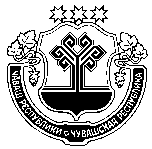 Чувашская РеспубликаМариинско-Посадскоерайонное Собрание депутатовР Е Ш Е Н И Е 24.03.2020 № С-2/ 6г. Мариинский ПосадОб утверждении Порядка представления сведений о доходах,расходах, об имуществе и обязательствах имущественногохарактера лицами, замещающими муниципальную должностьв Мариинско-Посадском районном Собрании депутатов,и членов их семей для размещения на официальном сайте Мариинско-Посадского района в информационно-телекоммуникационной сети «Интернет» и (или) предоставления для опубликования средствам массовой информации в новой редакцииОб утверждении Порядка представления сведений о доходах,расходах, об имуществе и обязательствах имущественногохарактера лицами, замещающими муниципальную должностьв Мариинско-Посадском районном Собрании депутатов,и членов их семей для размещения на официальном сайте Мариинско-Посадского района в информационно-телекоммуникационной сети «Интернет» и (или) предоставления для опубликования средствам массовой информации в новой редакцииОб утверждении Порядка представления сведений о доходах,расходах, об имуществе и обязательствах имущественногохарактера лицами, замещающими муниципальную должностьв Мариинско-Посадском районном Собрании депутатов,и членов их семей для размещения на официальном сайте Мариинско-Посадского района в информационно-телекоммуникационной сети «Интернет» и (или) предоставления для опубликования средствам массовой информации в новой редакцииФамилия и инициалы лица, чьи сведения размещаютсяДекларированныйгодовой доход(руб.)Декларированныйгодовой доход(руб.)Декларированныйгодовой доход(руб.)Перечень объектов недвижимого имущества и транспортных средств, принадлежащих на праве собственностиПеречень объектов недвижимого имущества и транспортных средств, принадлежащих на праве собственностиПеречень объектов недвижимого имущества и транспортных средств, принадлежащих на праве собственностиПеречень объектов недвижимого имущества и транспортных средств, принадлежащих на праве собственностиПеречень объектов недвижимого имущества и транспортных средств, принадлежащих на праве собственностиПеречень объектов недвижимого имущества и транспортных средств, принадлежащих на праве собственностиПеречень объектов недвижимого имущества и транспортных средств, принадлежащих на праве собственностиПеречень объектов недвижимого имущества и транспортных средств, принадлежащих на праве собственностиПеречень объектов недвижимого имущества, находящихся в пользованииПеречень объектов недвижимого имущества, находящихся в пользованииПеречень объектов недвижимого имущества, находящихся в пользованииПеречень объектов недвижимого имущества, находящихся в пользованииПеречень объектов недвижимого имущества, находящихся в пользованииПеречень объектов недвижимого имущества, находящихся в пользованииСведения об источниках получения средств, за счет которых совершены сделки (совершена сделка) по приобретению земельного участка, другого объекта недвижимости, транспортного средства, ценных бумаг, акций (долей участия, паев в уставных (складочных) капиталах организаций), если общая сумма таких сделок превышает общий доход лица, замещающего муниципальную должность, и его супруги (супруга) за три последних года, предшествующих отчетному периодуФамилия и инициалы лица, чьи сведения размещаютсяДекларированныйгодовой доход(руб.)Декларированныйгодовой доход(руб.)Декларированныйгодовой доход(руб.)вид объектов недвижимостиплощадь (кв.м.)площадь (кв.м.)страна расположениястрана расположениястрана расположениятранспортныесредстватранспортныесредствавид объектов недвижимостивид объектов недвижимостиплощадь (кв.м.)площадь (кв.м.)страна расположениястрана расположенияСведения об источниках получения средств, за счет которых совершены сделки (совершена сделка) по приобретению земельного участка, другого объекта недвижимости, транспортного средства, ценных бумаг, акций (долей участия, паев в уставных (складочных) капиталах организаций), если общая сумма таких сделок превышает общий доход лица, замещающего муниципальную должность, и его супруги (супруга) за три последних года, предшествующих отчетному периоду112333445667788991010супруга (супруг)*супруга (супруг)*несовершеннолетний ребенок*несовершеннолетний ребенок*Чăваш РеспубликинСĕнтĕрвăрри районĕндепутатсен ПухăвĕЙ Ы Ш Ă Н У №Сĕнтĕрвăрри хулиЧувашская РеспубликаМариинско-Посадскоерайонное Собрание депутатовР Е Ш Е Н И Е 24.03.2020 № С-2/7г. Мариинский ПосадОб утверждении Порядка представления сведений о доходах,расходах, об имуществе и обязательствах имущественногохарактера лицом, замещающим муниципальную должностьглавы администрации Мариинско-Посадского района по контракту,и членов его семей для размещения на официальном сайте Мариинско-Посадского района в информационно-телекоммуникационной сети «Интернет» и (или) предоставления для опубликования средствам массовой информации в новой редакцииОб утверждении Порядка представления сведений о доходах,расходах, об имуществе и обязательствах имущественногохарактера лицом, замещающим муниципальную должностьглавы администрации Мариинско-Посадского района по контракту,и членов его семей для размещения на официальном сайте Мариинско-Посадского района в информационно-телекоммуникационной сети «Интернет» и (или) предоставления для опубликования средствам массовой информации в новой редакцииОб утверждении Порядка представления сведений о доходах,расходах, об имуществе и обязательствах имущественногохарактера лицом, замещающим муниципальную должностьглавы администрации Мариинско-Посадского района по контракту,и членов его семей для размещения на официальном сайте Мариинско-Посадского района в информационно-телекоммуникационной сети «Интернет» и (или) предоставления для опубликования средствам массовой информации в новой редакцииФамилия и инициалы лица, чьи сведения размещаютсяДекларированныйгодовой доход(руб.)Перечень объектов недвижимого имущества и транспортных средств, принадлежащих на праве собственностиПеречень объектов недвижимого имущества и транспортных средств, принадлежащих на праве собственностиПеречень объектов недвижимого имущества и транспортных средств, принадлежащих на праве собственностиПеречень объектов недвижимого имущества и транспортных средств, принадлежащих на праве собственностиПеречень объектов недвижимого имущества, находящихся в пользованииПеречень объектов недвижимого имущества, находящихся в пользованииПеречень объектов недвижимого имущества, находящихся в пользованииСведения об источниках получения средств, за счет которых совершены сделки (совершена сделка) по приобретению земельного участка, другого объекта недвижимости, транспортного средства, ценных бумаг, акций (долей участия, паев в уставных (складочных) капиталах организаций), если общая сумма таких сделок превышает общий доход лица, замещающего должность главы администрации по контракту, и его супруги (супруга) за три последних года, предшествующих отчетному периодуФамилия и инициалы лица, чьи сведения размещаютсяДекларированныйгодовой доход(руб.)вид объектов недвижимостиплощадь (кв.м.)страна расположениятранспортныесредствавид объектов недвижимостиплощадь (кв.м.)страна расположенияСведения об источниках получения средств, за счет которых совершены сделки (совершена сделка) по приобретению земельного участка, другого объекта недвижимости, транспортного средства, ценных бумаг, акций (долей участия, паев в уставных (складочных) капиталах организаций), если общая сумма таких сделок превышает общий доход лица, замещающего должность главы администрации по контракту, и его супруги (супруга) за три последних года, предшествующих отчетному периоду12345678910супруга (супруг)*несовершеннолетний ребенок*Чăваш РеспубликинСĕнтĕрвăрри районĕндепутатсен ПухăвĕЙ Ы Ш Ă Н У №Сĕнтĕрвăрри хулиО внесении изменений в решение Мариинско-Посадского районного Собрания депутатов от 25.12.2012 г. №С-14/2 «Об утверждении Положения «О порядке установления права, назначения и выплаты пенсии за выслугу лет муниципальным служащим Мариинско-Посадского района Чувашской РеспубликиЧувашская РеспубликаМариинско-Посадскоерайонное Собрание депутатов Р Е Ш Е Н И Е 24.03.2020 № С-2/8г. Мариинский ПосадГод назначения пенсии за выслугу летСтаж для назначения пенсии за выслугу лет в соответствующем году201715 лет 6 месяцев201816 лет201916 лет 6 месяцев202017 лет202117 лет 6 месяцев202218 лет202318 лет 6 месяцев202419 лет202519 лет 6 месяцев2026 и последующие годы20 летГод, в котором гражданин приобретает право на назначение страховой пенсии по старости в соответствии с частью 1 статьи 8 и статьями 30 - 33 настоящего Федерального закона (по состоянию на 31 декабря 2016 года)Возраст, по достижении которого назначается страховая пенсия по старости в период замещения государственных должностей, муниципальных должностей, должностей государственной гражданской и муниципальной службыВозраст, по достижении которого назначается страховая пенсия по старости в период замещения государственных должностей, муниципальных должностей, должностей государственной гражданской и муниципальной службыГод, в котором гражданин приобретает право на назначение страховой пенсии по старости в соответствии с частью 1 статьи 8 и статьями 30 - 33 настоящего Федерального закона (по состоянию на 31 декабря 2016 года)МужчиныЖенщины2017V * + 6 месяцевV + 6 месяцев2018V + 12 месяцевV + 12 месяцев2019V + 18 месяцевV + 18 месяцев2020V + 24 месяцаV + 24 месяца2021V + 36 месяцевV + 36 месяцев2022V + 48 месяцевV + 48 месяцев2023V + 60 месяцевV + 60 месяцев2024V + 60 месяцевV + 72 месяца2025V + 60 месяцевV + 84 месяца2026 и последующие годыV + 60 месяцевV + 96 месяцевЧăваш РеспубликинСĕнтĕрвăрри районĕндепутатсен ПухăвĕЙ Ы Ш Ă Н У№Сĕнтĕрвăрри хули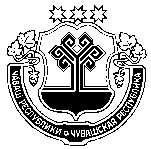 Чувашская РеспубликаМариинско-Посадскоерайонное Собрание депутатовР Е Ш Е Н И Е 24.03.2020 № С-2/9г. Мариинский ПосадОб утверждении Порядка заключения Мариинско-Посадским районным Собранием депутатов соглашения с Контрольно-счетной палатой Чувашской Республики о передаче Контрольно-счетной палате полномочий по осуществлению внешнего муниципального финансового контроляОб утверждении Порядка заключения Мариинско-Посадским районным Собранием депутатов соглашения с Контрольно-счетной палатой Чувашской Республики о передаче Контрольно-счетной палате полномочий по осуществлению внешнего муниципального финансового контроляМуниципальная газета «Посадский вестник»Адрес редакции и издателя:429570, г. Мариинский Посад, ул. Николаева, 47E-mail: marpos@cap.ruУчредители – муниципальные образования Мариинско-Посадского районаРуководитель – главный редактор А.В. МаксимоваТираж 150 экз. Формат А3